ACTA NUMERO 40 (CUARENTA) DEL 25 (VEINTICINCO) DE MARZO DEL 2021 (DOS MIL VEINTIUNO) REUNIDOS EN EL RECINTO OFICIAL DEL H. AYUNTAMIENTO DE SAN PEDRO TLAQUEPAQUE, JALISCO, A EFECTO DE CELEBRAR SESIÓN ORDINARIA.------------------------------------------------------------------------------------------------------------------PRESIDENCIA.- A cargo de la C. Betsabé Dolores Almaguer Esparza, Presidenta Municipal Interina.-------------------------------------------------------------------------------------------------------------------------------------------------------------- SECRETARÍA.- A cargo del Lic. Salvador Ruíz Ayala.---------------------------------------------------------------------------------------------------------------------------- Con la palabra la Presidenta Municipal Interina, C. Betsabé Dolores Almaguer Esparza: Buenas tardes, les doy la bienvenida a esta Trigésima Sesión Ordinaria del Ayuntamiento Constitucional de San Pedro Tlaquepaque, Administración   Pública   Municipal   2018-2021, siendo las 19:20 (Diecinueve horas con veinte minutos) del día 25 de marzo del 2021 damos inicio y como PRIMER PUNTO del orden del día, le pido al Lic. Salvar, Salvador Ruíz Ayala, Secretario de este Ayuntamiento tome lista de asistencia a efecto de verificar si existe quórum legal para sesionar, Secretario.--------------------------------------------------------------------------------------------------------------------------------------------------------------------------------------- En uso de la voz el Secretario del Ayuntamiento, Lic. Salvador Ruíz Ayala: Eh, antes de pasar al pase de lista les informo que por un problema técnico no va a ser televisado eh, la sesión de hoy, pero va a quedar debidamente grabado para efectos de transparencia y cualquier revisión que queramos hacer, aquí nadie está obligado a lo imposible, tenemos un problema en este momento, si, entonces en uso de voz concedido por la presidenta, y con su permiso integrantes de este Pleno, número uno…… Presidenta Municipal Interina, Betsabé Dolores Almaguer Esparza, presente Síndico Municipal, José Hugo Leal Moya, presenteRegidora María Eloísa Gaviño Hernández, presenteRegidor José Luis Sandoval Torres, presenteRegidora Ma. Guadalupe del Toro Corona, presenteRegidor Héctor Manuel Perfecto Rodríguez, presenteRegidora Irma Yolanda Reynoso Mercado, presenteRegidor Francisco Juárez Piña, presenteRegidora Miroslava Maya ÁvilaRegidor José Alejandro Paz Mendoza, presenteRegidora Hogla Bustos Serrano, presenteRegidor Jaime Contreras Estrada, presenteRegidor Alfredo Barba Mariscal, presenteRegidora Silbia Cázarez Reyes, presenteRegidor Felipe de Jesús Castillo Benavides, presenteRegidora Elsa Araceli Ruiz Sánchez, presenteRegidora Alma Janette Chávez López, presente Regidor Ernesto Orozco Pérez, presenteRegidor Rubén Castañeda Moya, presente  Se encuentran presentes 18, faltando Miroslava.------------------------------------------------------------------------------------------------------------------------------------Con la palabra la Presidenta Municipal Interina, C. Betsabé Dolores Almaguer Esparza: Se encuentran presentes 18 regidoras y regidores por lo que declaro que existe quorum legal para sesionar.------------------------------------------------------------------------------------------------------------------------------En uso de la voz el Secretario del Ayuntamiento, Lic. Salvador Ruíz Ayala: Eh, informo que se recibió oficio electrónico número 11987 de la regidora Miroslava Maya Ávila en el que informa que podrá a la sesión ya que se pondrá en aislamiento domiciliario, esto es con motivo de haber estado en contacto con persona que dio positivo a covid-19.------------------------------------------------------------------------------------------------------------------------------------ Con la palabra la Presidenta Municipal Interina, C. Betsabé Dolores Almaguer Esparza: Por lo que en votación económica les pregunto quienes estén por la afirmativa de la justificación de la inasistencia, favor de manifestarlo,  es aprobado por unanimidad.---------------------------------------------------------------------------------------------------------------------------------------- Con la palabra la Presidenta Municipal Interina, C. Betsabé Dolores Almaguer Esparza: En el SEGUNDO PUNTO del orden del día, le solicito al Secretario dar lectura al orden del día pro, propuesto.---------------------------------------------------------------------------------------------------------------------------En uso de la voz el Secretario del Ayuntamiento, Lic. Salvador Ruíz Ayala: Con permiso Presidenta e integrantes de este Pleno.I.-   Lista de asistencia, verificación y declaración del quórum legal para sesionar.II.-    Aprobación del orden del día.  III.-	Lectura, análisis y aprobación del acta de la sesión ordinaria de fecha 18 de marzo del año 2021.IV.-   Lectura de Comunicados.V.-    Turno de Asuntos a Comisiones Edilicias.VI.- Lectura, en su caso debate y aprobación de Dictámenes de                C      Comisiones Edilicias.VII.-  Iniciativas de Aprobación Directa.VIII.- Asuntos Generales.------------------------------------------------------------------------------------------------------------------------------------------------------------------------------------------------------Habla la Regidora Irma Yolanda Reynoso Mercado: Para antes, Presidenta.---------------------------------------------------------------------------------------------------------------------------------------------------------------------------------------  Con la palabra la Presidenta Municipal Interina, C. Betsabé Dolores Almaguer Esparza: Adelante regidora.--------------------------------------------------------------------------------------------------------------------------------------------------- Habla la Regidora Irma Yolanda Reynoso Mercado: Buenas noches compañeros y compañeras regidores, con su venia Presidenta, quiero solicitar al Pleno del Ayuntamiento que se retirada del orden del día la iniciativa de aprobación directa presentada por una servidora, misma que viene agendada en el punto VII.- D), mediante la cual se pretendía someter a aprobación de este pleno las reglas de operación para el ejercicio fiscal 2021 del programa social “Te queremos listo”. Lo anterior a efecto de que se cuente con mayores elementos para ser sometida al análisis relativo a la superior aprobación de este pleno en la próxima sesión, es cuanto Presidenta.--------------------------------------------------------------------------------------------------------------------------------------------------------------Con la palabra la Presidenta Municipal Interina, C. Betsabé Dolores Almaguer Esparza: Por lo que en votación económica les pregunto, quienes estén por la afirmativa de la aprobación del orden del día propuesto, favor de manifestarlo, es aprobado por unanimidad.------------------------------------------------------------------------------------------------------------------Con la palabra la Presidenta Municipal Interina, C. Betsabé Dolores Almaguer Esparza: Para el desahogo del TERCER PUNTO del orden del día, consistente en la lectura, análisis y aprobación del acta de la sesión ordinaria de fecha 19, 18 de marzo del año 2021, se solicita la dispensa de la lectura, en virtud de que el proyecto ha sido circulado con anticipación y enviado de manera electrónica para su estudio y análisis a través de oficio electrónico y a los correos autorizados por cada uno y cada una de ustedes regidoras y regidores, por lo que en votación económica les pregunto quienes estén por la afirmativa de la aprobación de la dispensa de la lectura, favor de manifestarlo, es aprobado por unanimidad. Someto a votación la aprobación del contenido del acta, quienes estén por la afirmativa, favor de manifestarlo, es aprobado por unanimidad.-------------------------------------------------------------------------------------------------------------------------------------------------------------------------------------Con la palabra la Presidenta Municipal Interina, C. Betsabé Dolores Almaguer Esparza: En el desahogo cuarto del or, en el desahogo del  CUARTO PUNTO del orden del día, se solicita al Secretario del Ayuntamiento dé lectura a los comunicados agendados.---------------------------------------------------------------------------------------------------------------------------En uso de la voz el Secretario del Ayuntamiento, Lic. Salvador Ruíz Ayala: Con su permiso Presidenta y de este pleno, les informo que no se tienen comunicados agendados para la sesión del día de hoy, es cuanto ciudadana Presidenta.------------------------------------------------------------------------------------------------------------------------------------------------------------------------ Con la palabra la Presidenta Municipal Interina, C. Betsabé Dolores Almaguer Esparza: En el desahogo del QUINTO PUNTO del orden del día, le solicito al Secretario dé lectura a las, a las iniciativa en turno a comisiones agendadas.----------------------------------------------------------------------------------------------------------------------------------------------------------------------En uso de la voz el Secretario del Ayuntamiento, Lic. Salvador Ruíz Ayala: V.- A) Iniciativa que suscribe la Presidenta Municipal Interina Betsabé Dolores Almaguer Esparza, mediante la cual propone se apruebe y autorice el turno a las Comisiones Edilicias de Asuntos Metropolitanos como convocante; Gobernación como coadyuvante para el estudio y análisis de propuesta de reforma al estatuto orgánico para las instancias de coordinación metropolitana, emitido por acuerdo de la Junta de Coordinación Metropolitana del Área Metropolitana de Guadalajara en sesión del 26 de febrero de 2021, es cuanto ciudadana Presidenta.---------------------------------------------------------------------------------------------------------------------------------------------------------------------------------------C. REGIDORES DEL AYUNTAMIENTODEL MUNICIPIO DE SAN PEDRO TLAQUEPAQUE, JALISCO;P R E S E N T E: La Suscrita C. Betsabé Dolores Almaguer Esparza, en mi carácter de Presidenta Municipal interina, conforme acuerdo 1610/2021 de este Ayuntamiento aprobado en sesión del 25 de febrero del 2021, me permito  poner a consideración el turno a las Comisiones Edilicias de Asuntos Metropolitanos como convocante; Gobernación como coadyuvante para el estudio y análisis de PROPUESTA DE REFORMA AL ESTATUTO ORGÁNICO PARA LAS INSTANCIAS DE COORDINACIÓN METROPOLITANA, emitido por Acuerdo de la Junta de Coordinación Metropolitana del Área Metropolitana de Guadalajara en sesión del 26 de febrero de 2021; de conformidad a los siguientes:A N T E C E D E N T E S:Con fecha 08 de diciembre de 2020, en Sesión Ordinaria de la Junta de Coordinación Metropolitana, se aprobó un Acuerdo mediante el cual se instruyó al Instituto de Planeación y Gestión del Desarrollo Metropolitano IMEPLAN a que presentara en un plazo no mayor a dos meses un proyecto de modificación al Estatuto Orgánico de las Instancias de Coordinación Metropolitana del Área Metropolitana de Guadalajara.El 26 de febrero de 2021, en sesión ordinaria de la Junta de Coordinación Metropolitana, el Dr. Mario Ramón Silva Rodríguez, Director General del IMEPLAN presentó un documento con la Propuesta de Reforma al Estatuto Orgánico de las Instancias de Coordinación Metropolitana del Área Metropolitana de Guadalajara, propuesta que fue aprobada por unanimidad de los integrantes presentes de dicha instancia de coordinación metropolitana,El Dr. Mario Ramón Silva Rodríguez, en su calidad de Secretario Técnico de la Junta de Coordinación Metropolitana, dio seguimiento mediante oficio JCM 005/21 dirigido a la C. María Elena Limón García, Presidenta Municipal de San Pedro Tlaquepaque, a la Propuesta de Actualización del Estatuto Orgánico de las Instancias de Coordinación Metropolitana, cuyo envío fue aprobado por unanimidad en la sesión ordinaria de la Junta de Coordinación Metropolitana, remitiendo anexo documento con dicha propuesta y el punto de acuerdo aprobado para su presentación, discusión y, en su caso, aprobación por parte del Ayuntamiento, ambos documentos adjuntos a la presente iniciativa.C O N S I D E R A N D O:Que, el Ayuntamiento Constitucional de San Pedro Tlaquepaque aprobó en sesión del 12 de febrero del 2014 un acuerdo que autorizó la suscripción del Convenio de Coordinación Metropolitana del Área Metropolitana de Guadalajara y aprobó el Estatuto Orgánico de las Instancias de Coordinación Metropolitana del Área Metropolitana de Guadalajara, instrumentos vigentes que regulan la existencia y el funcionamiento del IMEPLAN, del Consejo Ciudadano Metropolitano y la propia Junta de Coordinación Metropolitana de Guadalajara, bajo la premisa de establecer las reglas para definir y acordar la realización de las funciones públicas y la prestación de servicios públicos susceptibles de asociación y coordinación metropolitana.Bajo este régimen de coordinación San Pedro Tlaquepaque ha sido activo y proactivo en la generación de los instrumentos como el Plan de Ordenamiento Territorial Metropolitano POTMET y el Plan de Acción Climática Metropolitano, así como en la creación de organismos públicos descentralizados intermunicipales como la Agencia Metropolitana de Seguridad (hoy Policía Metropolitana) o la Agencia de Servicios de Infraestructura de Servicios para la Movilidad del Área Metropolitana de Guadalajara.Desde esta reflexión la construcción de las metrópolis cuenta hoy con un marco jurídico que integra y enlista de manera puntual materia metropolitanas que se traducen en derecho a la ciudad de quienes en ellas viven; y el tránsito a normas procedimentales que lo garanticen es imperativo, como la propia naturaleza de la vida social y las normas jurídicas.Lo anterior es de fundamental consideración en el estudio y dictaminación del turno propuesto a comisiones, cuidando en todo momento las aportaciones y afectación del patrimonio municipal, las responsabilidades de los servidores públicos que trabajan en las Mesas y Grupos de Trabajo y sobre todo que se preserve y consolide el cumplimiento de los objetivos de la Agenda Metropolitana, con la sanción y aprobación de los municipios en términos del Convenio de Coordinación Vigente.De conformidad con las facultades que otorga el artículo 115 Constitución Política de los Estados Unidos Mexicanos; 73, 77 y demás relativos de la Constitución Política del Estado de Jalisco; 1º, 40, 42 y demás relativos de la Ley del Gobierno y la Administración Pública Municipal, así como 1º, 6º, 26, 27 y demás aplicables del Reglamento del Gobierno y la Administración Pública del Ayuntamiento Constitucional de San Pedro Tlaquepaque, Jalisco, este Ayuntamiento Constitucional tiene la facultad de conocer la Reforma al Estatuto Orgánico para las Instancias de Coordinación Metropolitana del Área Metropolitana de Guadalajara.Por lo anteriormente expuesto y fundado someto a la consideración del pleno del Ayuntamiento el siguiente punto de;ACUERDOPRIMERO.- Se aprueba y autoriza el turno a la Comisión Edilicia de Asuntos Metropolitanos como convocante, así como a la Comisión Edilicia de Gobernación como coadyuvante, para el estudio y análisis de PROPUESTA DE REFORMA AL ESTATUTO ORGÁNICO PARA LAS INSTANCIAS DE COORDINACIÓN METROPOLITANA.SEGUNDO.- Se aprueba y autoriza a los titulares de la Dirección General de Políticas Públicas, a las Coordinaciones Generales de Desarrollo Económico y Combate a las Desigualdad, Gestión Integral de la Ciudad a las dependencias que tengan bajo su responsabilidad la representación y participación del Municipio en las Mesas y Grupos de Trabajo del IMEPLAN y de las demás dependencias u organismos de la Administración Pública Municipal a los que se les requiera, brinden el soporte técnico y de análisis de políticas, que fuere necesario por la Comisiones Edilicias Comisionadas. NOTIFÍQUESE.- a la Presidenta Municipal interina; a las o a los regidores o regidoras Presidentes de las Comisiones Edilicias de turno a efecto de que se aboquen al estudio de dicho asunto y en su oportunidad emitan su dictamen resolutivo; a la  Dirección General de Políticas Públicas, las Coordinaciones Generales de Desarrollo Económico, Combate a las Desigualdad, Gestión Integral de la Ciudad a las dependencias que tengan bajo su responsabilidad la representación y participación del Municipio en las Mesas y Grupos de Trabajo del IMEPLAN y de las demás dependencias u organismos de la Administración Pública para su debido cumplimiento y los efectos legales a que haya lugar.A T E N T A M E N T E. San Pedro Tlaquepaque, Jalisco; a la fecha de su presentación BETSABÉ DOLORES ALMAGUER ESPARZAPRESIDENTA MUNICIPAL INTERINA, CONFORME ACUERDO 1610/2021 APROBADO EN SESIÓN DEL 25 DE FEBRERO DEL 2021------------------------------------------------------------------------------------------------------------------------------------------------------------------------------------------------------ Con la palabra la Presidenta Municipal Interina, C. Betsabé Dolores Almaguer Esparza: Por lo que en votación económica les pregunto, quienes estén por la afirmativa del turno a comisión propuesto, favor de manifestarlo, es aprobado por unanimidad, estando presentes 18 (dieciocho) integrantes del pleno, en forma económica son emitidos 18 (dieciocho) votos a favor, por lo que en unanimidad es aprobado por mayoría simple el turno a comisión presentado por  Betsabé Dolores Almaguer Esparza, Presidenta Municipal interina, bajo el siguiente:--------------------------------------------------------------------------------------------------------------------------------------------------------------------------------------------------------------ACUERDO NÚMERO 1667/2021/TC-------------------------------------------------------------------------------------------------------------------------------PRIMERO.- Se aprueba y autoriza el turno a la Comisión Edilicia de Asuntos Metropolitanos como convocante, así como a la Comisión Edilicia de Gobernación como coadyuvante, para el estudio y análisis de PROPUESTA DE REFORMA AL ESTATUTO ORGÁNICO PARA LAS INSTANCIAS DE COORDINACIÓN METROPOLITANA.--------------------------------------------------------------------------------------------------------------------------SEGUNDO.- Se aprueba y autoriza a los titulares de la Dirección General de Políticas Públicas, a las Coordinaciones Generales de Desarrollo Económico y Combate a las Desigualdad, Gestión Integral de la Ciudad a las dependencias que tengan bajo su responsabilidad la representación y participación del Municipio en las Mesas y Grupos de Trabajo del IMEPLAN y de las demás dependencias u organismos de la Administración Pública Municipal a los que se les requiera, brinden el soporte técnico y de análisis de políticas, que fuere necesario por la Comisiones Edilicias Comisionadas.------------------------------------------------------------------------------------------------------------------------------------------------------                                                                                                                                                                                                                                                                                                                                                                                                                                                                                                                                                                                                                                                                                                                                                                                                                                                                                                                                                                                                                                                                                                                                                                                                                                                                                                                                                                                                                                                                                                                                                                                                                            FUNDAMENTO LEGAL.- artículo 115 fracciones I y II de la Constitución Política de los Estados Unidos Mexicanos; 73 fracciones I y II, y 77 de la Constitución Política del Estado de Jalisco; 1,2,3,10,34,35 y 40 de la Ley del Gobierno y la Administración Pública Municipal del Estado de Jalisco; 1,2 fracción IV, 4 fracción II, 39 fracción VIII, 134,135, 146 del Reglamento del Gobierno y de la Administración Pública del Ayuntamiento Constitucional de San Pedro Tlaquepaque.--------------------------------------------------------------------------------------------------------------------------------------------NOTIFÍQUESE.- Presidenta Municipal Interina, Presidenta de la Comisión Edilicia de Asuntos Metropolitanos, Presidente de la Comisión Edilicia de Gobernación, para su conocimiento y efectos legales a que haya lugar.-------------------------------------------------------------------------------------------------------Con la palabra la Presidenta Municipal Interina, C. Betsabé Dolores Almaguer Esparza: Continúe Secretario.------------------------------------------------------------------------------------------------------------------------------------------------En uso de la voz el Secretario del Ayuntamiento, Lic. Salvador Ruíz Ayala: V.- B) Iniciativa suscrita por la Regidora María Eloísa Gaviño Hernández, mediante la cual propone el turno a la Comisión Edilicia de Hacienda, Patrimonio y Presupuesto como convocante, y a las Comisiones Edilicias de Gobernación; y Promoción Económica como coadyuvantes, la iniciativa para el estudio, análisis y dictaminación que tiene por objeto la consideración de eliminar los cobros acumulados en los locales comerciales de los mercados municipales de San Pedro Tlaquepaque, cuando éstos sean adquiridos, rentados o cedidos por un nuevo propietario, es cuanto ciudadana Presidenta.--------------------------------------------------------------------------------------------------------- AL PLENO DEL AYUNTAMIENTO CONSTITUCIONAL DEL MUNICIPIO DE SAN PEDRO TLAQUEPAQUE, JALISCO. P R E S E N T E. San Pedro Tlaquepaque, Jalisco Marzo de 2021. La que suscribe, en mi carácter de Regidora del H. Ayuntamiento de San Pedro Tlaquepaque, Jalisco, de conformidad con el artículo 115, fracciones I, II, III inciso g) de la Constitución Política de los Estados Unidos Mexicanos, 73 fracción II, 77 fracción II, 79 fracciones VIII y X, así como 86 de la Constitución Política del Estado de Jalisco, 10, 37 fracciones II y 50 fracción II  de la Ley del Gobierno y la Administración Pública Municipal del Estado de Jalisco, 25 fracciones XXII, XXXI XXXII, 26 fracción XLI, 36, 58 fracción III, 78, 82, 107, 142, 145 fracción I, 146, 195 fracción V, 225 y demás relativos del Reglamento del Gobierno y de la Administración Pública del Ayuntamiento Constitucional de San Pedro Tlaquepaque, Jalisco,  y demás relativos aplicables que en derecho corresponda; tengo a bien someter a la elevada y distinguida consideración de éste H. Cuerpo Edilicio en Pleno la siguiente: INICIATIVA DE TURNO A COMISIONES  Mediante la cual se propone que el Pleno del H. Ayuntamiento Constitucional del Municipio de San Pedro Tlaquepaque, Jalisco, apruebe y autorice el Turno a la Comisión Edilicia de Hacienda, Patrimonio y Presupuesto, como convocante, y las Comisiones Edilicias de Gobernación y Promoción Económica, como coadyuvantes, la presente iniciativa para su estudio, análisis y dictaminación, que tiene por objeto la consideración de eliminar los cobros acumulados en los locales comerciales de los mercados municipales de San Pedro Tlaquepaque, cuando éstos sean adquiridos, rentados o cedidos por un nuevo propietario; con base en la siguiente: EXPOSICIÓN DE MOTIVOS El artículo 115 de la Constitución Política de los Estados Unidos Mexicanos, en su numeral III, inciso  a la letra señala  Artículo 115. Los estados adoptarán, para su régimen interior, la forma de gobierno republicano, representativo, democrático, laico y popular, teniendo como base de su división territorial y de su organización política y administrativa, el municipio libre, conforme a las bases siguientes:III. Los Municipios tendrán a su cargo las funciones y servicios públicos siguientes:Párrafo reformado DOF 23-12-1999d) Mercados y centrales de abasto.La misma Carta Magna, en su Artículo Primero, párrafo 2 y 3 señala: Artículo 1o. En los Estados Unidos Mexicanos todas las personas gozarán de los derechos humanos reconocidos en esta Constitución y en los tratados internacionales de los que el Estado Mexicano sea parte, así como de las garantías para su protección, cuyo ejercicio no podrá restringirse ni suspenderse, salvo en los casos y bajo las condiciones que esta Constitución establece.(Reformado mediante Decreto publicado en el Diario Oficial de la Federación el 10 de junio de 2011)Las normas relativas a los derechos humanos se interpretarán de conformidad con esta Constitución y con los tratados internacionales de la materia favoreciendo en todo tiempo a las personas la protección más amplia.(Adicionado mediante Decreto publicado en el Diario Oficial de la Federación el 10 de junio de 2011)Todas las autoridades, en el ámbito de sus competencias, tienen la obligación de promover, respetar, proteger y garantizar los derechos humanos de conformidad con los principios de universalidad, interdependencia, indivisibilidad y progresividad. En consecuencia, el Estado deberá prevenir, investigar, sancionar y reparar las violaciones a los derechos humanos, en los términos que establezca la ley.(Adicionado mediante Decreto publicado en el Diario Oficial de la Federación el 10 de junio de 2011)Por su parte, la Declaración Universal de los Derechos Humanos, señala, en su artículo 23: Artículo 231. Toda persona tiene derecho al trabajo, a la libre elección de su trabajo, a condiciones equitativas y satisfactorias de trabajo y a la protección contra el desempleoPor su parte, el Reglamento para Comercio de San Pedro Tlaquepaque señala, en su artículo 54:ARTICULO 54: Los mercados constituyen un servicio público, cuya explotación permanente, en forma establecida, requiere de concesión que se otorga por la Autoridad Municipal, en los términos que indica la Ley del Gobierno y la Administración Pública MunicipalAsimismo, en el mismo ordenamiento, en el Artículo 73, a la letra se indica: ARTÍCULO 73.- En el interior de los mercados públicos queda prohibido (…) VI.- Tener lugares cerrados o sin trabajar. El permiso será cancelado cuando el lugar permanezca cerrado o sin trabajar por más de 180 días naturales sin causa justificada, a juicio de la Administración de Mercados.En este orden de ideas, la actual Administración de Mercados del Gobierno Municipal de San Pedro Tlaquepaque ha detectado un total de 156 locales que, tal como se señala en los ordenamientos anteriores, se encuentran cerrados y sin trabajar.En los mismos se ha procedido a cerciorarse de que se encuentran cerrados y en desuso, una vez que se han dejado las debidas notificaciones para los comerciantes de dicho puesto y se ha llevado todo el proceso administrativo para declarar, en tiempo y forma, que se encuentran ya en condiciones de pasar a un nuevo usuario.Las cantidades son: Mercado Salvador Orozco Loreto, en Santa Anita, 3 locales; Mercado Las Huertas, 9 locales; Mercado Francisco Silva Romero 20 locales; Mercado Benito Juárez de San Pedrito, 4 locales; Mercado Primero de Mayo en Miravalle, 2 locales; Mercado Salvador Orozco Loreto, Nueva Santa María, 2 locales; Mercado Tateposco, 5 locales; Mercado Benito Juárez, zona Centro, 47 locales; Mercado Las Juntas, 64 locales.En este orden de ideas y siguiendo la necesidad de la ciudadanía de tener un puesto para el comercio y que es obligación de las autoridades fomentar esta actividad, es que se han acercado personas a la Administración de Mercados con la intención de tener el otorgamiento de uno de estos puestos que ahora se encuentran en desuso.Una vez que se ha tenido el proceso para esta adjudicación, los comerciantes se han encontrado con que es requisito, ante Tesorería, pagar los adeudos de los mismos locales, lo que en ocasiones llegan a ser cantidades por demás altas e inaccesibles para ellos, dado que se trata de gente humilde que busca tener un ingreso por medio del comercio en pequeña escala.Dicho requisito de este pago no se encuentra sustentado en Reglamento alguno del Gobierno Municipal de San Pedro Tlaquepaque, por lo que no tiene un elemento trascendente para que pueda conllevar la autorización o la negación del mismo trámite.Se les ha expuesto a los comerciantes que será su responsabilidad el hecho de adecuar el espacio y colocar azulejos para una mejor imagen y función de los mismos puestos, y éstos se han manifestado de acuerdo, lo que implica una mejora considerable, en general, para todos los mercados municipales, dado que contarán con áreas más limpias y actualizadas, así como condiciones idóneas para el ejercicio de su actividad comercial.La propuesta recae, entonces, en que ante la necesidad de la gente para tener una actividad comercial en los mercados y ante la posibilidad de aumentar el ingreso para el Gobierno Municipal por concepto de estos espacios, se condone este pago de adeudos pendientes ante la cesión de los puestos a los nuevos solicitantes, para fomentar la actividad económica y apoyar a estas familias a tener un ingreso emanado del comercio.De esta manera, no sólo se contará con mercados municipales más activos y funcionales, sino que se apoyará al sustento de las familias de este municipio que se han visto afectadas y, sobre todo, en el último año a raíz de la emergencia sanitaria que nos ha azotado y que ha costado, además de vidas, cientos de miles de empleos y ha dejado en condiciones de pobreza a gran cantidad de familias.Con los fundamentos y motivos ya expuestos someto a consideración del Pleno del H. Ayuntamiento Constitucional del Municipio de San Pedro Tlaquepaque, Jalisco, para su aprobación y autorización del siguiente resolutivo a manera de: ACUERDO ÚNICO. - El Pleno del H. Ayuntamiento Constitucional del Municipio de San Pedro Tlaquepaque, Jalisco apruebe y autorice el Turno a la Comisión Edilicia de Hacienda, Patrimonio y Presupuesto, como convocante, y las Comisiones Edilicias de Gobernación y Promoción Económica, como coadyuvantes, la presente iniciativa para su estudio, análisis y dictaminación, que tiene por objeto la consideración de eliminar los cobros acumulados en los locales comerciales de los mercados municipales de San Pedro Tlaquepaque, cuando éstos sean adquiridos, rentados o cedidos por un nuevo propietarioA T E N T A M E N T E. Salón de Sesiones del H. Ayuntamiento de San Pedro Tlaquepaque.  C. MARÍA ELOÍSA GAVIÑO HERNÁNDEZ REGIDORA DEL GOBIERNO CONSTITUCIONAL DE SAN PEDRO TLAQUEPAQUE ------------------------------------------------------------------------------------------------------------------------------------------------------------------------------------------------------Con la palabra la Presidenta Municipal Interina, C. Betsabé Dolores Almaguer Esparza: Por lo que en votación económica les pregunto, quienes estén por la afirmativa del turno a comisión propuesto, favor de manifestarlo, es aprobado por unanimidad, estando presentes 18 (dieciocho) integrantes del pleno, en forma económica son emitidos 18 (dieciocho) votos a favor, por lo que en unanimidad es aprobado por mayoría simple el turno a comisión presentado por la regidora María Eloísa Gaviño Hernández, bajo el siguiente:----------------------------------------------------------------------------------------------------------------------------------------------------------------ACUERDO NÚMERO 1668/2021/TC-----------------------------------------------------------------------------------------------------------------------------ÚNICO. - El Pleno del H. Ayuntamiento Constitucional del Municipio de San Pedro Tlaquepaque, Jalisco apruebe y autorice el Turno a la Comisión Edilicia de Hacienda, Patrimonio y Presupuesto, como convocante, y las Comisiones Edilicias de Gobernación y Promoción Económica, como coadyuvantes, la presente iniciativa para su estudio, análisis y dictaminación, que tiene por objeto la consideración de eliminar los cobros acumulados en los locales comerciales de los mercados municipales de San Pedro Tlaquepaque, cuando éstos sean adquiridos, rentados o cedidos por un nuevo propietario.---------------------------------------------------------------------------------------------------------------------------FUNDAMENTO LEGAL.- artículo 115 fracciones I y II de la Constitución Política de los Estados Unidos Mexicanos; 73 fracciones I y II, y 77 de la Constitución Política del Estado de Jalisco; 1,2,3,10,34,35 y 40 de la Ley del Gobierno y la Administración Pública Municipal del Estado de Jalisco; 1,2 fracción IV, 4 fracción II, 39 fracción VIII, 134,135, 146 del Reglamento del Gobierno y de la Administración Pública del Ayuntamiento Constitucional de San Pedro Tlaquepaque.--------------------------------------------------------------------------------------------------------------------------------------------NOTIFÍQUESE.- Presidente de la Comisión Edilicia de Hacienda, Patrimonio y Presupuesto; Presidente de la Comisión Edilicia de Gobernación, Presidente de la Comisión Edilicia de Promoción Económica, Regidora Eloísa Gaviño Hernández, para su conocimiento y efectos legales a que haya lugar.----------------------------------------------------------------------------------------------------------------------------------------------------------Con la palabra la Presidenta Municipal Interina, C. Betsabé Dolores Almaguer Esparza: Secretario.-------------------------------------------------------------------------------------------------------------------------------------------------------------En uso de la voz el Secretario del Ayuntamiento, Lic. Salvador Ruíz Ayala: V.- C) Iniciativa suscrita por el Regidor Francisco Juárez Piña, mediante la cual propone el turno a la Comisión Edilicia de Promoción Cultural como convocante, y a las Comisiones Edilicias de Reglamentos Municipales y Puntos Legislativos; y Promoción Económica como coadyuvantes, para el estudio, análisis y dictaminación de la iniciativa que tiene por objeto la expedición del Reglamento Municipal de Competitividad y Economía Creativa de San Pedro Tlaquepaque, es cuanto ciudadana Presidenta.-------------------------------------------------------------------------------------------------------------------------------------------------------------- Pleno del Ayuntamiento Municipal de San Pedro Tlaquepaque, Jalisco.Presente.El que suscribe, Mtro. Francisco Juárez Piña, integrante de este H. Ayuntamiento; en uso de las atribuciones que me confieren los artículos 41 fracción II y 50 fracción I de la Ley del Gobierno y la Administración Pública Municipal del Estado de Jalisco; así como de los artículos 142, 145 fracción I, 146 y 150 del Reglamento del Gobierno y de la Administración Pública del Ayuntamiento Constitucional de San Pedro Tlaquepaque; me permito presentar ante la consideración de esta representación popular la siguiente:Iniciativa de Turno a Comisión EdiliciaPor medio de la cual se propone al Pleno del Ayuntamiento Constitucional del Municipio de San Pedro Tlaquepaque, Jalisco, apruebe y autorice turnar a la Comisión Edilicia de Promoción Cultural como convocante y a la Comisión Edilicia de Reglamentos Municipales y Puntos Legislativos y la Comisión Edilicia de Promoción Económica como coadyuvantes para su estudio, análisis y en su caso dictaminación de la presente iniciativa que tiene por objeto la expedición del Reglamento Municipal de Competitividad y Economía Creativa de San Pedro Tlaquepaque, mediante la siguiente exposición de motivos:Exposición de MotivosEn el primero párrafo del artículo 25 de la Constitución Política de los Estados Unidos Mexicanos, se establece que corresponde al Estado la rectoría del desarrollo nacional para garantizar que éste sea integral y sustentable, que fortalezca la Soberanía de la Nación y su régimen democrático y que, mediante la competitividad, el fomento del crecimiento económico y el empleo y una más justa distribución del ingreso y la riqueza, permita el pleno ejercicio de la libertad y la dignidad de los individuos, grupos y clases sociales, cuya seguridad protege esta Constitución. La competitividad se entenderá como el conjunto de condiciones necesarias para generar un mayor crecimiento económico, promoviendo la inversión y la generación de empleo.De igual manera, el artículo 26 apartado A de nuestra Carta Magna, establece que el Estado organizará un sistema de planeación democrática del desarrollo nacional que imprima solidez, dinamismo, competitividad, permanencia y equidad al crecimiento de la economía para la independencia y la democratización política, social y cultural de la nación.El artículo 73 de la Constitución Política del Estado de Jalisco, establece que el municipio libre es base de la división territorial y de la organización política y administrativa del Estado de Jalisco, investido de personalidad jurídica y patrimonio propios, con las facultades y limitaciones establecidas en la Constitución Política de los Estados Unidos Mexicanos y los siguientes fundamentos: cada municipio será gobernado por un Ayuntamiento de elección popular directa, que residirá en la cabecera municipal. La competencia que esta Constitución otorga al gobierno municipal se ejercerá por el Ayuntamiento de manera exclusiva y no habrá autoridad intermedia entre éste y el gobierno del Estado; los ayuntamientos se integrarán por una Presidencia Municipal, regidurías y sindicatura electos popularmente, según los principios de mayoría relativa y representación proporcional, en el número, las bases y los términos que señale la ley de la materia. Las regidurías electas por cualquiera de dichos principios, tendrán los mismos derechos y obligaciones;De la misma manera, el artículo 77 de la Constitución Política de nuestro Estado, indica que los ayuntamientos tendrán facultades para aprobar, de acuerdo con las leyes en materia municipal que expida el Congreso del Estado:I. Los bandos de policía y gobierno;II. Los reglamentos, circulares y disposiciones administrativas de observancia general dentro de sus respectivas jurisdicciones, con el objeto de:a) Organizar la administración pública municipal;b) Regular las materias, procedimientos, funciones y servicios públicos de su competencia; yc) Asegurar la participación ciudadana y vecinal;En ese sentido, resulta importante precisar que la cultura es un motor de desarrollo, liderada por el crecimiento de la economía creativa en general y de las industrias culturales y creativas en particular, no sólo reconocidas por su valor económico, sino también cada vez más por el papel que desempeñan en la producción de nuevas tecnologías o ideas creativas y sus beneficios sociales no monetizados. La cultura también habilita el desarrollo, dota a las personas de capacidades para apropiarse de sus propios procesos de desarrollo. Cuando un enfoque centrado en las personas y en los lugares se integra en los programas de desarrollo y las iniciativas de consolidación de paz, cuando intervenciones en ámbitos que van desde la salud hasta la educación, pasando por la equidad de género o la participación de los jóvenes, tienen el contexto cultural en cuenta, incluyendo valores diversos, condiciones, recursos, capacidades y limitaciones locales, puede darse un cambio duradero y transformativo. La labor que la UNESCO ha llevado a cabo durante años demuestra que, cuando el sector creativo pasa a formar parte de una estrategia global de crecimiento y desarrollo, puede contribuir a la revitalización de la economía nacional, justo ahí donde se dan intercambios culturales y económicos híbridos y dinámicos que fomentan la innovación. Pero eso no es todo. Invertir en cultura y en el sector creativo como motor de desarrollo social también puede contribuir al bienestar general de comunidades enteras, así como a la mejora de su autoestima, su calidad de vida, la promoción del diálogo y la cohesión. Estos resultados, generados por las industrias culturales y creativas, son difícilmente cuantificables, pero no por ello menos importantes.En América Latina y el Caribe se han realizado diversos ejercicios de sensibilización sobre la importancia y el impacto de la economía creativa. La presentación del Banco Interamericano de Desarrollo de la “economía naranja” es uno de ellos y su fuente principal de referencia fue el estudio Economic Impact of the Creative Industries in the Americas (2013), elaborado por la agencia consultora Oxford Economics a pedido de la Organización de los Estados Americanos, el Banco Interamericano de Desarrollo y el British Council. Este último informe, también comisionado por el Banco Interamericano de Desarrollo, sí evaluó y demostró la contribución y el potencial económico de las industrias creativas y culturales en los países de las Américas y otros 10 países de referencia a partir de una revisión de los datos disponibles y establece recomendaciones claves dirigidas a la medición de este sector. Ese estudio dejaba en claro, para 2013, que el sector creativo es una fuente inmensa de dinamismo para las economías de las Américas, con un crecimiento acelerado y el potencial de generar creatividad, innovación y empresas a lo largo de un amplio rango de actividades.Esto más aún en una región como América Latina y el Caribe, caracterizada por una megadiversidad cultural, algo que está en línea con la visión del Banco Interamericano de Desarrollo de fortalecer sus ventajas comparativas, aumentando su papel catalizador, el robustecimiento del enfoque hacia sus clientes, los países que buscan diversificar sus economías más allá de los productos básicos, y reforzar la efectividad en el desarrollo local. En la medición de la economía creativa con perspectiva internacional y alcance multilateral, el rol de la Unesco ha sido clave. Desde las recomendaciones de la Comisión Mundial de Cultura y Desarrollo, en 1995, la relación indisoluble de este binomio ha tenido un seguimiento en cuanto a entender el vínculo, relacionarlo toma de decisiones en políticas culturales y la medición de su impacto y alcance.En nuestro país, la participación económica del sector en el Producto Interno Bruto nacional fue de 3,3% en 2016, a partir de un cambio de año base en 2013, según la Cuenta Satélite de Cultura del Instituto Nacional de Estadística y Geografía. Según datos del INEGI en el año 2017, la participación en el PIB fue:Medios audiovisuales (37,7%); Artesanías (17,8%); Producción cultural de los hogares (17,5%); Diseño y servicios creativos (8,3%); Artes escénicas y espectáculos (5,5%); Formación y difusión cultural en instituciones educativas (4,8%); Libros, impresiones y prensa (3,9%); Patrimonio material y natural (1,7%); Artes visuales y plásticas (1,5%), y; Música y conciertos (1,2%).Según la misma fuente, en 2016, estos sectores tuvieron 1.359.451 puestos de trabajo ocupados. Otros cálculos como los de The Competitive Intelligence Unit (CIU), refieren que la contribución de las industrias culturales y creativas es de 7,4% en el PIB y que generan dos millones de empleos directos e indirectos. El Instituto Mexicano para la Competitividad revela otras cifras relacionadas con la participación de la economía creativa en el PIB. Su cálculo del aporte al PIB de las Industrias Creativas es del 4,5% (2015). Este centro de investigación aplicada independiente creó “un modelo basado en agentes”. Las exportaciones de las industrias creativas mexicanas sumaron en 2012, un monto de 4.651,88 millones de dólares. De esta cifra, 4.491,81 millones de dólares corresponden a bienes culturales exportados, y 160.000, a servicios creativos.El informe más reciente de las Naciones Unidas señala que como parte de la Agenda 2030, los países en desarrollo deben desarrollar sus capacidades estadísticas que les permitan tomar decisiones basadas en la evidencia. Según estas recomendaciones, nuevas mediciones estadísticas son necesarias para conocer, por ejemplo, las prácticas culturales digitales y los servicios creativos (Deloumeaux, 2017: 141). Se reconoce que “la gran brecha de datos” podría obstaculizar el logro de estos resultados, sobre todo los relacionados con “la movilidad de artistas y profesionales de la cultura, así como los beneficios de los servicios culturales” (Unesco, 2017: 23). Por otra parte, se necesita implementar la caracterización de los emprendimientos creativos para conocer la naturaleza de estos y así establecer modelos de inversión sostenibles, si se quiere enfocar a las microempresas como agentes de transformación para el desarrollo sostenible. https://publications.iadb.org/publications/spanish/document/Econom%C3%ADa-creativa-en-Am%C3%A9rica-Latina-y-el-Caribe-Mediciones-y-desaf%C3%ADos.pdf Luego, el municipio es el órgano político-territorial más cercano a los ciudadanos y habitantes dentro de su jurisdicción y en este sentido el más cercano a las problemáticas sociales. Por ello, es necesario contar con administraciones públicas municipales con estructuras organizacionales y funciones definidas, que puedan responder de manera eficaz a los retos cotidianos de su población, pero que, además, puedan incidir positivamente en el desarrollo y mejora de las diversas comunidades a su cargo. Tener en cuenta el contexto cultural también facilita intervenciones más eficaces para el desarrollo en ámbitos que van desde la salud hasta la educación, pasando por la equidad de género y la participación juvenil. Los enfoques que tienen en cuenta la dimensión cultural han demostrado de forma tangible cómo pueden abordarse dimensiones económicas y de derechos humanos de la pobreza, al mismo tiempo que apuntan hacia soluciones innovadoras para resolver asuntos de desarrollo sumamente complejos. De hecho, la cultura ayuda a ampliar los términos del debate actual sobre desarrollo al aportar un enfoque centrado en el ser humano; un enfoque que produce resultados equitativos, inclusivos y sostenibles.Dadas las circunstancias actuales en las que nos encontramos a nivel mundial, por la pandemia de la Covid-19, resulta necesario implementar nuevas estrategias para la creación, difusión e implementación de la cultura, industrias culturales y creativas, así como tener una distinción a nivel local, creando herramientas de proyección internacional.  Por último, debe precisarse que en la Sesión del Pleno del Ayuntamiento de San Pedro Tlaquepaque del día 30 de enero del año 2019, se aprobó la iniciativa de turno a Comisión, que propone la abrogación del REGReglamento Municipal para el Fomento y Promoción del Desarrollo Económico, pero no se presentó la propuesta de creación de un nuevo ordenamiento, por lo que si se dictaminara esta iniciativa, se estaría dejando una laguna legal para los habitantes del municipio, ya que este reglamento establecía una política de impulso económico para todos los tlaquepaquenses. Dicho lo anterior, y tomando en consideración todo lo antes expuesto, se presenta el nuevo Reglamento Municipal de Competitividad y Economía Creativa de San Pedro Tlaquepaque, para quedar como sigue: “REGLAMENTO MUNICIPAL DE COMPETITIVIDAD Y ECONOMIA CREATIVA DEL MUNICIPIO DE SAN PEDRO TLAQUEPAQUECAPITULO IDisposiciones generalesArtículo 1.- Los preceptos contenidos en este Reglamento Municipal para la competitividad y economía creativa, son de orden público e interés general en el Municipio de San Pedro, Tlaquepaque. Artículo 2.- Para los efectos del presente ordenamiento se entenderá por:I. Automatización: proceso mediante el cual se aprovechan las nuevas tecnologías en el encadenamiento productivo y procesos de reproducción de los sectores industriales y estratégicos desde las pequeñas y medianas empresas hasta la gran industria. II. Bono demográfico: Sector poblacional en edad y condiciones de productividad en determinados territorios.III. Comercio electrónico: comercialización de productos y servicios de manera digital. IV. Competitividad: Enfoque de encadenamiento donde se destacan las virtudes de cada sector estratégico resaltando el valor agregado de cada una de ellas y fusionándolo para lograr mejores resultados. V. Encadenamiento productivo: proceso de conexión entre sectores productivos clave desde su producción hasta su comercializaciónVI. Economía creativa: Nuevo modelo de organización económica entre las naciones donde la principal materia prima es el conocimiento y valor intangible de las unidades económicas.VII. Inclusión financiera: acceso al financiamiento público y privado y fondos de inversión.VIII. Libertad económica: Posibilidad económica suficiente para el abasto personal y de desarrollo humano, social y educativo para vivir con dignidad.IX. Pyme: pequeña y mediana empresa establecida en san pedro TlaquepaqueX. Reglamento: El presente ordenamiento municipal en materia de competitividad y economía creativa para Pan Pedro Tlaquepaque.Artículo 3.- Los preceptos de este Reglamento Municipal tienen por objeto: Impulsar y detonar el bono demográfico municipal implementando estrategias que combatan la desigualdad, disminuyan la pobreza y genere condiciones de bienestar y libertad económica de los ciudadanos de san pedro Tlaquepaque.El aprovechamiento de los recursos y ventajas económicas del Municipio.Generar e incentivar a la micro, pequeña y mediana empresa a través del encadenamiento productivo y generador de valor, la inclusión financiera y tecnológica de las mismas y su validación, vinculación y el respaldo para la sostenibilidad y sustentabilidad en el corto, mediano y largo plazo.La ejecución de medidas tendientes a propiciar la competitividad, la ocupación y empleabilidad formal que reduzcan la informalidad y combatan el desempleoEl Fomento de la actividad económica a través de inversiones nacionales y extranjeras.La gestión de recursos financieros para proyectos de desarrollo social,  así como de apoyo a la industria en sus distintos niveles y a las empresas sociales.Facilidades para la creación de Corredores industriales y agroparques como apoyo a la grande, mediana y pequeña industria, así como para las microempresas.Las Propuestas de lineamientos y criterios para promover la seguridad jurídica de los inversionistas del Municipio y la simplificación administrativa.Promover el desarrollo de las industrias creativas, culturales y tecnológicas del Municipio como palanca para el desarrollo económico y social.Establecer mecanismos institucionales para el diseño e implementación de políticas públicas para el desarrollo de las industrias creativas y colaborativas.Reconocer e incentivar el potencial creativo intangible de los emprendedores y ayudar al auto empleo sostenible, formal y de calidad.Profesionalizar las unidades económicas y artesanales con nuevas herramientas de la era digital como el comercio electrónico, inteligencia de datos y su automatización. La promoción económica y la implementación de cursos de capacitación y asesorías especializadas de la era denominada ¨economía colaborativa o creativa¨ que divulgue la inteligencia de datos, el comercio electrónico, la automatización y la generación de bienes tecnológicos.Fomentar estrategias y acciones para el consumo privado y de manera local.Fomentar la denominada empresa sustentable, social y colaborativa.Capítulo IIDe las Competencias y Atribuciones de las Autoridades.Artículo 4.- La aplicación del presente Reglamento le compete: I. Al Ayuntamiento;II. A la Presidencia Municipal;III. A la Coordinación General de Desarrollo Económico y Combate a la Desigualdad, y;IV. Al Consejo Municipal para el Desarrollo Económico, Acceso al financiamiento y Garantías del Municipio de San Pedro Tlaquepaque.V. Al Departamento de unidad de inversión y emprendimientoVI. Al Tesorero Municipal.Capitulo IIIDe las actividades de promoción económica, vocación y desarrollo económico. Artículo 5.- Son sujetos de este reglamento todas las personas físicas o jurídicas establecidas o por establecerse en el Municipio, que realicen alguna actividad económica en el rubro de la industria:  Agroindustria;Turística;Artesanal;Creativa;Cultural;Gastronómica; Innovación, ciencia y tecnológica, y/o;Quienes realicen alguna actividad de promoción y desarrollo económico. Artículo 6.- El Ayuntamiento pondrá especial énfasis en promover, fomentar, difundir y materializar expresiones culturales tradicionales, conocimientos tradicionales artesanales para la preservación de las mismas y considerando la vocación alfarera de nuestra municipalidad, las políticas y programas respecto de cursos, talleres y capacitaciones, el programa de acceso al financiamiento y garantías y el programa de mecenazgo cultural deberán estar orientados para este sector.Capitulo IVDel desarrollo para la competitividad y economía creativa de las PYMES.Artículo 7.- El Ayuntamiento dispondrá de los mecanismos institucionales indispensables para proteger jurídicamente programas y proyectos de inversión pública o privada en todos los niveles y ordenes que promuevan el desarrollo económico y vocación productiva de nuestro municipio; además de fomentar, promover y difundir la economía colaborativa donde la solidaridad sea el eje de la competencia para la generación de riqueza.Artículo 8.- La Administración Municipal promoverá que la compra de productos y servicios por parte del sector público recaigan en micro, pequeñas y medianas empresas instaladas dentro del territorio municipal, así como también considere a los consumidores locales y extranjeros establecidos legalmente en nuestro municipio.Artículo 9.- La Dirección de Obras Públicas considerara en sus licitaciones y adjudicaciones prioridad hasta en un 10 por ciento a las pymes que estén en la capacidad de ofrecer sus productos y servicios en la industria de la construcción pública municipal.Artículo 10.- La Proveeduría Municipal de igual manera considerara a las pymes locales establecidas en nuestra municipalidad considerar sus diversas compras de productos y servicios a las pymes establecidas legalmente hasta en un 30 por ciento de sus compras.Artículo 11.- El Municipio creara un programa anual municipal que garantice y de acceso al financiamiento y participara en el programa estatal y nacional para la competitividad de las pymes que corresponda dando prioridad a proyectos de productores y prestadores de servicios instalados en el municipio  dando impulso y puntual acompañamiento en acceder a estos programas a pymes, emprendedores con vocación artesanal, de la industria turística, agroindustria, de innovación, de industria creativa, cultural y/o tecnológica; a unidades económicas que incluyan en sus plantillas laborales a personas con alguna discapacidad; y a micro, pymes y emprendimientos que generen proyectos con perspectiva de género.Artículo 12.- para cumplimentar el artículo que antecede se propiciara un programa de acceso al financiamiento directo y/o a través de cursos, capacitaciones, apoyos materiales y/o créditos, garantías y/o convenios de asociación publico privada en donde el municipio funja como avalista.Artículo 13.- El programa de acceso al financiamiento al que se refiere será creado y ejecutado por la coordinación general de desarrollo económico y combate a la desigualdad y aprobado por el consejo municipal para el desarrollo económico, acceso al financiamiento y garantías.Capítulo VDel Consejo Municipal para el Desarrollo Económico, Acceso al financiamiento y Garantías.Artículo 14.- El Consejo Municipal para el Desarrollo Económico, Acceso al financiamiento y Garantías es el organismo auxiliar del Ayuntamiento, que en coordinación con la Coordinación General de Desarrollo Económico y Combate a la Desigualdad, se encargará de impulsar la inversión en el Municipio. Artículo 15.- Son objetivos del Consejo:I. Impulsar el desenvolvimiento económico tendiente al mejoramiento de la calidad de vida de los habitantes de la Municipalidad;II. Buscar la mayor participación de los sectores económicos para el desarrollo del Municipio;III. Facilitar la instrumentación de proyectos estatales y federales orientados al desarrollo económico;IV. Proponer las estrategias y líneas de acción para el Desarrollo Económico dentro del Plan Municipal de Desarrollo.Artículo 16.- El Consejo Municipal para el Desarrollo Económico, Acceso al financiamiento y Garantías estará integrado por los siguientes miembros:I. La Presidencia Municipal, quien lo Presidirá.II. El Regidor o la Regidora que presida la Comisión Edilicia de Promoción Económica.III. El Regidor o la Regidora que presida la Comisión Edilicia de Fomento Agropecuario.IV. La Coordinación General de Promoción Económica y Combate a la Desigualdad, que será la Secretaría Ejecutivo del Consejo.V. Tesorería Municipal.VI.- La Coordinación General de Construcción a la ComunidadVII. El Síndico Municipal VIII. Un representante de la Asociación de Empresarios del Periférico Sur.IX. Un representante de la Cámara de Comercio de Tlaquepaque.X.- Un representante de la Universidad de Guadalajara.XI. Un representante del I.T.E.S.O. XII. Un representante de una Organización Artesanal de Tlaquepaque.Los representantes a que se refieren las Fracciones VIII a la XII de este artículo, se designarán por cada una de las Organizaciones a invitación del Presidente o Presidenta del Consejo.Cada miembro del Consejo nombrará un suplente que lo substituya en sus ausencias, pero no podrán hacerse representar por terceros, que no sean sus suplentes debidamente acreditados.Los integrantes del Consejo deberán rendir protesta de fiel desempeño ante el Pleno del Ayuntamiento.Artículo 17. El Consejo sesionará cuantas veces sea necesario para conocer los asuntos relacionados con el artículo 13 de este Reglamento. Los Consejeros deberán ser notificados por lo menos con 48 horas de anticipación para la celebración de las sesiones.Artículo 18. El Presidente o Presidenta del Consejo presidirá las sesiones; en caso de empate tendrá voto de calidad. Artículo 19. En ausencia del Presidente o Presidenta, la Secretaría Ejecutiva presidirá las sesiones del Consejo; para que el Consejo Municipal para el Desarrollo Económico, Acceso al financiamiento y Garantías se considere legalmente constituido se requiere que estén presentes la mayoría de sus integrantes.Artículo 20. Para que los acuerdos del Consejo tengan validez, deberán ser aprobados cuando menos por la mitad más uno de los Consejeros asistentes.Artículo 21. Son obligaciones y facultades del Consejo Municipal para el Desarrollo Económico, Acceso al financiamiento y Garantías:I. Definir estrategias para cumplir los objetivos del Consejo.II. Aprobar o rechazar las solicitudes de incentivos.III. Supervisar que las personas físicas o morales que gocen de incentivos, cumplan con los proyectos de inversión y compromisos contenidos en la resolución correspondiente.IV. Recomendar al Ayuntamiento, la suspensión o cancelación de los incentivos otorgados.V. Definir los incentivos que se otorgarán a cada inversionista, así como sus plazos, términos y condiciones.VI. Participar con sus acuerdos en el impulso del desarrollo económico de la municipalidad, en conformidad con los planes Estatales y Municipales de Desarrollo.VII. Proponer al Ayuntamiento los incentivos y estímulos en el proyecto de Ley de Ingresos.VIII. Proponer al Consejo Estatal de Promoción Económica o a cualquier instancia oficial o privada, aquellos asuntos que impacten de manera directa en el Desarrollo Económico del Municipio.IX. Difundir en los organismos que corresponda, la información acerca de los incentivos que deberán otorgar en el ámbito de sus atribuciones a los inversionistas beneficiados.X. Las demás que señalen las Leyes.Artículo 22.- Para el cumplimiento de sus atribuciones, el Consejo podrá recurrir en consulta a los organismos Oficiales o Privados que tengan relación con la promoción y el fomento del desarrollo económico y social.Artículo 23.- Todos los miembros del consejo, deberán manejar con estricta responsabilidad la información que obtengan con motivo de sus funciones.  Bajo pena de ser destituidos de su cargo en el Consejo sin perjuicio de la aplicación de otras sanciones previstas por la Ley.					CAPITULO VIDe la Secretaría Ejecutiva del ConsejoArtículo 24.- Son atribuciones y obligaciones de la Secretaría Ejecutiva del Consejo, las siguientes:I. Coordinar el Consejo para su eficiente funcionamiento.II. Recibir las solicitudes de incentivos por parte de los inversionistas o sus representantes.III. Citar a sesiones ordinarias o extraordinarias del Consejo o del Comité Técnico, proponiendo en la convocatoria el orden del día.IV. Vigilar que se cumplas las resoluciones del Consejo.V. Notificar las resoluciones del Consejo a las dependencias Municipales correspondientes acerca de los incentivos y apoyos otorgados.VI. Impulsar las estrategias de promoción económica propuestas por el Consejo.VII. Las demás que se deriven de las leyes aplicables.VIII. Gestionar ante cada institución gubernamental la solución de los problemas por falta de autorizaciones, permisos, licencias o registros a que se hayan enfrentado los inversionistas beneficiados con los incentivos a que se refiere esta ley, y que impliquen rezago en la aplicación de los proyectos concretos de desarrollo e inversión.IX. Presentar al Consejo, la problemática y propuestas de solución a cuestiones operativas que entorpezcan el otorgamiento de incentivos en el ámbito de sus atribuciones.X. Informar al Consejo de manera veraz y oportuna respecto de los incentivos otorgados.	TRANSITORIOSARTICULO ÚNICO.- El presente Reglamento Municipal entrará en vigor al siguiente día de su publicación en la Gaceta Municipal.”Por lo anterior, de conformidad con lo establecido en el artículo 115 fracción II de la Constitución Política de los Estados Unidos Mexicanos; 73 y 77 de la Constitución Política del Estado de Jalisco; 40, 41 y 42 de la Ley de Gobierno y la Administración Pública Municipal del Estado de Jalisco; artículos 2, 25, 36, 104 del Reglamento de Gobierno y de la Administración Pública del Ayuntamiento Constitucional de San Pedro Tlaquepaque, por lo que propongo a su consideración de este honorable Pleno, el siguiente:Punto de AcuerdoÚNICO.- El Pleno del Ayuntamiento Constitucional del Municipio de San Pedro Tlaquepaque, Jalisco, aprueba y autoriza turnar a la Comisión Edilicia de Promoción Cultural como convocante y a la Comisión Edilicia de Reglamentos Municipales y Puntos Legislativos y la Comisión Edilicia de Promoción Económica como coadyuvantes para su estudio, análisis y en su caso dictaminación de la presente iniciativa que tiene por objeto la expedición del Reglamento Municipal de Competitividad y Economía Creativa de San Pedro Tlaquepaque. ATENTAMENTE“Año 2021, Conmemoración de los 200 años de la Proclama de la Independencia de la Nueva Galicia en el Municipio de San Pedro Tlaquepaque, Jalisco, México”.  San Pedro Tlaquepaque, Jalisco; a la fecha de su presentaciónSalón de sesiones del H. Ayuntamiento de San Pedro Tlaquepaque.___________________________________REGIDORMTRO. FRANCISCO JUÁREZ PIÑA--------------------------------------------------------------------------------------------------------------------------------------------------------------------------------------------------------------------------------Con la palabra la Presidenta Municipal Interina, C. Betsabé Dolores Almaguer Esparza: Por lo que en votación económica les pregunto, quienes estén por la afirmativa del turno a comisión propuesto, favor de manifestarlo, es aprobado, estando presentes 18 (dieciocho) integrantes del pleno, en forma económica son emitidos 18 (dieciocho) votos a favor, por lo que en unanimidad es aprobado por mayoría simple el turno a comisión presentado por el regidor Francisco Juárez Piña, bajo el siguiente:----------------------------------------------------------------------------------------------------------------------------------------------------------------------------------ACUERDO NÚMERO 1669/2021/TC------------------------------------------------------------------------------------------------------------------------------ÚNICO. - El Pleno del Ayuntamiento Constitucional del Municipio de San Pedro Tlaquepaque, Jalisco, aprueba y autoriza turnar a la Comisión Edilicia de Promoción Cultural como convocante y a la Comisión Edilicia de Reglamentos Municipales y Puntos Legislativos y la Comisión Edilicia de Promoción Económica como coadyuvantes para su estudio, análisis y en su caso dictaminación de la presente iniciativa que tiene por objeto la expedición del Reglamento Municipal de Competitividad y Economía Creativa de San Pedro Tlaquepaque.---------------------------------------------------------------------------------------------------------FUNDAMENTO LEGAL.- artículo 115 fracciones I y II de la Constitución Política de los Estados Unidos Mexicanos; 73 fracciones I y II, y 77 de la Constitución Política del Estado de Jalisco; 1,2,3,10,34,35 y 40 de la Ley del Gobierno y la Administración Pública Municipal del Estado de Jalisco; 1,2 fracción IV, 4 fracción II, 39 fracción VIII, 134,135, 146 del Reglamento del Gobierno y de la Administración Pública del Ayuntamiento Constitucional de San Pedro Tlaquepaque.--------------------------------------------------------------------------------------------------------------------------------------------NOTIFÍQUESE.- Presidente de la Comisión Edilicia de Promoción Cultural, Presidente de la Comisión Edilicia de Reglamentos Municipales y Puntos Legislativos, Presidente de la Comisión Edilicia de Promoción Económica, para su conocimiento y efectos legales a que haya lugar.---------------------------------------------------------------------------------------------------------Con la palabra la Presidenta Municipal Interina, C. Betsabé Dolores Almaguer Esparza: Secretario.-------------------------------------------------------------------------------------------------------------------------------------------------------------En uso de la voz el Secretario del Ayuntamiento, Lic. Salvador Ruíz Ayala: V.- D) Iniciativa que suscribe el Regidor Francisco Juárez Piña, mediante la cual propone el turno a la Comisión Edilicia de Igualdad de Género como convocante, y a las Comisiones Edilicias de Hacienda, Patrimonio y Presupuesto; y Salubridad e Higiene como coadyuvantes, para el estudio, análisis y dictaminación de la iniciativa que tiene por objeto destinar un fondo para realizar una política pública respecto de llevar a cabo campañas de difusión e información sobre una menstruación digna, así como la entrega gratuita de productos de gestión menstrual a niñas, mujeres y personas menstruantes en las escuelas y en los centros de salud pública municipales en San Pedro Tlaquepaque, es cuanto ciudadana Presidenta.---------------------------------------------------------------------------------------------------------------------------------------------------------------------------------------Pleno del H. Ayuntamiento del Municipio de San Pedro Tlaquepaque, Jalisco.Presente.El que suscribe, Mtro. Francisco Juárez Piña, integrante de este H. Ayuntamiento; en uso de las atribuciones que me confieren los artículos 41 fracción II y 50 fracción I de la Ley del Gobierno y la Administración Pública Municipal del Estado de Jalisco; así como de los artículos 142, 145 fracción I, 146 y 150 del Reglamento del Gobierno y de la Administración Pública del Ayuntamiento Constitucional de San Pedro Tlaquepaque; me permito presentar ante la consideración de esta representación popular la siguiente:Iniciativa para Turno a Comisión EdiliciaMediante la cual se propone al Pleno del Ayuntamiento Constitucional del Municipio de San Pedro Tlaquepaque, Jalisco, apruebe y autorice turnar a la Comisión de Igualdad de Género como convocante y a la Comisión de Hacienda, Patrimonio y Presupuesto y Comisión de Salubridad e Higiene como coadyuvantes para su estudio, análisis y en su caso dictaminación de la presente iniciativa, la cual tiene como objeto destinar un fondo para realizar una política pública respecto de llevar a cabo campañas de difusión e información sobre una menstruación digna así como la entrega gratuita de productos de gestión menstrual a niñas, mujeres y personas menstruantes en las escuelas y en los centros de salud pública municipales en San Pedro Tlaquepaque, mediante la siguiente:Exposición de MotivosI. El municipio de San Pedro Tlaquepaque pertenece a la Región Centro, su población en 2015 según la Encuesta Intercensal es de 664 mil 193 personas; 49.5 por ciento hombres y 50.5 por ciento mujeres, los habitantes del municipio representaban el 13.5 por ciento del total regional. Comparando este monto poblacional con el del año 2010, se obtiene que la población municipal aumentó un 9.2 por ciento en cinco años. Se estimó que para el 2020 esta población aumentaría a 687 mil 127 habitantes, donde 348 mil 283 mujeres, representando el 50.6% de la población del municipio. Los datos actualizados al año 2015, de acuerdo con las cifras del CONEVAL, el 34.7 por ciento de la población se encuentra en situación de pobreza, es decir 237 mil 221 personas comparten esta situación en el municipio, así mismo el 22.6 por ciento (154,477 personas) de la población es vulnerable por carencias sociales; el 12.8 por ciento es vulnerable por ingresos y 29.9 por ciento es no pobre y no vulnerable. II. En ese sentido, se hace mención que los hombres y las mujeres se vuelven fértiles en la adolescencia, después de la pubertad. Para las niñas, el inicio de su vida reproductiva está marcado por el inicio de la ovulación y la menstruación. Durante los años reproductivos, las mujeres tienen menstruaciones períodos menstruales regulares mensuales porque ovulan regularmente cada mes. Durante este lapso, las mujeres y otras personas menstruantes hacen uso de diferentes productos para la gestión menstrual.  La menstruación es un proceso biológico que obliga a las mujeres y personas menstruantes a realizar un gasto en productos para poder gestionarla de la mejor manera. Parafraseando a Weiss-Wolf (2017) la capacidad de  acceder a productos menstruales, así como a espacios para gestionar la menstruación de una forma segura,  afecta la libertad de una persona para estudiar, trabajar, mantenerse saludable, entre otros factores. Por eso, al facilitar espacios privados, funcionales y seguros, así como productos de gestión menstrual, mejoraremos la calidad de vida de las mujeres generando así condiciones para su desempeño igualitario en la sociedad. En México, la vida fértil de una mujer promedio es de casi cuatro décadas, lo que, en condiciones regulares, supone que su ciclo mensual dure 28 días, con cinco días de menstruación. Durante este lapso, las mujeres y otras personas menstruantes hacen uso de diferentes productos para la gestión menstrual (toallas desechables, los tampones y las copas menstruales, etc.)III. Las mujeres, adolescentes y niñas se enfrentan a obstáculos e impedimentos socioeconómicos para gestionar sus periodos menstruales.  Dichas barreras se manifiestan en (I) la carencia de espacios dignos para la gestión; (II) la falta de recursos  económicos para acceder a productos para su gestión, (III) en las complicaciones para acceder al agua y al  saneamiento; (IV) y en las barreras preexistentes de acceso a la educación menstrual y reproductiva. Estas  carencias provocan complicaciones en la gestión de la menstruación de mujeres, adolescentes y  niñas. A lo anterior, sumamos el estigma, se imposibilita de controlar de una forma digna y segura la gestión menstrual impacta negativamente los derechos de estas personas, entre ellos a la educación, el trabajo y, en diversas formas, la salud (WASH  United & Human Rights Watch, 2017). El acceso a la educación se ve obstaculizado por estas carencias, se puede llegar a un mes de ausencia a causa de la vergüenza o miedo a teñir su ropa de rojo o por no tener recursos para comprar los productos. Esto pone a las niñas, adolescentes, jovenes en desventaja con sus contrapartes del sexo opuesto y se inicia el ensanchamiento de la brecha de desigualdad de género. Por ello, es urgente contar con políticas públicas que reviertan la desigualdad que genera la gestión de la menstruación.La pobreza menstrual se refiere a la falta de acceso a productos sanitarios, educación sobre higiene menstrual, acceso a inodoros propios, acceso al agua, instalaciones para lavarse las manos y/o gestión de residuos. En México, según datos de CONEVAL , 4 de cada 10 mujeres viven en situación de pobreza. Asimismo, según el EVALÚA CDMX y el Método de Medición Integrada de la Pobreza (MMIP), en 2018 el 36% de la población mexicana no tenía abasto diario de agua, el 33% vivía sin excusado con descarga directa de agua y casi el 10% no contaba con sanitario o no era de uso exclusivo. Subrayamos esto, porque dependiendo de sus contextos, se escogería el producto que mejor les guste y las haga sentir cómodas. Para combatir estos obstáculos, así como la pobreza menstrual que enfrentan las poblaciones en situación de mayor vulnerabilidad se deben proporcionar servicios de salud a las niñas, adolescentes, mujeres y otras personas menstruantes, garantizando su seguridad sanitaria y bienestar físico para el ejercicio pleno de sus capacidades. Es necesario generar campañas de difusión sobre gestión menstrual mostrando todos los métodos, productos menstruales y hacer una distribución gratuita de estos, dando preferencia a aquellos más amigables con el medio ambiente y considerando cada contexto. Todo ello acompañado de información objetiva, científica y laica, sobre los ciclos menstruales que permita a las mujeres detectar condiciones no normales en su estado de salud y prevenir padecimientos graves. En estos momentos en los que enfrentamos la pandemia del COVID-19, es necesario recordar que junto con la crisis sanitaria viene una crisis económica. Según estimaciones de CONEVAL, la pobreza extrema por ingresos tendría un incremento de entre 6.1 a 10.7 millones de personas para 2020. Por tal razón, es necesario asegurar la perspectiva de género en la respuesta a esta crisis y se requiere destinar recursos suficientes para responder a las necesidades de las mujeres, adolescentes y niñas.IV. Es preciso mencionar que este esfuerzo, se trabajó en conjunto, como parte de una estrategia más amplia impulsada por diversas organizaciones de la sociedad civil llamada #MenstruaciónDignaMéxico, con quienes se construyó la presente iniciativa.En consonancia con los trabajos desarrollados por dicha iniciativa, se sugiere que la política pública que se propone contemple los siguientes elementos:La política pública debe diseñarse, implementarse, con seguimiento y evaluación con perspectiva de género.La política pública debe ser universal a largo plazo, por lo que se debe plantear como progresiva y gradual, priorizando los grupos de mayor vulnerabilidad (como lo puede ser población en situación de pobreza, población en situación de calle, población migrante, población privada de la libertad, población indígena, entre otros grupos).El acceso a dicha política pública debe ser gratuita y asegurar la no discriminación, basado en perspectiva de derechos humanos.La información que se proporcione tanto en la difusión como en la educación debe ser clara, certera, objetiva, con parámetros médicos, sin tabúes y con pertinencia cultural, que permita conocer las condiciones saludables de la menstruación, así como las diferentes formas de gestión menstrual existentes y sus diferentes impactos posibles.Tener una visión no sólo médica, sino social, cultural y de derechos humanos sobre la menstruación, por lo que las campañas de difusión, información y educativas no deben estar solamente dirigidas a niñas, adolescentes y mujeres, sino también a niños, adolescentes y hombres.Se debe reconocer las diferentes identidades sexo-genéricas de las personas menstruantes.V. Por lo anteriormente expuesto, y con fundamento en lo dispuesto por los artículos 37 fracción II, 41 fracción II, 42 fracción VI y 50 de la Ley del Gobierno y la Administración Pública Municipal del Estado de Jalisco; artículo del Reglamento del Gobierno y de la Administración Pública del Ayuntamiento Constitucional de San Pedro Tlaquepaque, manifiesto a consideración de este Honorable Pleno, el siguiente:Punto de AcuerdoÚnico.- El Pleno del Ayuntamiento Constitucional del Municipio de San Pedro Tlaquepaque, Jalisco, aprueba y autoriza turnar a la Comisión de Igualdad de Género como convocante y a la Comisión de Hacienda, Patrimonio y Presupuesto y Comisión de Salubridad e Higiene como coadyuvantes para su estudio, análisis y en su caso dictaminación de la presente iniciativa, la cual tiene como objeto destinar un fondo para realizar una política pública respecto de llevar a cabo campañas de difusión e información sobre una menstruación digna así como la entrega gratuita de productos de gestión menstrual a niñas, mujeres y personas menstruantes en las escuelas y en los centros de salud pública municipales en San Pedro Tlaquepaque.ATENTAMENTE“Año 2021, Conmemoración de los 200 años de la Proclama de la Independencia de la Nueva Galicia en el Municipio de San Pedro Tlaquepaque, Jalisco, México”.  San Pedro Tlaquepaque, Jalisco; a la fecha de su presentaciónSalón de sesiones del H. Ayuntamiento de San Pedro Tlaquepaque.___________________________________REGIDORMTRO. FRANCISCO JUÁREZ PIÑA------------------------------------------------------------------------------------------------------------------------------------------------------------------------------------------------------Con la palabra la Presidenta Municipal Interina, C. Betsabé Dolores Almaguer Esparza: Por lo que en votación económica les pregunto, quienes estén por la afirmativa del turno a comisión propuesto, favor de manifestarlo, es aprobado, estando presentes 18 (dieciocho) integrantes del pleno, en forma económica son emitidos 18 (dieciocho) votos a favor, por lo que en unanimidad es aprobado por mayoría simple el turno a comisión presentado por el regidor Francisco Juárez Piña, bajo el siguiente:------------------------------------------------------------------------------------------------------------------------------------------------------------------------------------ACUERDO NÚMERO 1670/2021/TC----------------------------------------------------------------------------------------------------------------------------ÚNICO. - El Pleno del Ayuntamiento Constitucional del Municipio de San Pedro Tlaquepaque, Jalisco, aprueba y autoriza turnar a la Comisión de Igualdad de Género como convocante y a la Comisión de Hacienda, Patrimonio y Presupuesto y Comisión de Salubridad e Higiene como coadyuvantes para su estudio, análisis y en su caso dictaminación de la presente iniciativa, la cual tiene como objeto destinar un fondo para realizar una política pública respecto de llevar a cabo campañas de difusión e información sobre una menstruación digna así como la entrega gratuita de productos de gestión menstrual a niñas, mujeres y personas menstruantes en las escuelas y en los centros de salud pública municipales en San Pedro Tlaquepaque.---------------------------------------------------------------------------------------------------------------------------------FUNDAMENTO LEGAL.- artículo 115 fracciones I y II de la Constitución Política de los Estados Unidos Mexicanos; 73 fracciones I y II, y 77 de la Constitución Política del Estado de Jalisco; 1,2,3,10,34,35 y 40 de la Ley del Gobierno y la Administración Pública Municipal del Estado de Jalisco; 1,2 fracción IV, 4 fracción II, 39 fracción VIII, 134,135, 146 del Reglamento del Gobierno y de la Administración Pública del Ayuntamiento Constitucional de San Pedro Tlaquepaque.--------------------------------------------------------------------------------------------------------------------------------------------NOTIFÍQUESE.- Presidente de la Comisión Edilicia de Hacienda, Patrimonio y Presupuesto; Presidenta de la Comisión Edilicia de Igualdad de Género, Presidente de la Comisión Edilicia de Salubridad e Higiene, Regidor Francisco Juárez Piña, para su conocimiento y efectos legales a que haya lugar.---------------------------------------------------------------------------------------------------------------------------------------------------------------------------------Con la palabra la Presidenta Municipal Interina, C. Betsabé Dolores Almaguer Esparza: Secretario.-------------------------------------------------------------------------------------------------------------------------------------------------------------En uso de la voz el Secretario del Ayuntamiento, Lic. Salvador Ruíz Ayala: V.- E) Iniciativa suscrita por el Lic. José Hugo Leal Moya, Síndico Municipal, mediante la cual propone el turno a la Comisión Edilicia de Reglamentos Municipales y Puntos Legislativos, para el estudio, análisis y dictaminación de la iniciativa que tiene por objeto la modificación del Reglamento Interno del Consejo Municipal de Desarrollo Rural Sustentable de Tlaquepaque, es cuanto ciudadana Presidenta.--------------------------------------------------------------------------------------------------------------------------------------------------------------------------------------- AL PLENO DEL  H. AYUNTAMIENTO CONSTITUCIONAL DEL MUNICIPÍO DE  SAN PEDRO TLAQUEPAQUE, JALISCO.PRESENTE José Hugo Leal Moya, con el carácter de Síndico Municipal de San Pedro Tlaquepaque, me permito someter a consideración de este Órgano de Gobierno Municipal, la siguiente iniciativa de TURNO A COMISIÓN que tiene por objeto modificar el Reglamento Interno del Consejo Municipal de Desarrollo Rural Sustentable de Tlaquepaque, de conformidad a la siguiente: E X P O S I C I Ó N  D E  M O T I V O S:I.- El Ayuntamiento Constitucional del Municipio de San Pedro Tlaquepaque, Jalisco, tiene facultad para aprobar la leyes en materia municipal, los bandos de policía y gobierno, reglamentos, circulares y disposiciones administrativas de observancia general dentro de sus respectivas   jurisdicciones, que organicen la administración pública municipal, regulen las materias, procedimientos, funciones y servicios públicos de su competencia y aseguren la participación ciudadana y vecinal, con fundamento en el artículos 115 de la Constitución Política de los Estados Unidos Mexicanos; artículo 77 Fracción II de la Constitución Política del Estado de Jalisco; artículos 37 Facción II, 40 fracción II de la Ley del Gobierno y la Administración Pública Municipal del Estado de Jalisco; artículos 25 fracción XII y 26 fracción XXVII del Reglamento del Gobierno y de la Administración Pública del Ayuntamiento Constitucional de San Pedro Tlaquepaque. II.- En la Sesión de Cabildo de fecha 21 de Abril del 2008, el Ayuntamiento de Tlaquepaque, Jalisco, aprueba y autoriza en lo general y en lo particular la expedición del Reglamento Interno del Consejo Municipal de Desarrollo Rural Sustentable de Tlaquepaque.Mismo que fue publicado en la Gaceta Municipal Año 2, Número 4 del mes de Mayo de 2008. III.- Con fecha 10 diez de agosto del año 2020, se llevó  cabo la 4ta Sesión Ordinaria del Consejo de Mejora Regulatoria de San Pedro Tlaquepaque, en la cual se acordó la revisión del Reglamento Interno del Consejo Municipal de Desarrollo Rural Sustentable de Tlaquepaque, y determinar la abrogación, modificación, derogación o conservarlo. IV.- La Jefatura de Mejora Regulatoria, trabajo en el análisis y estudio del reglamento antes citado, en conjunto con el Director de Desarrollo Agropecuario donde se determinó modificar el reglamento, actualizándolo y adaptarlo a las nuevas necesidades del municipio. V.- Con fecha 25 veinticinco de noviembre del 2020, se llevó a cabo la 5ta Sesión Ordinaria del Consejo de Mejora Regulatoria de San pedro Tlaquepaque, en el cual se informó del trabajo y análisis realizado al Reglamento Interno del Consejo Municipal de Desarrollo Rural Sustentable de Tlaquepaque, y se acordó la modificación de dicho reglamento, esto a fin de contar con un reglamento actualizado y aptado a las necesidades del municipio; por lo que se propone lo siguiente:Lo antes expuesto de conformidad en los artículos 115 fracción I y II, primer párrafo de la Constitución Política de los Estados Unidos Mexicanos; los correspondientes artículos 2, 3, 10, 40 y 53 de la Ley del Gobierno y la Administración Pública Municipal de la entidad; así mismo los artículos 1, 25  fracciones XII, 33 fracción I y II, 142, 145 fracción I, 146 y 151 de Reglamento del Gobierno y de la Administración Pública del Ayuntamiento Constitucional de San Pedro Tlaquepaque.Por lo antes expuesto sometemos a consideración el siguiente punto de A C U E R D OÚNICO.- EL PLENO DEL AYUNTAMIENTO DE SAN PEDRO TLAQUEPAQUE, APRUEBA EL TURNO A LA COMISIÓN EDILICIA DE REGLAMENTOS MUNICIPALES Y PUNTOS LEGISLATIVOS, LA MODIFICACIÓN DEL REGLAMENTO INTERNO DEL CONSEJO MUNICIPAL DE DESARROLLO RURAL SUSTENTABLE DE TLAQUEPAQUEA T E N T A M EN T E“AÑO 2021, CONMEMORACIÓN DE LOS 200 AÑOS DE LA PROCLAMA DE LA INDEPENDENCIA DE LA NUEVA GALICIA EN EL MUNICIPIO DE SAN PEDRO TLAQUEPAQUE, JALISCO, MÉXICO.”A LA FECHA DE SU PRESENTACIÓN.JOSÉ HUGO LEAL MOYA SÍNDICO MUNICIPAL------------------------------------------------------------------------------------------------------------------------------------------------------------------------------------------------------Con la palabra la Presidenta Municipal Interina, C. Betsabé Dolores Almaguer Esparza: Por lo que en votación económica les pregunto, quienes estén por la afirmativa del turno a comisión propuesto, favor de manifestarlo, es aprobado, estando presentes 18 (dieciocho) integrantes del pleno, en forma económica son emitidos 18 (dieciocho) votos a favor, por lo que en unanimidad es aprobado por mayoría simple el turno a comisión presentado por el Lic. José Hugo Leal Moya, Síndico Municipal, bajo el siguiente:----------------------------------------------------------------------------------------------------------------------------------------------------------ACUERDO NÚMERO 1671/2021/TC-----------------------------------------------------------------------------------------------------------------------------ÚNICO.- El Pleno del Ayuntamiento de San Pedro Tlaquepaque, aprueba el turno a la comisión edilicia de Reglamentos Municipales y Puntos Legislativos, la modificación del Reglamento Interno del Consejo Municipal de Desarrollo Rural Sustentable de Tlaquepaque.-----------------------------------------------------------------------------------------------------------------FUNDAMENTO LEGAL.- artículo 115 fracciones I y II de la Constitución Política de los Estados Unidos Mexicanos; 73 fracciones I y II, y 77 de la Constitución Política del Estado de Jalisco; 1,2,3,10,34,35 y 40 de la Ley del Gobierno y la Administración Pública Municipal del Estado de Jalisco; 1,2 fracción IV, 4 fracción II, 39 fracción VIII, 134,135, 146 del Reglamento del Gobierno y de la Administración Pública del Ayuntamiento Constitucional de San Pedro Tlaquepaque.--------------------------------------------------------------------------------------------------------------------------------------------NOTIFÍQUESE.- Presidente de la Comisión Edilicia de Reglamentos Municipales y Puntos Legislativos; para su conocimiento y efectos legales a que haya lugar.-------------------------------------------------------------------------------------------------------------------------------------------------------------------------------Con la palabra la Presidenta Municipal Interina, C. Betsabé Dolores Almaguer Esparza: Continúe Secretario.------------------------------------------------------------------------------------------------------------------------------------------------En uso de la voz el Secretario del Ayuntamiento, Lic. Salvador Ruíz Ayala: V.- F) Iniciativa suscrita por el Lic. Hugo eh… José Hugo Leal Moya, Síndico Municipal, mediante la cual propone el turno a la Comisión Edilicia de Reglamentos Municipales y Puntos Legislativos, para el estudio, análisis y dictaminación de la iniciativa que tiene por objeto la reforma al artículo 216 Bis del Reglamento del Gobierno y de la Administración Pública del Ayuntamiento Constitucional de San Pedro Tlaquepaque, es cuanto ciudadana Presidenta.---------------------------------------------------------------------------------------------------------------------------- AL PLENO DEL H. AYUNTAMIENTO CONSTITUCIONAL DEL MUNICIPIO DE SAN PEDRO TLAQUEPAQUE, JALISCO. P R E S E N T E José Hugo Leal Moya, en mi carácter de Síndico Municipal del H. Ayuntamiento Constitucional del Municipio de San Pedro Tlaquepaque, me permito someter a consideración de este Órgano de Gobierno Municipal, la siguiente INICIATIVA DE TURNO A COMISION que tiene por objeto modificar el artículo 216 Bis del Reglamento del Gobierno y de la Administración Pública del Ayuntamiento Constitucional de San Pedro Tlaquepaque, con base en la siguiente: EXPOSICIÓN DE MOTIVOS I.- El Ayuntamiento Constitucional del Municipio de San Pedro Tlaquepaque, Jalisco, tiene facultad para aprobar las leyes en materia municipal, los bandos de policía y gobierno, reglamentos, circulares y disposiciones administrativas de observancia general dentro de sus respectivas jurisdicciones, que organicen la administración pública municipal, regulen las materias, procedimientos, funciones y servicios públicos de su competencia y aseguren la participación ciudadana y vecinal, con fundamento en el artículos 115 de la Constitución Política de los Estados Unidos Mexicanos; artículo 77 Fracción II de la Constitución Política del Estado de Jalisco; artículo 37 Facción II, 40 fracción II de la Ley del Gobierno y la Administración Pública Municipal del Estado de Jalisco; artículos 24 y 25 fracción XII del Reglamento de Gobierno y de la Administración Pública del Ayuntamiento Constitucional de San Pedro Tlaquepaque. II.- Con fecha  18 de Marzo del año 2021 se recibió el oficio D.O. 020/2021 signado por el C. Jesús Buenrostro Jiménez Director de Desarrollo Organizacional  de San Pedro Tlaquepaque,  en el que señala  que el pasado 19 de enero del 2021 se aprobó y autorizo la adición del artículo 216 Bis para la restructura organizacional de la Jefatura de lo Contencioso Laboral que anteriormente se encontraba en la Dirección General Jurídica de la Sindicatura, para ser incorporada a la Coordinación General de Administración e Innovación Gubernamental.Sin embargo, al analizar la redacción del artículo 216 Bis, se advierte que existen factores susceptibles de actualización, puesto que la redacción de las atribuciones sirguen conservando la jerarquía de mando de la Sindicatura Municipal, por lo que se por lo que se propone lo siguiente:Lo anterior con fundamento en lo dispuesto por el artículo 115 fracciones I y II de la Constitución Política de los Estados Unidos Mexicanos; artículo 73 fracciones I y II de la Constitución Política del Estado de Jalisco; artículos 2, 3, 10, 47 y 48 fracción VI de la Ley de Gobierno y de la Administración Pública Municipal del Estado de Jalisco; artículos 27, 142, 145 fracción II, 147 del Reglamento de Gobierno y de la Administración Pública del Ayuntamiento Constitucional de San Pedro Tlaquepaque; por  lo  antes expuesto, sometemos a consideración  el  siguiente punto de:A C U E R D OÚNICO.- EL PLENO DEL AYUNTAMIENTO DE SAN PEDRO TLAQUEPAQUE, APRUEBA EL TURNO A LA COMISIÓN EDILICIA DE REGLAMENTOS MUNICIPALES Y PUNTOS LEGISLATIVOS, LA REFORMA AL  ARTÍCULO 216 Bis DEL REGLAMENTO DEL GOBIERNO Y DE LA ADMINISTRACIÓN PUBLICA DEL AYUNTAMIENTO CONSTITUCIONAL DE SAN PEDRO TLAQUEPAQUE. A T E N T A M EN T E“AÑO 2021, CONMEMORACIÓN DE LOS 200 AÑOS DE LA PROCLAMA DE LA INDEPENDENCIA DE LA NUEVA GALICIA EN EL MUNICIPIO DE SAN PEDRO                                                                                                                               TLAQUEPAQUE, JALISCO, MÉXICO.”A LA FECHA DE SU PRESENTACIÓN.JOSÉ HUGO LEAL MOYASINDICO MUNICIPAL.------------------------------------------------------------------------------------------------------------------------------------------------------------------------------------------------------Con la palabra la Presidenta Municipal Interina, C. Betsabé Dolores Almaguer Esparza: Por lo que en votación económica les pregunto, quienes estén por la afirmativa del turno a comisión propuesto, favor de manifestarlo, es aprobado, estando presentes 18 (dieciocho) integrantes del pleno, en forma económica son emitidos 18 (dieciocho) votos a favor, por lo que en unanimidad es aprobado por mayoría simple el turno a comisión presentado por el Lic. José Hugo Leal Moya, Síndico Municipal, bajo el siguiente:----------------------------------------------------------------------------------------------------------------------------------------------------------ACUERDO NÚMERO 1672/2021/TC-----------------------------------------------------------------------------------------------------------------------------ÚNICO.- El Pleno del Ayuntamiento de San Pedro Tlaquepaque, aprueba el turno a la comisión edilicia de Reglamentos Municipales y Puntos Legislativos, la reforma al  artículo 216 bis del Reglamento del Gobierno y de la Administración Pública del Ayuntamiento Constitucional de San Pedro Tlaquepaque.-----------------------------------------------------------------------------------------------------------------------------------------FUNDAMENTO LEGAL.- artículo 115 fracciones I y II de la Constitución Política de los Estados Unidos Mexicanos; 73 fracciones I y II, y 77 de la Constitución Política del Estado de Jalisco; 1,2,3,10,34,35 y 40 de la Ley del Gobierno y la Administración Pública Municipal del Estado de Jalisco; 1,2 fracción IV, 4 fracción II, 39 fracción VIII, 134,135, 146 del Reglamento del Gobierno y de la Administración Pública del Ayuntamiento Constitucional de San Pedro Tlaquepaque.--------------------------------------------------------------------------------------------------------------------------------------------NOTIFÍQUESE.- Presidente de la Comisión Edilicia de Reglamentos Municipales y Puntos Legislativos; para su conocimiento y efectos legales a que haya lugar.-------------------------------------------------------------------------------------------------------------------------------------------------------------------------------Con la palabra la Presidenta Municipal Interina, C. Betsabé Dolores Almaguer Esparza: Continúe Secretario.------------------------------------------------------------------------------------------------------------------------------------------------En uso de la voz el Secretario del Ayuntamiento, Lic. Salvador Ruíz Ayala: V.- G) Iniciativa suscrita por el Lic. José Hugo Leal Moya, Síndico Municipal, mediante la cual propone el turno a la Comisión Edilicia de Reglamentos Municipales y Puntos Legislativos, para el estudio, análisis y dictaminación de la iniciativa que tiene por objeto la modificación del Reglamento de Movilidad, Transporte, Estacionamiento y Seguridad Vial para el Municipio de San Pedro Tlaquepaque, Jalisco; así como del Reglamento de Zonificación Urbana para el Municipio de San Pedro Tlaquepaque, Jalisco, es cuanto ciudadana Presidenta.--------------------------------------------------------------------------------------------------------------------------------------------------------------AL PLENO DEL  H.  AYUNTAMIENTO CONSTITUCIONAL DEL MUNICIPÍO DE  SAN PEDRO TLAQUEPAQUE, JALISCO.PRESENTE JOSÉ HUGO LEAL MOYA, con el carácter de Síndico Municipal de San Pedro Tlaquepaque, me permito someter a consideración de este Órgano de Gobierno Municipal, la siguiente iniciativa de TURNO A COMISIÓN que tiene por objeto modificar el Reglamento de Movilidad, Transporte, Estacionamiento y Seguridad Vial para el Municipio de San Pedro Tlaquepaque, Jalisco, y el Reglamento de Zonificación Urbana para el Municipio de San Pedro Tlaquepaque, de conformidad a la siguiente:  		                 E X P O S I C I Ó N  D E  M O T I V O S:I.- El Ayuntamiento Constitucional del Municipio de San Pedro Tlaquepaque, Jalisco, tiene facultad para aprobar la leyes en materia municipal, los bandos de policía y gobierno, reglamentos, circulares y disposiciones administrativas de observancia general dentro de sus respectivas   jurisdicciones, que organicen la administración pública municipal, regulen las materias, procedimientos, funciones y servicios públicos de su competencia y aseguren la participación ciudadana y vecinal, con fundamento en el artículos 115 de la Constitución Política de los Estados Unidos Mexicanos; artículo 77 Fracción II de la Constitución Política del Estado de Jalisco; artículos 37 Facción II, 40 fracción II de la Ley del Gobierno y la Administración Pública Municipal del Estado de Jalisco; artículos 25 fracción XII y 26 fracción XXVII del Reglamento del Gobierno y de la Administración Pública del Ayuntamiento Constitucional de San Pedro Tlaquepaque. II.- En relación al oficio 116/2021/II, recibido el pasado 26 de Enero del presente año por parte suscrito por  la Segunda Visitaduría General de la Comisión Estatal de Derechos Humanos, donde se remite el informe especial del operativo Salvando Vidas elaborado por la Defensoría de los Derechos Humanos, peticionando la armonización de las normas municipales referente al decreto de reforma del artículo  4°, 73, 115 y 122 de la Constitución Política de los Estados Unidos Mexicanos, se realizó la revisión de las normas municipales,  determinando que se debía actualizar el “Reglamento de Movilidad, Transporte, Estacionamiento y Seguridad Vial para el Municipio de San Pedro Tlaquepaque, Jalisco”,  por lo que se propone lo siguiente:Así mismo conforme a la reforma en materia de asentamientos humanos; movilidad y seguridad vial del artículo  122, de la Constitución Política de los Estados Unidos Mexicanos, se propuso la modificación del “Reglamento de Zonificación Urbana para el municipio de San Pedro Tlaquepaque, Jalisco”, esto a fin de contar con un reglamento actualizado y apto a las necesidades del municipio; por lo que se propone lo siguiente:Lo antes expuesto de conformidad en los artículos 115 fracción I y II, primer párrafo de la Constitución Política de los Estados Unidos Mexicanos; los correspondientes artículos 2, 3, 10, 40 y 53 de la Ley del Gobierno y la Administración Pública Municipal de la entidad; así mismo los artículos 1, 25  fracciones XII, 33 fracción I y II, 142, 145 I, 146 y 151 de Reglamento del Gobierno y de la Administración Pública del Ayuntamiento Constitucional de San Pedro Tlaquepaque.Por lo antes expuesto sometemos a consideración el siguiente punto deA C U E R D OÚNICO.- EL PLENO DEL AYUNTAMIENTO DE SAN PEDRO TLAQUEPAQUE, APRUEBA EL TURNO A LA COMISIÓN EDILICIA DE REGLAMENTOS MUNICIPALES Y PUNTOS LEGISLATIVOS, LA MODIFICACIÓN DEL REGLAMENTO DE MOVILIDAD, TRANSPORTE, ESTACIONAMIENTO Y SEGURIDAD VIAL PARA EL MUNICIPIO DE SAN PEDRO TLAQUEPAQUE, JALISCO Y EL REGLAMENTO DE ZONIFICACIÓN URBANA PARA EL MUNICIPIO DE SAN PEDRO TLAQUEPAQUE, JALISCO..A T E N T A M E N T ESAN PEDRO TLAQUEPAQUE, AL DIA DE SU PRESENTACION AÑO 2021, CONMEMORACIÓN DE LOS 200 AÑOS DE LA PROCLAMA DE LA INDEPENDENCIA DE LA NUEVA GALICIA EN EL MUNICIPIO DE SAN PEDRO TLAQUEPAQUE, JALISCO, MEXICO.LIC. JOSÉ HUGO LEAL MOYASINDICO MUNICIPAL.------------------------------------------------------------------------------------------------------------------------------------------------------------------------------------------------------Con la palabra la Presidenta Municipal Interina, C. Betsabé Dolores Almaguer Esparza: Por lo que en vota…------------------------------------------------------------------------------------------------------------------------------------------------Habla la Regidora María Eloísa Gaviño Hernández: Para antes Presidenta.--------------------------------------------------------------------------------------------------------------------------------------------------------------------------------------- Con la palabra la Presidenta Municipal Interina, C. Betsabé Dolores Almaguer Esparza: Adelante.--------------------------------------------------------------------------------------------------------------------------------------------------------------- Habla la Regidora María Eloísa Gaviño Hernández: Si, quisiera que se me anexara como coadyuvante en esa… en esa mesa de trabajo.------------------------------------------------------------------------------------------------------------------- En uso de la voz el Secretario del Ayuntamiento, Lic. Salvador Ruíz Ayala: En que… ¿Cuál es la comisión?----------------------------------------------------------------------------------------------------------------------------------------------------------- Con la palabra la Presidenta Municipal Interina, C. Betsabé Dolores Almaguer Esparza: ¿En qué comisión?-------------------------------------------------------------------------------------------------------------------------------------------------- Habla la Regidora María Eloísa Gaviño Hernández: Eh… movilidad.----------------------------------------------------------------------------------------------------------- Con la palabra la Presidenta Municipal Interina, C. Betsabé Dolores Almaguer Esparza: Muy bien, por lo que en votación económica les pregunto, quienes estén por la afirmativa del turno a comisión anexando a la Comisión de Movilidad como coadyuvante, favor de manifestarlo, es aprobado, estando presentes 18 (dieciocho) integrantes del pleno, en forma económica son emitidos 18 (dieciocho) votos a favor, por lo que en unanimidad es aprobado por mayoría simple el turno a comisión presentado por el Lic. José Hugo Leal Moya, Síndico Municipal, bajo el siguiente:-------------------------------------------------------------------------------------------------------------------------------------------------------------------------------------ACUERDO NÚMERO 1673/2021/TC------------------------------------------------------------------------------------------------------------------------------ ÚNICO.- El Pleno del Ayuntamiento de San Pedro Tlaquepaque, aprueba el turno a la comisión edilicia de Reglamentos Municipales y Puntos Legislativos como convocante, y la comisión edilicia de Movilidad cono coadyuvante, para la modificación del Reglamento de Movilidad, Transporte, Estacionamiento y Seguridad Vial para el Municipio de San Pedro Tlaquepaque, Jalisco y el Reglamento de Zonificación Urbana para el Municipio de San Pedro Tlaquepaque, Jalisco.-------------------------------------------------------------------------------------------------------------------------------------------------------------------------------------------FUNDAMENTO LEGAL.- artículo 115 fracciones I y II de la Constitución Política de los Estados Unidos Mexicanos; 73 fracciones I y II, y 77 de la Constitución Política del Estado de Jalisco; 1,2,3,10,34,35 y 40 de la Ley del Gobierno y la Administración Pública Municipal del Estado de Jalisco; 1,2 fracción IV, 4 fracción II, 39 fracción VIII, 134,135, 146 del Reglamento del Gobierno y de la Administración Pública del Ayuntamiento Constitucional de San Pedro Tlaquepaque.--------------------------------------------------------------------------------------------------------------------------------------------NOTIFÍQUESE.- Presidente de la Comisión Edilicia de Reglamentos Municipales y Puntos Legislativos; Presidente de la Comisión Edilicia de Movilidad, para su conocimiento y efectos legales a que haya lugar.------------------------------------------------------------------------------------------------------------Con la palabra la Presidenta Municipal Interina, C. Betsabé Dolores Almaguer Esparza: En el desahogo del SEXTO PUNTO del orden del día, lectura y en su caso aproba, debate y aprobación de dictámenes de comisiones edilicias, solicito al Secretario dé lectura a los dictamenes presentados.------------------------------------------------------------------------------------------------------------------------------------------------------------------------------------En uso de la voz el Secretario del Ayuntamiento, Lic. Salvador Ruíz Ayala: VI.- A) Dictamen formulado por la Comisión Edilicia de Reglamentos Municipales y Puntos Legislativos, mediante el cual resuelve el acuerdo número 1581/2021/TC, consistente en reformar los artículos 16 fracción I, inciso m), numerales 3 y 6; y artículo 36 fracción III numerales 3 y 6 del Reglamento para el Funcionamiento de Giros Comerciales, Industriales y Prestación de Servicios en el Municipio de San Pedro Tlaquepaque, es cuánto.------------------------------------------------------------------------------------------------------------------------------------------------PLENO DEL AYUNTAMIENTO CONSTITUCIONALDE SAN PEDRO TLAQUEPAQUE, JALISCO. PRESENTE:Los Regidores integrantes de las Comisiones Edilicias de Reglamentos Municipales y Puntos Legislativos, nos permitimos presentar a la alta y distinguida consideración del  Pleno del Ayuntamiento de San Pedro Tlaquepaque,  el siguiente DICTAMEN que tiene por objeto resolver el acuerdo número 1581/2021/TC, mediante el cual se aprueba  “reformar los artículos 16 fracción I inciso m) y 36 fracción III del Reglamento para el Funcionamiento de Giros Comerciales, Industriales y Prestación de Servicios en el Municipio de San Pedro Tlaquepaque, de conformidad  a los siguientes: A N T E C E D E N T E S1.-  En los últimos años se han suscitados distintos hechos en los que los delincuentes han ingresado en instituciones bancarias, así como a distintos giros comerciales y de prestación de servicios, a cometer actos delictivos en los que han puesto en peligro a la ciudadanía al momento de su comisión. 2.- La inseguridad es un problema que debe considerarse de tipo dinámico pues los delincuentes modifican continuamente sus patrones de actuación y con ello obligan a las autoridades a implementar nuevos métodos para contrarrestarlos.3.- Por lo que, en Sesión Ordinaria del Ayuntamiento Constitucional del Municipio de San Pedro Tlaquepaque, Jalisco, de fecha 19 diecinueve de enero del año 2021, se aprobó y autorizó el  turno a la Comisión Edilicia de Reglamentos Municipales y Puntos Legislativos mediante el acuerdo 1581/2021/TC para reformar el artículo 16 fracción I, inciso m) y 36 fracción III del Reglamento para el Funcionamiento de Giros Comerciales, Industriales y de Prestación de Servicio en el Municipio de San Pedro Tlaquepaque  4. En razón de lo  anterior,  mediante oficio 113/2021 de fecha 02 de febrero del 2021, se solicitó al Director de Padrón y Licencias  por ser de su competencia, la opinión técnica respecto de las reformas al Reglamento para el Funcionamiento de Giros Comerciales, Industriales y de Prestación de Servicio en el Municipio de San Pedro Tlaquepaque, quien emitió oficio PYL 136/2021 de fecha 04 de febrero del año 2021,  señalando en términos generales lo siguiente: …” que una vez analizada la iniciativa de modificación, esta Dirección no tiene inconveniente con las adiciones propuestas” …..5. De conformidad a lo estipulado por los artículos 87 y 90 del Reglamento del Gobierno y de la Administración Pública del Ayuntamiento Constitucional de San Pedro Tlaquepaque, se convoca a la Sesión de la Comisión de Reglamentos Municipales y Puntos Legislativos, con el objeto de analizar, estudiar y formular el presente Dictamen de conformidad con las siguientes;C O N S I D E R A C I O N E SI.- Acorde a los preceptos 21 y 115 fracción III inciso h) de la Constitución Política de los Estados Unidos Mexicanos y, 4 y 8 inciso A, 79 fracción IX de la Constitución  Política del Estado de Jalisco, la función de seguridad  pública es  de la Federación, las entidades federativas y los Municipios, que comprende la prevención de los delitos, entre otras, de ahí que la Ley del Sistema de Seguridad Pública del Estado establezca, como uno de los fines de la seguridad pública, promover y coordinar los programas de prevención de delitos, conductas antisociales  e infracciones a las leyes y reglamentos. III.- Mediante decreto 27884/LXII/20 publicado en el Periódico Oficial del Estado de Jalisco  el 21 de abril del 2020, se reforman diversos preceptos de la Ley del Sistema de Seguridad Pública para el Estado de Jalisco, a efecto de facultar al Consejo Estatal de Seguridad Pública para emitir lineamientos en materia de medidas de seguridad con que deberán contar las oficinas bancarias, los giros comerciales y de prestación de servicios financieros.III.- Derivado del Decreto mencionado en el punto anterior,  con fecha 15 de Agosto del año 2020 se publicó en el Periódico Oficial del Estado de Jalisco los Lineamientos en materia de Seguridad con que deberá contar las Oficinas Bancarias, Giros Comerciales y de Servicios Financiero, debiendo este Gobierno Municipal alinearnos a dichas medidas, a efecto de generar esfuerzos y acciones para salvaguardar la seguridad de los cuentahabientes y ciudadanos en general, respectos de los robos a bancos e instituciones financieras en nuestro Municipio. IV.- En ese sentido,  este Gobierno Municipal debe alinearse a dichas medidas de seguridad , a efecto de generar esfuerzos y acciones para salvaguardar la seguridad de los cuentahabientes y ciudadanos en general, respectos de los robos a bancos y instituciones financieras en nuestro Municipio; por lo que se propone modificación al Reglamento para el Funcionamiento  de Giros Comerciales, Industriales y de Prestación de Servicios en el Municipio de San Pedro Tlaquepaque , siendo las siguientes: Por lo que, con fundamento en lo dispuesto por  los artículos 21, 115 fracciones I y II de la Constitución Política de los Estados Unidos Mexicanos; artículos 73 fracción I y 77 fracción II de la Constitución Política del Estado de Jalisco; artículos 2, 3, 37 fracción II, 40 fracción II, 41 fracción II y III de la Ley del Gobierno y la Administración Pública Municipal del Estado de Jalisco; artículos 1, 2, 25 fracción XII, 26 fracción XXVII,  92 fracción III, 95, 152, 153 y 154  del Reglamento del Gobierno y de la Administración Pública del Ayuntamiento Constitucional de San Pedro Tlaquepaque, Jalisco,   resolvemos presentar ante está representación municipal el siguiente: A C U E R D OPRIMERO. El Pleno del Ayuntamiento de San Pedro Tlaquepaque aprueba y autoriza el dictamen que resuelve el  acuerdo número 1581/2021/TC que tienen por objeto reformar los artículos 16 fracción I, inciso m) numerales 3 y 6 y 36 fracción III numeral 3 y 6 del Reglamento para el Funcionamiento de Giros Comerciales, Industriales y Prestación de Servicio en el Municipio de San Pedro Tlaquepaque, para quedar de la siguiente manera: Artículo 16.- Para la expedición de la licencia de funcionamiento, permisos o autorizaciones de establecimientos comerciales, industriales, financieros  y de servicios, el interesado deberá formular la solicitud que contendrá los siguientes requisitos:I.- Apertura	a)…..           m) Respecto de los giros relacionados con la venta y consumo de bebidas alcohólicas, cualquiera que sea su denominación, es requisito contar con las medidas de seguridad y programas preventivos de cuando menos los siguientes:		1.- ……		3.- Sistemas de alarma centralizados a proveedores a los centros de monitoreo en caso de cadenas de tiendas de autoservicio y de farmacias con venta de abarrotes, anexo a vinos y licores, así como de tiendas departamentales y establecimientos comerciales que presten servicios financieros.  (….)				6.- Personal de seguridad privada armada y de policía auxiliar custodiando la operación en caso de cadenas de tiendas de autoservicio o cadenas de vinos y licores, de farmacias con venta de abarrotes anexo a vinos y licores, así como de tiendas departamentales y establecimientos comerciales que presten servicios financieros. (…).Artículo 36.- Son obligaciones de los titulares de los giros a que se refiere este Reglamento:I.- III.- Contar con los dispositivos de seguridad necesarios para evitar siniestros, respecto de los giros relacionados con la venta y consumo de bebidas alcohólicas, cualquiera que sea su denominación, es requisito contar con las medidas de seguridad y programas preventivos de cuando menos los siguientes:	1……..	3.- Sistemas de alarma centralizados a proveedores a los centros de monitoreo en caso de cadenas de tiendas de autoservicio y de farmacias con venta de abarrotes, anexo a vinos y licores, así como de tiendas departamentales y establecimientos comerciales que presten servicios financieros.  (….)		6.- Personal de seguridad privada armada y de policía auxiliar custodiando la operación en caso de cadenas de tiendas de autoservicio o cadenas de vinos y licores, de farmacias con venta de abarrotes anexo a vinos y licores, así como de tiendas departamentales y establecimientos comerciales que presten servicios financieros.  (….)SEGUNDO.- Se publique el presente acuerdo en la Gaceta Municipal para los efectos legales a que haya lugar. NOTIFÍQUESE.- A la Presidenta Municipal, Síndico Municipal, Secretario del Ayuntamiento, Director de Padrón y Licencias,  y cualquier dependencia involucrada para el debido cumplimiento del presente dictamen. A T E N T A M E N T E“PRIMA OPERA FIGLINAE HOMO”SALÓN DE SESIONES DEL H. AYUNTAMIENTO SAN PEDRO TLAQUEPAQUE, JALISCO, AL DIA DE SU PRESENTACION INTEGRANTES DE LA COMISION EDILICIA DE REGLAMENTOS MUNICIPALES Y PUNTOS LEGISLATIVOS. JOSÉ LUIS SALAZAR MARTÍNEZPRESIDENTE  HÉCTOR MANUEL PERFECTO RODRÍGUEZ VOCAL DANIELA ELIZABETH CHÁVEZ ESTRADA VOCAL HOGLA BUSTOS SERRANO VOCAL MIROSLAVA MAYA ÁVILA VOCAL ALFREDO BARBA MARISCAL VOCAL ALINA ELIZABETH HERNÁNDEZ CASTAÑEDA. VOCAL JOSE LUIS FIGUEROA MEZA VOCAL BETSABÉ DOLORES ALMAGUER ESPARZA VOCAL ------------------------------------------------------------------------------------------------------------------------------------------------------------------------------------------------------ Con la palabra la Presidenta Municipal Interina, C. Betsabé Dolores Almaguer Esparza: Gracias Secretario, ahora se abre el registro de oradores, no habiendo más oradores registrados y una vez dispuesto el tema, se somete se somete en votación nominal en lo general y en lo particular, reformar los artículos 16 fracción, reformar los artículos 16 fracción i, inciso m), numerales 3 y 6; y artículo 36 fracción III numerales 3 y 6 del Reglamento para el Funcionamiento de Giros Comerciales, Industriales y Prestación de Servicios en el Municipio de San Pedro Tlaquepaque, por lo que le pido al Secretario, tome la votación.----------------------------------------------------------------------------------------------------------------- En uso de la voz el Secretario del Ayuntamiento, Lic. Salvador Ruíz Ayala: Nomas para efecto de la votación aclaro que es la fracción I.--------------------------------------------------------------------------------------------------------------------- Con la palabra la Presidenta Municipal Interina, C. Betsabé Dolores Almaguer Esparza: I (uno).------------------------------------------------------------------------------------------------------------------------------------------------------------------ En uso de la voz el Secretario del Ayuntamiento, Lic. Salvador Ruíz Ayala:  I (uno) romano, si, procedo ciudadana Presidenta.Son 18.------------------------------------------------------------------------------------------------------------------------------------------------------------------------------------------- Con la palabra la Presidenta Municipal Interina, C. Betsabé Dolores Almaguer Esparza: Con fundamento en lo dispuesto por el artículo 162 del Reglamento del Gobierno y la Administración Pública del Ayuntamiento Constitucional de San Pedro Tlaquepaque se declara aprobado por mayoría absoluta con 18 votos, supuesto en caso de…,  estando presentes 18 (dieciocho) integrantes del pleno, en forma económica son emitidos 18 (dieciocho) votos a favor, por lo que en unanimidad es aprobado por mayoría absoluta el dictamen presentado por la Comisión Edilicia de Reglamentos Municipales y Puntos Legislativos, bajo el siguiente:------------------------------------------------------------------------------------------------------------------------------------------------------------------------------------ACUERDO NÚMERO 1674/2021-------------------------------------------------------------------------------------------------------------------------------PRIMERO.- El Pleno del Ayuntamiento de San Pedro Tlaquepaque aprueba y autoriza el dictamen que resuelve el  acuerdo número 1581/2021/TC que tienen por objeto reformar los artículos 16 fracción I, inciso m) numerales 3 y 6 y 36 fracción III numeral 3 y 6 del Reglamento para el Funcionamiento de Giros Comerciales, Industriales y Prestación de Servicio en el Municipio de San Pedro Tlaquepaque, para quedar de la siguiente manera: Artículo 16.- Para la expedición de la licencia de funcionamiento, permisos o autorizaciones de establecimientos comerciales, industriales, financieros  y de servicios, el interesado deberá formular la solicitud que contendrá los siguientes requisitos:I.- Apertura	a)…..           m) Respecto de los giros relacionados con la venta y consumo de bebidas alcohólicas, cualquiera que sea su denominación, es requisito contar con las medidas de seguridad y programas preventivos de cuando menos los siguientes:		1.- ……		3.- Sistemas de alarma centralizados a proveedores a los centros de monitoreo en caso de cadenas de tiendas de autoservicio y de farmacias con venta de abarrotes, anexo a vinos y licores, así como de tiendas departamentales y establecimientos comerciales que presten servicios financieros.  (….)				6.- Personal de seguridad privada armada y de policía auxiliar custodiando la operación en caso de cadenas de tiendas de autoservicio o cadenas de vinos y licores, de farmacias con venta de abarrotes anexo a vinos y licores, así como de tiendas departamentales y establecimientos comerciales que presten servicios financieros. (…).Artículo 36.- Son obligaciones de los titulares de los giros a que se refiere este Reglamento:I.- III.- Contar con los dispositivos de seguridad necesarios para evitar siniestros, respecto de los giros relacionados con la venta y consumo de bebidas alcohólicas, cualquiera que sea su denominación, es requisito contar con las medidas de seguridad y programas preventivos de cuando menos los siguientes:	1……..	3.- Sistemas de alarma centralizados a proveedores a los centros de monitoreo en caso de cadenas de tiendas de autoservicio y de farmacias con venta de abarrotes, anexo a vinos y licores, así como de tiendas departamentales y establecimientos comerciales que presten servicios financieros.  (….)		6.- Personal de seguridad privada armada y de policía auxiliar custodiando la operación en caso de cadenas de tiendas de autoservicio o cadenas de vinos y licores, de farmacias con venta de abarrotes anexo a vinos y licores, así como de tiendas departamentales y establecimientos comerciales que presten servicios financieros.  (….)------------------------------------------------------------------------------------------------------------------------------------------------------------------------------------------------------SEGUNDO.- Se publique el presente acuerdo en la Gaceta Municipal para los efectos legales a que haya lugar.----------------------------------------------------------------------------------------------------------------------------------------------FUNDAMENTO LEGAL.- artículo 115 fracciones I y II de la Constitución Política de los Estados Unidos Mexicanos; 73 fracciones I y II, y 77 de la Constitución Política del Estado de Jalisco; 1,2,3,10,34,35,36,40 y 42 fracción III de la Ley del Gobierno y la Administración Pública Municipal del Estado de Jalisco; 1,2 fracción IV, 4 fracción II, 39 fracción VIII, 134,135,136, 146, 152 del Reglamento del Gobierno y de la Administración Pública del Ayuntamiento Constitucional de San Pedro Tlaquepaque.-----------------------------------------------------------------------------------------------------------------------------------------------------------------------------------NOTIFÍQUESE.- Presidenta Municipal Interina, Síndico Municipal, Tesorero Municipal, Contralor Ciudadano, Director de Padrón y Licencias, Director de la Unidad de Transparencia, para su conocimiento y efectos legales a que haya lugar.--------------------------------------------------------------------------------------------------------------------------------------------------------------------Con la palabra la Presidenta Municipal Interina, C. Betsabé Dolores Almaguer Esparza: Continúe Secretario.------------------------------------------------------------------------------------------------------------------------------------------------En uso de la voz el Secretario del Ayuntamiento, Lic. Salvador Ruíz Ayala: VI.- B) Dictamen formulado por la Comisión Edilicia de Asuntos Metropolitanos, mediante el cual resuelve el acuerdo número 1402/2020/TC, relativo a la Propuesta de Norma Técnica Metropolitana para la Regulación de Estaciones y Ductos de Gas Natural, emitida por acuerdo de la Junta de Coordinación Metropolitana del Área Metropolitana de Guadalajara.----------------------------------------------------------------------------------------------------------------------------------------------------------- H. Pleno del Ayuntamiento Constitucional de San Pedro Tlaquepaque.Presente:Los que suscribimos los integrantes de la Comisión Edilicia de Asuntos Metropolitanos en nuestra calidad de “Convocantes” y los integrantes de la Comisiones Edilicia de Reglamentos Municipales y Puntos Legislativos en nuestra calidad de “Coadyuvantes”, por este medio nos permitimos someter a consideración  de este Ayuntamiento en Pleno, el presente DICTAMEN que resuelve el turno 1402/2020/TC, que propone el estudio y análisis en el ámbito municipal de la Propuesta de Norma Técnica Metropolitana para la Regulación de Estaciones y Ductos de Gas Natural, emitida por Acuerdo de la Junta de Coordinación Metropolitana del Área Metropolitana de Guadalajara.Antecedentes:1.- Con fecha 22 de mayo del año 2020, se recibió en correspondencia electrónica del correo de Lic. José de Jesús Reyes Ruiz del Cueto, Secretario Técnico del Consejo Ciudadano Metropolitano y Vinculación Metropolitana, oficio número JCM 011/20 del índice de la Secretaria Técnica de la Junta de Coordinación Metropolitana del Área Metropolitana de Guadalajara, mediante el cual el Dr. Mario Ramón Silva Rodríguez, da seguimiento a la propuesta  “Norma Técnica Metropolitana para la Regulación de Estaciones y Ductos de Gas Natural” cuyo envió fue aprobado por unanimidad en la sesión ordinaria de la Junta de Coordinación Metropolitana del Área Metropolitana de Guadalajara, celebrada el día 20 de mayo del año 2020; de la cual se remite el punto de acuerdo y propuesta. Dicho acuerdo emitido por el multicitado organismo a la letra reza:“PRIMERO.- La Junta de Coordinación Metropolitana, atendiendo a los trabajos realizados en la Mesa Metropolitana de Protección Civil y Bomberos, tiene a bien aprobar la propuesta de Norma Técnica Metropolitana para la Regulación de Estaciones de Servicio y Ductos de Gas Natural.Segundo.- Se instruye al Secretario Técnico de esta Junta a remitir la propuesta señalada  a los Plenos de los Ayuntamientos Metropolitanos, para el análisis, discusión y en su caso aprobación de la misma, y en consecuencia se realicen las adecuaciones respectivas en los Reglamentos Municipales que corresponda.”2.-  En consecuencia en la sesión ordinaria del Ayuntamiento de San Pedro Tlaquepaque de fecha 25 de junio del año 2020, se presentó la iniciativa de turno a comisión, suscrita por la Presidenta Municipal, C. María Elena Limón García, mediante la cual se proponía turnar a las Comisiones Edilicias de Asuntos Metropolitanos como Convocante y la Comisión Edilicia de Reglamentos Municipales y Puntos Legislativos como Coadyuvante y que fue aprobada por 18 votos a favor, dando lugar al punto de acuerdo que a continuación se transcribe:“--------------ACUERDO NÚMERO 1402/2020/TC------------------------------------------------------------------------------------------------------------------------------------------------------PRIMERO.- El Ayuntamiento Constitucional de San Pedro Tlaquepaque, aprueba y autoriza turnar a la Comisión Edilicia de Asuntos Metropolitanos como convocante, así como la Comisión Edilicia de Reglamentos Municipales y Puntos Legislativos como coadyuvante, para el estudio y análisis en el ámbito municipal de Propuesta de Norma Técnica Metropolitana para la Regulación de Estaciones y Ductos de Gas Natural, emitida por Acuerdo de la Junta de Coordinación Metropolitana del Área Metropolitana de Guadalajara en sesión del 20 de mayo de 2020.----------------------------------------------------------------------------------------------------Segundo.- Se aprueba y autoriza a los titulares de la Dirección General de Políticas Públicas, la Coordinación General de Gestión Integral de la Ciudad y la Coordinación General de Protección Civil y Bomberos  y de las demás dependencias u organismos de la Administración Municipal a los que se les requiera, brinden el soporte técnico y de análisis de políticas, que fuere necesario por las Comisiones Edilicias Comisionadas.----------------------------------------------------------------------------------------------------------------------------------------------------------------------”Consideraciones:I.- El Ayuntamiento, para el estudio, vigilancia y atención de los diversos asuntos que conoce, debe funcionar mediante Comisiones; mismas que se encargan de estudiar y dictaminar las iniciativas que son presentadas ante el Pleno. En consecuencia, la vida organizacional de un Ayuntamiento no puede concebirse sin una buena participación plural, en el que se mantenga vigente el estado de derecho, utilizando la herramienta de los dictámenes de las Comisiones Edilicias.II.- Que de conformidad con lo establecido en los ordinales 27  de la Ley del Gobierno y la Administración Pública Municipal del Estado de Jalisco; 88, 92 fracción V y demás relativos y aplicables del Reglamento del Gobierno y de la Administración Público del Ayuntamiento Constitucional de San Pedro Tlaquepaque, la Comisión Edilicia de Asuntos Metropolitanos en calidad de convocante y la Comisión Edilicia de Reglamentos Municipales y Puntos Legislativos en su calidad de coadyuvante, resultan competentes para dictaminar sobre la propuesta de “Norma Técnica Metropolitana para para la Regulación de Estaciones y Ductos de Gas Natural”.III.- Que con fecha 30 de septiembre del año 2020, a ñas 12:30 se desahogó la sesión de la Comisión Edilicia de Asuntos Metropolitanos en su calidad de convocante y la Comisión Edilicia de Reglamentos Municipales y Puntos Legislativos; en la cual se tuvieron en consideración las opiniones técnicas de la Arquitecta Carmen Susana Alcocer Lúa y del Cmte. Ignacio Aguilar Jiménez, titulares de la Dirección de Gestión Integral del Territorio y de la Coordinación General de Protección Civil y Bomberos, respectivamente, quienes tomaron parte en las mesas y grupos de trabajo a los que  convocó el Instituto de Planeación y Gestión del Desarrollo Metropolitano del Área Metropolitana de Guadalajara para la integración de la Norma en estudio, siendo asumidas en sus términos y se integran al presente dictamen como Anexo 2 y Anexo 3. Por lo anteriormente expuesto y con fundamento en lo dispuesto por el artículo 115 fracciones I y II de la Constitución Política de los Estados Unidos Mexicanos, ordinales 73 fracciones I y 77 fracción I y II de la Constitución del Estado de Jalisco, numerales ,2,3,4, 27, 37 fracción II, 40 fracción II, 41 fracción IV y demás relativos y aplicables de la Ley del Gobierno y la Administración Pública Municipal del Estado de Jalisco, dígitos  1, 2, 3, 26 fracción XXVII, 33 fracción I, 92 fracción III y XXVI, 95, 152, 153 y 154 y demás relativos y aplicables del Reglamento del Gobierno y de la Administración Pública del Ayuntamiento de San Pedro Tlaquepaque, los integrantes de las Comisiones Edilicias de Asuntos Metropolitanos en calidad de convocante y de Reglamentos Municipales y Puntos Legislativos en calidad de coadyuvantes resolvemos presentar ante está representación municipal los siguientes:Puntos de Acuerdo:Primero.- El H. Ayuntamiento Constitucional del Municipio de San Pedro Tlaquepaque, aprueba el Dictamen formulado por la Comisión Edilicia de Asuntos Metropolitanos en su calidad de convocante y de la Comisión Edilicia de Reglamentos Municipales y Puntos Legislativos como coadyuvante, mediante el cual se resuelve el turno a comisión 1402/2020/TC, aprobado en sesión ordinaria el día 25 de junio del año 2020, consistente en la propuesta de “Norma Técnica Metropolitana para la Regulación de Estaciones y Ductos de Gas Natural, emitida por acuerdo de la Junta de Coordinación Metropolitana del Área Metropolitana de Guadalajara” en los términos del Anexo 1 (Norma Técnica Metropolitana para la Regulación de Estaciones y Ductos de Gas Natural, aprobada en sesión de las Comisiones Edilicias de Asuntos metropolitanos y Reglamentos Municipales y Puntos Legislativos del 30 de septiembre del año 2020, complementaria a la normatividad municipal).Segundo.- Se instruye al Síndico Municipal, para que lleve a cabo las adecuaciones y expediciones de reglamentos y demás disposiciones complementarias que sean necesarias para la armonización de la Norma Técnica Metropolitana para la Regulación de Estaciones y Ductos de Gas Natural en nuestro municipio .Tercero.-.Se publique el presente acuerdo en la gaceta Municipal para todos los efectos legales a que haya lugar.Notifíquese por medio de la Secretaría del Ayuntamiento a la Junta de Coordinación Metropolitana del Área Metropolitana de Guadalajara, con copias debidamente certificadas de la presente resolución.Atentamente “2020, Año de la Acción por el Clima, de la Eliminación de la Violencia Contra las Mujeres y su Igualdad Salarial”C. María Elena Limón García.Presidenta Municipal y Presidenta de la Comisión Edilicia de Asuntos Metropolitanos.Mtro. José Luis Salazar Martínez.Síndico Municipal, Presidente de la Comisión Edilicia de Reglamentos Municipales y Puntos Legislativos y Vocal de la Comisión Edilicia de Asuntos Metropolitanos.Mtro. Francisco Juárez Piña.Regidor y Vocal de la Comisión Edilicia de Asuntos Metropolitanos.Lic. Alberto Maldonado Chavarín.Regidor y Vocal de la Comisión Edilicia de Asuntos Metropolitanos.C. Héctor Manuel Perfecto Rodríguez.Regidor y Vocal de la Comisión Edilicia de Reglamentos Municipales y Puntos Legislativos.C. Daniela Elizabeth Chávez Estrada.Regidora y Vocal de la Comisión Edilicia de Reglamentos Municipales y Puntos Legislativos.C. Hogla Bustos Serrano.Regidora y Vocal de la Comisión Edilicia de Reglamentos Municipales y Puntos Legislativos.C. Miroslava Maya Ávila.Regidora y Vocal de la Comisión Edilicia de Reglamentos Municipales y Puntos Legislativos.C. Alfredo Barba Mariscal.Regidor y Vocal de la Comisión Edilicia de Reglamentos Municipales y Puntos Legislativos.Lic. Alina Elizabeth Hernández Castañeda.Regidora y Vocal de la Comisión Edilicia de Reglamentos Municipales y Puntos Legislativos.------------------------------------------------------------------------------------------------------------------------------------------------------------------------------------------------------Con la palabra la Presidenta Municipal Interina, C. Betsabé Dolores Almaguer Esparza: Gracias Secretario, se abre el registro de oradores. No habiendo oradores registrados y una vez discutido el tema en votación económica les pregunto, quienes estén por la afirmativa, favor de manifestarlo, es aprobado, estando presentes 18 (dieciocho) integrantes del pleno, en forma económica son emitidos 18 (dieciocho) votos a favor, por lo que en unanimidad es aprobado por mayoría simple el dictamen presentado por la Comisión Edilicia de Asuntos Metropolitanos, bajo el siguiente:-------------------------------------------------------------------------------------------------------------------------------------------------------------------ACUERDO NÚMERO 1675/2021-------------------------------------------------------------------------------------------------------------------------------PRIMERO.- El H. Ayuntamiento Constitucional del Municipio de San Pedro Tlaquepaque, aprueba el Dictamen formulado por la Comisión Edilicia de Asuntos Metropolitanos en su calidad de convocante y de la Comisión Edilicia de Reglamentos Municipales y Puntos Legislativos como coadyuvante, mediante el cual se resuelve el turno a comisión 1402/2020/TC , aprobado en sesión ordinaria el día 25 de junio del año 2020, consistente en la propuesta de “Norma Técnica Metropolitana para la Regulación de Estaciones y Ductos de Gas Natural, emitida por acuerdo de la Junta de Coordinación Metropolitana del Área Metropolitana de Guadalajara” en los términos del anexo 1 (Norma Técnica Metropolitana para la Regulación de Estaciones y Ductos  de Gas Natural, aprobada en sesión de las Comisiones Edilicias de Asuntos Metropolitanos y Reglamentos Municipales y Puntos Legislativos del 30 de septiembre del año 2020, complementaria a la normatividad municipal).---------------------------------------------------------------------------------------------------------------------------------------------------------------------------------------SEGUNDO.- Se instruye al Síndico Municipal, para que lleven a cabo las adecuaciones y expediciones de reglamentos y demás disposiciones complementarias que sean necesarias para la armonización de la Norma Técnica Metropolitana para la Regulación de Estaciones y Ductos de Gas Natural en nuestro municipio.---------------------------------------------------------------------------------------------------------------------------------------------------------------TERCERO.-  Se publique el presente acuerdo en la Gaceta Municipal para todos los efectos legales a que haya lugar.--------------------------------------------------------------------------------------------------------------------------------------FUNDAMENTO LEGAL.- artículo 115 fracciones I y II de la Constitución Política de los Estados Unidos Mexicanos; 73 fracciones I y II, y 77 de la Constitución Política del Estado de Jalisco; 1,2,3,10,34,35 y 40 de la Ley del Gobierno y la Administración Pública Municipal del Estado de Jalisco; 1,2 fracción IV, 4 fracción II, 39 fracción VIII, 134,135, 152 del Reglamento del Gobierno y de la Administración Pública del Ayuntamiento Constitucional de San Pedro Tlaquepaque.--------------------------------------------------------------------------------------------------------------------------------------------NOTIFÍQUESE.- Presidente Municipal Interina, Síndico Municipal, Tesorero Municipal, Contralor Ciudadano, Junta de Coordinación Metropolitana, para su conocimiento y efectos legales a que haya lugar.------------------------------------------------------------------------------------------------------Con la palabra la Presidenta Municipal Interina, C. Betsabé Dolores Almaguer Esparza: En el desahogo del SÉPTIMO PUNTO del orden del día, Iniciativas de aprobación directa, se le concede el uso de la voz al Secretario del Ayuntamiento para que dé lectura a la Iniciativas agendada en este punto.----------------------------------------------------------------------------------------------------------------------------------------------------------------------------------- En uso de la voz el Secretario del Ayuntamiento, Lic. Salvador Ruíz Ayala:  VII.- A) Iniciativa suscrita por la Presidenta Municipal Interina, Betsabé Dolores Almaguer Esparza, mediante la cual propone se apruebe la Declaratoria de los Derechos de las Personas Adultas Mayores Residentes en el Área Metropolitana de Guadalajara, es cuanto ciudadana Presidenta.------------------------------------------------------------------------------------------------------------------------------------------------------------------------C. REGIDORES DEL AYUNTAMIENTODEL MUNICIPIO DE SAN PEDRO TLAQUEPAQUE, JALISCO;P R E S E N T E: La Suscrita C. Betsabé Dolores Almaguer Esparza, en mi carácter de Presidenta Municipal interina, conforme acuerdo 1610/2021 de este Ayuntamiento aprobado en sesión del 25 de febrero del 2021, de conformidad con los artículos 115 fracciones I,  II y III de la Constitución Política de los Estados Unidos Mexicanos; 73 fracciones I y II, 80 así como 86 de la Constitución Política del Estado de Jalisco; 1, 2, 3, 10, 37 fracciones VI y IX, 41 fracción I, 47, fracciones I y VII; 48 de la Ley del Gobierno y la Administración Pública Municipal del Estado de Jalisco; 25 fracciones VIII, XII y XXXI, 27, 142, 145 fracción II y 147 del Reglamento del Gobierno y de la Administración Pública del Ayuntamiento Constitucional de San Pedro Tlaquepaque; y demás que resulten aplicables, tengo a bien someter a la elevada y distinguida consideración de este H. Cuerpo Edilicio en pleno la siguiente:INICIATIVA DE APROBACIÓN DIRECTAMediante la cual se propone que el Pleno del H. Ayuntamiento Constitucional de San Pedro Tlaquepaque, Jalisco, apruebe la DECLARATORIA DE LOS DERECHOS DE LAS PERSONAS ADULTAS MAYORES RESIDENTES EN EL ÁREA METROPOLITANA DE GUADALAJARA, de conformidad con la siguiente:EXPOSICIÓN DE MOTIVOSQue la Constitución Política Federal en su artículo 115, fracción III, párrafo tercero, prevé que “Los municipios, previo acuerdo entre sus ayuntamientos, podrán coordinarse y asociarse para la más eficaz prestación de los servicios públicos o el mejor ejercicio de las funciones que les correspondan”. En tanto que la fracción VI del mismo artículo 115, señala que “Cuando dos o más centros urbanos situados en territorios municipales de dos o más entidades federativas formen o tiendan a formar una continuidad demográfica, la Federación, las entidades federativas y los Municipios respectivos, en el ámbito de sus competencias, planearán y regularán de manera conjunta y coordinada el desarrollo de dichos centros”.Que la Ley para el Desarrollo Integral del Adulto Mayor del Estado de Jalisco, establece en su artículo 5º los principios rectores de observancia y aplicación para el cumplimiento de su objeto que es el de establecer condiciones necesarias para lograr la protección, atención, bienestar y desarrollo de los hombres y mujeres a partir de los sesenta años de edad para lograr su integración al desarrollo social, económico, político y cultural; principios que incluyen la concurrencia y responsabilidad del individuo, las familias y los sectores público y social.Que los municipios que integran el área metropolitana de Guadalajara determinamos participar en esfuerzo conjunto con el Gobierno del Estado de Jalisco, para sumarnos a la Red de Ciudades y Comunidades Amigables con las Personas Mayores de la Organización Mundial de la Salud y de la Organización Panamericana de la Salud, lo que permitió estructurar y aprobar en sesión de Ayuntamiento de fecha 14 de diciembre de 2019, el Plan Estratégico para una Ciudad Amigable con las Personas Mayores 2019-2021.Que en cumplimiento de esta metodología y considerando los diagnósticos y resultados de las consultas ciudadanas con personas mayores a través de las diversas instancias de participación, particularmente a través del Sistema DIF Jalisco y de los municipios, en el Grupo de Trabajo de Ciudad Amigable con los Mayores de la Mesa de Coordinación Metropolitana de Igualdad Sustantiva, desde el Instituto de Planeación y Gestión del Desarrollo Metropolitano IMEPLAN, se aprobó un documento que contiene la DECLARACIÓN DE LOS DERECHOS DE LAS PERSONAS MAYORES RESIDENTES EN EL ÁREA METROPOLITANA DE GUADALAJARAQue esta Declaratoria expresa el compromiso de los municipios de dar continuidad a programas de infraestructura con accesibilidad universal, tanto en servicios y trámites administrativos como en la previsión de la misma en la autorización de construcciones privadas y de vivienda, lo que propiciará un impulso concreto en la construcción de leyes al que desde luego San Pedro Tlaquepaque se suma.Por lo anteriormente expuesto y fundado someto a consideración del pleno del Ayuntamiento el siguiente punto de; ACUERDOPRIMERO.- El Ayuntamiento Constitucional de San Pedro Tlaquepaque aprueba DECLARATORIA DE LOS DERECHOS DE LAS PERSONAS ADULTAS MAYORES RESIDENTES EN EL ÁREA METROPOLITANA DE GUADALAJARA.SEGUNDO.- Se aprueba y autoriza a los titulares de la Dirección General de Políticas Públicas, al Sistema DIF Municipal, a las Coordinaciones Generales de Desarrollo Económico y Combate a las Desigualdad, Construcción de Comunidad, Gestión Integral de la Ciudad y resto de dependencias, que tengan bajo su responsabilidad la coordinación y realización de acciones del Plan Estratégico para una Ciudad Amigable con las Personas Mayores, San Pedro Tlaquepaque 2019-2021, den amplia difusión a la DECLARATORIA y lleven a cabo las acciones necesarias para integrar en la gestión a su cargo su continuidad y cumplimiento. NOTIFÍQUESE.- a la Presidenta Municipal interina; a la Jefatura de Gabinete, los titulares de la Dirección General de Políticas Públicas, al Sistema DIF Municipal, a las Coordinaciones Generales de Desarrollo Económico y Combate a las Desigualdad, Construcción de Comunidad, Gestión Integral de la Ciudad y resto de dependencias, que tengan bajo su responsabilidad la coordinación y realización de acciones del Plan Estratégico para una Ciudad Amigable con las Personas Mayores, San Pedro Tlaquepaque 2019-2021, para su debido cumplimiento y los efectos legales a que haya lugar.A T E N T A M E N T E. San Pedro Tlaquepaque, Jalisco; a la fecha de su presentación BETSABÉ DOLORES ALMAGUER ESPARZAPRESIDENTA MUNICIPAL INTERINA, CONFORME ACUERDO 1610/2021 APROBADO EN SESIÓN DEL 25 DE FEBRERO DEL 2021------------------------------------------------------------------------------------------------------------------------------------------------------------------------------------------------------Con la palabra la Presidenta Municipal Interina, C. Betsabé Dolores Almaguer Esparza: Gracias Secretario, se abre el registro de oradores. No habiendo oradores registrados y una vez discutido el tema, en votación económica les pregunto quienes estén por la afirmativa, favor de manifestarlo, es aprobado, en forma económica son emitidos 18 (dieciocho) votos a favor, por lo que en unanimidad es aprobado por mayoría simple la iniciativa de aprobación directa presentada por Betsabé Dolores Almaguer Esparza, Presidenta Municipal Interina, bajo el siguiente:------------------------------------------------------------------------------------------------------------------------------------------------------------------------------------------------------ACUERDO NÚMERO 1676/2021--------------------------------------------------------------------------------------------------------------------------------PRIMERO.- El Ayuntamiento Constitucional de San Pedro Tlaquepaque aprueba DECLARATORIA DE LOS DERECHOS DE LAS PERSONAS ADULTAS MAYORES RESIDENTES EN EL ÁREA METROPOLITANA DE GUADALAJARA.-------------------------------------------------------------------------------------------------------------------------------------------------------------------------SEGUNDO.- Se aprueba y autoriza a los titulares de la Dirección General de Políticas Públicas, al Sistema DIF Municipal, a las Coordinaciones Generales de Desarrollo Económico y Combate a las Desigualdad, Construcción de Comunidad, Gestión Integral de la Ciudad y resto de dependencias, que tengan bajo su responsabilidad la coordinación y realización de acciones del Plan Estratégico para una Ciudad Amigable con las Personas Mayores, San Pedro Tlaquepaque 2019-2021, den amplia difusión a la DECLARATORIA y lleven a cabo las acciones necesarias para integrar en la gestión a su cargo su continuidad y cumplimiento.-----------------------------------------------------------------------------------------------------------------------------------------------------------------------------------FUNDAMENTO LEGAL.- artículo 115 fracciones I y II de la Constitución Política de los Estados Unidos Mexicanos; 73 fracciones I y II, y 77 de la Constitución Política del Estado de Jalisco; 1,2,3,10,34,35 y 40 de la Ley del Gobierno y la Administración Pública Municipal del Estado de Jalisco; 1,2 fracción IV, 4 fracción II, 39 fracción VIII, 134,135, 147 del Reglamento del Gobierno y de la Administración Pública del Ayuntamiento Constitucional de San Pedro Tlaquepaque.--------------------------------------------------------------------------------------------------------------------------------------------NOTIFÍQUESE.- Presidenta Municipal Interina, Síndico Municipal, Tesorero Municipal, Contralor Ciudadano, Jefa de Gabinete, Director General de Políticas Públicas, Director General del Sistema DIF Tlaquepaque, Coordinador General de Desarrollo Económico y Combate a la Desigualdad; Coordinadora General de Construcción de la Comunidad, Coordinador General de Gestión Integral de la Ciudad, para su conocimiento y efectos legales a que haya lugar.---------------------------------------------------------------------------------------------------------------------------------Con la palabra la Presidenta Municipal Interina, C. Betsabé Dolores Almaguer Esparza: Continúe Secretario.------------------------------------------------------------------------------------------------------------------------------------------------En uso de la voz el Secretario del Ayuntamiento, Lic. Salvador Ruíz Ayala: VII.- B) Iniciativa suscrita por la  Presidenta Municipal Interina, Betsabé Dolores Almaguer Esparza, mediante la cual propone se apruebe y autorice el Paquete 3 de Intervención ‘Rescate del Espacio Público’ con la construcción de estructura y colocación de malla sombra en beneficio de la colonia La Mezquitera en el Municipio de San Pedro Tlaquepaque, por un monto hasta por la cantidad de $ 1,109,504.60 (Un millón ciento nueve mil quinientos cuatro pesos 60/100 M.N.) con financiamiento a cargo de Presupuesto Directo 2021, es cuanto ciudadana Presidenta.------------------------------------------------------------------------------------------------------------------------------------------------------------------------                                                                                                                                                                                                                                                                                                                                                                                                                                                                                                                                                                                                                                                                                                                                                                                                                                                     C. REGIDORES DEL AYUNTAMIENTODEL MUNICIPIO DE SAN PEDRO TLAQUEPAQUE, JALISCO;P R E S E N T E: La Suscrita C. Betsabé Dolores Almaguer Esparza, en mi carácter de Presidenta Municipal interina, conforme acuerdo 1610/2021 de este H. Ayuntamiento de San Pedro Tlaquepaque, Jalisco, aprobado en sesión del 25 de febrero del 2021, de conformidad con los artículos 115 fracciones I,  II y IV de la Constitución Política de los Estados Unidos Mexicanos; 73 fracciones I y II, 77, 79 fracción VIII y X, así como 86 de la Constitución Política del Estado de Jalisco; 2, 3, 10, 37 fracciones II, V, VI y XX, 40 fracción II, 41 fracción I, 47  fracción II y XIV, 48 fracción IV, y 94 fracción  VIII; X y XIII, de la Ley del Gobierno y la Administración Pública Municipal del Estado de Jalisco; 25 fracciones XII, XXXI y XLIII, 27, 142, 145 fracción II y 147 del Reglamento del Gobierno y de la Administración Pública del Ayuntamiento Constitucional de San Pedro Tlaquepaque; y demás que resulten aplicables, tengo a bien someter a la elevada y distinguida consideración de este H. Cuerpo Edilicio en pleno la siguiente:INICIATIVA DE APROBACIÓN DIRECTAMediante la cual se propone que el Pleno del H. Ayuntamiento Constitucional de San Pedro Tlaquepaque, Jalisco, apruebe y autorice el Paquete 3 de Intervención ‘Rescate del Espacio Público’ con la construcción de estructura y colocación de malla sombra en beneficio de la colonia  La Mezquitera en el Municipio de San Pedro Tlaquepaque, por un monto hasta por la cantidad de $ 1,109,504.60 (Un millón ciento nueve mil quinientos cuatro pesos 60/100 M.N.) con financiamiento a cargo de Presupuesto Directo 2021, de conformidad con la siguiente: EXPOSICIÓN DE MOTIVOS.1.- Que este Gobierno Municipal promueve, respeta, protege y garantiza los derechos humanos a través del acceso efectivo a los servicios públicos, pues el derecho a la ciudad como derecho humano de cuarta generación, sólo será real con mejor infraestructura para todos los servicios en el Municipio como el agua potable, el drenaje, el alumbrado público y mejores vialidades, entre otros. 2.- Que la planeación para el Desarrollo Municipal entre otros fines procurará: impulsar el desarrollo equilibrado y armónico de todos los centros de población que integran el Municipio, reconociendo sus contrastes y prioridades; asegurar el aprovechamiento racional de todos los recursos con que se dispone para acciones, obras y servicios públicos; siendo éste el medio más oportuno y constante para el desempeño de las responsabilidades de este Gobierno Municipal, encaminado a lograr un desarrollo humano local y sustentable de la municipalidad. Así el Plan Municipal de Desarrollo 2018-2021, establece:                 EJE 1: Calidad de vida y desarrollo humano. OBJETIVOAmpliar la cobertura de los servicios de salud, apoyar la vivienda actual y futura, y atender las necesidades de alimentación sana, suficiente y nutritiva para reducir la vulnerabilidad de la población en condiciones de pobreza, así como mejorar el acceso y la calidad de la educación, facilitar el fomento y desarrollo de la cultura, el deporte y la recreación con el fin de promover el Desarrollo Humano, integrando los criterios del Buen Vivir para todas las personas que habitan el Municipio de San Pedro Tlaquepaque.  Estrategias: 1.4. Acceso efectivo a la recreación y deporte. Línea de acción:1.5.1. Mejoramiento y Conservación de los Espacio Públicos Deportivos.          3.- Que la Constitución Política de los Estados Unidos Mexicanos asigna como facultades y obligaciones municipales varios servicios públicos que tienen una profunda repercusión en la calidad de vida de los habitantes. Los ayuntamientos deben revisar sus prioridades de gobierno y privilegiar la prestación de esos servicios públicos sobre los restantes, tales como:a) 	Agua potable, drenaje, alcantarillado, tratamiento y disposición de sus aguas residuales;b) 	Alumbrado público.c) 	Limpia, recolección, traslado, tratamiento y disposición final de residuos;d) 	Mercados y centrales de abasto.e) 	Panteones.f) 	Rastro.g) 	Calles, parques y jardines y su equipamiento;h) 	Seguridad pública, en los términos del artículo 21 de esta Constitución, policía preventiva municipal y tránsito; ei) 	Los demás que las Legislaturas locales determinen según las condiciones territoriales y socio-económicas de los Municipios, así como su capacidad administrativa y financiera.Sin perjuicio de su competencia constitucional, en el desempeño de las funciones o la prestación de los servicios a su cargo, los municipios observarán lo dispuesto por las leyes federales y estatales.4.- Que el Comité de Planeación para el Desarrollo Municipal (COPLADEMUN) como órgano de carácter permanente de planeación para el desarrollo municipal, cuyo objetivo fundamental es el de coadyuvar al desarrollo local a través de la participación ciudadana y democrática como fundamento para llevar a cabo las acciones tendientes a mejorar la calidad de vida de los ciudadanos mediante una priorización de obras; sesionó y aprobó las gestión de obras de infraestructura durante la pasada jornada de planeación llevada a cabo del día 20 de noviembre del 2020.5.- Que en este sentido, por parte del titular de la Dirección de Espacios Públicos de la Coordinación General de Gestión Integral de la Ciudad, presenta el proyecto del Paquete 3 de Intervención Rescate del Espacio Público’ en beneficio de la colonia La Mezquitera del Municipio de San Pedro Tlaquepaque bajo oficio DGGIC/DEP/13/2021  Anexo 1 para formar parte de la presente iniciativa, mismo que le dan el soporte técnico al Paquete 3 con presupuesto directo.6.- Que es prioridad para esta administración promover y ejecutar acciones  que propicien espacios integradores para la sociedad, el rescate de espacios públicos con deterioro, abandono o inseguridad en ciertas zonas del municipio, para el uso y disfrute de la comunidad y, con ello, incidir en la prevención social del delito y la violencia, así como el fortalecimiento del tejido y la cohesión social. Con acciones de mejora, conservación y adecuación de los espacios públicos se coadyuva a su debido aprovechamiento, sustentabilidad, la seguridad ciudadana y práctica del deporte. -Rescate de espacio públicoConstrucción de estructura y malla sombra en campo de futbol rápido en la colonia La Mezquitera.Por lo anteriormente expuesto y fundado someto a la consideración del pleno del Ayuntamiento el siguiente punto de:ACUERDOPRIMERO.- El Ayuntamiento Constitucional de San Pedro Tlaquepaque,  aprueba y  autoriza el  Paquete 3 de Intervención ‘Rescate del Espacio Público’ con la construcción de estructura y colocación de malla sombra en beneficio de la colonia  La Mezquitera en el Municipio de San Pedro Tlaquepaque, por un monto hasta por la cantidad de          $ 1,109,504.60 (Un millón ciento nueve mil quinientos cuatro pesos 60/100 M.N.) con financiamiento a cargo de Presupuesto Directo 2021.SEGUNDO.- El Ayuntamiento Constitucional de San Pedro Tlaquepaque, Jalisco, aprueba y autoriza facultar al Tesorero Municipal a erogar hasta la cantidad de  $ 1,109,504.60 (Un millón ciento nueve mil quinientos cuatro pesos 60/100 M.N.), con cargo a Presupuesto Directo 2021, para dar cabal cumplimiento al presente acuerdo, lo anterior una vez agotados los procedimientos de adjudicación que correspondan con apego a la normatividad aplicable.TERCERO.- El Ayuntamiento Constitucional de San Pedro Tlaquepaque,  aprueba y  autoriza facultar a la Presidente Municipal Interina, al Secretario del Ayuntamiento, al Síndico Municipal y al Tesorero Municipal, para que suscriban los instrumentos necesarios, a fin de cumplimentar el presente acuerdo.CUARTO.- El Ayuntamiento Constitucional de San Pedro Tlaquepaque,  aprueba y  autoriza facultar a la Coordinación General de Gestión Integral de la Ciudad, ser la instancia operante para efectuar lo necesario para la ejecución de los proyectos de Infraestructura en Obra Pública ‘Equipamiento Urbano’, tal y como se desprende en el Punto Primero de la presente Iniciativa. NOTIFÍQUESE.- A la Presidente Municipal Interina, al Síndico, así como a la Coordinación General de Gestión Integral de la Ciudad, a la Tesorería Municipal, a la Contraloría Ciudadana, a la Dirección General de Políticas Públicas, al Consejo Municipal del Deporte COMUDE, para en su caso debido cumplimiento y los efectos legales a que haya lugar.A T E N T A M E N T E. San Pedro Tlaquepaque, Jalisco; a la fecha de su presentación BETSABÉ DOLORES ALMAGUER ESPARZAPRESIDENTA MUNICIPAL INTERINA, CONFORME ACUERDO 1610/2021 APROBADO EN SESIÓN DEL 25 DE FEBRERO DEL 2021--------------------------------------------------------------------------------------------------------------------------------------------------------------------------------------------------------------------------------------------------------------------------------------------------------Con la palabra la Presidenta Municipal Interina, C. Betsabé Dolores Almaguer Esparza: Gracias Secretario, se abre el registro de oradores. No habiendo más oradores registrados y una vez discutido el tema en votación económica les pregunto, quienes estén por la afirmativa, favor de manifestarlo, es aprobado, estando presentes 18 (dieciocho) integrantes del pleno, en forma económica son emitidos 18 (dieciocho) votos a favor, por lo que en unanimidad es aprobado por mayoría simple la iniciativa de aprobación directa presentada por Betsabé Dolores Almaguer Esparza, Presidenta Municipal Interina, bajo el siguiente:------------------------------------------------------------------------------------------------------------------------------------------------------------------------------------------------------ACUERDO NÚMERO 1677/2021--------------------------------------------------------------------------------------------------------------------------------PRIMERO.- El Ayuntamiento Constitucional de San Pedro Tlaquepaque, aprueba y  autoriza el  Paquete 3 de Intervención ‘Rescate del Espacio Público’ con la construcción de estructura y colocación de malla sombra en beneficio de la colonia  La Mezquitera en el Municipio de San Pedro Tlaquepaque, por un monto hasta por la cantidad de  $ 1,109,504.60 (Un millón ciento nueve mil quinientos cuatro pesos 60/100 M.N.) con financiamiento a cargo de Presupuesto Directo 2021.------------------------------------------------------------------------------------------------------------------------------------------------------------------------------------------------------SEGUNDO.- El Ayuntamiento Constitucional de San Pedro Tlaquepaque, Jalisco, aprueba y autoriza facultar al Tesorero Municipal a erogar hasta la cantidad de  $ 1,109,504.60 (Un millón ciento nueve mil quinientos cuatro pesos 60/100 M.N.), con cargo a Presupuesto Directo 2021, para dar cabal cumplimiento al presente acuerdo, lo anterior una vez agotados los procedimientos de adjudicación que correspondan con apego a la normatividad aplicable.--------------------------------------------------------------------------------------------------------------------------------------------------------TERCERO.- El Ayuntamiento Constitucional de San Pedro Tlaquepaque,  aprueba y  autoriza facultar a la Presidente Municipal Interina, al Secretario del Ayuntamiento, al Síndico Municipal y al Tesorero Municipal, para que suscriban los instrumentos necesarios, a fin de cumplimentar el presente acuerdo.------------------------------------------------------------------------------------------------------------------------------------------------------------------------------CUARTO.- El Ayuntamiento Constitucional de San Pedro Tlaquepaque,  aprueba y  autoriza facultar a la Coordinación General de Gestión Integral de la Ciudad, ser la instancia operante para efectuar lo necesario para la ejecución de los proyectos de Infraestructura en Obra Pública ‘Equipamiento Urbano’, tal y como se desprende en el Punto Primero de la presente Iniciativa.-------------------------------------------------------------------------------------------------------------------------------------------------------------------------- FUNDAMENTO LEGAL.- artículo 115 fracciones I y II de la Constitución Política de los Estados Unidos Mexicanos; 73 fracciones I y II, y 77 de la Constitución Política del Estado de Jalisco; 1,2,3,10,34,35 y 40 de la Ley del Gobierno y la Administración Pública Municipal del Estado de Jalisco; 1,2 fracción IV, 4 fracción II, 39 fracción VIII, 134,135, 147 del Reglamento del Gobierno y de la Administración Pública del Ayuntamiento Constitucional de San Pedro Tlaquepaque.--------------------------------------------------------------------------------------------------------------------------------------------NOTIFÍQUESE.- Presidenta Municipal Interina, Síndico Municipal, Tesorero Municipal, Contralor Ciudadano, Director General de Políticas Públicas, Coordinador General de Gestión Integral de la Ciudad, para su conocimiento y efectos legales a que haya lugar.-------------------------------------------------------------------------------------------------------------------------------------Con la palabra la Presidenta Municipal Interina, C. Betsabé Dolores Almaguer Esparza: Continúe Secretario.------------------------------------------------------------------------------------------------------------------------------------------------En uso de la voz el Secretario del Ayuntamiento, Lic. Salvador Ruíz Ayala: VII.- C) Iniciativa suscrita por la Presidenta Municipal Interina,  Betsabé Dolores Almaguer Esparza, mediante la cual propone se apruebe y autorice el Paquete 3 de Intervención en Obra Pública con la Construcción de líneas de Alcantarillado Sanitario en beneficio de varias colonias del Municipio de San Pedro Tlaquepaque, con una inversión hasta por la cantidad de $ 23’478,147.17 (Veintitrés millones cuatrocientos setenta y ocho mil ciento cuarenta y siete pesos 17/100 M.N.), con financiamiento del Fondo de Aportaciones para la Infraestructura Social Municipal y de las Demarcaciones Territoriales del Distrito Federal (FISM-DF)  2021, es cuanto ciudadana Presienta.--------------------------------------------------------------------------------------------------------------                                                                                                                                                                                                                                                                                                                                                                                                                                                                                                                                                                                                                                                                                                                                                                                                                                                                                                                                                                           C. REGIDORES DEL AYUNTAMIENTODEL MUNICIPIO DE SAN PEDRO TLAQUEPAQUE, JALISCO;P R E S E N T E: La Suscrita C. Betsabé Dolores Almaguer Esparza, en mi carácter de Presidenta Municipal interina, conforme acuerdo 1610/2021 de este H. Ayuntamiento de San Pedro Tlaquepaque, Jalisco, aprobado en sesión del 25 de febrero del 2021, de conformidad con los artículos 115 fracciones I,  II y IV de la Constitución Política de los Estados Unidos Mexicanos; 73 fracciones I y II, 77 fracción II, 79 fracción I,  así como 86 de la Constitución Política del Estado de Jalisco; 2, 3, 10, 37 fracción II, V, VI y XX, 38 fracción XVI, 41 fracción I, 47  fracción II, 48 fracción IV, y VI, y 94 fracción I, de la Ley del Gobierno y la Administración Pública Municipal del Estado de Jalisco; 25 fracciones XII, XXXI y XLIII, 27, 142, 145 fracción II y 147 del Reglamento del Gobierno y de la Administración Pública del Ayuntamiento Constitucional de San Pedro Tlaquepaque; y demás que resulten aplicables, tengo a bien someter a la elevada y distinguida consideración de este H. Cuerpo Edilicio en pleno la siguiente:INICIATIVA DE APROBACIÓN DIRECTAMediante la cual se propone que el Pleno del H. Ayuntamiento Constitucional de San Pedro Tlaquepaque, Jalisco, apruebe y autorice el  Paquete 3 de Intervención en Obra Pública  con la Construcción de líneas de Alcantarillado Sanitario en beneficio de varias colonias del Municipio de San Pedro Tlaquepaque, con una inversión hasta por la cantidad de $ 23’478,147.17 (Veintitrés millones cuatrocientos setenta y ocho mil ciento cuarenta y siete pesos 17/100 M.N.), con financiamiento del Fondo de Aportaciones para la Infraestructura Social Municipal y de las Demarcaciones Territoriales del Distrito Federal (FISM-DF)  2021, de conformidad con la siguiente: EXPOSICIÓN DE MOTIVOS.1.- Que este Gobierno Municipal promueve, respeta, protege y garantiza los derechos humanos a través del acceso efectivo a los servicios públicos, pues el derecho a la ciudad como derecho humano de cuarta generación, sólo será real con mejor infraestructura para todos los servicios en el Municipio como el agua potable, el drenaje, el alumbrado público y mejores vialidades, entre otros.2.- Que la planeación para el Desarrollo Municipal entre otros fines procurará: impulsar el desarrollo equilibrado y armónico de todos los centros de población que integran el Municipio, reconociendo sus contrastes y prioridades; asegurar el aprovechamiento racional de todos los recursos con que se dispone para acciones, obras y servicios públicos; siendo éste el medio más oportuno y constante para el desempeño de las responsabilidades de este Gobierno Municipal, encaminado a lograr un desarrollo humano local y sustentable de la municipalidad. Así el Plan Municipal de Desarrollo 2018-2021, establece:EJE 6: Promover el Derecho a la Ciudad.OBJETIVOContribuir a la conformación de una ciudad compacta, cercana y conectada, que prioriza la movilidad sustentable, en la que las personas puedan ejercer su derecho a la ciudad, dirigiendo las intervenciones y actos de gobierno bajo los principios de solidaridad, libertad, equidad, dignidad y justicia social, que mitigan los riesgos y la vulnerabilidad climática, mediante la planeación urbana, el fortalecimiento de la infraestructura pública y del equipamiento urbano.  Estrategias: 6.1 Reducción del rezago social por falta de cobertura de infraestructura básica o de equipamiento urbano. Línea de acción:6.1.1. Monitorear la cobertura y condiciones de la infraestructura básica relativa a los servicios de agua potable, alcantarillado sanitario y pluvial, así como de alumbrado público. 6.1.3. Completar la cobertura de agua potable, alcantarillado pluvial y sanitario en las colonias faltantes. 6.1.5. Dotar de los demás servicios de infraestructura básica requeridos para abatir el rezago y la marginación. 3.- Que la Constitución Política de los Estados Unidos Mexicanos asigna como facultades y obligaciones municipales varios servicios públicos que tienen una profunda repercusión en la calidad de vida de los habitantes. Los ayuntamientos deben revisar sus prioridades de gobierno y privilegiar la prestación de esos servicios públicos sobre los restantes, tales como:a) 	Agua potable, drenaje, alcantarillado, tratamiento y disposición de sus aguas residuales;b) 	Alumbrado público.c) 	Limpia, recolección, traslado, tratamiento y disposición final de residuos;d) 	Mercados y centrales de abasto.e) 	Panteones.f) 	Rastro.g) 	Calles, parques y jardines y su equipamiento;h) 	Seguridad pública, en los términos del artículo 21 de esta Constitución, policía preventiva municipal y tránsito; ei) 	Los demás que las Legislaturas locales determinen según las condiciones territoriales y socio-económicas de los Municipios, así como su capacidad administrativa y financiera.Sin perjuicio de su competencia constitucional, en el desempeño de las funciones o la prestación de los servicios a su cargo, los municipios observarán lo dispuesto por las leyes federales y estatales.4.- Que de conformidad al PMD 2018-2021 el diagnóstico del tema de Drenaje y Alcantarillado refiere. -Drenaje y Alcantarillado. Tlaquepaque es un municipio con rezagos, en 2015 el 0.38% de las viviendas no contaban con servicio sanitario.El 69.3% de las vialidades no tiene drenaje pluvial y el problema se incrementó con la construcción desmedida en la zona, principalmente porque la construcción no fue proporcional al suministro de drenaje. Entre las colonias que no cuentan con servicio de drenaje están Los Amiales, El Zalate, San Juan, El Tempizque, El Manantial y El Tajo.5.- Que el Comité de Planeación para el Desarrollo Municipal (COPLADEMUN) como órgano de carácter permanente de planeación para el desarrollo municipal, cuyo objetivo fundamental es el de coadyuvar al desarrollo local a través de la participación ciudadana y democrática como fundamento para llevar a cabo las acciones tendientes a mejorar la calidad de vida de los ciudadanos mediante una priorización de obras; sesionó y aprobó las gestión de obras de infraestructura durante la pasada jornada de planeación llevada a cabo del día 20 de noviembre del 2020.6.- Que en este sentido, por parte del titular de la Dirección de Espacios Públicos de la Coordinación General de Gestión Integral de la Ciudad, presenta los proyectos de “Infraestructura Básica” con servicios de Construcción de líneas de alcantarillado sanitario, para beneficio de varias colonias del Municipio. Documento bajo oficio No. CGGIC-DEP/040/2021 como Anexo 1 para formar parte de la presente iniciativa, mismos que le dan el soporte técnico al Paquete 3 de Infraestructura básica.7.- Que la importancia de ejecutar estas obras de infraestructura básica, se basa en un compromiso y obligación del Gobierno Municipal de otorgar los servicios públicos de calidad, con eficiencia y de manera asertiva atender los requerimientos de la ciudadanía en función de lo que compete al Municipio y que marca la ley.Por lo anteriormente expuesto y fundado someto a la consideración del pleno del Ayuntamiento el siguiente punto de:ACUERDOPRIMERO. - El Ayuntamiento Constitucional de San Pedro Tlaquepaque,  aprueba y  autoriza el  Paquete 3 de Intervención en Obra Pública  con la Construcción de líneas de Alcantarillado Sanitario en beneficio de varias colonias del Municipio de San Pedro Tlaquepaque, con una inversión hasta por la cantidad de $ 23’478,147.17 (Veintitrés millones cuatrocientos setenta y ocho mil ciento cuarenta y siete pesos 17/100 M.N.), con financiamiento del Fondo de Aportaciones para la Infraestructura Social Municipal y de las Demarcaciones Territoriales del Distrito Federal (FISM-DF)  2021, para quedar de la siguiente manera:SEGUNDO.- El Ayuntamiento Constitucional de San Pedro Tlaquepaque, Jalisco, aprueba y autoriza facultar al Tesorero Municipal a erogar hasta la cantidad de $ 23’478,147.17 (Veintitrés millones cuatrocientos setenta y ocho mil ciento cuarenta y siete pesos 17/100 M.N.), con cargo a la partida correspondiente del Fondo de Aportaciones para la Infraestructura Social Municipal y de las Demarcaciones Territoriales del Distrito Federal (FISM-DF)  2021, para dar cabal cumplimiento al presente acuerdo, lo anterior una vez agotados los procedimientos de adjudicación que correspondan con apego a la normatividad aplicable.TERCERO.- El Ayuntamiento Constitucional de San Pedro Tlaquepaque,  aprueba y  autoriza facultar a la Presidente Municipal Interina, al Secretario del Ayuntamiento, al Síndico Municipal y al Tesorero Municipal, para que suscriban los instrumentos necesarios, a fin de cumplimentar el presente acuerdo.CUARTO.- El Ayuntamiento Constitucional de San Pedro Tlaquepaque,  aprueba y  autoriza facultar a la Coordinación General de Gestión Integral de la Ciudad, ser la instancia operante para efectuar lo necesario para la ejecución de los proyectos de Infraestructura Básica, tal y como se desprende en el Punto Primero de la presente Iniciativa. NOTIFÍQUESE.- A la Presidente Municipal Interina, al Síndico, así como a la Coordinación General de Gestión Integral de la Ciudad, a la Tesorería Municipal, a la Contraloría Ciudadana, a la Dirección General de Políticas Públicas, para en su caso debido cumplimiento y los efectos legales a que haya lugar.A T E N T A M E N T E. San Pedro Tlaquepaque, Jalisco; a la fecha de su presentación BETSABÉ DOLORES ALMAGUER ESPARZAPRESIDENTA MUNICIPAL INTERINA, CONFORME ACUERDO 1610/2021 APROBADO EN SESIÓN DEL 25 DE FEBRERO DEL 2021------------------------------------------------------------------------------------------------------------------------------------------------------------------------------------------------------Con la palabra la Presidenta Municipal Interina, C. Betsabé Dolores Almaguer Esparza: Muy bien, en este punto me permito someter la modificación parcial al primer punto del acuerdo de la iniciativa agendada como VII.- C), en específico para que el cuadrante descriptivo queden solamente el desglose de las primeras 8 obras de intervención y en consecuencia el total del primero y segundo punto de acuerdo será de $18’162,601.39 (Dieciocho millones ciento sesenta y dos mil seiscientos un peso 39/100 M.N.), el cambio obedece a que la obra descrita en la colonia el Zalate bajo la cantidad de inversión de $5,315,545.78 ya esta pasada por el proceso administrativo correspondiente con base al acuerdo 1635/2021 en la sesión del 25 de febrero del presente año, se abre el turno de oradores. No habiendo oradores registrados y una vez discutido el tema en votación económica les pregunto, quienes estén por la afirmativa, favor de manifestarlo, estando presentes 18 (dieciocho) integrantes del pleno, en forma económica son emitidos 18 (dieciocho) votos a favor, por lo que en unanimidad es aprobado por mayoría simple la iniciativa de aprobación directa presentada por Betsabé Dolores Almaguer Esparza, Presidenta Municipal Interina, bajo el siguiente:------------------------------------------------------------------------------------------------------------------------------------------------------------------------------------------------------ACUERDO NÚMERO 1678/2021--------------------------------------------------------------------------------------------------------------------------------PRIMERO. - El Ayuntamiento Constitucional de San Pedro Tlaquepaque,  aprueba y  autoriza el  Paquete 3 de Intervención en Obra Pública  con la Construcción de líneas de Alcantarillado Sanitario en beneficio de varias colonias del Municipio de San Pedro Tlaquepaque, con una inversión hasta por la cantidad de $ 18’162,601.39 (Dieciocho millones ciento sesenta y dos mil seiscientos un peso 39/100 M.N.), con financiamiento del Fondo de Aportaciones para la Infraestructura Social Municipal y de las Demarcaciones Territoriales del Distrito Federal (FISM-DF)  2021, para quedar de la siguiente manera:------------------------------------------------------------------------------------------------------------------------------------------------------------------------------------------------------SEGUNDO.- El Ayuntamiento Constitucional de San Pedro Tlaquepaque, Jalisco, aprueba y autoriza facultar al Tesorero Municipal a erogar hasta la cantidad de $ 18’162,601.39 (Dieciocho millones ciento sesenta y dos mil seiscientos un  pesos 39/100 M.N.), con cargo a la partida correspondiente del Fondo de Aportaciones para la Infraestructura Social Municipal y de las Demarcaciones Territoriales del Distrito Federal (FISM-DF)  2021, para dar cabal cumplimiento al presente acuerdo, lo anterior una vez agotados los procedimientos de adjudicación que correspondan con apego a la normatividad aplicable.------------------------------------------------------------------------------------------------------------------------- TERCERO.- El Ayuntamiento Constitucional de San Pedro Tlaquepaque,  aprueba y autoriza facultar a la Presidente Municipal Interina, al Secretario del Ayuntamiento, al Síndico Municipal y al Tesorero Municipal, para que suscriban los instrumentos necesarios, a fin de cumplimentar el presente acuerdo.------------------------------------------------------------------------------------------------------------------------------------------------------------------------------CUARTO.- El Ayuntamiento Constitucional de San Pedro Tlaquepaque,  aprueba y  autoriza facultar a la Coordinación General de Gestión Integral de la Ciudad, ser la instancia operante para efectuar lo necesario para la ejecución de los proyectos de Infraestructura Básica, tal y como se desprende en el Punto Primero de la presente Iniciativa.---------------------------------------------------------------------------------------------------------------------------FUNDAMENTO LEGAL.- artículo 115 fracciones I y II de la Constitución Política de los Estados Unidos Mexicanos; 73 fracciones I y II, y 77 de la Constitución Política del Estado de Jalisco; 1,2,3,10,34,35 y 40 de la Ley del Gobierno y la Administración Pública Municipal del Estado de Jalisco; 1,2 fracción IV, 4 fracción II, 39 fracción VIII, 134,135, 147 del Reglamento del Gobierno y de la Administración Pública del Ayuntamiento Constitucional de San Pedro Tlaquepaque.-------------------------------------------------------------------------------------------------------------------------------------------- NOTIFÍQUESE.- Presidente Municipal Interina, Síndico Municipal, Tesorero Municipal, Contralor Ciudadano, Director General de Políticas Públicas, Coordinador General de Gestión Integral de la Ciudad, Director del Consejo Municipal del Deporte (COMUDE), para su conocimiento y efectos legales a que haya lugar.---------------------------------------------------------------------------------------------------------------------------------------------------------- Con la palabra la Presidenta Municipal Interina, C. Betsabé Dolores Almaguer Esparza: Continúe Secretario.------------------------------------------------------------------------------------------------------------------------------------------------En uso de la voz el Secretario del Ayuntamiento, Lic. Salvador Ruíz Ayala: VII.- E) Iniciativa suscrita por el Lic. José Hugo Leal Moya, Síndico Municipal, mediante la cual se aprueba y autoriza declarar formalmente regularizado el predio identificado como “RODRIGO DE LA TRIANA 154” bajo expediente de la PRODEUR TLQ-30/2020 y expediente de la COMUR TLQ-PIT-CC007-2020; ubicado entre la colonia Cerro del Cuatro, de esta municipalidad, con una superficie de 300 m2. Es cuanto ciudadana Presidenta.------------------------------------------------------------------------------------------------------------------------------------------------------------------------Pleno del Ayuntamiento Constitucional deSan Pedro Tlaquepaque, Jalisco.Presente.JOSE HUGO LEAL MOYA, en mi carácter de Síndico Municipal, me permito presentar a la alta y distinguida consideración de este H. Ayuntamiento en Pleno, la presente INICIATIVA DE APROBACIÓN DIRECTA, la cual tiene por objeto de aprobar la Regularización y Titulación del Predio identificado como RODRIGO DE LA TRIANA 154, en la colonia Cerro del Cuatro, bajo expediente de la PRODEUR TLQ-30/2020 y expediente de la COMUR TLQ-PIT-CC-007-2020, en razón de haber agotado el procedimiento señalado en la Ley para la Regularización y Titulación de Predios Urbanos en el Estado de Jalisco, con base en los siguientes:A N T E C E D E N T E S:El día 11 de septiembre de 2014, el Honorable Congreso del Estado, tuvo a bien aprobar el Decreto número 24985/LX/14, mediante el cual se expide la Ley para la Regularización y Titulación de Predios Urbanos en el Estado de Jalisco, misma que fue publicada en el Periódico Oficial “El Estado de Jalisco”, el día 9 de octubre del 2014, que prevé el establecimiento de una Comisión Municipal de Regularización de Predios de Propiedad Privada en el Estado de Jalisco, y establece las bases generales para realizar, en el ámbito de competencia del Estado y de los Municipios, la Regularización de Predios Urbanos y Suburbanos de Propiedad Privada, convertidos en Acciones Urbanísticas por Objetivo Social, en los Centros de Población del Estado de Jalisco.Mediante Acuerdo número 1306/2020, de fecha 27 de enero de 2020, se aprobó por el Pleno del Ayuntamiento de San Pedro Tlaquepaque el Reglamento de Regularización y Titulación de Predios Urbanos para el Municipio de San Pedro Tlaquepaque, el cuál fue publicado en la Gaceta Municipal el 20 de marzo de 2020 tomo XXV.La Presidenta Municipal, conforme al artículo 6, fracción I, de la Ley para la Regularización y Titulación de Predios Urbanos en el Estado de Jalisco, el 17 de enero de 2019, integra la Comisión Municipal de Regularización de San Pedro Tlaquepaque, Jalisco. (COMUR) (Anexo 1).Con fecha 23 de enero de 2020, fue presentada la solicitud de regularización, respecto al lote irregular denominado Rodrigo de la Triana 154 en el municipio de San Pedro Tlaquepaque, Jalisco; suscrita por Miguel González Ayala, quién se identifica con credencial para votar con folio 2583024761770, expedida por el Instituto Nacional Electoral. (Anexo 2).Que en cumplimiento con lo señalado en el artículo 16 de la Ley para la Regularización y Titulación de Predios Urbanos en el Estado de Jalisco, la superficie materia de este procedimiento se identifica el predio mediante certificado de existencia o inexistencia de gravámenes, con folio real  859320, con una superficie de 300.00 m2 (Anexo 3).6.-   Forma parte del expediente el documento denominado Estudio y Opinión de los Elementos Técnicos, emitido por la Comisión Municipal de Regularización de San Pedro Tlaquepaque, de fecha 18 de febrero de 2020, necesario para las Acciones de Conservación o Mejoramiento Urbano del lote irregular dentro del cual se localiza el predio denominado Rodrigo de la Triana 154, el cual señala los siguientes antecedentes: (Anexo 4).Que el predio irregular denominado TLQ-PIT-CC-007-2020, Rodrigo de la Triana 154 se desarrollo por el año de 2000; y a la fecha no ha sido deslindado formalmente de acuerdo con la normatividad vigente, así como tampoco se han cubierto los derechos por concepto de autorizaciones, licencias, permisos o de su incorporación al desarrollo urbano, establecidas en las leyes Federales, Estatales y Municipales.El proceso de ocupación irregular del lote denominado Rodrigo de la Triana 154, conlleva entre otras cosas, la incertidumbre jurídica de la tenencia de la tierra de sus habitantes.Datos Generales:Estudio Socioeconómico.*Superficie que se ratificara una vez que se tenga el levantamiento topográficoObras de Urbanización existentes.Red de abastecimiento de agua potable: Sí existe al 100%;Red de alcantarillado sanitario: Sí existe al 100%;Red de electrificación: Sí existe al 100%;Red de alumbrado público: Sí existe al 100%;Pavimentos: Empedrado al 100%Banquetas: Sí existe Machuelos: Sí existe 7. Con fecha 12 doce de febrero de 2020 dos mil veinte, el Lic. Salvador Ruiz Ayala, Secretario del Ayuntamiento de San Pedro Tlaquepaque, hace del conocimiento que fue debidamente publicado en los Estrados de este Ayuntamiento de San Pedro Tlaquepaque los días 06 seis, 07 siete y 10 diez de febrero de 2020, el inicio del Procedimiento de Regularización y publicado en la en la Gaceta Municipal, Tomo XXV, de fecha 20 veinte  de marzo de 2020 dos mil veinte, por única vez la Solicitud de Regularización del lote irregular de origen privado denominado “Rodrigo de la Triana 154”, con lo que se da inicio al procedimiento, lo anterior en cumplimiento con lo que establece el artículo 19 párrafo primero de la Ley para la Regularización y Titulación de Predios Urbanos en el Estado de Jalisco, expedida por el H. Congreso del Estado de Jalisco. (Anexo 5).8. Con fecha 06 de agosto de 2020, la Comisión Municipal de Regularización aprobó el Estudio, Análisis y Resolución del Procedimiento de Regularización, respecto al Bien de Dominio Privado denominado “Rodrigo de la Triana 154” ubicado en la colonia Cerro del Cuatro, registrado bajo el expediente COMUR TLQ-PIT-CC-007-2020, autorizando enviar copia del expediente a la Procuraduría de Desarrollo Urbano para que emita el dictamen correspondiente. (Anexo 6).9. Que la Procuraduría de Desarrollo Urbano emitió el Dictamen de Procedencia con el número de folio 387/2020, expediente PRODEUR TLQ-30/2020 de fecha 20 de julio de 2020, respecto de la Acción de Regularización del lote denominado Rodrigo de la Triana 154, en el que se desprende que tanto en lo jurídico, económico y social, ES FACTIBLE LA PROCEDENCIA de su Regularización, esto en cumplimiento con el artículo 20 fracción II de la Ley para la Regularización y Titulación de Predios Urbanos en el Estado de Jalisco, emitiendo el presente dictamen como PROCEDENTE. (Anexo 7).10. Que con fecha 14 de enero de 2021 en Sesión Ordinara de la Comisión Municipal de Regularización del Municipio de San Pedro Tlaquepaque, se acordó aprobar el Dictamen de Procedencia, emitido por la Procuraduría de Desarrollo Urbano. (Anexo 8).11. Mediante oficio CGGIC-DGIT 2159/2020, de fecha 8 de septiembre de 2020. signado por la Directora de Gestión Integral de Territorio, Arquitecta Carmen Susana Alcocer Lúa, en el cual emite la validación del polígono correspondiente al predio en comento, señalando que se encuentra dentro de los lineamientos que establece el Plan Parcial de Desarrollo Urbano,  DISTRITO URBANO "TLQ-1, SUBDISTRITO URBANO TLQ 1-11, clasificación de áreas; Área Urbanizada de Renovación (AU-RN), utilización de suelo Habitacional Unifamiliar Densidad Alta (H4-U), de conformidad a lo establecido en el Plan Parcial de Desarrollo Urbano aprobado con fecha 28 de febrero de 2014 e inscrito en el Registro Público de la Propiedad  el día 27 de mayo del mismo año. (Anexo 9).12.- Que en la Sesión Ordinaria de la Comisión Municipal de Regularización del Municipio de San Pedro Tlaquepaque celebrada el 14 de enero de 2021 se aprobó el levantamiento topográfico de Urbanización del predio denominado “Rodrigo de la Triana 154” con una superficie de 279.31 m2, elaborado en los términos del artículo 23 de la Ley para la Regularización y Titulación de Predios Urbanos en el Estado de Jalisco, en el cual señala una superficie a regularizar de 300.00 m2 (trescientos metros cuadrados). (Anexo 10).13.- En la Décima Sexta Sesión Ordinaria de la Comisión Municipal de Regularización, celebrada el día 14 de enero de 2021, se acordó aplicar la deducción del 50% cincuenta por ciento al pago de derechos municipales y 90% a las áreas de cesión requerida esto es una superficie de 12.86 m², se acordó la sustitución de la obligación de aportar las áreas de cesión, con base en el valor publicado en la Gaceta Municipal vigente para el ejercicio 2020, de conformidad a los artículos 17 de la Ley de Ingresos, 11 fracción VI, y 24 fracción III, y 25 de la Ley para la Regularización de Predios Urbanos en el Estado de Jalisco. (Anexo 11).14.- Con fecha 19 de enero de 2021, se celebró el Convenio para la Ejecución de las Obras de Infraestructura y Equipamiento faltantes, incompletas o deficientes a través de la modalidad de Acción Urbanística por Objetivo Social, así como para el cumplimiento de los créditos fiscales derivados de la Regularización del predio Irregular denominado “Rodrigo de la Triana 154”. (Anexo 12).15.- Que, en la Décima Octava Sesión Ordinaria de la Comisión Municipal de Regularización, celebrada el pasado día 19 de marzo del 2021, se aprobó el Proyecto de Resolución Administrativa para el Procedimiento de Regularización, en el que se aprueba promover ante el Pleno del Ayuntamiento se autorice la Regularización, de conformidad al artículo 26 y 27 de la Ley para la Regularización de Predios Urbanos en el Estado de Jalisco. (Anexo 13).Que se han satisfecho cada uno de los requisitos previstos en la Ley y Reglamento de la materia aportando los documentos y antecedentes de su posesión legal.C O N S I D E R A N D O S:I.- El Municipio libre es un orden de gobierno, así como la base de la organización política y administrativa y de la división territorial del Estado de Jalisco; tiene personalidad jurídica, patrimonio propio con las facultades y limitaciones establecidas en la Constitución Política de los Estados Unidos Mexicanos, en la particular del Estado, y en la Ley del Gobierno y la Administración Pública Municipal del Estado de Jalisco. II.- La Ley General de Asentamientos Humanos , Ordenamiento Territorial y Desarrollo Urbano, en su artículo 1 fracción I, establece las normas básicas e instrumentos de gestión de observancia general, para ordenar el uso del territorio y los Asentamientos Humanos en el país, con pleno respeto a los derechos humanos, así como el cumplimiento de las obligaciones que tiene el Estado para promoverlos, respetarlos, protegerlos y garantizarlos plenamente; así como el Derecho a la propiedad urbana; Garantizar los derechos de propiedad inmobiliaria con la intención de que los propietarios tengan protegidos sus derechos, pero también asuman responsabilidades específicas con el estado y con la sociedad, respetando los derechos y límites previstos en la Constitución Política de los Estados Unidos Mexicanos y esta Ley. El interés público prevalecerá en la ocupación y aprovechamiento del territorio; situación que se aplica en el predio materia de la presente iniciativa, así como los artículos que se enuncia a continuación:Artículo 11. Corresponde a los municipios:I. Formular, aprobar, administrar y ejecutar los planes o programas municipales de Desarrollo Urbano, de Centros de Población y los demás que de éstos deriven, adoptando normas o criterios de congruencia, coordinación y ajuste con otros niveles superiores de planeación, las normas oficiales mexicanas, así como evaluar y vigilar su cumplimiento;II. Regular, controlar y vigilar las Reservas, Usos del Suelo y Destinos de áreas y predios, así como las zonas de alto riesgo en los Centros de Población que se encuentren dentro del municipio;III. Formular, aprobar y administrar la Zonificación de los Centros de Población que se encuentren dentro del municipio, en los términos previstos en los planes o programas municipales y en los demás que de éstos deriven;IV. Promover y ejecutar acciones, inversiones y servicios públicos para la Conservación, Mejoramiento y Crecimiento de los Centros de Población, considerando la igualdad sustantiva entre hombres y mujeres y el pleno ejercicio de derechos humanos;V. Proponer a las autoridades competentes de las entidades federativas la Fundación y, en su caso, la desaparición de Centros de Población;VI. Participar en la planeación y regulación de las zonas metropolitanas y conurbaciones, en los términos de esta Ley y de la legislación local;VII. Celebrar convenios de asociación con otros municipios para fortalecer sus procesos de planeación urbana, así como para la programación, financiamiento y ejecución de acciones, obras y prestación de servicios comunes;VIII. Celebrar con la Federación, la entidad federativa respectiva, con otros municipios, Demarcaciones Territoriales o con los particulares, convenios y acuerdos de coordinación y concertación que apoyen los objetivos y prioridades previstos en los planes o programas municipales de Desarrollo Urbano, de Centros de Población y los demás que de éstos deriven;IX. Prestar los servicios públicos municipales, atendiendo a lo previsto en la Constitución Política de los Estados Unidos Mexicanos y en la legislación local;X. Coordinar sus acciones y, en su caso, celebrar convenios para asociarse con la respectiva entidad federativa y con otros municipios o con los particulares, para la prestación de servicios públicos municipales, de acuerdo con lo previsto en la legislación local;XI. Expedir las autorizaciones, licencias o permisos de las diversas acciones urbanísticas, con estricto apego a las normas jurídicas locales, planes o programas de Desarrollo Urbano y sus correspondientes Reservas, Usos del Suelo y Destinos de áreas y predios;XII. Validar ante la autoridad competente de la entidad federativa, sobre la apropiada congruencia, coordinación y ajuste de sus planes y programas municipales en materia de Desarrollo Urbano, lo anterior en los términos previstos en el artículo 115, fracción V de la Constitución Política de los Estados Unidos Mexicanos;XIII. Solicitar a la autoridad competente de la entidad federativa, la inscripción oportunamente en el Registro Público de la Propiedad de la entidad los planes y programas que se citan en la fracción anterior, así como su publicación en la gaceta o periódico oficial de la entidad;XIV. Solicitar la incorporación de los planes y programas de Desarrollo Urbano y sus modificaciones en el sistema de información territorial y urbano a cargo de la Secretaría;XV. Intervenir en la regularización de la tenencia de la tierra urbana, en los términos de la legislación aplicable y de conformidad con los planes o programas de Desarrollo Urbano y las Reservas, Usos del Suelo y Destinos de áreas y predios;XVI. Intervenir en la prevención, control y solución de los asentamientos humanos irregulares, en los términos de la legislación aplicable y de conformidad con los planes o programas de Desarrollo Urbano y de zonas metropolitanas y conurbaciones, en el marco de los derechos humanos;XVII. Participar en la creación y administración del suelo y Reservas territoriales para el Desarrollo Urbano, de conformidad con las disposiciones jurídicas aplicables; así como generar los instrumentos que permitan la disponibilidad de tierra para personas en situación de pobreza o vulnerabilidad;XVIII. Atender y cumplir los lineamientos y normas relativas a los polígonos de protección y salvaguarda en zonas de riesgo, así como de zonas restringidas o identificadas como áreas no urbanizables por disposición contenidas en leyes de carácter federal;XIX. Imponer sanciones administrativas a los infractores de las disposiciones jurídicas, planes o programas de Desarrollo Urbano y Reservas, Usos del Suelo y Destinos de áreas y predios en términos de la Ley General de Responsabilidades Administrativas, así como dar vista a las autoridades competentes, para la aplicación de las sanciones que en materia penal se deriven de las faltas y violaciones de las disposiciones jurídicas de tales planes o programas de Desarrollo Urbano y, en su caso, de ordenación ecológica y medio ambiente;XX. Formular y ejecutar acciones específicas de promoción y protección a los espacios públicos;XXI. Informar y difundir anualmente a la ciudadanía sobre la aplicación y ejecución de los planes o programas de Desarrollo Urbano;XXII. Crear los mecanismos de consulta ciudadana para la formulación, modificación y evaluación de los planes o programas municipales de Desarrollo Urbano y los que de ellos emanen de conformidad con lo dispuesto por esta Ley;XXIII. Promover el cumplimiento y la plena vigencia de los derechos relacionados con los asentamientos humanos, el Desarrollo Urbano y la vivienda;XXIV. Promover y ejecutar acciones para prevenir y, mitigar el riesgo de los asentamientos humanos y aumentar la Resiliencia de los mismos ante fenómenos naturales y antropogénicos, yXXV. Las demás que les señale esta Ley y otras disposiciones jurídicas federales y locales.Artículo 52. La legislación estatal en la materia señalará los requisitos y alcances de las acciones de Fundación, Conservación, Mejoramiento y Crecimiento de los Centros de Población, y establecerá las disposiciones para:I. La asignación de Usos del suelo y Destinos compatibles, promoviendo la mezcla de Usos del suelo mixtos, procurando integrar las zonas residenciales, comerciales y centros de trabajo, impidiendo la expansión física desordenada de los centros de población y la adecuada estructura vial;II. La formulación, aprobación y ejecución de los planes o programas de Desarrollo Urbano;III. La celebración de convenios y acuerdos de coordinación con las dependencias y entidades del sector público y de concertación de acciones con los organismos de los sectores social y privado;IV. La adquisición, asignación o destino de inmuebles por parte del sector público;V. La construcción de vivienda adecuada, infraestructura y equipamiento de los Centros de Población;VI. La regularización de la tenencia de la tierra urbana y de las construcciones;VII. La compatibilidad de los servicios públicos y la infraestructura de telecomunicaciones y de radiodifusión, en cualquier uso de suelo, para zonas urbanizables y no urbanizables;VIII. Las demás que se consideren necesarias para el mejor efecto de las acciones de Conservación, Mejoramiento y Crecimiento, yIX. La prevención, vigilancia y control de los procesos de ocupación irregular de las tierras.Artículo 61. Los propietarios y poseedores de inmuebles comprendidos en las zonas determinadas como Reservas y Destinos en los planes o programas de Desarrollo Urbano aplicables, sólo utilizarán los predios en forma que no presenten obstáculo al aprovechamiento previsto en dichos planes o programas.Las áreas que conforme a los programas de Desarrollo Urbano municipal queden fuera de los límites de los Centros de Población, quedarán sujetas a las leyes en materia del equilibrio ecológico y protección al ambiente, protección civil, desarrollo agrario, rural y otras aplicables.Artículo 82. La regularización de la tenencia de la tierra para su incorporación al Desarrollo Urbano, se sujetará a las siguientes disposiciones:I. Deberá derivarse como una acción de Fundación, Crecimiento, Mejoramiento, Conservación, y Consolidación, conforme al plan o programa de Desarrollo Urbano aplicable;II. Sólo podrán recibir el beneficio de la regularización quienes ocupen un predio y no sean propietarios de otro inmueble en el centro de población respectivo. Tendrán preferencia las y los poseedores de forma pacífica y de buena fe de acuerdo a la antigüedad de la posesión, yIII. Ninguna persona podrá resultar beneficiada por la regularización con más de un lote o predio cuya superficie no podrá exceder de la extensión determinada por la legislación, planes o programas de Desarrollo Urbano aplicables.III.- Por lo respecta a la Ley para la Regularización y Titulación de Predios Urbanos en el Estado de Jalisco, en su Capítulo Tercero habla del Procedimiento de Regularización, que se describe en los artículos 26 al 30.Esta misma legislación establece que de conformidad a lo dispuesto por los artículos 15, 18, 19, 21, 23, 24, 25, 26, 27 y demás relativos; la Comisión Municipal de Regularización es la competente para promover la regularización del predio que nos ocupa. IV.- Cada Municipio es gobernado por un Ayuntamiento de elección popular y se integra por un Presidente Municipal, un Síndico y el número de regidores de mayoría relativa y de representación proporcional que determina la ley de la materia. Para el despacho de los asuntos administrativos y para auxiliar en sus funciones al Ayuntamiento, en cada Municipio se puede crear, mediante ordenamiento municipal, las dependencias y oficinas que se consideren necesarias, atendiendo a las posibilidades económicas y a las necesidades de cada municipio. Sirven de fundamento legal de lo antes expuesto con los artículos 115 fracciones I y II dela Constitución Política de los Estados Unidos Mexicanos, artículos 1, 4, 11, 51, 52, 61 y 82 de la Ley General de Asentamientos Humanos, Ordenamiento Territorial y Desarrollo Urbano;  artículos 73 párrafo primero y 77 fracción II, de la Constitución Política del Estado de Jalisco; Capítulo VII del Código Urbano para el Estado de Jalisco, artículos 1, 2, 3, 37 fracción II, 40 fracción II, 47 fracción V, de la Ley de Gobierno y la Administración Pública Municipal del Estado de Jalisco; artículos 15, 18, 19, 21, 23 y del 26 al 30 de la Ley para la Regularización y Titulación de Predios Urbanos en el Estado de Jalisco, y los relativos al Reglamento de Regularización de Predios Urbanos para el Municipio de San Pedro Tlaquepaque, Jalisco; 1,2, 3, 25 fracción XII,XIX y XL 33 fracción I,  142,145 fracción II  y 154   del Reglamento del Gobierno y de la Administración Pública del Ayuntamiento Constitucional de San Pedro Tlaquepaque; por lo que tengo a bien someter a la elevada y distinguida consideración de éste H. Cuerpo Edilicio en Pleno los siguientes puntos de:A C U E R D O:Primero. – El Pleno del Ayuntamiento Constitucional del Municipio de San Pedro Tlaquepaque, Jalisco, aprueba y autoriza declarar formalmente regularizado el siguiente predio identificado como “RODRIGO DE LA TRIANA 154” bajo expediente de la PRODEUR TLQ-30/2020 y expediente de la COMUR TLQ-PIT-CC-007-2020; ubicado entre en la colonia Cerro del Cuatro, en la de esta municipalidad, con una superficie de 300.00 m2 (trescientos metros cuadrados).Segundo. - El Pleno del Ayuntamiento de San Pedro Tlaquepaque aprueba y autoriza el Convenio de Regularización, de conformidad con las normas reglamentarias para el pago de los créditos fiscales.Tercero. - Se notifique al Director del Registro Público de la Propiedad y Comercio del Estado de Jalisco, con el fin de realizar la inscripción del Plano de Lotificación y la apertura del folio correspondiente; lo anterior, por haberse dado la Incorporación mediante el Procedimiento de Regularización previsto en la Ley para la Regularización y Titulación de Predios Urbanos en el Estado de Jalisco, haciéndole llegar copia de la certificación del Acuerdo de Ayuntamiento.Cuarto. – Se instruye al Secretario Técnico de la Comisión Municipal de Regularización, remitir al Director de Catastro Municipal el Plano Topográfico para que realice la apertura de la cuenta catastral individual, de cada uno de los lotes.Quinto. –. Se instruye al Director de Catastro Municipal, a efecto de que realice la apertura de la cuenta catastral, de conformidad al Plano de Topográfico, para dar cumplimiento al punto anterior y para que surta sus efectos legales el presente Acuerdo.Sexto. Se instruye a la Coordinación General de Gestión Integral de la Ciudad, para dar seguimiento al presente acuerdo para que surta los efectos legales conducentes.Séptimo. -  Se autoriza el inicio del Procedimiento de Titulación prevista en la Ley de Regularización y Titulación de Predios Urbanos para el Estado de Jalisco y al Reglamento de Regularización y Titulación de Predios Urbanos para el Municipio de San Pedro Tlaquepaque a través de la Comisión Municipal de Regularización de Predios.Octavo. - Se instruye al Secretario del Ayuntamiento para que se publique en forma abreviada en la Gaceta Municipal y en los Estrados de la Presidencia por un periodo de tres días naturales el presente acuerdo.Notifíquese. - A la Presidente Municipal, Secretario del Ayuntamiento; Síndico Municipal, Tesorero Municipal, Director de Catastro Municipal, Procurador de Desarrollo Urbano del Estado de Jalisco, Registro Público de la Propiedad y Comercio del Estado de Jalisco y Jefatura de Regularización de Predios en su carácter de Secretario Técnico y a cualquier otra dependencia que esté involucrada con el Acuerdo, para que surta sus efectos legales correspondientes.A T E N T A M E N T E“PRIMA OPERA FIGLINAE HOMO”SALON DE SESIONES DEL H. AYUNTAMIENTO“AÑO 2021, CONMEMORACIÓN DE LOS 200 AÑOS DE LA PROCLAMA DE LA INDEPENDENCIA DE LA NUEVA GALICIA EN EL MUNICIPIO DE SAN PEDRO TLAQUEPAQUE, JALISCO, MÉXICO”.SAN PEDRO TLAQUEPAQUE JALISCO AL DIA DE SU PRESENTACION.José Hugo Leal MoyaSíndico Municipal------------------------------------------------------------------------------------------------------------------------------------------------------------------------------------------------------Con la palabra la Presidenta Municipal Interina, C. Betsabé Dolores Almaguer Esparza: Se abre el turno de oradores en este tema. No habiendo oradores registrados y una vez discutido el tema en votación económica les pregunto, quienes estén por la afirmativa, favor de manifestarlo, es aprobado, estando presentes 18 (dieciocho) integrantes del pleno, en forma económica son emitidos 18 (dieciocho) votos a favor, por lo que en unanimidad es aprobado por mayoría simple la iniciativa de aprobación directa presentada por el Lic. José Hugo Leal Moya, Síndico Municipal, bajo el siguiente:---------------------------------------------------------------------------------------------------------------------------------------------ACUERDO NÚMERO 1679/2021------------------------------------------------------------------------------------------------------------------------------PRIMERO. – El Pleno del Ayuntamiento Constitucional del Municipio de San Pedro Tlaquepaque, Jalisco, aprueba y autoriza declarar formalmente regularizado el siguiente predio identificado como “RODRIGO DE LA TRIANA 154” bajo expediente de la PRODEUR TLQ-30/2020 y expediente de la COMUR TLQ-PIT-CC-007-2020; ubicado entre en la colonia Cerro del Cuatro, en la de esta municipalidad, con una superficie de 300.00 m2 (trescientos metros cuadrados).---------------------------------------------------------------------------------------------------------------------------------------- SEGUNDO. - El Pleno del Ayuntamiento de San Pedro Tlaquepaque aprueba y autoriza el Convenio de Regularización, de conformidad con las normas reglamentarias para el pago de los créditos fiscales.----------------------------------------------------------------------------------------------------------------------TERCERO. - Se notifique al Director del Registro Público de la Propiedad y Comercio del Estado de Jalisco, con el fin de realizar la inscripción del Plano de Lotificación y la apertura del folio correspondiente; lo anterior, por haberse dado la Incorporación mediante el Procedimiento de Regularización previsto en la Ley para la Regularización y Titulación de Predios Urbanos en el Estado de Jalisco, haciéndole llegar copia de la certificación del Acuerdo de Ayuntamiento.---------------------------------------------------------------------------------------------------------------------------------------------CUARTO. – Se instruye al Secretario Técnico de la Comisión Municipal de Regularización, remitir al Director de Catastro Municipal el Plano Topográfico para que realice la apertura de la cuenta catastral individual, de cada uno de los lotes.--------------------------------------------------------------------------------------------------------------------------------------------------------------------QUINTO. –. Se instruye al Director de Catastro Municipal, a efecto de que realice la apertura de la cuenta catastral, de conformidad al Plano de Topográfico, para dar cumplimiento al punto anterior y para que surta sus efectos legales el presente Acuerdo.-----------------------------------------------------------------------------------------------------------------------------------------------------SEXTO.- Se instruye a la Coordinación General de Gestión Integral de la Ciudad, para dar seguimiento al presente acuerdo para que surta los efectos legales conducentes.--------------------------------------------------------------------------------------------------------------------------------------------------------------- SÉPTIMO. -  Se autoriza el inicio del Procedimiento de Titulación prevista en la Ley de Regularización y Titulación de Predios Urbanos para el Estado de Jalisco y al Reglamento de Regularización y Titulación de Predios Urbanos para el Municipio de San Pedro Tlaquepaque a través de la Comisión Municipal de Regularización de Predios.--------------------------------------------------------------------------------------------------------------------------------OCTAVO. - Se instruye al Secretario del Ayuntamiento para que se publique en forma abreviada en la Gaceta Municipal y en los Estrados de la Presidencia por un periodo de tres días naturales el presente acuerdo.--------------------------------------------------------------------------------------------------------------------------------------------------------------------------------------------------------FUNDAMENTO LEGAL.- artículo 115 fracciones I y II de la Constitución Política de los Estados Unidos Mexicanos; 73 fracciones I y II, y 77 de la Constitución Política del Estado de Jalisco; 1,2,3,10,34,35 y 40 de la Ley del Gobierno y la Administración Pública Municipal del Estado de Jalisco; 1,2 fracción IV, 4 fracción II, 39 fracción VIII, 134,135, 147 del Reglamento del Gobierno y de la Administración Pública del Ayuntamiento Constitucional de San Pedro Tlaquepaque.--------------------------------------------------------------------------------------------------------------------------------------------NOTIFÍQUESE.- Presidenta Municipal Interina, Síndico Municipal, Tesorero Municipal, Contralor Ciudadano, Jefa de Regularización de Predios, Procurador de Desarrollo Urbano del Estado de Jalisco, Director General del Registro Público de la Propiedad y del Comercio del Estado de Jalisco, para su conocimiento y efectos legales a que haya lugar.----------------------------------------------------------------------------------------------------------- Con la palabra la Presidenta Municipal Interina, C. Betsabé Dolores Almaguer Esparza: Continúe Secretario.------------------------------------------------------------------------------------------------------------------------------------------------En uso de la voz el Secretario del Ayuntamiento, Lic. Salvador Ruíz Ayala: VII.- F) Iniciativa suscrita por el Lic. José Hugo Leal Moya, Síndico Municipal, mediante la cual se aprueba y autoriza la firma del Convenio de incorporación voluntaria al régimen obligatorio del Seguro Social de los Trabajadores al Servicio de Organismos Públicos Descentralizados; del Convenio de incorporación voluntaria al régimen obligatorio del Seguro Social de los Trabajadores al Servicio de Organismos; y del Convenio complementario de obligación solidaria de pago, con el Instituto Mexicano del Seguro Social, el Gobierno del Estado, todos de conformidad al Decreto número 26851/LXI/18 del Congreso del Estado, es cuanto ciudadana Presidenta.------------------------------------------------------------------------------------------------------------------------------------------------------------------------C. INTEGRANTES DEL HONORABLE AYUNTAMIENTODE SAN PEDRO TLAQUEPAQUE, JALISCO.P R E S E N T E:José Hugo Leal Moya, con el carácter de Síndico Municipal de San Pedro Tlaquepaque, me permito someter a consideración de este Órgano de Gobierno Municipal, la siguiente INICIATIVA DE APROBACIÓN DIRECTA , que tiene por objeto aprobar EL CONVENIO DE INCORPORACIÓN VOLUNTARIA AL RÉGIMEN OBLIGATORIA DEL SEGURO SOCIAL DE LOS TRABAJADORES AL SERVICIO DE ORGANISMOS PUBLICOS DESENTRALIZADOS (MODALIDAD 38.- PRESTACIONES EN ESPECIE DE LOS SEGUROS DE RIESGOS DE TRABAJO Y DE ENFERMEDADES Y MATERNIDAD), EL CONVENIO DE INCORPORACIÓN VOLUNTARIA AL RÉGIMEN OBLIGATORIO DEL SEGURO SOCIAL DE LOS TRABAJADORES AL SERVICIO DE ORGANISMOS (CONTINUACIÓN DEL ESQUEMA DE ASEGURAMIENTO, PARA RECIBIR PRESTACIONES EN ESPECIE DE LOS SEGUROS DE RIESGO DE TRABAJO Y DE ENFERMEDADES Y MATERNIDAD. MODALIDAD 38) Y EL CONVENIO COMPLEMENTARIO DE OBLIGACIÓN SOLIDARIA DE PAGO, CON EL INSTITUTO MEXICANO DEL SEGURO SOCIAL, EL GOBIERNO DEL ESTADO DE CONFORMIDAD AL DECRETO NÚMERO 26851/LXI/18 DEL H. CONGRESO DEL ESTADO con base en la siguientes: E X P O S I C I O N  D E  M O T I V O S:1.- Que mediante oficio No. 116/2021 de fecha 17 de febrero de 2021, la Coordinadora General de Administración e Innovación Gubernamental, solicita al Síndico de este municipio de San Pedro Tlaquepaque lo siguiente:“Aunado a un cordial saludo, por medio del presente me permito hacer de su conocimiento que el “Convenio de incorporación voluntaria al régimen obligatorio del seguro social de los trabajadores al servicio del ayuntamiento (modalidad 38.- prestaciones en especie de los seguros de riesgo de trabajo y de enfermedades y maternidad)”, el cual fue suscrito por el Municipio, el Gobierno del Estado y el Instituto Mexicano del Seguro Social, el pasado 30 de octubre del año 2014, actualmente se encuentra vencido.  Ahora bien, de conformidad con las atribuciones que establece el Reglamento del Gobierno y la Administración Pública del Ayuntamiento Constitucional de San Pedro Tlaquepaque, en su artículo 208 fracciones VI, VIII, y demás relativas, esta Coordinación a mi cargo, recomienda que sea renovado el convenio de referencia. Para mayor ilustración se exponen las siguientes CONSIDERACIONES: Con  fecha 12 de Julio del año 2008, mediante Decreto número 22269/LVIII/08, el Congreso del Estado, establece que se: “Autoriza al Titular del Poder Ejecutivo para suscribir solidariamente un convenio con la Secretaría de Hacienda y Crédito Público, a favor del Instituto Mexicano del Seguro Social, a fin de incorporar de manera voluntario al régimen obligatorio a los servidores públicos de los Poderes Ejecutivo, Legislativo y Judicial del Estado, de los Organismos Constitucionales Autónomos, de los Municipios, así como de los Organismos Públicos Descentralizados Estatales y Municipales, en la modalidad en la que se ajuste el sistema de protección de Seguridad Social en cada Municipio; y a afectar en garantía las participaciones que por ingresos Federales y Estatales le correspondan, en términos de la Ley de Coordinación Fiscal, por un lapso de diez años contados al día siguiente de la publicación del presente decreto en el periódico oficial ¨El Estado de Jalisco¨.”Con fecha 30 de octubre del año 2014, se suscribió el   “Convenio de incorporación voluntaria al régimen obligatorio del seguro social de los trabajadores al servicio del ayuntamiento (modalidad 38.- prestaciones en especie de los seguros de riesgo de trabajo y de enfermedades y maternidad)”, en el cual por una parte lo celebra el Instituto Mexicano del Seguro Social, representado por el Dr. Marcelo Sergio Castillero Manzano, en su carácter de Delegado Estatal, y por otra parte, el Ayuntamiento de San Pedro Tlaquepaque, representado por su Presidente Municipal, Lic. Alfredo Barba Mariscal, Síndico, Lic. Ernesto Meza Tejeda y el Gobierno del Estado, representado por el Maestro Jorge Aristóteles Sandoval Díaz, El Secretario General de Gobierno, Maestro Roberto López Lara y el Secretario de Planeación, Administración y Finanzas, Maestro Ricardo Villanueva Lomelí. Como se desprende de tal “Convenio de incorporación voluntaria al régimen obligatorio del seguro social de los trabajadores al servicio del ayuntamiento (modalidad 38.- prestaciones en especie de los seguros de riesgo de trabajo y de enfermedades y maternidad)”, el mismo cuenta con una cláusula de vigencia, que ha expirado en los términos del convenio suscrito, ya que textualmente expresa:“…DÉCIMA NOVENA. LAS PARTES CONVIENEN QUE EL PRESENTE INSTRUMENTO JURÍDICO TENDRÁ UNA VIGENCIA DEL 30 DE OCTUBRE 2014 AL 13 DE JULIO DEL AÑO 2018 Y PODRÁ DARSE POR TERMINADO POR VOLUNTAD EXPRESA DE CUALESQUIERA DE ELLAS, DEBIÉNDOSE COMUNICAR, PREVIAMENTE, POR ESCRITO CON SESENTA DÍAS DE ANTICIPACIÓN, DICHA TERMINACIÓN…” (Sic). Ahora bien, no obstante que el convenio estableció una vigencia, este Municipio continuó realizando las aportaciones de las cuotas obrero patronales, lo que sugiere un consentimiento tácito entre las partes que lo suscriben, sin dar motivo expreso de incumplimiento en el “Convenio de incorporación voluntaria al régimen obligatorio del seguro social de los trabajadores al servicio del ayuntamiento (modalidad 38.- prestaciones en especie de los seguros de riesgo de trabajo y de enfermedades y maternidad)”, tal y como lo establecen sus cláusulas Vigésima y Vigésima Primera, las cuales cito: “…VIGÉSIMA. PARA EFECTOS DE LA CLÁUSULA ANTERIOR, SERÁN CAUSAS DE TERMINACIÓN DE ESTE CONVENIO LAS SIGUIENTES: LA DECLARACIÓN EXPRESA FIRMADA POR EL “AYUNTAMIENTO”.DEJAR DE PAGAR LAS CUOTAS OBRERO PATRONALES CAUSADAS DURANTE DOS O MÁS MESES. VIGÉSIMA PRIMERA. RESPECTO DE LA FALTA DE LAS CUOTAS A QUE SE REFIERE EL INCISO B) DE LA CLÁUSULA ANTERIOR, SE ESTARÁ A LO SIGUIENTE: EN EL SUPUESTO DE QUE, DENTRO DEL MES EN QUE DEBIÓ HACERSE EL PAGO DE LAS CUOTAS, “ EL AYUNTAMIENTO”, DIRECTAMENTE O POR CONDUCTO DE “EL GOBIERNO DEL ESTADO”, O EN SU CASO, DE LA SECRETARIA DE HACIENDA Y CRÉDITO PÚBLICO NO ENTERE LAS CUOTAS OBRERO PATRONALES Y ACCESORIOS ADEUDADOS, “EL INSTITUTO” SUSPENDERÁ LOS SERVICIOS Y CONCEDERÁ A PARTIR DE LA FECHA DE SUSPENSIÓN, UN PLAZO DE TREINTA DÍAS NATURALES PARA CUBRIR EL ADEUDO, EL CUAL DEBERÁ INCLUIR LAS CUOTAS CORRESPONDIENTES AL PERÍODO TRANSCURRIDO HASTA LA FECHA DE SUSPENSIÓN DEL SERVICIO…” (SIC).  Así pues, una vez que se advierte la presente problemática, atendiendo a garantizar el Derecho Humano a la Salud que contempla el Artículo 4° de la Constitución, se considera indispensable contar con los instrumentos legales pertinentes para proteger ese derecho, además de la obligación que contrae el Municipio para con los servidores públicos, al otorgar las aportaciones obrero patronales para avalar el cumplimiento de que se brinde la Seguridad Social que proporciona el Instituto Mexicano del Seguro Social. Aunado a lo antes expuesto, posteriormente con fecha 31 de Julio de año 2018, el Congreso del Estado, expide el Decreto número 26851/LXI/18, a través del cual: “Autoriza al Titular del Poder Ejecutivo para que, por conducto de su Titular suscriba un Convenio con el Instituto Mexicano del Seguro Social, a fin de incorporar de manera voluntaria al Régimen Obligatorio a los Servidores Públicos de los Poderes Ejecutivo, Legislativo y Judicial del Estado, de los Organismos Constitucionales Autónomos, de los Municipios, así como de los Organismos Públicos Descentralizados Estatales y Municipales, en la Modalidad en que se ajuste el esquema de protección de Seguridad Social en cada uno de ellos; y a afectar en garantía las participaciones o asignaciones que por ingresos Federales y Estatales les correspondan, en términos de la Ley de Coordinación Fiscal, por un lapso de diez años contados a partir del día siguiente de la publicación del presente Decreto en el periódico oficial ¨El Estado de Jalisco ¨.”En tal virtud, se advierte que se reforma el expedido con número 22269/LVIII/08 el pasado 12 de julio del año 2008, y a través del Decreto número 26851/LXI/18, se amplían las obligaciones de las entidades para con el Instituto Mexicano del Seguro Social, a fin de garantizar el cumplimiento de la seguridad social, exponiendo más opciones para que las entidades, en este caso el Municipio, cumplan puntualmente con las aportaciones así como el compromiso que establece, para que los Municipios se obliguen solidariamente con los Organismos Públicos Descentralizados de la Administración Municipal, pues como se observa en el Artículo Primero, segundo párrafo, se agregó:“Para el caso de los Organismos Públicos Descentralizados de administración pública municipal, el municipio deberá obligarse solidariamente con el organismo correspondiente para efecto del pago de las cuotas obrero patronales a cargo de este último. El Municipio deberá otorgar en garantía las Participaciones que por Ingresos Federales y Estatales le correspondan, tanto para aquellos convenios que celebre para asegurar a sus trabajadores, y solidariamente para aquellos convenios que celebren sus organismos públicos descentralizados.” Derivado de lo anterior, esta Coordinación sugiere regularizar el “Convenio de incorporación voluntaria al régimen obligatorio del seguro social de los trabajadores al servicio del ayuntamiento (modalidad 38.- prestaciones en especie de los seguros de riesgo de trabajo y de enfermedades y maternidad)”, para lo cual debe ser sometido a Sesión de Cabildo, en concordancia con el Decreto número 26851/LXI/18.”2.-  Con fecha 31 de Julio de año 2018, el Congreso del Estado, expide el Decreto número 26851/LXI/18, a través del cual: “Autoriza al Titular del Poder Ejecutivo para que, por conducto de su Titular suscriba un Convenio con el Instituto Mexicano del Seguro Social, a fin de incorporar de manera voluntaria al Régimen Obligatorio a los Servidores Públicos de los Poderes Ejecutivo, Legislativo y Judicial del Estado, de los Organismos Constitucionales Autónomos, de los Municipios, así como de los Organismos Públicos Descentralizados Estatales y Municipales, en la Modalidad en que se ajuste el esquema de protección de Seguridad Social en cada uno de ellos; y a afectar en garantía las participaciones o asignaciones que por ingresos Federales y Estatales les correspondan, en términos de la Ley de Coordinación Fiscal, por un lapso de diez años contados a partir del día siguiente de la publicación del presente Decreto en el periódico oficial ¨El Estado de Jalisco ¨.”Por lo que  se amplían las obligaciones de las entidades para con el Instituto Mexicano del Seguro Social, a fin de garantizar el cumplimiento de la seguridad social, exponiendo más opciones para que las entidades, en este caso el Municipio, cumplan puntualmente con las aportaciones así como el compromiso que establece, para que los Municipios se obliguen solidariamente con los Organismos Públicos Descentralizados de la Administración Municipal, pues como se observa en el Artículo Primero, segundo párrafo, se agregó:“Para el caso de los Organismos Públicos Descentralizados de administración pública municipal, el municipio deberá obligarse solidariamente con el organismo correspondiente para efecto del pago de las cuotas obrero patronales a cargo de este último. El Municipio deberá otorgar en garantía las Participaciones que por Ingresos Federales y Estatales le correspondan, tanto para aquellos convenios que celebre para asegurar a sus trabajadores, y solidariamente para aquellos convenios que celebren sus organismos públicos descentralizados.” 3.- El Convenio de Incorporación Voluntaria al Régimen Obligatorio del Seguro Social de los Trabajadores al Servicio de Organismos Públicos Descentralizados (modalidad 38.- Prestaciones en Especie de los Seguros de Riesgo de Trabajo y de Enfermedades y Maternidad) que lo celebran el Instituto Mexicano  del Seguro Social representado por la Dra. Edith Bermúdez Alonzo en su carácter de Titular del Órgano de Operación Administrativa  desconcentrada Estatal en Jalisco, el Gobierno del Estado de Jalisco representado por el Gobernador Constitucional del Estado de Jalisco Ing. Enrique Alfaro Ramírez, el Secretario General de Gobierno Mtro. Juan Enrique Ibarra Pedroza, el Secretario de la Hacienda Pública C.P.C Juan Partida Morales y el Organismo Público Descentralizado, para incorporar voluntariamente al régimen obligatorio del Seguro Social a los Trabajadores al servicio del Organismo Público Descentralizado de la Administración Pública Municipal.4.- .- El Convenio de Incorporación Voluntaria al Régimen Obligatorio del Seguro Social de los Trabajadores al Servicio de Organismo, (Continuación del Esquema de Aseguramiento, para recibir prestaciones en especie de los Seguros de Riesgo de trabajo y de enfermedades y maternidad. Modalidad 38)  para continuar el esquema de aseguramiento vigente de los trabajadores al Organismo Público Descentralizado, dentro de la incorporación voluntaria al régimen obligatorio del Seguro Social, y lo celebran el Instituto Mexicano  del Seguro Social representado por la Dra. Edith Bermúdez Alonzo en su carácter de Titular del Órgano de Operación Administrativa  desconcentrada Estatal en Jalisco, el Gobierno del Estado de Jalisco representado por el Gobernador Constitucional del Estado de Jalisco Ing. Enrique Alfaro Ramírez, el Secretario General de Gobierno Mtro. Juan Enrique Ibarra Pedroza, el Secretario de la Hacienda Pública C.P.C Juan Partida Morales y el Organismo Público Descentralizado de la Administración Pública Municipal.5.- Convenio complementario de obligación solidaria de pago que celebran por una parte el Poder Ejecutivo del Estado de Jalisco representado por el Gobernador Constitucional del Estado de Jalisco Ing. Enrique Alfaro Ramírez, el Secretario General de Gobierno Mtro. Juan Enrique Ibarra Pedroza, el Secretario de la Hacienda Pública C.P.C Juan Partida Morales y el Organismo Público Descentralizado de la Administración Pública Municipal, el Municipio de San Pedro Tlaquepaque, representado por la C. Lic Betsabé Dolores Almaguer Esparza Presidenta Interina, Lic. José Hugo Leal Moya Síndico Municipal, Lic. Salvador Ruiz Ayala  Secretario del Ayuntamiento y el Lic. José Alejandro Ramos Rosas Tesorero Municipal, con la finalidad de que el municipio de San Pedro Tlaquepaque se constituya en obligado solidario del Organismo Público Descentralizado para efecto del pago de las cuotas obrero patronales que no se entere al Instituto Mexicano del Seguro Social  (IMSS) y cuyo pago este último le requerirá al Gobierno del Estado, en los términos  del Convenio de Incorporación Voluntaria al Régimen Obligatorio antes descrito.6.- El Municipio libre es un orden de gobierno, así como la base de la organización política, administrativa y de la división territorial del Estado de Jalisco; tiene personalidad jurídica, patrimonio propio con las facultades y limitaciones establecidas en la Constitución Política de los Estados Unidos Mexicanos, en la particular del Estado, y en la Ley del Gobierno y la Administración Pública Municipal del Estado de Jalisco.7.- Cada Municipio es gobernado por un Ayuntamiento de elección popular y se integra por un Presidente Municipal, un Síndico y el número de regidores de mayoría relativa y de representación proporcional que determina la ley de la materia. Para el despacho de los asuntos administrativos y para auxiliar en sus funciones al Ayuntamiento, en cada Municipio se puede crear, mediante ordenamiento municipal, las dependencias y oficinas que se consideren necesarias, atendiendo a las posibilidades económicas y a las necesidades de cada municipioLo antes expuesto de conformidad en los artículos 115 fracción I y II, primer párrafo de la Constitución Política de los Estados Unidos  Mexicanos; los correspondientes artículos 2, 73 primer párrafo, fracciones I y II primer párrafo, así como el diverso 77 fracciones II, de la Constitución Política del Estado de Jalisco; así como los artículos 2, 3, 34, 37 fracción II, 40 fracción II, 41 fracción III, 53 fracción I, todos de la Ley del Gobierno y  la Administración Pública Municipal de la entidad; así mismo los artículos 1, 25 fracciones XII, 33 fracción I y II, 142, 145, fracción II, y 151 del Reglamento del Gobierno y de la Administración Pública del Ayuntamiento Constitucional de San Pedro Tlaquepaque.Por lo antes expuesto sometemos a consideración el siguiente punto de:A C U E R D O:Primero.- EL PLENO DEL AYUNTAMIENTO DE SAN PEDRO TLAQUEPAQUE APRUEBA Y AUTORIZA LA FIRMA DEL CONVENIO DE INCORPORACIÓN VOLUNTARIA AL RÉGIMEN OBLIGATORIA DEL SEGURO SOCIAL DE LOS TRABAJADORES AL SERVICIO DE ORGANISMOS PUBLICOS DESENTRALIZADOS (MODALIDAD 38.- PRESTACIONES EN ESPECIE DE LOS SEGUROS DE RIESGOS DE TRABAJO Y DE ENFERMEDADES Y MATERNIDAD), DEL CONVENIO DE INCORPORACIÓN VOLUNTARIA AL RÉGIMEN OBLIGATORIO DEL SEGURO SOCIAL DE LOS TRABAJADORES AL SERVICIO DE ORGANISMOS (CONTINUACIÓN DEL ESQUEMA DE ASEGURAMIENTO, PARA RECIBIR PRESTACIONES EN ESPECIE DE LOS SEGUROS DE RIESGO DE TRABAJO Y DE ENFERMEDADES Y MATERNIDAD. MODALIDAD 38) Y DEL CONVENIO COMPLEMENTARIO DE OBLIGACIÓN SOLIDARIA DE PAGO, CON EL INSTITUTO MEXICANO DEL SEGURO SOCIAL, EL GOBIERNO DEL ESTADO TODOS DE CONFORMIDAD AL DECRETO NÚMERO 26851/LXI/18 DEL H. CONGRESO DEL ESTADOSegundo.- EL PLENO DEL AYUNTAMIENTO DE SAN PEDRO TLAQUEPAQUE APRUEBA Y AUTORIZA, LIC BETSABÉ DOLORES ALMAGUER ESPARZA PRESIDENTA INTERINA, LIC. JOSÉ HUGO LEAL MOYA SÍNDICO MUNICIPAL, LIC. SALVADOR RUIZ AYALA  SECRETARIO DEL AYUNTAMIENTO Y EL LIC. JOSÉ ALEJANDRO RAMOS ROSAS TESORERO MUNICIPAL, PARA QUE FIRMEN LOS CONVENIOS E INSTRUMENTOS JURIDICOS Y ADMINSITRATIVOS NECESARIOS PARA QUE EL PRESENTE ACUERDO SURTA SUS EFECTOS JURIDICOS.NOTIFÍQUESE. - A la Presidencia Municipal, Secretario del Ayuntamiento, Síndico Municipal, Tesorero Municipal, a la Dirección de Ingresos, a la Dirección de Egresos municipales, a la Secretaria de la Hacienda Pública del Gobierno del Estado de Jalisco, al Instituto Mexicano del Seguro Social por conducto de la Titular del Órgano de Operación Administrativa Desconcentrada Estatal en Jalisco y a cualquier otra Dependencia Municipal involucrada en el tema para que surta los efectos legales a que haya lugar. , “PRIMA OPERA FIGLINAE HOMO”SALON DE SESIONES DEL H. AYUNTAMIENTO“AÑO.2021 CONMEMORACIÓN DE LOS 200 AÑOS DE LA PROCLAMA DE LA INDEPENDENCIA DE LA NUEVA GALICIA EN EL MUNICIPIO DE SAN PEDRO TLAQUEPAQUE, JALISCO MEXICO.”A LA FECHA DE SU PRESENTACIÓN JOSÉ HUGO LEAL MOYASÍNDICO MUNICIPAL ------------------------------------------------------------------------------------------------------------------------------------------------------------------------------------------------------Con la palabra la Presidenta Municipal Interina, C. Betsabé Dolores Almaguer Esparza: Gracias Secretario, se abre el registro de oradores. No habiendo oradores registrados y una vez discutido el tema, en votación económica les pregunto, quienes estén por la afirmativa, es aprobado, estando presentes 18 (dieciocho) integrantes del pleno, en forma económica son emitidos 18 (dieciocho) votos a favor, por lo que en unanimidad es aprobado por mayoría calificada la iniciativa de aprobación directa presentada por Betsabé Dolores Almaguer Esparza, Presidenta Municipal Interina, bajo el siguiente:------------------------------------------------------------------------------------------------------------------------------------------------------------ACUERDO NÚMERO 1680/2021-------------------------------------------------------------------------------------------------------------------------------PRIMERO.- EL PLENO DEL AYUNTAMIENTO DE SAN PEDRO TLAQUEPAQUE APRUEBA Y AUTORIZA LA FIRMA DEL CONVENIO DE INCORPORACIÓN VOLUNTARIA AL RÉGIMEN OBLIGATORIA DEL SEGURO SOCIAL DE LOS TRABAJADORES AL SERVICIO DE ORGANISMOS PUBLICOS DESENTRALIZADOS (MODALIDAD 38.- PRESTACIONES EN ESPECIE DE LOS SEGUROS DE RIESGOS DE TRABAJO Y DE ENFERMEDADES Y MATERNIDAD), DEL CONVENIO DE INCORPORACIÓN VOLUNTARIA AL RÉGIMEN OBLIGATORIO DEL SEGURO SOCIAL DE LOS TRABAJADORES AL SERVICIO DE ORGANISMOS (CONTINUACIÓN DEL ESQUEMA DE ASEGURAMIENTO, PARA RECIBIR PRESTACIONES EN ESPECIE DE LOS SEGUROS DE RIESGO DE TRABAJO Y DE ENFERMEDADES Y MATERNIDAD. MODALIDAD 38) Y DEL CONVENIO COMPLEMENTARIO DE OBLIGACIÓN SOLIDARIA DE PAGO, CON EL INSTITUTO MEXICANO DEL SEGURO SOCIAL, EL GOBIERNO DEL ESTADO TODOS DE CONFORMIDAD AL DECRETO NÚMERO 26851/LXI/18 DEL H. CONGRESO DEL ESTADO.----------------------------------------------------------------------------------------------------------------------------------SEGUNDO.- EL PLENO DEL AYUNTAMIENTO DE SAN PEDRO TLAQUEPAQUE APRUEBA Y AUTORIZA, LIC BETSABÉ DOLORES ALMAGUER ESPARZA PRESIDENTA INTERINA, LIC. JOSÉ HUGO LEAL MOYA SÍNDICO MUNICIPAL, LIC. SALVADOR RUIZ AYALA SECRETARIO DEL AYUNTAMIENTO Y EL LIC. JOSÉ ALEJANDRO RAMOS ROSAS TESORERO MUNICIPAL, PARA QUE FIRMEN LOS CONVENIOS E INSTRUMENTOS JURIDICOS Y ADMINSITRATIVOS NECESARIOS PARA QUE EL PRESENTE ACUERDO SURTA SUS EFECTOS JURIDICOS.----------------------------------------------------------------------------------------------------------------------------------------------------------------------FUNDAMENTO LEGAL.- artículo 115 fracciones I y II de la Constitución Política de los Estados Unidos Mexicanos; 73 fracciones I y II, y 77 de la Constitución Política del Estado de Jalisco; 1,2,3,10,34,35, 36 y 40 de la Ley del Gobierno y la Administración Pública Municipal del Estado de Jalisco; 1,2 fracción IV, 4 fracción II, 39 fracción VIII, 134,135, 136, 147 del Reglamento del Gobierno y de la Administración Pública del Ayuntamiento Constitucional de San Pedro Tlaquepaque.------------------------------------------------------------------------------------------------------------------------- NOTIFÍQUESE.- Presidenta Municipal Interina, Síndico Municipal, Tesorero Municipal, Contralor Ciudadano, Coordinadora General de Administración e Innovación Gubernamental, Director de Ingresos, Director de Egresos, Secretario de la Hacienda Pública, Instituto Mexicano del Seguro Social por conducto de la Titular del órgano de Operación Administrativa Desconcentrada Estatal en Jalisco, para su conocimiento y efectos legales a que haya lugar.------------------------------------------------------------------------------------------------------------------------------------- Con la palabra la Presidenta Municipal Interina, C. Betsabé Dolores Almaguer Esparza: Continúe Secretario.------------------------------------------------------------------------------------------------------------------------------------------------En uso de la voz el Secretario del Ayuntamiento, Lic. Salvador Ruíz Ayala: VII.- G) Iniciativa de Aprobación Directa presentada por la Comisión Edilicia de Hacienda, Patrimonio y Presupuesto, mediante la cual se aprueba y autoriza la segunda modificación y cierre al Presupuesto de Egresos del Municipio de San Pedro Tlaquepaque, correspondiente al ejercicio fiscal 2020, es cuanto ciudadana Presidenta.-------------------------------------------------------------------------------------------------------------------------Pleno del H. Ayuntamiento de San Pedro Tlaquepaque Jalisco P r e s e n t e.Los que suscribimos integrantes de la Comisión Edilicia de Hacienda, Patrimonio y Presupuesto, del H. Ayuntamiento Constitucional del Municipio de San Pedro Tlaquepaque Jalisco; nos permitimos someter a la alta y distinguida consideración de este H. Cuerpo Edilicio, la presente INICIATIVA DE APROBACIÓN DIRECTA relativa  a la SEGUNDA MODIFICACIÓN  Y CIERRE AL PRESUPUESTO DE EGRESOS DEL MUNICIPIO DE SAN PEDRO TLAQUEPAQUE correspondiente al Ejercicio Fiscal 2020, con base en los siguientes:A N T E C E D E N T E S:1.- El Presupuesto de Ingresos y Egresos para el Ejercicio Fiscal del Año 2020, fue aprobado en la Sesión Ordinaria del Ayuntamiento de fecha 06 de diciembre del 2019. 2.- Se envió por el L.C.P. José Alejandro Ramos Rosas al Síndico Municipal el oficio No. 0096/2021 que a la letra dice:“Con relación a la Segunda Modificación del Presupuesto para el Ejercicio Fiscal 2020, adjunto al presente en medio electrónico y físico los Anexos que formaran parte del Dictamen de Presupuestos de Ingresos y Egresos y que a continuación se enlistan: Estimación de Ingresos, Presupuesto de Egresos, Situación Hacendaria, y Plantilla de Personal de Carácter Permanente. Lo anterior, con el fin de que en sea analizado y en su caso aprobado por las Comisiones respectivas.” 3.- Que el Proyecto de Modificación de Presupuesto de Ingresos y Egresos para el Ejercicio Fiscal del año 2020, implica la obtención de ingresos por $2,427,932,684 (Dos mil cuatrocientos veintisiete  millones novecientos treinta y dos mil seiscientos ochenta y cuatro pesos M.N), distribuidos de la siguiente forma:C O.N S I D E R A N D O S:I.- El Municipio de San Pedro Tlaquepaque, Jalisco, constituye un orden de Gobierno con capacidad política y administrativa para la consecución de sus fines; es autónomo en lo concerniente a su régimen interior; adicionalmente se constituye en una comunidad de vida, cuya misión consiste en proteger y fomentar los valores humanos que generen las condiciones de armonía social y del bien común, como se aprecia de la lectura de la carta magna, en su artículo 73 de la Constitución Política del Estado de Jalisco, artículo 2 de la Ley del Gobierno y la Administración Pública Municipal del Estado de Jalisco y artículo 4 fracción I y 6 del Reglamento del Gobierno y de la Administración Pública Municipal de San Pedro Tlaquepaque. II.- Esta Comisión Edilicia de Hacienda, Patrimonio y Presupuesto, es competente para estudiar, analizar, proponer y dictaminar los ordenamientos municipales y las políticas, programas y demás asuntos que tengan que ver con la Ley de Ingresos, Presupuesto de Egresos y en general con la Hacienda Pública Municipal, contando con facultades para avocarse al estudio de los asuntos de su competencia, de conformidad con los artículos 92 fracción II y 94 fracciones III y V del Reglamento del Gobierno y de la Administración Pública Municipal de San pedro Tlaquepaque.III.-Conforme a lo dispuesto por los artículos 201 y 202 de la Ley de Hacienda Municipal del Estado de Jalisco, por gasto público Municipal se entiende como el conjunto de las erogaciones por concepto de gasto corriente, inversión física, inversión financiera, así como pagos de pasivo o deuda pública que realiza el Ayuntamiento. El gasto Público Municipal para su correcta aplicación y consecución de sus objetivos, se basará en el presupuesto de Egresos, el que deberá formularse con base en los programas que señalen los objetivos, metas y las unidades responsables de su ejecución, traducidas en partidas presupuestales; las cuales representan en forma específica el gasto público y que se dividen en claves que representan a su vez las asignaciones específicas, destinadas a satisfacer necesidades concretas de la administración pública municipal. Por lo que la Hacienda Municipal, puede hacer el ejercicio del gasto, con apego a la legalidad, estando dotada de facultades para proponer las modificaciones al presupuesto, así como informar el cierre del ejercicio fiscal anual correspondiente, por lo que se puede precisar lo siguiente: “Época: Novena Época	Registro: 163468Instancia: Primera Sala Tipo de Tesis: Tesis AisladaFuente: Semanario Judicial de la Federación Localización: Tomo XXXII, Noviembre 	Hacienda Municipal. Principios, derechos y facultades en esa materia, previstos en el artículo 115, fracción IV, de la Constitución Política de los Estados Unidos Mexicanos.El citado precepto constitucional establece diversos principios, derechos y facultades de contenido económico, financiero y tributario a favor de los municipios para el fortalecimiento de su autonomía a nivel constitucional, los cuales, al ser observados, garantizan el respeto a la autonomía municipal y son los siguientes:El Principio de Libre Administración de la Hacienda Municipal, que tiene como fin fortalecer la autonomía y autosuficiencia económica de los municipios, para que tengan libre disposición y aplicación de sus recursos y satisfagan sus necesidades sin estar afectados por intereses ajenos que los obliguen a ejercer sus recursos en rubros no prioritarios o distintos de sus necesidades reales, en los términos que fijen las leyes y para el cumplimiento de sus fines públicos; además, este principio rige únicamente sobre las participaciones federales y no respecto de las aportaciones federales, pues las primeras tienen un componente resarcitorio, ya que su fin es compensar la pérdida que resienten los estados por la renuncia a su potestad tributaria originaria de ciertas fuentes de ingresos, cuya tributación se encomienda a la Federación; mientras que las aportaciones federales tienen un efecto redistributivo, que apoya el desarrollo estatal y municipal, operando con mayor intensidad en los estados y municipios económicamente más débiles, para impulsar su desarrollo, tratándose de recursos preetiquetados que no pueden reconducirse a otro tipo de gasto más que el indicado por los fondos previstos en la Ley de Coordinación Fiscal;El Principio de Ejercicio Directo del Ayuntamiento de los Recursos que Integran la Hacienda Pública Municipal, el cual implica que todos los recursos de la hacienda municipal, incluso los que no están sujetos al régimen de libre administración hacendaria -como las aportaciones federales-, deben ejercerse en forma directa por los ayuntamientos o por quienes ellos autoricen conforme a la ley. Así, aun en el caso de las aportaciones federales esta garantía tiene aplicación, ya que si bien estos recursos están preetiquetados, se trata de una preetiquetación temática en la que los municipios tienen flexibilidad en la decisión de las obras o actos en los cuales invertirán los fondos, atendiendo a sus necesidades y dando cuenta de su utilización a posteriori en la revisión de la cuenta pública correspondiente;El Principio de Integridad de los Recursos Municipales, consistente en que los municipios tienen derecho a la recepción puntual, efectiva y completa tanto de las participaciones como de las aportaciones federales, pues en caso de entregarse extemporáneamente, se genera el pago de los intereses correspondientes; Derecho de los Municipios a Percibir las Contribuciones, incluyendo las tasas adicionales que establezcan los estados sobre la propiedad inmobiliaria, de su fraccionamiento, división, consolidación, traslación y mejora, así como las que tengan por base el cambio de valor de los inmuebles;El Principio de Reserva de Fuentes de Ingresos Municipales, que asegura a los municipios tener disponibles ciertas fuentes de ingreso para atender el cumplimiento de sus necesidades y responsabilidades públicas;La Facultad Constitucional de los Ayuntamientos, para que en el ámbito de su competencia, propongan a las legislaturas estatales las cuotas y tarifas aplicables a impuestos, derechos, contribuciones de mejoras y las tablas de valores unitarios de suelo y construcciones que sirvan de base para el cobro de las contribuciones sobre la propiedad inmobiliaria, propuesta que tiene un alcance superior al de fungir como elemento necesario para poner en movimiento a la maquinaria legislativa, pues ésta tiene un rango y una visibilidad constitucional equivalente a la facultad decisoria de las legislaturas estatales, y;g) La Facultad de las Legislaturas Estatales para Aprobar las Leyes de Ingresos de los Municipios.”Controversia constitucional 70/2009. Municipio de Santiago Yaveo, Choapam, Estado de Oaxaca. 2 de junio de 2010. Cinco votos. Ponente: José Ramón Cossío Díaz. Secretarios: Laura Patricia Rojas Zamudio y Raúl Manuel Mejía Garza IV.- En razón a lo mencionado en los anteriores puntos, es que se propone que una vez revisadas todas las partidas, se realice la Primera Modificación al Presupuesto de Egresos para el Ejercicio Fiscal 2020 de este Municipio de San Pedro Tlaquepaque, en donde se considere pertinente realizarlo, velando en todo momento que dichas adecuaciones propicien el bienestar de la población, haciendo un gasto transparente, racional y eficaz, por lo que la Tesorería Municipal apegada a la normatividad legal aplicable deberá apegarse a los requisitos que para el caso prevé el artículo 79 de la Ley del Gobierno y la Administración Pública Municipal del Estado de Jalisco, para realizar la Modificación al Presupuesto de Ingresos y Egresos para el Ejercicio Fiscal 2020, incluyendo en la misma todas aquellas que se encuentren en lectura con el fin del realizar en su conjunto, todas aquellas modificaciones que versen sobre la materia presupuestal por lo que dicho artículo dispone:“Artículo 79. El Congreso del Estado debe aprobar las leyes de ingresos de los municipios sujetándose a las disposiciones y requisitos establecidos en la Ley de Disciplina Financiera de las Entidades Federativas y los Municipios. Los presupuestos de egresos deben ser aprobados por los Ayuntamientos, con base en sus ingresos disponibles, de conformidad con la Ley de Hacienda Municipal del Estado de Jalisco y los criterios generales de políticas económica.Los presupuestos municipales estarán basados en los programas que señalen los objetivos y las metas con base a los indicadores de desempeño. Los indicadores de desempeño corresponden a un índice, medida, cociente o fórmula que permita establecer un parámetro de medición de lo que se pretende lograr en un año expresado en términos de cobertura, eficiencia, impacto económico y social, calidad y equidad.Tanto las leyes de ingresos y los presupuestos de egresos deberán ser congruentes con los criterios generales de política económica y las estimaciones de las participaciones y transferencias federales etiquetadas que se incluyan no deberán exceder a las previstas en la iniciativa de la Ley de Ingresos de la Federación y en el proyecto de Presupuesto de Egresos de la Federación, así como aquellas transferencias de la Entidad Federativa correspondiente.Adicionalmente, la iniciativa de leyes de ingresos deberá incluir lo siguiente:I.- Proyecciones de finanzas públicas,, considerando las premisas empleadas en los Criterios Generales de Política Económica.Las proyecciones se realizarán con base en los formatos que emita el Consejo Nacional de Armonización Contable y abarcarán un periodo de  tres años en adición al ejercicio fiscal en cuestión, las que se revisarán y en su caso, se adecuarán anualmente en los ejercicios subsecuentes;II.- Descripción de los riesgos relevantes para las finanzas públicas, incluyendo los montos de deuda contingente, acompañados de propuestas de acción para enfrentarlos;III.- Los resultados de las finanzas públicas que abarquen un periodo de los tres últimos años y el ejercicio fiscal en cuestión , de acuerdo con los formatos que emita el Consejo Nacional de Armonización Contable para este fin, yLas protecciones y resultados a que se refieren las fracciones I y III precedentes, respectivamente, comprenderán sólo un año para el caso de los Municipios con una población menor a 200,000 habitantes, de acuerdo con el último censo o conteo de población que publique el Instituto Nacional de Estadísticas y Geografía.”V.- Por lo antes expuesto los integrantes de la Comisión de Hacienda, Patrimonio y Presupuesto, establecen procedente la MODIFICACIÓN AL PRESUPUESTO DE EGRESOS DEL MUNICIPIO DE SAN PEDRO TLAQUEPAQUE correspondiente al Ejercicio Fiscal 2020 de conformidad a los anexos I, II, III y IV que forman parte del presente dictamen.Sirven de fundamento para lo anteriormente expuesto lo establecido por los artículos 115 fracción IV y 126 de la Constitución Política de los Estados Unidos Mexicanos, artículos 1,2,3,10,37 fracción II, los artículos 88 y 89 de la Constitución Política del Estado de Jalisco, las atribuciones hacendarias previstas en el Título Quinto relativa “De la Hacienda y Patrimonio Municipales” y 79 de la Ley del Gobierno y la Administración Pública Municipal del Estado de Jalisco con fin de contar con un Presupuesto claro y preciso, en el cual se adviertan las partidas que representen en forma específica el gasto público y éstas sean congruentes en todos los anexos que forman el Presupuesto 2020; artículos 1,2,3,4 fracción I, 25 fracción XII,27 fracción VII, 33 fracción I y II, 92 fracción II, 94 fracción II, 152 y 154 del Reglamento del Gobierno y de la Administración Pública del Ayuntamiento Constitucional de San Pedro Tlaquepaque, los munícipes integrantes de la Comisión de Hacienda, Patrimonio y Presupuesto que  suscribimos la presente Iniciativa, nos permitimos proponer a la consideración el siguiente punto de:A C U E R D OPrimero.- El Pleno de esta Ayuntamiento de San Pedro Tlaquepaque, aprueba y autoriza la SEGUNDA MODIFICACIÓN  Y CIERRE AL PRESUPUESTO DE EGRESOS PARA EL EJERCICIO FISCAL 2020, por, $2,427,932,684 (Dos mil cuatrocientos veintisiete millones novecientos treinta y dos mil seiscientos ochenta y cuatro pesos M.N) distribuidos de la siguiente forma:Segundo.- Se instruye a la Presidenta Municipal, Sindico y Tesorero Municipal, para continuar con el ejercicio el Presupuesto de Egresos para el presente ejercicio fiscal  conforme a los capítulos y partidas señaladas en el punto de acuerdo anterior y con base a los anexos I,II,III y IV. así como para suscribir de manera conjunta todo tipo de contratos y convenios que se requieran para el eficaz ejercicio presupuestal.Tercero.- Se autoriza al Tesorero Municipal para hacer los ajustes presupuestales correspondientes y el desglose en las diversas Clasificaciones Presupuestales de acuerdo a la disponibilidad financiera del Ejercicio Fiscal 2020 y las normas emitidas por la Ley General de Contabilidad Gubernamental y el Consejo Nacional de Armonización Contable (CONAC).Cuarto.- Se reiteran como vigentes, las demás disposiciones del Presupuesto de  Egresos para el Ejercicio Fiscal del año 2020, aprobadas por el H. Ayuntamiento mediante sesión del 06 de Diciembre de 2019. Quinto.- Se instruye al Secretario del Ayuntamiento para enviar la presente Dictamen al Congreso del Estado de Jalisco.Sexto.- Se instruye al Secretario del Ayuntamiento para que lleve a cabo su publicación en la Gaceta Municipal.Séptimo.- El presente Acuerdo entrará en vigor el día siguiente de su aprobación.INTEGRANTES DE LA COMISION DE HACIENDA, PATRIMONIO Y PRESUPUESTO.A T E N T A M E N T E“PRIMA OPERA FIGLINAE HOMO”SALON DE SESIONES DEL H. AYUNTAMIENTO“AÑO.2021 CONMEMORACIÓN DE LOS 200 AÑOS DE LA PROCLAMA DE LA INDEPENDENCIA DE LA NUEVA GALICIA EN EL MUNICIPIO DE SAN PEDRO TLAQUEPAQUE, JALISCO MEXICO.”JOSÉ LUIS SALAZAR MARTÍNEZPRESIDENTE HÉCTOR MANUEL PERFECTO RODRÍGUEZVOCALIRMA YOLANDA REYNOSO MERCADO                                                     VOCALDANIELA ELIZABETH CHÁVEZ ESTRADAVOCALFRANCISCO JUÁREZ PIÑAVOCALBETSABÉ DOLORES ALMAGUER ESPARZAVOCAL	JOSÉ LUIS FIGUEROA MEZAVOCALJAIME CONTRERAS ESTRADAVOCALALBERTO MALDONADO CHAVARINVOCALALBERTO ALFARO GARCIA VOCALALFREDO BARBA MARISCALVOCAL------------------------------------------------------------------------------------------------------------------------------------------------------------------------------------------------------Con la palabra la Presidenta Municipal Interina, C. Betsabé Dolores Almaguer Esparza: Se abre el registro de oradores. No habiendo oradores registrados y una vez discutido el tema, en votación económica les pregunto quienes estén por la afirmativa, favor de manifestarlo, es aprobado, estando presentes 18 (dieciocho) integrantes del pleno, en forma económica son emitidos 18 (dieciocho) votos a favor, por lo que en unanimidad es aprobado por mayoría simple la iniciativa de aprobación directa presentada por la Comisión de Hacienda, Patrimonio y Presupuesto, bajo el siguiente:---------------------------------------------------------------------------------------------------------------------------------------------------------------ACUERDO NÚMERO 1681/2021--------------------------------------------------------------------------------------------------------------------------------PRIMERO. – El Pleno de esta Ayuntamiento de San Pedro Tlaquepaque, aprueba y autoriza la SEGUNDA MODIFICACIÓN  Y CIERRE AL PRESUPUESTO DE EGRESOS PARA EL EJERCICIO FISCAL 2020, por, $2,427,932,684 (Dos mil cuatrocientos veintisiete millones novecientos treinta y dos mil seiscientos ochenta y cuatro pesos M.N) distribuidos de la siguiente forma:SEGUNDO.- Se instruye a la Presidenta Municipal, Sindico y Tesorero Municipal, para continuar con el ejercicio el Presupuesto de Egresos para el presente ejercicio fiscal  conforme a los capítulos y partidas señaladas en el punto de acuerdo anterior y con base a los anexos I,II,III y IV. así como para suscribir de manera conjunta todo tipo de contratos y convenios que se requieran para el eficaz ejercicio presupuestal.--------------------------------------------------------------------------------------------------------------TERCERO.- Se autoriza al Tesorero Municipal para hacer los ajustes presupuestales correspondientes y el desglose en las diversas Clasificaciones Presupuestales de acuerdo a la disponibilidad financiera del Ejercicio Fiscal 2020 y las normas emitidas por la Ley General de Contabilidad Gubernamental y el Consejo Nacional de Armonización Contable (CONAC).---------------------------------------------------------------------------------------------------------------------------------------------------------------------------CUARTO.- Se reiteran como vigentes, las demás disposiciones del Presupuesto de  Egresos para el Ejercicio Fiscal del año 2020, aprobadas por el H. Ayuntamiento mediante sesión del 06 de Diciembre de 2019.-------------------------------------------------------------------------------------------------------QUINTO.- Se instruye al Secretario del Ayuntamiento para enviar la presente Dictamen al Congreso del Estado de Jalisco.-----------------------------------------------------------------------------------------------------------------------------SEXTO.- Se instruye al Secretario del Ayuntamiento para que lleve a cabo su publicación en la Gaceta Municipal.-------------------------------------------------------------------------------------------------------------------.-------------------------------SÉPTIMO.- El presente Acuerdo entrará en vigor el día siguiente de su aprobación.--------------------------------------------------------------------------------------------------------------------------------------------------------------------------------------FUNDAMENTO LEGAL.- artículo 115 fracciones I y II de la Constitución Política de los Estados Unidos Mexicanos; 73 fracciones I y II, y 77 de la Constitución Política del Estado de Jalisco; 1,2,3,10,34,35 y 40 de la Ley del Gobierno y la Administración Pública Municipal del Estado de Jalisco; 1,2 fracción IV, 4 fracción II, 39 fracción VIII, 134,135, 147 del Reglamento del Gobierno y de la Administración Pública del Ayuntamiento Constitucional de San Pedro Tlaquepaque.--------------------------------------------------------------------------------------------------------------------------------------------NOTIFÍQUESE.- Presidenta Municipal Interina, Síndico Municipal, Tesorero Municipal, Contralor Ciudadano, H. Congreso del Estado de Jalisco, para su conocimiento y efectos legales a que haya lugar.---------------------------------------------------------------------------------------------------------------Con la palabra la Presidenta Municipal Interina, C. Betsabé Dolores Almaguer Esparza: Continúe Secretario.------------------------------------------------------------------------------------------------------------------------------------------------En uso de la voz el Secretario del Ayuntamiento, Lic. Salvador Ruíz Ayala: VII.- H) Iniciativa de Aprobación Directa presentada por la Comisión Edilicia de Hacienda, Patrimonio y Presupuesto, mediante la cual se aprueba y autoriza la desincorporación y baja de 1088 bienes muebles de éste ayuntamiento, correspondientes al periodo del 11 de octubre 2019 al 02 de junio del 2020, por las diferentes dependencias, las cuales se describen en el anexo formando parte integral de la iniciativa; y se inicie el procedimiento de desincorporación y enajenación a través de la adjudicación directa al mejor postor. Es cuanto ciudadana Presidenta.-----------------------------------------------------------------------------------------------------------------------------------------------------------PLENO DEL AYUNTAMIENTO CONSTITUCIONALDE SAN PEDRO TLAQUEPAQUE, JALISCO. PRESENTE:Los Regidores integrantes de la Comisión Edilicia Colegiada y Permanente de Hacienda, Patrimonio y Presupuesto, nos permitimos presentar a la alta y distinguida consideración de este H. Ayuntamiento en Pleno el presente iniciativa con carácter de DICTAMEN que tiene por objeto la DESINCORPORACIÓN Y BAJA DE 1088 BIENES MUEBLES DE ESTE AYUNTAMIENTO Y SE INICIE EL PROCEDIMIENTO DE DESINCORPORACIÓN Y ENAJENACION ATRAVES DE LA ADJUDICACIÓN DIRECTA AL MEJOR POSTOR con base en la siguiente: A N T E C E D E N T E S:1.- Con fecha 11 de junio del presente año mediante oficio PM 068/2020, el Director de Patrimonio Municipal, C. Miguel Carrillo Gómez remite al Síndico Municipal, Mtro. José Luis Salazar Martínez, un CD de los bienes muebles propuestos para baja correspondiente al periodo del 11 de octubre del 2019 al 02 de junio del año en curso, por las diferentes dependencias municipales, solicitando iniciar el proceso de enajenación y desincorporación. Que los bienes a desincorporar son 1088 entre mobiliario, equipo de cómputo, herramientas, artículos diversos, etc., todos en desuso, los cuales se anexan como parte integrante del presente dictamen.C O N S I D E R A N D O S:I.- El Municipio libre es un orden de gobierno, así como la base de la organización política, administrativa y de la división territorial del Estado de Jalisco; tiene personalidad jurídica, patrimonio propio con las facultades y limitaciones establecidas en la Constitución Política de los Estados Unidos Mexicanos, en la particular del Estado, y en la Ley del Gobierno y la Administración Pública Municipal del Estado de Jalisco. II.- Cada Municipio es gobernado por un Ayuntamiento de elección popular y se integra por un Presidente Municipal, un Síndico y el número de regidores de mayoría relativa y de representación proporcional que determina la ley de la materia.Para el despacho de los asuntos administrativos y para auxiliar en sus funciones al Ayuntamiento, en cada Municipio se puede crear, mediante ordenamiento municipal, las dependencias y oficinas que se consideren necesarias, atendiendo a las posibilidades económicas y a las necesidades de cada municipio. III.- El patrimonio municipal forma parte de la hacienda pública y entre otros bienes se integra por los bienes de dominio público y dentro de su reglamentación estipula el registro, control, protección, verificación, la enajenación y disposición de los bienes muebles propiedad municipal, siendo la Dirección de Patrimonio la dependencia directamente responsable de dicho control y administración del patrimonio, que a su vez tiene a su cargo una Jefatura de Bienes Muebles que es la encargada de elaborar y actualizar constantemente el inventario de las bienes muebles; y entre otras atribuciones, dar de baja los bienes patrimoniales que por su condición no cumplan con los requisitos necesarios para la prestación del servicio público.IV.- De conformidad al artículo 65 del Reglamento de Patrimonio Municipal, la Comisión de Patrimonio será la que dictaminará sobre la procedencia de la desincorporación y enajenación de los bienes propiedad del Ayuntamiento una vez que se hayan remitido por la Dirección de Patrimonio, para posteriormente someterlo al Cabildo, por lo que ve en el artículo 66 establece que toda enajenación de bienes propiedad del Ayuntamiento de cualquier monto, se llevará a cabo en subasta pública al mejor postor, salvo que por las circunstancias que rodeen al acto, el Ayuntamiento decida por mayoría calificada cualquier procedimiento de enajenación. V.-Por lo que, en Sesión de la Comisión de Hacienda, Patrimonio y Presupuesto, citada de conformidad a los artículos 88 y 90 del Reglamento del Gobierno y de la Administración Pública del Ayuntamiento Constitucional de San Pedro Tlaquepaque, se presentó ante los Regidores de la Comisión de Hacienda, Patrimonio y Presupuesto, los bienes a desincorporar que son 1088 entre mobiliario, equipo de cómputo, herramientas, y artículos diversos, por diversas dependencias todos ellos en desuso.Es importante señalar que el procedimiento ha sido más costoso en los ejercicios anteriores, siendo mayor al del valor de los bienes, por lo que una vez revisado el procedimiento contemplado en el propio reglamento y mencionado en el anterior párrafo, es viable y procedente realizar la venta por adjudicación directa al mejor postor.Que en virtud de lo antes expuesto de conformidad con el artículo 115 fracciones I y II de la Constitución Política de los Estados Unidos Mexicanos; artículos 73 fracciones I y II, 77 fracción II de la Constitución Política del Estado de Jalisco; artículos 2, 3, 40 fracción II, 53 fracciones I,V y VII, 82 fracción I, 85, de la Ley del Gobierno y la Administración Pública Municipal del Estado de Jalisco; artículos 2 fracción XVI, 25 fracción XII, 26 fracción XXXV, XXXVI y 33 fracción I, II  del Reglamento del Gobierno y de la Administración Pública del Ayuntamiento Constitucional de San Pedro Tlaquepaque; artículos, 1,3,4,5, 9, 12 inciso d), 35,36, 65 y 66 del Reglamento de Patrimonio Municipal, tenemos a bien someter a la elevada y distinguida consideración de éste H. Cuerpo Edilicio en Pleno los siguientes puntos de:A C U E R D O:PRIMERO. - EL PLENO DEL AYUNTAMIENTO DE SAN PEDRO TLAQUEPAQUE APRUEBA LA DESINCORPORACIÓN Y BAJA DE 1088 BIENES MUEBLES DE ESTE AYUNTAMIENTO, CORRESPONDIENTES AL PERIODO DEL 11 DE OCTUBRE DE 2019 AL 02 DE JUNIO DEL 2020 POR LAS DIFERENTES DEPENDENCIAS, LOS CUALES SE DESCRIBEN EN EL ANEXO FORMANDO PARTE INTEGRANTE DEL PRESENTE Y SE INICIE EL PROCEDIMIENTO DE DESINCORPORACIÓN Y ENAJENACION A TRAVES DE LA ADJUDICACIÓN DIRECTA AL MEJOR POSTOR.SEGUNDO- SE INSTRUYE A LA TESORERIA MUNICIPAL Y A LA DIRECCIÓN DE PATRIMONIO MUNICIPAL; QUE UNA VEZ CONCLUIDO CON LO MANIFESTADO EN EL PUNTO PRIMERO DEL ACUERDO, SE DEN DE BAJA DICHOS BIENES DE CONFORMIDAD AL ARTICULO 25 DEL REGLAMENTO DE PATRIMONIO MUNICIPAL Y SE RINDA INFORME RESPECTIVO A LA COMISION DE HACIENDA, PATRIMONIO Y PRESUPUESTO.A T E N T A M E N T E“PRIMA OPERA FIGLINAE HOMO”SALON DE SESIONES DEL H. AYUNTAMIENTO“AÑO.2021 CONMEMORACIÓN DE LOS 200 AÑOS DE LA PROCLAMA DE LA INDEPENDENCIA DE LA NUEVA GALICIA EN EL MUNICIPIO DE SAN PEDRO TLAQUEPAQUE, JALISCO MEXICO.”INTEGRANTES DE LA COMISION DE HACIENDA, PATRIMONIO Y PRESUPUESTO.JOSE LUIS SALAZAR MARTINEZPRESIDENTE HECTOR MANUEL PERFECTO RODRIGUEZVOCALIRMA YOLANDA REYNOSO MERCADOVOCALDANIELA ELIZABETH CHAVEZ ESTRADAVOCALFRANCISCO JUAREZ PIÑAVOCALBETSABÉ DOLORES ALMAGUER ESPARZAVOCALJOSE LUIS FIGUEROA MEZAVOCALC.JAIME CONTRERAS ESTRADAVOCALALBERTO MALDONADO CHAVARINVOCALALBERTO ALFARO GARCIA VOCALALFREDO BARBA MARISCALVOCAL------------------------------------------------------------------------------------------------------------------------------------------------------------------------------------------------------Con la palabra la Presidenta Municipal Interina, C. Betsabé Dolores Almaguer Esparza: Gracias Secretario, se abre el turno de oradores en este tema. No habiendo oradores registrados y una vez discutido el tema, en votación económica les pregunto, quienes estén por la afirmativa, favor de manifestarlo, es aprobado, continúe Secretario.-------------------------------------------------------------------------------------------------------------------------------- En uso de la voz el Secretario del Ayuntamiento, Lic. Salvador Ruíz Ayala: Aprobado por mayoría calificada.---------------------------------------------------------------------------------------------------------------------------------------------------------- Con la palabra la Presidenta Municipal Interina, C. Betsabé Dolores Almaguer Esparza: Aprobado por mayoría calificada, gracias.-------------------------------------------------------------------------------------------------------------------- Estando presentes 18 (dieciocho) integrantes del pleno, en forma económica son emitidos 18 (dieciocho) votos a favor, por lo que en unanimidad es aprobado por mayoría calificada la iniciativa de aprobación directa presentada por la Comisión Edilicia de Hacienda, Patrimonio y Presupuesto, bajo el siguiente:----------------------------------------------------------------------------------------------------------------------------------------------------------------ACUERDO NÚMERO 1682/2021-------------------------------------------------------------------------------------------------------------------------------PRIMERO. - EL PLENO DEL AYUNTAMIENTO DE SAN PEDRO TLAQUEPAQUE APRUEBA LA DESINCORPORACIÓN Y BAJA DE 1088 BIENES MUEBLES DE ESTE AYUNTAMIENTO, CORRESPONDIENTES AL PERIODO DEL 11 DE OCTUBRE DE 2019 AL 02 DE JUNIO DEL 2020 POR LAS DIFERENTES DEPENDENCIAS, LOS CUALES SE DESCRIBEN EN EL ANEXO FORMANDO PARTE INTEGRANTE DEL PRESENTE Y SE INICIE EL PROCEDIMIENTO DE DESINCORPORACIÓN Y ENAJENACION A TRAVES DE LA ADJUDICACIÓN DIRECTA AL MEJOR POSTOR.----------------------------------------------------------------------------------------------------------------------------------SEGUNDO- SE INSTRUYE A LA TESORERIA MUNICIPAL Y A LA DIRECCIÓN DE PATRIMONIO MUNICIPAL; QUE UNA VEZ CONCLUIDO CON LO MANIFESTADO EN EL PUNTO PRIMERO DEL ACUERDO, SE DEN DE BAJA DICHOS BIENES DE CONFORMIDAD AL ARTICULO 25 DEL REGLAMENTO DE PATRIMONIO MUNICIPAL Y SE RINDA INFORME RESPECTIVO A LA COMISION DE HACIENDA, PATRIMONIO Y PRESUPUESTO.--------------------------------------------------------------------------------------------------------------------------------------------------------FUNDAMENTO LEGAL.- artículo 115 fracciones I y II de la Constitución Política de los Estados Unidos Mexicanos; 73 fracciones I y II, y 77 de la Constitución Política del Estado de Jalisco; 1,2,3,10,34,35, 36 y 40 de la Ley del Gobierno y la Administración Pública Municipal del Estado de Jalisco; 1,2 fracción IV, 4 fracción II, 39 fracción VIII, 134,135, 136, 147 del Reglamento del Gobierno y de la Administración Pública del Ayuntamiento Constitucional de San Pedro Tlaquepaque.------------------------------------------------------------------------------------------------------------------------- NOTIFÍQUESE.- Presidenta Municipal Interina, Síndico Municipal, Tesorero Municipal, Contralor Ciudadano, Director de Patrimonio Municipal, para su conocimiento y efectos legales a que haya lugar.------------------------------------------------------------------------------------------------------------ En uso de la voz el Secretario del Ayuntamiento, Lic. Salvador Ruíz Ayala: VII.- i) Iniciativa de Aprobación Directa presentada por la Comisión Edilicia de Hacienda, Patrimonio y Presupuesto, mediante la cual se aprueba y autoriza la desincorporación y baja de 1191 bienes muebles de éste ayuntamiento, correspondientes al periodo del 03 de junio de 2020 al 25 de agosto del 2020 por las diferentes dependencias, los cuales se describen en el anexo (CD) formando parte integral de la iniciativa, y se inicie el procedimiento de desincorporación y enajenación a través de la adjudicación directa al mejor postor. Es cuanto ciudadana Presidenta.---------------------------------------------------------------------------------------------------------------------------------------------------------------------------------------PLENO DEL AYUNTAMIENTO CONSTITUCIONALDE SAN PEDRO TLAQUEPAQUE, JALISCO. PRESENTE:Los Regidores integrantes de la Comisión Edilicia Colegiada y Permanente de Hacienda, Patrimonio y Presupuesto, nos permitimos presentar a la alta y distinguida consideración de este H. Ayuntamiento en Pleno la presente iniciativa con carácter de DICTAMEN que tiene por objeto la DESINCORPORACIÓN Y BAJA DE 1191 BIENES MUEBLES DE ESTE AYUNTAMIENTO Y SE INICIE EL PROCEDIMIENTO DE DESINCORPORACIÓN Y ENAJENACION ATRAVES DE LA ADJUDICACIÓN DIRECTA AL MEJOR POSTOR con base en la siguiente: A N T E C E D E N T E S:1.- Se recibe por parte de la Sindicatura los bienes muebles propuestos para baja los correspondientes al periodo del 03 de junio del 2020 al 25 de agosto del 2020 por las diferentes Dependencias Municipales, en el cual se solicita iniciar el procesos de enajenación y desincorporación de 1191 entre mobiliario, equipo de cómputo herramientas, artículos diversos etc. todos en desuso, los cuales se contemplan en el CD que se anexan como parte integrante del presente dictamen, tal como lo refiere el oficio PM 190/2020 de fecha 21 de octubre de 2020, dirigido al Síndico Municipal por parte del Director de Patrimonio.C O N S I D E R A N D O S:I.- El Municipio libre es un orden de gobierno, así como la base de la organización política, administrativa y de la división territorial del Estado de Jalisco; tiene personalidad jurídica, patrimonio propio con las facultades y limitaciones establecidas en la Constitución Política de los Estados Unidos Mexicanos, en la particular del Estado, y en la Ley del Gobierno y la Administración Pública Municipal del Estado de Jalisco. II.- Cada Municipio es gobernado por un Ayuntamiento de elección popular y se integra por un Presidente Municipal, un Síndico y el número de regidores de mayoría relativa y de representación proporcional que determina la ley de la materia.Para el despacho de los asuntos administrativos y para auxiliar en sus funciones al Ayuntamiento, en cada Municipio se puede crear, mediante ordenamiento municipal, las dependencias y oficinas que se consideren necesarias, atendiendo a las posibilidades económicas y a las necesidades de cada municipio. III.- El patrimonio municipal forma parte de la hacienda pública y entre otros bienes se integra por los bienes de dominio público y dentro de su reglamentación estipula el registro, control, protección, verificación, la enajenación y disposición de los bienes muebles propiedad municipal, siendo la Dirección de Patrimonio la dependencia directamente responsable de dicho control y administración del patrimonio, que a su vez tiene a su cargo una Jefatura de Bienes Muebles que es la encargada de elaborar y actualizar constantemente el inventario de las bienes muebles; y entre otras atribuciones, dar de baja los bienes patrimoniales que por su condición no cumplan con los requisitos necesarios para la prestación del servicio público.IV.- De conformidad al artículo 65 del Reglamento de Patrimonio Municipal, la Comisión de Patrimonio será la que dictaminará sobre la procedencia de la desincorporación y enajenación de los bienes propiedad del Ayuntamiento una vez que se hayan remitido por la Dirección de Patrimonio, para posteriormente someterlo al Cabildo, por lo que ve en el artículo 66 establece que toda enajenación de bienes propiedad del Ayuntamiento de cualquier monto, se llevará a cabo en subasta pública al mejor postor, salvo que por las circunstancias que rodeen al acto, el Ayuntamiento decida por mayoría calificada cualquier procedimiento de enajenación. V.-Por lo que, en Sesión de la Comisión de Hacienda, Patrimonio y Presupuesto, citada de conformidad a los artículos 88 y 90 del Reglamento del Gobierno y de la Administración Pública del Ayuntamiento Constitucional de San Pedro Tlaquepaque, se presentó ante los Regidores de la Comisión de Hacienda, Patrimonio y Presupuesto, los bienes a desincorporar que son 1191 entre mobiliario, equipo de cómputo, herramientas, y artículos diversos, por diversas dependencias todos ellos en desuso.Es importante señalar el procedimiento ha sido más costoso en los ejercicios anteriores, siendo mayor al del valor de los bienes, por lo que una vez revisado el procedimiento contemplado en el propio reglamento y mencionado en el anterior párrafo, es viable y procedente realizar la venta por adjudicación directa al mejor postor.Que en virtud de lo antes expuesto de conformidad con el artículo 115 fracciones I y II de la Constitución Política de los Estados Unidos Mexicanos; artículos 73 fracciones I y II, 77 fracción II de la Constitución Política del Estado de Jalisco; artículos 2, 3, 40 fracción II, 53 fracciones I,V y VII, 82 fracción I, 85, de la Ley del Gobierno y la Administración Pública Municipal del Estado de Jalisco; artículos 2 fracción XVI, 25 fracción XII, 26 fracción XXXV, XXXVI y 33 fracción I, II  del Reglamento del Gobierno y de la Administración Pública del Ayuntamiento Constitucional de San Pedro Tlaquepaque; artículos, 1,3,4,5, 9, 12 inciso d), 35,36, 65 y 66 del Reglamento de Patrimonio Municipal, tenemos a bien someter a la elevada y distinguida consideración de éste H. Cuerpo Edilicio en Pleno los siguientes puntos de:A C U E R D O:PRIMERO. - EL PLENO DEL AYUNTAMIENTO DE SAN PEDRO TLAQUEPAQUE APRUEBA LA DESINCORPORACIÓN Y BAJA DE 1191 BIENES MUEBLES DE ESTE AYUNTAMIENTO, CORRESPONDIENTES AL PERIODO DEL 03 DE JUNIO DE 2020 AL 25 DE AGOSTO DEL 2020 POR LAS DIFERENTES DEPENDENCIAS, LOS CUALES SE DESCRIBEN EN EL ANEXO (CD) FORMANDO PARTE INTEGRANTE DEL PRESENTE Y SE INICIE EL PROCEDIMIENTO DE DESICORPORACIÓN Y ENAJENACION ATRAVES DE LA ADJUDICACIÓN DIRECTA AL MEJOR POSTORSEGUNDO- SE INSTRUYE A LA TESORERIA MUNICIPAL Y A LA DIRECCIÓN DE PATRIMONIO MUNICIPAL; PARA QUE UNA VEZ CONCLUIDO CON LO MANIFESTADO EN EL PUNTO PRIMERO DEL ACUERDO, SE DEN DE BAJA DICHOS BIENES DE CONFORMIDAD AL ARTICULO 25 DEL REGLAMENTO DE PATRIMONIO MUNICIPAL Y SE RINDA INFORME RESPECTIVO A LA COMISION DE HACIENDA, PATRIMONIO Y PRESUPUESTO.A T E N T A M E N T E“PRIMA OPERA FIGLINAE HOMO”SALON DE SESIONES DEL H. AYUNTAMIENTO“AÑO.2021 CONMEMORACIÓN DE LOS 200 AÑOS DE LA PROCLAMA DE LA INDEPENDENCIA DE LA NUEVA GALICIA EN EL MUNICIPIO DE SAN PEDRO TLAQUEPAQUE, JALISCO MEXICO.”INTEGRANTES DE LA COMISION DE HACIENDA, PATRIMONIO Y PRESUPUESTO.JOSÉ LUIS SALAZAR MARTINEZPRESIDENTE HÉCTOR MANUEL PERFECTO RODRÍGUEZVOCALIRMA YOLANDA REYNOSO MERCADOVOCALDANIELA ELIZABETH CHÁVEZ ESTRADAVOCALFRANCISCO JUÁREZ PIÑAVOCALBETSABÉ DOLORES ALMAGUER ESPARZAVOCALJOSÉ LUIS FIGUEROA MEZAVOCALJAIME ESTRADA CONTRERASVOCALALBERTO MALDONADO CHAVARÍNVOCALALBERTO ALFARO GARCÍA VOCALALFREDO BARBA MARISCALVOCAL------------------------------------------------------------------------------------------------------------------------------------------------------------------------------------------------------Con la palabra la Presidenta Municipal Interina, C. Betsabé Dolores Almaguer Esparza: Gracias Secretario, se abre el turno de oradores. No habiendo oradores registrados y una vez discutido el tema, en votación económica les pregunto, quienes estén por la afirmativa, favor de manifestarlo, es aprobado con mayoría calificada, estando presentes 18 (dieciocho) integrantes del pleno, en forma económica son emitidos 18 (dieciocho) votos a favor, por lo que en unanimidad es aprobado por mayoría calificada la iniciativa de aprobación directa presentada por la Comisión Edilicia de Hacienda, Patrimonio y Presupuesto, bajo el siguiente:------------------------------------------------------------------------------------------------------------------------------------------------------------------------------------------------------------------ACUERDO NÚMERO 1683/2021-------------------------------------------------------------------------------------------------------------------------------PRIMERO. - EL PLENO DEL AYUNTAMIENTO DE SAN PEDRO TLAQUEPAQUE APRUEBA LA DESINCORPORACIÓN Y BAJA DE 1191 BIENES MUEBLES DE ESTE AYUNTAMIENTO, CORRESPONDIENTES AL PERIODO DEL 03 DE JUNIO DE 2020 AL 25 DE AGOSTO DEL 2020 POR LAS DIFERENTES DEPENDENCIAS, LOS CUALES SE DESCRIBEN EN EL ANEXO (CD) FORMANDO PARTE INTEGRANTE DEL PRESENTE Y SE INICIE EL PROCEDIMIENTO DE DESICORPORACIÓN Y ENAJENACION ATRAVES DE LA ADJUDICACIÓN DIRECTA AL MEJOR POSTOR.---------------------------------------------------------------------------------------------------------SEGUNDO- SE INSTRUYE A LA TESORERIA MUNICIPAL Y A LA DIRECCIÓN DE PATRIMONIO MUNICIPAL; PARA QUE UNA VEZ CONCLUIDO CON LO MANIFESTADO EN EL PUNTO PRIMERO DEL ACUERDO, SE DEN DE BAJA DICHOS BIENES DE CONFORMIDAD AL ARTICULO 25 DEL REGLAMENTO DE PATRIMONIO MUNICIPAL Y SE RINDA INFORME RESPECTIVO A LA COMISION DE HACIENDA, PATRIMONIO Y PRESUPUESTO.--------------------------------------------------------------------------------------------------------------------------------------------------------FUNDAMENTO LEGAL.- artículo 115 fracciones I y II de la Constitución Política de los Estados Unidos Mexicanos; 73 fracciones I y II, y 77 de la Constitución Política del Estado de Jalisco; 1,2,3,10,34,35, 36 y 40 de la Ley del Gobierno y la Administración Pública Municipal del Estado de Jalisco; 1,2 fracción IV, 4 fracción II, 39 fracción VIII, 134,135, 136, 147 del Reglamento del Gobierno y de la Administración Pública del Ayuntamiento Constitucional de San Pedro Tlaquepaque.------------------------------------------------------------------------------------------------------------------------- NOTIFÍQUESE.- Presidenta Municipal Interina, Síndico Municipal, Tesorero Municipal, Contralor Ciudadano, Director de Patrimonio Municipal, para su conocimiento y efectos legales a que haya lugar.------------------------------------------------------------------------------------------------------------Con la palabra la Presidenta Municipal Interina, C. Betsabé Dolores Almaguer Esparza: Adelante Secretario.------------------------------------------------------------------------------------------------------------------------------------------------En uso de la voz el Secretario del Ayuntamiento, Lic. Salvador Ruíz Ayala: VII.- J) Iniciativa de Aprobación Directa presentada por la Comisión Edilicia de Hacienda, Patrimonio y Presupuesto, mediante la cual se aprueba y autoriza la desincorporación del padrón de bienes muebles y enajenación en adjudicación directa al mejor postor del equipo BACHEADOR AIR – STREAM T-M, marca CRAFCO, con número de serie 5T003, por motivos de incosteabilidad en su mantenimiento y reparación, es cuanto ciudadana Presidenta.-----------------------------------------------------------------------------------------------------------------------------------------PLENO DEL H. AYUNTAMIENTO CONSTITUCIONALDEL MUNICIPIO DE SAN PEDRO TLAQUEPAQUE, JALISCO. PRESENTE. Los integrantes de la Comisión Edilicia de Hacienda, Patrimonio y Presupuesto del Ayuntamiento de San Pedro Tlaquepaque, nos permitimos someter a la elevada y distinguida consideración de este Cuerpo Edilicio, la presente iniciativa con carácter de DICTAMEN que tiene como finalidad se apruebe la desincorporación del padrón de bienes muebles y enajenación del equipo BACHEADOR AIR – STREAM T-M, marca CRAFCO, con número de serie 5T003 por motivos de incosteabilidad en su mantenimiento y reparación, con base en los siguientes: A N T E C E D E N T E S1.- Con fecha 22 de febrero 2019, se remitió oficio electrónico con número 7776 por parte de Francisco Javier Reynoso Mercado, Director de Mantenimiento de Vialidades y Pavimentos, al C. Miguel Carrillo Gómez, Director de Patrimonio Municipal, mediante el cual informa que la máquina bacheadora no fue agregada al inventario de la Dirección de Mantenimiento, sin embargo, después de una investigación se advierte que los suministros que requiere (agregados y emulsión), no se encuentran dentro del Municipio, por lo que se dictamina que no es factible hacer el gasto de la reparación y reactivación de la misma.   2.- Así mismo con fecha 22 de febrero del presente año, se emitió oficio número 192/2019, por parte del C. Miguel Carrillo Gómez, Director de Patrimonio Municipal, quien manifiesta que el equipo BACHEADOR marca AIR – STREAM T-M, marca CRAFCO, con número de serie 5T003, se encuentra desde el año 2007 en desuso, debido a que no funciona y requiere de suministro que no se encuentra dentro del Municipio como (agregados y emulsión), por lo que su costo es alto, el equipo estaba montado en un camión para la transportación del mismo, al no ser funcional, se bajó de éste y al camión le fue instalado otro equipo que a la fecha sigue en función.C O N S I D E R A N D O SI.- El Reglamento de Patrimonio Municipal de Tlaquepaque en su artículo 10 señala que la Dirección de Patrimonio es la dependencia de la Hacienda Municipal directamente responsable del control y administración del patrimonio a que se refiere el artículo 3 fracción I y II de este reglamento e integrada por los departamentos de bienes inmuebles y de bienes muebles y control administrativo de vehículos. De igual manera se encargara de administrar y llevar control, verificación, actualización y registro de los bienes arrendados por el ayuntamiento.II.- A efecto de darle seguimiento al proceso de desincorporación y enajenación de bienes muebles conforme a lo dispuesto por el artículo 85 de la Ley del Gobierno y la Administración Pública Municipal del Estado de Jalisco, que señala que: Para la enajenación de bienes de dominio público de los municipios se requiere su previa desincorporación del dominio público, aprobada por el Ayuntamiento, conforme a la presente ley. Así como por el artículo 109 del Reglamento de Patrimonio del Municipio, que señala que la baja de vehículos del patrimonio solo procede por los siguientes motivos: …. ….Incosteabilidad en su mantenimiento o reparación.Así como el artículo 65 del Reglamento de Patrimonio Municipal de Tlaquepaque, que refiere que… Para la enajenación y desincorporación de bienes propiedad del Ayuntamiento, la Dirección de Patrimonio remitirá la propuesta para su dictaminación a la Comisión de Patrimonio quien la someterá a consideración de Cabildo para su autorización.III.- Que resulta indispensable que se lleve a cabo la desincorporación y enajenación del bien mueble en razón de que su resguardo implica un gasto constante al Municipio, ya que no puede ser reparado y su mantenimiento es incosteable, de igual manera dicho bien ocupa un espacio que es desaprovechado para el almacenamiento de bienes que sí están en funcionamiento.IV.- Por lo que, en Sesión de la Comisión de Hacienda, Patrimonio y Presupuesto, citada de conformidad a los artículos 88 y 90 del Reglamento del Gobierno y de la Administración Pública del Ayuntamiento Constitucional de San Pedro Tlaquepaque, se presentó ante los Regidores de la Comisión de Hacienda, Patrimonio y Presupuesto,  dicho  bien a desincorporar por motivos de incostebilidad en su mantenimiento y reparación, importante señalar que el procedimiento ha sido muy costoso en los ejercicios anteriores, ya que es mayor; al del valor del bien, por lo que una vez revisado el procedimiento contemplado en el propio reglamento y lo ya mencionado, es viable y procedente realizar la venta por adjudicación directa al mejor postor.En virtud de lo antes expuesto y con fundamento por el artículo 115 fracción I y II de la Constitución Política de los Estados Unidos Mexicanos; artículos 73 fracción I y 77 fracción II de la Constitución Política del Estado de Jalisco; 25 fracción XII, 33, 78 fracción II, 92 fracción II, 94, 152 y 154 del Reglamento del Gobierno y de la Administración Pública del Ayuntamiento Constitucional de San Pedro Tlaquepaque; y los artículos 65 y 79 del Reglamento de Patrimonio Municipal tenemos a bien someter a la elevada y distinguida consideración de este Cuerpo Edilicio los siguientes puntos de:A C U E R D OPRIMERO.- El Pleno del Ayuntamiento de San Pedro Tlaquepaque, aprueba llevar a cabo la desincorporación del padrón de bienes muebles y enajenación en adjudicación directa al mejor postor del equipo BACHEADOR AIR – STREAM T-M, marca CRAFCO, con número de serie 5T003 por motivos de incosteabilidad en su mantenimiento y reparación.SEGUNDO.- Se instruye a la Dirección de Patrimonio para que lleve cabo los trámites administrativos y legales correspondientes a fin de dar cumplimiento al presente acuerdo, y rinda un informe mediante oficio a la Comisión de Hacienda, Patrimonio y Presupuesto.NOTIFÍQUESE.- a la Presidenta Municipal, Síndico, Tesorero, y a la Dirección de Patrimonio Municipal para el debido cumplimiento de la presente iniciativa.  A T E N T A M E N T E“PRIMA OPERA FIGLINAE HOMO”SALON DE SESIONES DEL H. AYUNTAMIENTO“AÑO.2021 CONMEMORACIÓN DE LOS 200 AÑOS DE LA PROCLAMA DE LA INDEPENDENCIA DE LA NUEVA GALICIA EN EL MUNICIPIO DE SAN PEDRO TLAQUEPAQUE, JALISCO MEXICO.”JOSÉ LUIS SALAZAR MARTÍNEZPRESIDENTE HÉCTOR MANUEL PERFECTO RODRÍGUEZVOCAL IRMA YOLANDA REYNOSO MERCADOVOCAL DANIELA ELIZABETH CHÁVEZ ESTRADAVOCAL FRANCISCO JUAREZ PIÑAVOCAL BETSABE DOLORES ALMAGUER ESPARZAVOCAL JOSE LUIS FIGUEROA MEZAVOCAL JAIME ESTRADA CONTRERASVOCALALBERTO MALDONADO CHAVARÍNVOCAL ALBERTO ALFARO GARCÍAVOCAL ALFREDO BARBA MARISCAL VOCAL ------------------------------------------------------------------------------------------------------------------------------------------------------------------------------------------------------Con la palabra la Presidenta Municipal Interina, C. Betsabé Dolores Almaguer Esparza: Gracias Secretario, se abre el turno de oradores. No habiendo oradores registrados y una vez discutido el temas, en votación económica les pregunto quienes estén por la afirmativa, favor de manifestarlo, es aprobado por mayoría calificada, estando presentes 18 (dieciocho) integrantes del pleno, en forma económica son emitidos 18 (dieciocho) votos a favor, por lo que en unanimidad es aprobado por mayoría calificada la iniciativa de aprobación directa presentada por la Comisión Edilicia de Hacienda, Patrimonio y Presupuesto,  bajo el siguiente:----------------------------------------------------------------------------------------------------------------------------------------------------------------------------------------------------------------ACUERDO NÚMERO 1684/2021--------------------------------------------------------------------------------------------------------------------------------- PRIMERO.- El Pleno del Ayuntamiento de San Pedro Tlaquepaque, aprueba llevar a cabo la desincorporación del padrón de bienes muebles y enajenación en adjudicación directa al mejor postor del equipo BACHEADOR AIR – STREAM T-M, marca CRAFCO, con número de serie 5T003 por motivos de incosteabilidad en su mantenimiento y reparación.---------------------------------------------------------------------------------------------------------------------------------------------------------------------------------------SEGUNDO.- Se instruye a la Dirección de Patrimonio para que lleve cabo los trámites administrativos y legales correspondientes a fin de dar cumplimiento al presente acuerdo, y rinda un informe mediante oficio a la Comisión de Hacienda, Patrimonio y Presupuesto.-----------------------------------------------------------------------------------------------------------------------------------FUNDAMENTO LEGAL.- artículo 115 fracciones I y II de la Constitución Política de los Estados Unidos Mexicanos; 73 fracciones I y II, y 77 de la Constitución Política del Estado de Jalisco; 1,2,3,10,34,35, 36 y 40 de la Ley del Gobierno y la Administración Pública Municipal del Estado de Jalisco; 1,2 fracción IV, 4 fracción II, 39 fracción VIII, 134,135, 136, 147 del Reglamento del Gobierno y de la Administración Pública del Ayuntamiento Constitucional de San Pedro Tlaquepaque.------------------------------------------------------------------------------------------------------------------------- NOTIFÍQUESE.- Presidenta Municipal Interina, Síndico Municipal, Tesorero Municipal, Contralor Ciudadano, Director de Patrimonio Municipal, para su conocimiento y efectos legales a que haya lugar.------------------------------------------------------------------------------------------------------------Con la palabra la Presidenta Municipal Interina, C. Betsabé Dolores Almaguer Esparza: Continúe Secretario.------------------------------------------------------------------------------------------------------------------------------------------------En uso de la voz el Secretario del Ayuntamiento, Lic. Salvador Ruíz Ayala: VII.- K) Iniciativa de Aprobación Directa presentada por la Comisión Edilicia de Hacienda, Patrimonio y Presupuesto, mediante la cual se aprueba y autoriza renovar el Contrato de Comodato a la empresa Agricultura Protegida y Desarrollo Empresarial A.C., por conducto de su apoderado general Francisco Javier Gutiérrez Acosta por 10 años contados a partir del 31 de marzo del 2021 de un predio propiedad municipal, ubicado en la calle Privada Toscana sin número, entre las calles Revolución y Toscana, del condominio Misión de San Francisco de la Delegación Santa Anita, es cuanto ciudadana Presidenta.---------------------------------------------------------------------------------------------------------------------------------------------------------------------------------------INTEGRANTES DEL HONORABLE AYUNTAMIENTODE SAN PEDRO TLAQUEPAQUE, JALISCO.P R E S E N T E.Los integrantes de la Comisión de Hacienda Patrimonio y Presupuesto nos permitimos presentar a la alta y distinguida consideración de este H. Ayuntamiento en Pleno nos permitimos someter a consideración de este Órgano de Gobierno Municipal, la siguiente Iniciativa de APROBACIÓN DIRECTA que tiene por objeto renovar el Contrato de Comodato con la empresa denominada Agricultura Protegida y Desarrollo Empresarial A.C por un plazo de 10 años de un predio propiedad municipal ubicado en la calle Privada Toscana sin número, entre las calles Revolución y Toscana, del condominio Misión de San Francisco de la delegación de Santa Anita en este municipio de San Pedro Tlaquepaque, de conformidad a la siguiente: E X P O S I C I O N  D E   M O T I V O S:1.- Que mediante documento electrónico 5174 de fecha 19 de enero de 2021, a las 11:11:37 horas se remite por la Coordinación General de Desarrollo Económico y Combate de la Desigualdad, la solicitud dirigido a la Presidenta Municipal de fecha 10 de enero de 2021 por parte del Director  General Lic. Roberto Ramírez Bello de la empresa denominada Agricultura Protegida y Desarrollo Empresarial A.C. la cuál a la letra dice:……………………………………………………..“Nos referimos al contrato de comodato de fecha 24 de abril de 2012 celebrado entre ese H. Ayuntamiento y nuestra asociación por una vigencia de 10 años, iniciando el 31 de marzo de 2011 y con vencimiento el 30 de marzo de 2021.El objeto para el cual fue otorgado el comodato se ha cumplido ya que la Asociación ha instalado en ese espacio el CRESIAP (Centro Regional de Servicios Integrales para la Agricultura Protegida A.C.), que tiene actividades de Capacitación, Investigación, Desarrollo y Transferencia de Tecnología para la Agricultura.Actualmente CRESIAP benéfica a productores del Municipio con becas en los cursos de capacitación, descuentos en los servicios de laboratorio de suelo, agua y compostas, asesoría técnica y desde 2019 es sede del Instituto del Higo, cultivo que ha tenido éxito en el municipio y se sigue incrementando la superficie cultivada, además, la asociación participa como miembro del Consejo de Desarrollo Rural Sustentable del Municipio de Tlaquepaque.Por lo anterior, con todo respeto solicitamos atentamente la ampliación del plazo del contrato de comodato por 10 años más de los establecidos en el contrato original, o sea con vigencia hasta el 30 de marzo de 2031.……………………………………………………………………..”……………………………………………………………….(anexo 1)2.- Que en virtud de la solicitud se realizó la investigación correspondiente la cual a continuación se desarrolla:Con fecha 31 de marzo de 2011, en Sesión Ordinaria se aprobó el siguiente punto de Acuerdo que a la letra dice:“ÚNICO.- SE AUTORIZA AL PRESIDENTE MUNICIPAL, SECRETARIO DEL AYUNTAMIENTO, SINDICO MUNICIPAL Y ENCARGADO DE LA HACIENDA MUNICIPAL, LA FIRMA DEL CONTRATO DE COMODATO CON LA EMPRESA DENOMINADA AGRICULTURA PROTEGIDA Y DESARROLLO EMPRESARIAL A.C. DE UNPREDIO PROPIEDAD MUNICIPAL CON UNA SUPERFICIE DE 5,000 M2, PARA LA CONSTRUCCIÓN DE UNA ESCUELA INVERNADERO, EN EL CUAL EL AYUNTAMIENTO DE TLAQUEPAQUE TENDRÁ PARTICIPACIÓN DENTRO DE ÉSTA ASOCIACIÓN  CIVIL CON VOZ Y CON VOTO.”(anexo 1.1) Derivado de lo anterior se celebra el contrato de comodato, con fecha 24 de abril del año 2012 el cual refiere lo siguiente de manera textual:DECLARA EL “COMODANTE”A)……………………B)…………………… FACULTAD EXPRESAMENTE OTORGADA EN SESIÓN ORDINARIA DEL H. AYUNTAMIENTO DE TLAQUEPAQUE JALISCO DE FECHA 31 DE MARZO DE 2011, LA CUAL A CONTINUACIÓN SE TRANSCRIBE:-------------------------------------------------------------------ACUERDO---------------------------------------------------------ÚNICO.-………………………………………………………………………………………………………………………………………………C) QUE SE TIENE A SU DISPOCISIÓN Y ESTA EN POSIBLIDAD DE FIRMAR EL PRESENTE CONTRATO DE COMODATO DEL INMUEBLE MATERIA DEL MISMO POR SER DE SU LEGITIMA PROPIEDAD, YA QUE DICHO INMUEBLE LE FUE DONADO POR MEDIO DE LA ESC RITRA PUBLICA 11,594 DE FECHA 28 DE MAYO DE 2002 PASADA ANTE LA FE DEL NOTARIO PUBLICO NUMERO 3 DE GUADALAJARA JALISCO LICENCIADO FELIPE VAZQUEZ MARTÍN, LA CUAL SE INSCRIBIÓ EN EL REGISTRO PUBLICO DE LA PROPIEDAD BAJO EL DOCUMENTO NUMERO 10 FOLIOS 238 AL 247 DEL LIBRO 946 DE LA SECCIÓN INMOBILIARIA .(CODIGO PATRIMONIAL 296 D).D)…………………………………………………………………………DECLARA EL “COMODATARIO”.A……………………………………………..CLAUSULAS:PRIMERA.- DEL OBJETO. EL OBJETO MATERIA DEL PRESENTE CONTRATO LO CONSTITUYE LA ENTREGA EN COMODATO AL “COMODATARIO” DE UN PREDIO PROPIEDAD MUNICIPAL UBICADO EN LA CALLE PRIVADA TOSCANA SIN NÚMERO ENTRE LAS CALLES REVOLUCIÓN Y TOSCANA, DEL CONDOMINIO MISIÓN DE SAN FRANCISCO DE LA DELEGACIÓN DE SANTA ANITA DE TLAQUEPAQUE JALISCO 		INMUEBLE QUE CUENTA CON LAS SIGUIENTES MEDIADAS Y LINDEROS:AL NORTE: EN 93.64 CON LA CALLE TOSCANA, AL SUR: DE LA ESQUINA SUR PONIENTE AL ORIENTE 25.20 DOBLA LIGERAMENTE Y CONTINUA AL ORIENTE 4.65 DOBLA LIBEGERAMENTE Y CONTINUA AL NORTE EN 64.60 CON PROPIEDAD PRIVADA.AL ORIENTE: EN 85.36 CON LA CALLE REVOLUCIÓN.AL PONIENTE: DE LA ESQUINA NORPONIENTE, AL SUR EN 26.72 DOBLA AL PONIEN TE 5.01 DOBLA AL SUR EN 58.77 CON  LA CALLE TOSCANA.……………………………………SEGUNDA.- VIGENCIA.- EL PRESENTE CONTRATO TIENE UNA VIGENCIA DE 10 AÑOS CONTADA A APARTIR DEL DÍA 31 DE MARZO DEL AÑO 2011 HASTA EL DÍA 30 DE MARZO DEL AÑO 2021; VIGENCIA ESTABLECIDA EN EL ACUERDO DE FECHA 11 DE OCTUBRE DE 2011, EL CUAL A CONTINUACIÓN SE TRASCRIBE:-----------------------------------------------------------------ACUERDO---------------------------------------------------------------PRIMERO.- SE APRUEBA ENTREGAR EN COMDATO A FAVOR DE LA EMPRESA DENOMINADA AGRICULTURA PROTEGIDA Y DESARROLLO EMPRESARIAL A.C. UNA SUPERFICIE DE 500 M2, DEL PREDIO UBICADO ENTRE LAS CALLES PRIVADA TOSCANA Y REVOLUCIÓN EN EL FRACCIONAMIENTO SAN FRANCISCO EN SANTA ANITA-------------------------------------------------------------------------------------------------------------------------------------------------SEGUNDO.- SE APRUEBA QUE EL TÉMINO DEL COMODATO SEA POR 10 AÑOS, INCLUYENDO EL OTORGADO EN SESIÓN DE AYUNTAMIENO DE FECHA 31 DE MARZO DE 2011, CONTADOS APARTIR DE LA FECHA DE APROBACIÓN----------------------------------------------------------------------------------------------------------------------------------------------------------------------------------------------------------------------------------------------------------------------------TERCERO.- SE FACULTA AL PRESIDENTE MUNICIPAL, SÍNDICO MUNICIPAL, SECRETARIO DEL AYUNTAMIENTO Y ENCARGADO DE LA HACIENDA MUNICIPAL A FORMALIZAR EL CONTRATO DE COMODATO RESPECTIVO.---*Contrato firmado el 24 de abril de 2012                                                               (b)( anexo 2)Como le refiere al acta número 21 del día 11 de octubre de 2011 en la página 9 último párrafo de manera textual: “C. REGIDORES DE LA COMISIÓN DE PATRIMONIO MUNICIPAL PRESENTES. En Sesión Ordinaria de. Ayuntamiento celebrada el día 04 de Agosto del año 2011, se aprobó el turno a la Comisión Edilicia de Hacienda Patrimonio y Presupuesto, el siguiente asunto: 1.- Estudio y análisis: Otorgar en Comodato a la Empresa denominada Agricultura Protegida y Desarrollo Empresarial A.C. un predio propiedad municipal de 1000 metros cuadrados, anexo al asignado inicialmente de 5,000 metros cuadrados en acuerdo de fecha 31 de marzo 2011, ubicado entre las calles Privada Toscana y Revolución en el Fraccionamiento San Francisco en Santa Anita. Por lo anterior, la Comisión Edilicia de Hacienda, Patrimonio y Presupuesto, se reúne para Sesionar y atender el presente turno en base a los siguientes: ANTECEDENTES……………………..PRIMERO………………………SEGUNDO –Mediante Sesión de H. Ayuntamiento de fecha 31 de Marzo de 2011, se aprobó entregar en Comodato a la Empresa denominada Agricultura Protegida y Desarrollo Empresarial A.C. un predio propiedad municipal de 5,000 metros cuadrados para la construcción de una escuela –Invernadero. TERCERO.-  Sesión Ordinaria de fecha 04 de Agosto de 2011, se turnó la solicitud relativa a otorgar en comodato a la Empresa denominada Agricultura Protegida y Desarrollo Empresarial A.C. un predio propiedad municipal de 1000 metros cuadrados, anexo al asignado inicialmente en acuerdo 31 de marzo de 2011. Una vez analizados los antecedentes, esta Comisión Edilicia acuerda entregar en comodato únicamente la superficie de 500 metros cuadrados de los 1000 metros cuadrados solicitados. La superficie  que se entregará en comodato corresponde a los 500 metros cuadrados ubicados a partir del centro del predio y hacia el limite contrario al predio que tiene en comodato la Secretaria de Educación Jalisco, formando una “L” al momento de hacer un solo paño con los 500 metros cuadrados otorgados en Comodato con anterioridad, con un total de 5,500 metros cuadrados. CONSIDERANDOS……………………………………………….”De conformidad a lo anterior se aprueba el siguiente punto de Acuerdo:“PRIMERO.- SE APRUEBA ENTREGAR EN COMODATO A FAVOR DE LA EMPRESA DENOMINADA AGRICULTURA PROTEGIDA Y DESARROLLO EMPRESARIAL A.C., UNA SUPERFICIE DE 500 M2., DEL PREDIO UBICADO ENTRE LAS CALLES PRIVADA TOSCANA Y REVOLUCIÓN EN EL FRACCIONAMIENTO SAN FRANCISCO EN SANTA ANITA.------------------------------------------------------------------------------------------------------------------------------------------------------------------------------------------------------------------------------------------------------------------------SEGUNDO.- SE APRUEBA QUE EL TERMINO DEL COMODATO SEA POR 10 AÑOS, INCLUYENDO EL OTORGADO EN SESIÓN DE AYUNTAMIENTO DE FECHA 31 DE MARZO DEL 2011, CONTADOS A PARTIR DE LA FECHA DE APROBACIÓN.-----------------------------------------------------------------------------------------------------------------------------------------------------------------------------------------------------------------------------------------------------------------------------TERCERO.- SE FACULTA ……………………………………………………………………….”…………………………………………………………..(c) (anexo 3)En virtud de lo anterior se suscribe el Contrato de Comodato, tal como lo refiere el acuerdo anterior y que en sus cláusulas primera y segunda  establecen lo siguiente:“PRIMERA.- DEL OBJETO DEL OBJETO MATERIA DEL PRESENTE CONTRATO LO COSNTITYE LA ENTREGA EN COMODATO AL “COMODATARIO” DE UN PREDIO PROPIEDAD MUNICPAL, DE APROXIMANDAMENTE 500 METROS CUADRADOS , UBICADO EN LA CALLE PRIVADA TOSCANA SIN NÚMERO ENTRE LAS CALLES REVOLUCIÓN Y TOSCANA, DEL CONDOMINIO MISIÓN DE SAN FRANCISCO DE LA DELEGACIÓN DE SANTA ANITA DE TLAQUEPAQUE JALISCO.		INMUEBLE CON LAS SIGUIENTES MEDIDAS Y LINDEROS:AL SURESTE: EN 28.05 METROS LINEALES CON PROPIEDAD MUNICIPAL.AL SUROESTE: EN 5.46 METROS LINEALES CON CALLE REVOLUCIÓN.AL SUROESTE: EN 14.58 METROS LINEALES CON CALLE REVOLUCIÓN.AL NOROESTE: EN 28.98 METROS LINEALES CON PROPIEDAD PARTICULAR.AL NORESTE: EN 21.38 METROS LINEALES CON PROPIEDAD MUNICIPAL.……………………………………………………………………………………………………………………………………………SEGUNDA.- VIGENCIA. EL PRESENTE CONTRATO TIENE UNA VIGENCIA DE 10 AÑOS CONTADA A PARTIR DEL DÍA 11 DE OCTUBRE DEL AÑO 2011, HASTA EL DÍA 10 DE OCTUBRE DE AÑO 2021. *Contrato firmado el 24 de abril de 2012.………………………………………………………….(d) (anexo 4)3.- La Asociación Civil se constituye bajo las leyes mexicanas, en la escritura pública 19,160 de fecha 27 de abril de 2010 pasada ante la fe del Notario Público Número 121 de Guadalajara, Jalisco, Subregión centro conurbada Licenciado Rubén Arambula Curiel, se encuentra registrado bajo folia electrónico 23423     1 de la Sección de Personas Jurídicas del Registro Público de la Propiedad con sede en la ciudad de Guadalajara, Jalisco, la persona jurídica denominada “AGRICULTURA PROTEGIDA Y DESARROLLO EMPRESARIAL” ASOCIACIÓN CIVIL, del día 07 de septiembre de 2010.……………………………………………………………….( anexo 5)4.- Que mediante la escritura 41,023 de fecha 26 de mayo del año 2016 ante la el Licenciado Rubén Arambula Curiel, Notario Público número 121 de la municipalidad de Guadalajara, Jalisco, Subregión Centro Conurbado, actuando según FIAT otorgado por el ciudadano Gobernador del Estado de Jalisco por acuerdo de fecha 19 de agosto del 2002 publicado en el Periódico Oficial El Estado de Jalisco de fecha 10 de septiembre de 2002 se protocoliza el Acta de Asamblea General Extraordinaria celebrada el día 06 de abril del 2016, en la que se informa del fallecimiento de Asociados entre ellos el  C. Carlos Hernández Aguirre quien fungía como apoderado general judicial de la Asociación Civil, mismo que signo el contrato materia de la presente iniciativa, así mismo se extingue el Consejo Permanente y se crea una Dirección General y se nombra al Director General recayendo en el Lic. Roberto Ramírez Bello, quien de conformidad a la cláusula cuadragésima segunda de los estatutos de la Asociación, el Director General contará con las facultades que sean necesarias para realizar los objetos sociales especificados en la cláusula cuarta de los propios estatutos, confiriéndosele para el desempaño legal de sus funciones los Poderes en las modalidades y términos que de forma enunciativa , más no limitativa, se encuentran enumerados del I al VII de la misma cláusula cuadragésima segunda de los estatutos de la Asociación, que bajo protesta de decir verdad, a la fecha no le han sido revocados.……………………………………………………………….( anexo 6)5.- El Centro Regional de Servicios Integrales para la Agricultura Protegida es un centro de investigación, capa citación, transferencia de tecnología, extensionismo y gestión de proyectos agrícolas y de desarrollo rural administrado por: Agricultura Protegida y Desarrollo Empresarial A.C., se integra por 12 socios y más de 40 asociados profesionales especialistas en temas relacionados con todos los eslabones que componen la red de valor de los sistemas de producción agrícola intensiva.Su Misión.- Contribuir a que los productores de agricultura protegida obtengan mayor rentabilidad; incidir en la producción mediante la validación y transferencia de tecnología, otorgando servicios de capacitación, asesoría y de laboratorio que aporten soluciones sustentables a través de la experiencia y conocimiento de nuestro equipo multidisciplinario y capacidad instalada en CRESIAP.Son un centro de investigación privado autosustentable, trabajando por el beneficio de los productores agrícolas, proveedores y colaboradores; socialmente responsables, comprometidos con el medio ambiente y la comunidad.Su Visión.- Ser un centro de “Servicios Integrales” líder en Agricultura Protegida con un  fuerte impacto local y presencia a nivel nacional e internacional en la investigación, capacitación y transferencia de tecnología ofreciendo servicios especializados de calidad certificada y de alto nivel tecnológico.Valores.- Profesionalismo, Honestidad; Integridad, Responsabilidad; Confianza y  Compromiso.………………………………………………………………..(anexo 7)6.-Se realizó levantamiento topográfico del área que ocupa la empresa Agricultura Protegida y Desarrollo Empresarial A.C. y el Colegio Regional de Servicios Integrales para la Agricultura Protegida A.C. (CRESIAP) del que se  solicita la renovación del Contrato de Comodato, dando como resultado la superficie de 6,007.342 m2.………………………………………………………………(anexo 8)FALTA INFORMACIÓN6.- Como se desprende de lo expuesto en el numeral 2 y 6 de la exposición de motivos, existen irregularidades e inconsistencia, siendo necesario regularizar tanto los instrumentos jurídicos así como la superficie exacta en la que esta asentados, por lo que esta Comisión Edilicia de Hacienda, Patrimonio y Presupuesto, considera viable y procedente la renovación de un Contrato de Comodato de un predio propiedad municipal ubicado en la calle Privada Toscana sin número entre las calles Revolución y Toscana, del Condominio Misión de San Francisco de la Delegación de Santa Anita de este municipio de San Pedro Tlaquepaque por 10 años contados a partir del 31 de marzo de 2021, con la superficie  de 6,007.342 m2 resultante del levantamiento topográfico, a la empresa Agricultura Protegida y Desarrollo Empresarial A.C. con las siguientes medidas y colinderos:AL NORTE                56.42m CON PRIVADA TOSCANA.AL SUR                      EN TRES TRAMOS DE EMPEZANDO DE PONIENE A ORIENTE 15.06ml, 1.77ml Y 82.93ml CON PROPIEDAD PRIVADA. AL ORIENTE              EN 5 TRAMOS EMPEZANDO DE NORTE A SUR  44.58m, 15.63M, 19.79M, 33.95M CON RESTO DE LA PROPIEDAD MUNICIPAL Y 20.18ML CON CALLE REVOLUCION.AL PONIENTE            EN 3 TRAMOS EMPEZANDO DE NORTE A SUR EN 26.59, 3.20 Y 60.29ML CON CALLE TOSCANA.CUENTA PREDIAL U150050,  U185759CLAVE CATASTRAL 098-1-53-0274-084-00-0000C O N S I D E R A N D O S:I.- El Municipio libre es un orden de gobierno, así como la base de la organización política, administrativa y de la división territorial del Estado de Jalisco; tiene personalidad jurídica, patrimonio propio con las facultades y limitaciones establecidas en la Constitución Política de los Estados Unidos Mexicanos, en la particular del Estado, y en la Ley del Gobierno y la Administración Pública Municipal del Estado de Jalisco. II.-Cada Municipio es gobernado por un Ayuntamiento de elección popular y se integra por un Presidente Municipal, un Síndico y el número de regidores de mayoría relativa y de representación proporcional que determina la ley de la materia. Para el despacho de los asuntos administrativos y para auxiliar en sus funciones al Ayuntamiento, en cada Municipio se puede crear, mediante ordenamiento municipal, las dependencias y oficinas que se consideren necesarias, atendiendo a las posibilidades económicas y a las necesidades de cada municipio. Lo antes expuesto de conformidad en los artículos 115 fracción I y II, primer párrafo de la Constitución Política de los Estados Unidos  Mexicanos; los correspondientes artículos 2, 73 primer párrafo, fracciones I y II primer párrafo, así como el diverso 77 fracciones II, de la Constitución Política del Estado de Jalisco; de igual manera los artículos 2147, 2150, 2151, 2152, 2157, 2158, 2162 y 2163 del Código Civil del Estado de Jalisco así como los artículos 2, 3, 34, 37 fracción II, 40 fracción II, 41 fracción III, 53 fracción I, todos de la Ley del Gobierno y  la Administración Pública Municipal de la entidad; así mismo los artículos 1, 25 fracciones XII, 33 fracción I y II, 142, 145, fracción I, 146 y 151 del Reglamento del Gobierno y de la Administración Pública del Ayuntamiento Constitucional de San Pedro Tlaquepaque y capítulo VI del Reglamento de Patrimonio Municipal.Por lo antes expuesto sometemos a consideración el siguiente:P U N T O   D E   A C U E R D O:PRIMERO.- EL PLENO DEL AYUNTAMIENTO DE SAN PEDRO TLAQUEPAQUE APRUEBA Y AUTORIZA LA RENOVACIÓN DE UN CONTRATO DE COMODATO DE UN PREDIO PROPIEDAD MUNICIPAL UBICADO EN LA CALLE PRIVADA TOSCANA SIN NÚMERO ENTRE LAS CALLES REVOLUCIÓN Y TOSCANA, DEL CONDOMINIO MISIÓN DE SAN FRANCISCO DE LA DELEGACIÓN DE SANTA ANITA DE ESTE MUNICIPIO DE SAN PEDRO TLAQUEPAQUE CON LAS SIGUIENTES MEDIDAS Y LINDEROS POR 10 AÑOS CONTADOS A PARTIR DEL 31 DE MARZO DE 2021, CON LA SUPERFICIE DE 6,007.342 m2 RESULTANTE DEL LEVANTAMIENTO TOPOGRÁFICO, A LA EMPRESA AGRICULTURA PROTEGIDA Y DESARROLLO EMPRESARIAL A.C. CON LAS SIGUIENTES MEDIDAS Y COLINDEROS:AL NORTE                56.42m CON PRIVADA TOSCANA.AL SUR                      EN TRES TRAMOS DE EMPEZANDO DE PONIENE A ORIENTE 15.06ml, 1.77ml Y 82.93ml CON PROPIEDAD PRIVADA. AL ORIENTE              EN 5 TRAMOS EMPEZANDO DE NORTE A SUR  44.58m, 15.63M, 19.79M, 33.95M CON RESTO DE LA PROPIEDAD MUNICIPAL Y 20.18ML CON CALLE REVOLUCION.AL PONIENTE            EN 3 TRAMOS EMPEZANDO DE NORTE A SUR EN 26.59, 3.20 Y 60.29ML CON CALLE TOSCANA.CUENTA PREDIAL U150050,  U185759CLAVE CATASTRAL 098-1-53-0274-084-00-0000SEGUNDO.-SE AUTORIZA A LA PRESIDENTE MUNICIPAL, SECRETARIO DEL AYUNTAMIENTO, SÍNDICO MUNICIPAL Y TESORERO MUNICIPAL A LA FIRMA DEL CONTRATO DE COMODATO CORRESPONDIENTE.TERCERO.- SE INSTRUYE AL SÍNDICO MUNICIPAL A LA ELABORACIÓN  DEL CONTRATO DE COMODATO CORRESPONDIENTE, PARA QUE EL PRESENTE ACUERDO SURTA SU EFECTOS CORRESPONDIENTES.NOTIFÍQUESE.- A LA PRESIDENTA MUNICIPAL, AL SECRETARIO DEL AYUNTAMIENTO, SÍNDICO MUNICIPAL, TESORERO MUNICIPAL,COORDINACIÓN GENERAL DE DESARROLLO ECONOMICO Y COMBATE DE LA DESIGUALDAD DIRECCIÓN DE PATRIMONIO, A SERVICIOS INTEGRALES EN AGRICULTURA PROTEGIDA POR CONDUCTO DEL LIC. ROBERTO RAMIREZ BELLO CITO EN LA CALLE TOSCANA 120, COLONIA PONCIANO ARRIAGA, SAN PEDRO TLAQUEPAQUE, CP. 45600 Y A CUALQUIER OTRA DEPENDENCIA INVOLUCRADA PARA QUE SURTA SUS EFECTOS LEGALES EL PRESENTE ACUERDO.A T E N T A M E N T E“PRIMA OPERA FIGLINAE HOMO”SALON DE SESIONES DEL H. AYUNTAMIENTO“AÑO.2021 CONMEMORACIÓN DE LOS 200 AÑOS DE LA PROCLAMA DE LA INDEPENDENCIA DE LA NUEVA GALICIA EN EL MUNICIPIO DE SAN PEDRO TLAQUEPAQUE, JALISCO MEXICO.”A LA FECHA DE SU PRESENTACIÓNINTEGRANTES DE LA COMISIÓN EDILICIA DE HACIENDA, PATRIMONIO Y PRESUPUESTO:JOSÉ LUIS SALAZAR MARTÍNEZPRESIDENTE HÉCTOR MANUEL PERFECTO RODRÍGUEZVOCALIRMA YOLANDA REYNOSO MERCADOVOCALDANIELA ELIZABETH CHÁVEZ ESTRADAVOCALFRANCISCO JUÁREZ PIÑAVOCALBETSABÉ DOLORES ALMAGUER ESPARZAVOCALJOSÉ LUIS FIGUEROA MEZAVOCALJAIME CONTRERAS ESTRADAVOCALALBERTO MALDONADO CHAVARÍNVOCALALBERTO ALFARO GARCÍA VOCALALFREDO BARBA MARISCALVOCAL------------------------------------------------------------------------------------------------------------------------------------------------------------------------------------------------------ Con la palabra la Presidenta Municipal Interina, C. Betsabé Dolores Almaguer Esparza: Gracias Secretario, se abre el registro de oradores. No habiendo oradores registrados y una vez discutido el tema, en votación económica les pregunto, quienes estén por la afirmativa, favor de manifestarlo, es aprobado por mayoría calificada, estando presentes 18 (dieciocho) integrantes del pleno, en forma económica son emitidos 18 (dieciocho) votos a favor, por lo que en unanimidad es aprobado por mayoría calificada la iniciativa de aprobación directa presentada por la Comisión Edilicia de Hacienda, Patrimonio y Presupuesto,  bajo el siguiente:-----------------------------------------------------------------------------------------------------------------------------------------------------------------------------------------------------------------ACUERDO NÚMERO 1685/2021--------------------------------------------------------------------------------------------------------------------------------PRIMERO.- EL PLENO DEL AYUNTAMIENTO DE SAN PEDRO TLAQUEPAQUE APRUEBA Y AUTORIZA LA RENOVACIÓN DE UN CONTRATO DE COMODATO DE UN PREDIO PROPIEDAD MUNICIPAL UBICADO EN LA CALLE PRIVADA TOSCANA SIN NÚMERO ENTRE LAS CALLES REVOLUCIÓN Y TOSCANA, DEL CONDOMINIO MISIÓN DE SAN FRANCISCO DE LA DELEGACIÓN DE SANTA ANITA DE ESTE MUNICIPIO DE SAN PEDRO TLAQUEPAQUE CON LAS SIGUIENTES MEDIDAS Y LINDEROS POR 10 AÑOS CONTADOS A PARTIR DEL 31 DE MARZO DE 2021, CON LA SUPERFICIE DE 6,007.342 m2 RESULTANTE DEL LEVANTAMIENTO TOPOGRÁFICO, A LA EMPRESA AGRICULTURA PROTEGIDA Y DESARROLLO EMPRESARIAL A.C. CON LAS SIGUIENTES MEDIDAS Y COLINDEROS:AL NORTE                56.42m CON PRIVADA TOSCANA.AL SUR                      EN TRES TRAMOS DE EMPEZANDO DE PONIENE A ORIENTE 15.06ml, 1.77ml Y 82.93ml CON PROPIEDAD PRIVADA. AL ORIENTE              EN 5 TRAMOS EMPEZANDO DE NORTE A SUR  44.58m, 15.63M, 19.79M, 33.95M CON RESTO DE LA PROPIEDAD MUNICIPAL Y 20.18ML CON CALLE REVOLUCION.AL PONIENTE            EN 3 TRAMOS EMPEZANDO DE NORTE A SUR EN 26.59, 3.20 Y 60.29ML CON CALLE TOSCANA.CUENTA PREDIAL U150050,  U185759CLAVE CATASTRAL 098-1-53-0274-084-00-0000------------------------------------------------------------------------------------------------------------------------------------------------------------------------------------------------------SEGUNDO.- SE AUTORIZA A LA PRESIDENTE MUNICIPAL, SECRETARIO DEL AYUNTAMIENTO, SÍNDICO MUNICIPAL Y TESORERO MUNICIPAL A LA FIRMA DEL CONTRATO DE COMODATO CORRESPONDIENTE.-------------------------------------------------------------------------------------------------------------------------------------------TERCERO.- SE INSTRUYE AL SÍNDICO MUNICIPAL A LA ELABORACIÓN  DEL CONTRATO DE COMODATO CORRESPONDIENTE, PARA QUE EL PRESENTE ACUERDO SURTA SU EFECTOS CORRESPONDIENTES.-------------------------------------------------------------------------------------------------------------------------------------------------FUNDAMENTO LEGAL.- artículo 115 fracciones I y II de la Constitución Política de los Estados Unidos Mexicanos; 73 fracciones I y II, y 77 de la Constitución Política del Estado de Jalisco; 1,2,3,10,34,35, 36 y 40 de la Ley del Gobierno y la Administración Pública Municipal del Estado de Jalisco; 1,2 fracción IV, 4 fracción II, 39 fracción VIII, 134,135, 136, 147 del Reglamento del Gobierno y de la Administración Pública del Ayuntamiento Constitucional de San Pedro Tlaquepaque.------------------------------------------------------------------------------------------------------------------------- NOTIFÍQUESE.- Presidenta Municipal Interina, Síndico Municipal, Tesorero Municipal, Contralor Ciudadano, Director de Patrimonio Municipal, Coordinador General de Desarrollo Económico y Combate a la Desigualdad, Empresa Agricultura Protegida y Desarrollo Empresarial A.C., para su conocimiento y efectos legales a que haya lugar.------------------------------------------------------------------------------------------------------------------Con la palabra la Presidenta Municipal Interina, C. Betsabé Dolores Almaguer Esparza: Continúe Secretario.------------------------------------------------------------------------------------------------------------------------------------------------En uso de la voz el Secretario del Ayuntamiento, Lic. Salvador Ruíz Ayala: VII.- L) Iniciativa de Aprobación Directa presentada por la Comisión Edilicia de Hacienda, Patrimonio y Presupuesto, mediante la cual se aprueba y autoriza otorgar en Comodato a la Asociación de Colonos Villa del Prado A.C., por los espacios públicos municipales: Jardín central, cancha de usos múltiples, terraza de usos varios, oficina para administración de terraza y asociación vecinal, sanitarios y 67 cajones de estacionamiento para uso de visitantes, por un plazo de 6 años, es cuanto ciudadana Presidenta.------------------------------------------------------------------------------------------------------------------------------------------------- PLENO DEL AYUNTAMIENTO CONSTITUCIONALDE SAN PEDRO TLAQUEPAQUE, JALISCO. PRESENTELos integrantes de la Comisión de Hacienda Patrimonio y Presupuesto nos permitimos presentar a la alta y distinguida consideración de este H. Ayuntamiento en Pleno la presente Iniciativa de Aprobación Directa que tiene por objeto entregar en Comodato a la Asociación de Colonos Villa del Prado A.C., los espacios públicos municipales: Jardín central, cancha de usos múltiples, terraza de usos varios, oficina para administración de terraza y asociación vecinal sanitarios y 67 cajones de estacionamiento para uso de visitantes de conformidad con los siguientes: E X P O S I C I O N  DE  M O T I V O S1.- La Asociación de Colonos Villa del Prado se constituyó en la ciudad de Guadalajara, Jalisco el día 14 de octubre de 2015, mediante la escritura pública 1,242, ante la el Licenciado Eleuterio Valencia Carranza, Notario Público número 142 de Guadalajara, Jalisco y debidamente registrada en el Registro Público de la Propiedad y de Comercio  el día 15 de Julio de 2016 bajo el Folio  Electrónico Número 33220. (ANEXO 1)2.- Su objeto social, no es de carácter económico, no perseguirá fines de lucro, no influirá en la legislación, ni realizará actividades de proselitismo partidista, político electoral, ni religioso y tendrá por objeto:La representación, defensa, fomento de los intereses generales del Fraccionamiento “VILLA DEL PRADO” mediante la colaboración y participación solidaria de sus integrante y de los vecinos el cual fue construido y urbanizado sobre el lote de terreno ubicado en el municipio de San Pedro Tlaquepaque con uso Habitacional Plurifamiliar Densidad Alta, sobre una superficie total de 62,259.27 la cual se describe a continuación:AL NORTE: Inicia al oeste con dirección al noreste en 290.45m, con propiedad particular.AL ORIENTE: Inicia al norte en dirección al suroeste en 137.08 m con propiedad particular.AL SUR: Inicia al este en dirección al noreste en 127.52 m, continúa al noreste en 47.17 m continúa al noroeste en 39.92 m y continua al noroeste en 74.02 con fraccionamiento Puerta del Prado.AL PONIENTE: Inicia al sur en dirección al noreste en 127.09 m con propiedad particular.3.- Con fecha 03 de marzo del 2020 se recibió por la Sindicatura la solicitud de la Asociación de Colonos Villa del Prado, A.C. integrada por los C.C. Alberto Jorge Chávez Araujo, Salvador Alejandro Martínez Pérez, Héctor Gerardo Huerta Orozco, María de los Ángeles Hernández Martínez, Selene Berenice Vázquez Puente, en sus caracteres según su orden de Presidente, Secretario, Tesorero, Vocal 1 y Vocal 2, los cuales acreditan su personalidad con la Asamblea Protocolizada en la ciudad de Guadalajara, Jalisco el 9 de octubre de 2018; bajo la Escritura Pública Número 72,712 ante el Licenciado en Derecho Roberto Armando Orozco Alonzo, Notario Público Titular de Notaria Número 130 de adscripción al municipio de Guadalajara, integrado a la Subregión Centro Conurbada, en razón de ejercicio por el acuerdo del Titular del Poder Ejecutivo del Estado, del día 19 de Agosto del año 2002 publicado en el Periódico Oficial “El Estado de Jalisco”, de fecha 5 de noviembre de ese mismo año; en la oficina notarial única marcada con el número 2725 de la calle Reforma, fraccionamiento Circunvalación Vallarta, Zona Minerva, y en la que se le otorgan las facultades establecidas en el Artículo 42 de su constitutiva que reglamenta la Asociación, en su numeral 1 dice : Representar legalmente a la Asociación, por si o por medio de los apoderados o delegados que designe ante las autoridades federales, estatales o municipales, así como ante toda clase de instituciones particulares, personas físicas o morales, con el poder más amplio y general pero dentro de los límites  que se deriven de la ley, estos estatutos y los acuerdos de la asamblea general;………  así como poderes General Judicial para Pleitos y Cobranzas, Poder General para Administrar Relaciones Laborales, Actos de Administración, Poder General de Suscripción y Operación de Títulos y Operaciones de Crédito, Facultades para Otorgar, Sustituir y Revocar Poderes, debidamente registrada en el Registro Público de la Propiedad y de Comercio el día 22 de octubre de 2018 mediante Folio Electrónico 33220 (ANEXO 2)Dicha solicitud establece lo siguiente:…………………………………………………EXPONGO:I.- Somos una asociación vecinal conformada jurídicamente a partir del Acta Constitutiva con la escritura pública 1242, emitida bajo la fé del Notario Público # 142 , del Municipio de Guadalajara, Lic Eleuterio Valencia Carranza, bajo el nombre Legal Asociación de Colonos Villa del Prado , A.C., con fecha 14 de octubre  del año 2015.II.- Así mismo, recibimos por parte del Municipio de San Pedro Tlaquepaque, reconocimiento como Asociación Vecinal para los efectos a que haya lugar según acuerdo de cabildo del 30 de Enero  de 2019 según folio SA/DIDAA/876/2019.III.- Está ubicado a su ingreso sobre Av. Patria S7N en su acera sur, entre las calles Álamo Centenario al Poniente, y Lucas Valdivia García al Oriente; al Sur colinda con el Fraccionamiento Puerta del Prado, y al Norte con un predio en proceso de construcción denominado Cumbres del Prado.IV.- Este conjunto habitacional no conecta o tiene continuidad hacia otro conjunto habitacional, vialidad pública o sitio de interés, solo cuenta con un solo acceso y una salida, dando una visión de tratarse de un condominio privado, aunque así no fue constituido por el desarrollador.SOLICITAMOS:1.- A petición de los vecinos miembros de la Asociación de Colonos, llevar a cabo un “Convenio de Comodato” por los espacios públicos municipales otorgados por la sociedad Hogares de  los Fresnos; S.A de C.V., por el desarrollo habitacional Villa del Prado descrito en la parte superior los cuales  corresponden a:a. Jardín Centralb. Cancha de Usos Múltiplesc. Terraza de usos Variosd. Oficina para Administración de Terraza y Asociación Vecinale. Sanitariosf. 67 Cajones de estacionamiento para uso de visitantes y proveedores2.- La intención del convenio solicitado, es que seamos los vecinos a través de la Asociación Vecinal a la cual represento, los encargados de que se encuentren siempre en óptimas condiciones de uso, comprometiéndonos a las siguientes acciones:a.- Mantenimiento de las áreas jardinadas, bancas y juegos infantiles al interior del fraccionamiento.b.- Mantenimiento, poda de árboles y arriates instalados en banquetas.c.- Limpieza y Mantenimiento de los cestos de basura de uso común, así como de espacios públicos de recreación.d.- Consumo de Luz, mantenimiento y limpieza de Terraza de Usos Múltiples, Baños y oficina de administración de terraza y de la Asociación Vecinal.e.- Mantenimiento de las lámparas de Alumbrado Público.f.- Consumo de Agua y Sistema de Riego Controlado al interior del fraccionamiento.g.- Consumo de Agua y Mantenimiento de espacios de arriates y jardineras ubicadas en la periferia exterior frontal del fraccionamiento.h.- Mantenimiento y control de cajones de estacionamiento.i.- Consumo de Agua y Mantenimiento de la mitad del camellón por el frente total del fraccionamiento ubicado sobre Av. Patria entre las vialidades Álamo Centenario y Lucas Valdivia García.3.- Es de suma importancia que podamos contar con el apoyo del Municipio de San Pedro Tlaquepaque, adicionalmente del convenio de comodato en cuestión, de los siguientes servicios  municipales básicos:a. Servicio de Recolección de Basura, el cuál hasta el día de hoy ingresa y hace su recorrido dentro del fraccionamiento como en cualquier otra colonia.b. El pago solamente, del consumo eléctrico de las luminarias del alumbrado público.c. El acceso de vehículos de emergencia, ya sea en un programa de rondines, en el caso de seguridad pública, o ha llamado expreso por alguno de los vecinos o la Asociación de Vecinos, en casos de vehículos de emergencia tanto correspondientes a la Dirección de Protección Civil y Bomberos, Servicios Médicos Municipales, Antirrábico y/o control de animales y seguridad pública según sea el caso. …………………………………………………………………………………(ANEXO 3)4.-  Derivado de lo anterior se solicitó a la Dirección de Patrimonio Municipal su opinión técnica, así como ficha técnica y escritura pública que ampare dicho espacio como propiedad municipal mediante oficio número 1103/2020 de fecha 3 de septiembre del 2020 (ANEXO 4), el cual tuvo su respuesta el 09 de octubre de 2020, mediante oficio B.I. 288/2020, en el que establece lo siguiente:………………………………….Esta Dirección no tiene inconveniente en que se autorice un contrato de comodato a favor de la Asociación de Colonos del Núcleo habitacional descrito (Villas del Prado), debiendo de cumplir con los parámetros que establece el Reglamento de Patrimonio.Se anexa en copia la escritura número 47,671 de fecha 05 de Septiembre del año 2018, protocolizada por el Notario Público número 115, Licenciado Juan Diego Ramos Uriarte, con su constancia de registro y la ficha técnica.……………………………………….5.- El área de cesión para destinos de interés la Asociación de Colonos es la que se contempla en la escritura antes señalada (ANEXO 5) y que a continuación se describe:ÁREA DE CESIÓN PARA DESTINOS ACD-EV1, con una superficie de 2,435.10 dos mil cuatrocientos treinta y cinco metros diez centímetros cuadrados, con las siguientes medidas y linderos:Al norte: En 91.34 noventa y un metros, treinta y cuatro centímetros, con circuito del Fresno Sur.Al este: En 24.57 veinticuatro metros, cincuenta y siete centímetros, con estacionamiento para visitas Este 1 uno de Circuito del Fresno Sur.Al sur: En 44.98 cuarenta y cuatro metros, noventa y ocho centímetros, con Privada Fresno de Maná.Al este: En 7.00 siete metros, con Privada Fresno de Maná.Al este: En 16.50 dieciséis metros, cincuenta centímetros, con lote 9 nueve de la Manzana F.Al este: En 16.50 dieciséis metros, cincuenta centímetros, con lote 10 diez de la Manzana F.Al sur: En 7.50 siete metros, cincuenta centímetros, con Circuito del Fresno Sur.Al oeste: En 16.50 dieciséis metros, cincuenta centímetros, con lote 16 dieciséis de la Manzana G.Al oeste: En 16.50 dieciséis metros, cincuenta centímetros, con lote 1 de la Manzana G.Al oeste: En 7 metros, con Privada Fresno Europeo.Al sur: En 39.73 treinta y nueve metros, setenta y tres centímetros, con privada Fresno o Europeo.Al oeste: En 22.00 veintidós metros, con estacionamiento para visitas Oeste 1 de Circuito del Fresno Sur.Con CUENTA PREDIAL: U218382  y CLAVE CATASTRAL: 098-1-22-0213-035-00-0000.Inscrita en el Registro Público de la Propiedad bajo el Folio Real 2846138.(ANEXO 5.1).Esta área de cesión para destinos ACD-EV1, con una superficie de 2,435.10 contempla lo que en la solicitud  establece como:a. Jardín Centralb. Cancha de Usos Múltiplesc. Terraza de usos Variosd. Oficina para Administración de Terraza y Asociación Vecinale. Sanitarios.Por lo que respecta a los 67 cajones de estacionamiento, también previsto en la solicitud de la Asociación con letra f, se encuentran contemplados en la multicitada escritura es decir la 47,671 y que a continuación se describenESTACIONAMIENTOSA.- ESTACIONAMIENTO ESTE 1 uno, Circuito del Fresno Sur, 9 nueve cajones de estacionamiento para visitas con una superficie de 123.19 ciento veintitrés metros, diecinueve centímetros cuadrados, con las siguientes medidas y linderos:Al este: En 24.71 veinticuatro metros, setenta y un centímetros con Circuito del Fresno Sur.Al sur: En 5.00 cinco metros, con Privada Fresno de Maná.Al oeste: En 24.57 veinticuatro metros, cincuenta y siete centímetros con ACD-EV 1.Al norte: En 5.00 cinco metros, con Circuito del Fresno SurCUENTA PREDIAL: U218675    CLAVE CATASTRAL: 098-1-22-0208-090-00-0000Inscrito en el Registro Público de la Propiedad, bajo el Folio Real  2846155.(ANEXO 5.2)B.- ESTACIONAMIENTO ESTE 2 dos, Circuito del Fresno Sur, 13 cajones de estacionamiento para visitas con una superficie de 166.45 ciento sesenta y seis metros, cuarenta y cinco centímetros cuadrados, con las siguientes medidas y linderos:Al este: En 33.00 treinta y tres metros, con Circuito del Fresno Sur.Al sur: En 5.09 cinco metros, nueve centímetros, con Circuito del Fresno Sur.Al oeste: En 16.50 dieciséis metros cincuenta centímetros con Lote 18 dieciocho de la Manzana F.Al oeste: En 16.50 dieciséis metros cincuenta centímetros con Lote 1 uno de la Manzana F.Al norte: En 5.00 cinco metros, con Privada Fresno de Maná.CUENTA PREDIAL: U218675     CLAVE CATASTRAL: 098-1-22-0208-090-00-0000Inscrito en el Registro Público de la Propiedad, bajo Folio Real 2846156.(ANEXO 5.3)C.- ESTACIONAMIENO OESTE 1 uno, Circuito del Fresno Sur, 8 cajones de estacionamiento para visitas con una superficie de 109.63 ciento nueve metros, sesenta y tres centímetros cuadrados, con las siguientes medidas y linderos:Al oeste: En 21.85 veintiún metros, ochenta y cinco centímetros con Circuito del Fresno Sur.Al norte: En 5.01 cinco metros, un centímetro, con Circuito del Fresno Sur.Al este: En 22.00 veintidós metros, con ADC-EV 1.Al sur: En 5.00 cinco metros, con Privada Fresno Europeo.CUENTA PREDIAL: U218675   CLAVE CATASTRAL: 098-1-22-0208-090-00-0000Inscrito en el Registro Público de la Propiedad, bajo Folio Real 2846157(ANEXO 5.4)D.- ESTACIONAMIENTO OESTE 2 dos, Circuito del Fresno Sur, 13 cajones de estacionamiento para visitas con una superficie de 165. 12 ciento sesenta y cinco metros, doce centímetros cuadrados, con las siguientes medidas y linderos:Al oeste: En 33.02 treinta y tres metros, dos centímetros con Circuito del Fresno SurAl norte: En 5.00 cinco metros, con Privada Fresno EuropeoAl este: En 16.51 dieciséis metros, cincuenta y un centímetros  con Lote 8 ocho de la Manzana G.Al este: En 16.51 dieciséis metros, cincuenta y un centímetros  con Lote 9 nueve Manzana G.Al sur: En 5.00 metros, con Circuito del Fresno Sur.CUENTA PREDIAL: U218675   CLAVE CATASTRAL: 098-1-22-0208-090Inscrito en el Registro Público de la Propiedad, bajo el Folio Real 2846158 (ANEXO 5.5)E.- ESTACIONAMIENTO DE PRIVADA FRESNO BLANCO 6 seis cajones de estacionamiento para visitas con una superficie de 82.50 ochenta y dos metros, cincuenta centímetros cuadrados, con las siguientes medidas y linderos:Al sur: En 16.50 dieciséis metros, cincuenta centímetros con Privada Fresno Blanco.Al oeste: En 5.00 cinco metros, con Circuito del Fresno Sur.Al norte: En 16.50 dieciséis metros, cincuenta centímetros con Lote 19 diecinueve de la Manzana B.CUENTA PREDIAL: U218675   CLAVE CATASTRAL 098-1-22-0208-090-00-0000Inscrito en el Registro Público de la Propiedad, bajo Folio Real 2846159.(ANEXO 5.6)F.- ESTACIONAMIENTO DE PRIVADA FRESNO AMERICANO, 6 seis cajones de estacionamiento para visitas con una superficie de 82.50 ochenta y dos metros, cincuenta centímetros cuadrados, con las siguientes medidas y linderos:Al sur: En 16.50 dieciséis metros, cincuenta centímetros con Privada Fresno Americano.Al oeste: En 5.00 cinco metros, con Circuito del Fresno SurAl norte: En 16.50 dieciséis metros, cincuenta centímetros con Lote 18 dieciocho de la Manzana C.Al este: En 5.00 cinco metros, con lote 19 diecinueve de la Manzana C.CUENTA PREDIAL: U218675    CLAVE CATASTRAL: 098-1-22-0208-090-00-0000Inscrito en el Registro Público de la Propiedad, bajo Folio Real 2846160.(ANEXO 5.7)G.- ESTACIONAMIENTO DE PRIVADA FRESNO VERDE 6 cajones de estacionamiento para visitas con una superficie de 82.50 ochenta y dos metros, cincuenta centímetros cuadrados, con las siguientes medidas y linderos:Al sur: En 16.50 dieciséis metros, cincuenta centímetros con Privada Fresno Verde.Al oeste: En 5.00 cinco metros, con Lote 13 trece de la Manzana I letra i.Al norte: En 16.50 dieciséis metros, cincuenta centímetros con Lote 14 catorce de la Manzana I.Al este: En 5.00 cinco metros, con Circuito del Fresno Sur.CUENTA PREDIAL: U218675     CLAVE CATASTRAL: 098-1-22-0208-090-00-0000Inscrito en el Registro Público de la Propiedad, bajo Folio Real 2846161.(ANEXO 5.8)H.- ESTACIONAMIENTO DE PRIVADA FRESNO AZUL 6 cajones de estacionamiento para visitas con una superficie de 82.50 ochenta y dos metros, cincuenta centímetros cuadrados, con las siguientes medidas y linderos:Al sur: En 16.50 dieciséis metros, cincuenta centímetros con Privada Fresno Azul.Al oeste: En 5.00 cinco metros, con Lote 12 doce de la Manzana J.Al norte: En 16.50 dieciséis metros, cincuenta centímetros con Lote 13 trece de la Manzana J.Al este: En 5.00 cinco metros, con Circuito del Fresno Sur.CUENTA PREDIAL: U218675    CLAVE CATASTRAL: 098-1-22-0208-090-00-0000Inscrito en el Registro Público de la Propiedad, bajo el Folio Real 2846162(ANEXO 5.9)La suma de los cajones de estacionamiento da  un total de 67.Se agrega al presente dictamen 3 (tres) Planos, los cuales contienen la información de las áreas que se describen en este documento con los ANEXOS, 5.10, 5.11 y 5.12.6.- Se solicita al Director de Catastro Municipal, proporcionar las cuentas catastrales, mediante oficio SMT 1404/2020 de fecha 19 de noviembre de 2020, dándose contestación mediante Cartografía y Valuación 319/2020, Folio Digital 19523 de fecha 23 de noviembre del 2020, mismas que han quedado manifestadas en el último párrafo de cada una de las áreas y se encuentran descritas en el numeral anterior. (ANEXO 6)7.- Que mediante oficio número SMT 526/2020,a la Dirección de Gestión Integral del Territorio la opinión técnica, misma que se vierte en el oficio CGGIC-DGTI 0531/2020, en el que manifiesta lo siguiente: …………….  Una .vez revisado el expediente del Desarrollo Habitacional en comento, este fue aprobado de conformidad con el Código Urbano para el Estado de Jalisco y se constató que el Área de Cesión para Destinos actualmente está operando como Espacios Verdes Vecinales (EV-V), con una superficie de 2,435.10 m2.Por lo tanto en función de las atribuciones que determina el Código Urbano para el Estado de Jalisco, esta Dirección DICTAMINA PROCEDENTE  a la solicitud de otorgar en Comodato la siguiente Área de Cesión para Destinos, así como todas sus instalaciones (Cancha de usos múltiples, terraza de usos varios, oficina para administración de terraza y asociación vecinal y sanitarios), aprobada en el Proyecto Definitivo de Urbanización y recibida por el Ayuntamiento a través del acto formalizado en la Escritura Pública de Transmisión de Propiedad de Áreas de Cesión para Destinos y Vialidades a Título Gratuito número 47,671 del 05 de septiembre de 2018, de la Acción Urbanística denominada “Villa del Prado” con una superficie de 2,435.10 m2 de conformidad con el Proyecto Definitivo de Urbanización.SE CONDICIONA A QUE EL COMODATARIO NO REALICE OBRAS DE EDIFICACIÓN DE CUALQUIER TIPO Y GARANTICE EL LIBRE ACCESO A DICHA AREA DE CESIÓN.7(ANEXO 7)8.- Con fecha 30 de noviembre se recibe escrito signado por el C Jorge Chávez Araujo Presidente de la Asociación de Colonos Villa del Prado, A.C. en la que solicita que le plazo de Contrato de Comodato sea por un plazo de 6 años.(ANEXO 8)C O N S I D E R A C I O N E S:I.- La Constitución Política del Estado de Jalisco en su Artículo 77 establece las áreas de competencia para aprobar de acuerdo con las leyes en materia municipal que expida el Congreso del Estado, los reglamentos y disposiciones administrativas que fueren necesarios. Asimismo, el Artículo 80 otorga a los Ayuntamientos las mismas facultades que el artículo 115 de la Constitución Política de los Estados Unidos Mexicanos para la planeación y el control territorial en materia de asentamientos humanos.II.- En los términos de lo dispuesto por el Código Civil del Estado de Jalisco, el contrato de comodato se regula de la siguiente manera:“…Artículo 2147. Existe el contrato de comodato cuando una persona llamada comodante se obliga a conceder gratuita y temporalmente el uso de un bien no fungible, a otro denominado comodatario quien contrae la obligación de restituirlo individualmente.…Artículo 2150. Sin permiso del comodante no puede el comodatario conceder a un tercero el uso del bien entregado en comodato.Artículo 2151. El comodatario adquiere el uso, pero no los frutos y accesiones del bien prestado.Artículo 2152. El comodatario está obligado a poner toda diligencia en la conservación del bien, y es responsable de todo deterioro que sufra por su culpa.…Artículo 2157. Si el bien se deteriora por el solo efecto del uso para el que fue prestado, y sin culpa del comodatario, no es éste responsable del deterioro.Artículo 2158. El comodatario no tiene derecho para repetir el importe de los gastos ordinarios que se necesiten para el uso y la conservación del bien prestado.…Artículo 2162. El contrato de comodato no requiere de forma especial. En caso de que el contrato de comodato no se otorgue por escrito, se presumirá que éste será vigente hasta que el comodante  requiera  judicial  o  extrajudicialmente  su  devolución  al  comodatario  o  que  éste devuelva voluntariamente el bien.Artículo 2163. El comodante podrá exigir la devolución del bien antes de que termine el plazo o uso convenidos, sobreviniéndole necesidad urgente de él, probando, que hay peligro de que éste perezca si continúa en poder del comodatario, o si éste ha autorizado a un tercero a servirse del bien, sin consentimiento del comodante.III.- La Ley del Gobierno y la Administración Pública Municipal del Estado de Jalisco establece en sus Artículos 1 y 2 las bases generales de la Administración pública municipal aplicable en todos los Municipios del Estado, define al Municipio libre como un nivel de gobierno y una organización política y administrativa, con personalidad jurídica y patrimonio propios, con las facultades y limitaciones establecidas en la Constitución Política de los Estados Unidos Mexicanos y en lo particular del Estado.IV.- En el CAPÍTULO VI denominado DEL COMODATO. Artículo 90 del Reglamento de Patrimonio Municipal de Tlaquepaque Señala que: … el comodato de bienes sólo procede en los siguientes casos: Cuando se otorgue a una entidad pública para beneficio de la población; Cuando se otorgue a una persona jurídica o física con fines de asistencia social o la prestación de un servicio de beneficio común sin fines lucrativos.Artículo 92. La Comisión de Patrimonio en el dictamen que apruebe el otorgamiento del comodato, debe incluir la siguiente información: Descripción detallada del bien objeto del comodato; Uso del bien comodatado; Duración del mismo; Causas de rescisión.Artículo 93. Son causas de rescisión del comodato las siguientes: Cuando el bien no se use para el fin por el cual fue otorgado Cuando se cobre alguna cuota o tarifa sin la autorización previa por el Ayuntamiento. Cuando se transfiera el uso o goce del bien a persona distinta al comodatario; oCuando el Ayuntamiento necesite disponer del bien.Artículo 94. El Ayuntamiento puede verificar en cualquier momento la situación y uso del bien otorgado, sin necesidad de una notificación previa.V.- Cada Municipio es gobernado por un Ayuntamiento de elección popular y se integra por un Presidente Municipal, un Síndico y el número de regidores de mayoría relativa y de representación proporcional que determina la ley de la materia. Para el despacho de los asuntos administrativos y para auxiliar en sus funciones al Ayuntamiento, en cada Municipio se puede crear, mediante ordenamiento municipal, las dependencias y oficinas que se consideren necesarias, atendiendo a las posibilidades económicas y a las necesidades de cada municipio. VI.- Por lo antes expuesto los integrantes de la Comisión de Hacienda, Patrimonio y Presupuesto, resuelven procedente entregar en Comodato con la Asociación de Colonos Villa del Prado A.C. los espacios públicos municipales: Jardín  central, cancha de usos múltiples, terraza de usos varios, oficina para administración de terraza y asociación vecinal sanitarios y 67 cajones de estacionamiento para uso de visitantes por un plazo de 6 años ya que dicho espacio, favorece la percepción de la seguridad y asegurando un impacto positivo en la comunidad En virtud de ello y de conformidad en los artículos 115 fracción II, primer párrafo, de la Constitución Política de los Estados Unidos Mexicanos; los correspondientes artículos 2, 73 primer párrafo, fracciones I y II primer párrafo, así como el diverso 77 fracción II, de la Constitución Política del Estado de Jalisco; 2, 3, 34, 37 fracción II, 38 fracción II, 40 fracción II, 47 fracción V,48 fracción I todos de la Ley del Gobierno y la Administración Pública Municipal de la entidad; así mismo los artículos 1, 25 fracciones XII, 27 fracción VII, 28 fracción I, 33 fracción I, II y IV, 92 fracción II, 94, 142, y 154, del Reglamento del Gobierno y de la Administración Pública del Ayuntamiento Constitucional de San Pedro Tlaquepaque y los artículos 90,92,93 y 94 del Reglamento de Patrimonio Municipal; está Comisión Edilicia de Hacienda Patrimonio y Presupuesto sometemos a la consideración de este Pleno los siguientes puntos de:A C U E R D O:PRIMERO. -El Pleno del Ayuntamiento de San Pedro Tlaquepaque aprueba y autoriza otorgar en Comodato a la Asociación de Colonos Villa del Prado A.C., por los espacios públicos municipales: Jardín  Central, Cancha de Usos Múltiples, Terraza de Usos Varios, Oficina para Administración de Terraza y Asociación Vecinal, Sanitarios y 67 cajones de estacionamiento para uso de visitantes por un plazo de 6  años acreditada mediante la escritura pública 1,242, ante la el Licenciado Eleuterio Valencia Carranza, Notario Público número 142 de Guadalajara, Jalisco y debidamente registrada en el Registro Público de la Propiedad y de Comercio  el día 15 de Julio de 2016 bajo el Folio  Electrónico Número 33220. por conducto de su Representantes Legales de la mesa directiva integrada por los C.C. Alberto Chávez Araujo, Salvador Alejandro Martínez Pérez, Héctor Gerardo Huerta Orozco, María de los Ángeles Hernández Martínez, Selene Berenice Vázquez Puente, en sus caracteres según su orden de Presidente, Secretario, Tesorero, Vocal 1 y Vocal 2 que lo acreditan mediante Escritura Pública Número 72,712 ante el Licenciado en Derecho Roberto Armando Orozco Alonzo, Notario Público Titular de Notaria Número 130 de adscripción al municipio de Guadalajara, integrado a la Subregión Centro Conurbada, en razón de ejercicio por el acuerdo del Titular del Poder Ejecutivo del Estado, del día 19 de Agosto del año 2002 publicado en el Periódico Oficial “El Estado de Jalisco”, de fecha 5 de noviembre de ese mismo año; en la oficina notarial única marcada con el número 2725 de la calle Reforma, fraccionamiento Circunvalación Vallarta, Zona Minerva, y en la que se le otorgan las facultades establecidas en el Artículo 42 de su constitutiva que reglamenta la Asociación, en su numeral 1 dice : Representar legalmente a la Asociación, por si o por medio de los apoderados o delegados que designe ante las autoridades federales, estatales o municipales, así como ante toda clase de instituciones particulares, personas físicas o morales, con el poder más amplio y general pero dentro de los límites  que se deriven de la ley, estos estatutos y los acuerdos de la asamblea general;………  así como poderes General Judicial para Pleitos y Cobranzas, Poder General para Administrar Relaciones Laborales, Actos de Administración, Poder General de Suscripción y Operación de Títulos y Operaciones de Crédito, Facultades para Otorgar, Sustituir y Revocar Poderes, debidamente registrada en el Registro Público de la Propiedad y de Comercio el día 22 de octubre de 2018 mediante Folio Electrónico 33220Las áreas a otorgar son las que a continuación se describen:ÁREA DE CESIÓN PARA DESTINOS ACD-EV1, con una superficie de 2,435.10 dos mil cuatrocientos treinta y cinco metros diez centímetros cuadrados, con las siguientes medidas y linderos:Al norte: En 91.34 noventa y un metros, treinta y cuatro centímetros, con circuito del Fresno Sur.Al este: En 24.57 veinticuatro metros, cincuenta y siete centímetros, con estacionamiento para visitas Este 1 uno de Circuito del Fresno Sur.Al sur: En 44.98 cuarenta y cuatro metros, noventa y ocho centímetros, con Privada Fresno de Maná.Al este: En 7.00 siete metros, con Privada Fresno de Maná.Al este: En 16.50 dieciséis metros, cincuenta centímetros, con lote 9 nueve de la Manzana F.Al este: En 16.50 dieciséis metros, cincuenta centímetros, con lote 10 diez de la Manzana F.Al sur: En 7.50 siete metros, cincuenta centímetros, con Circuito del Fresno Sur.Al oeste: En 16.50 dieciséis metros, cincuenta centímetros, con lote 16 dieciséis de la Manzana G.Al oeste: En 16.50 dieciséis metros, cincuenta centímetros, con lote 1 de la Manzana G.Al oeste: En 7 metros, con Privada Fresno Europeo.Al sur: En 39.73 treinta y nueve metros, setenta y tres centímetros, con privada Fresno o Europeo.Al oeste: En 22.00 veintidós metros, con estacionamiento para visitas Oeste 1 de Circuito del Fresno Sur.Con CUENTA PREDIAL: U218382  y CLAVE CATASTRAL: 098-1-22-0213-035-00-0000.Inscrita en el Registro Público de la Propiedad bajo el Folio Real 2846138.(ANEXO 5.1).Esta área de cesión para destinos ACD-EV1, con una superficie de 2,435.10 contempla lo que en la solicitud  establece como:a. Jardín Centralb. Cancha de Usos Múltiplesc. Terraza de usos Variosd. Oficina para Administración de Terraza y Asociación Vecinale. Sanitarios.Por lo que respecta a los 67 cajones de estacionamiento, también previsto en la solicitud de la Asociación con letra f, se encuentran contemplados en la multicitada escritura es decir la 47,671 y que a continuación se describenESTACIONAMIENTOSA.- ESTACIONAMIENTO ESTE 1 uno, Circuito del Fresno Sur, 9 nueve cajones de estacionamiento para visitas con una superficie de 123.19 ciento veintitrés metros, diecinueve centímetros cuadrados, con las siguientes medidas y linderos:Al este: En 24.71 veinticuatro metros, setenta y un centímetros con Circuito del Fresno Sur.Al sur: En 5.00 cinco metros, con Privada Fresno de Maná.Al oeste: En 24.57 veinticuatro metros, cincuenta y siete centímetros con ACD-EV 1.Al norte: En 5.00 cinco metros, con Circuito del Fresno SurCUENTA PREDIAL: U218675    CLAVE CATASTRAL: 098-1-22-0208-090-00-0000Inscrito en el Registro Público de la Propiedad, bajo el Folio Real  2846155.(ANEXO 5.2)B.- ESTACIONAMIENTO ESTE 2 dos, Circuito del Fresno Sur, 13 cajones de estacionamiento para visitas con una superficie de 166.45 ciento sesenta y seis metros, cuarenta y cinco centímetros cuadrados, con las siguientes medidas y linderos:Al este: En 33.00 treinta y tres metros, con Circuito del Fresno Sur.Al sur: En 5.09 cinco metros, nueve centímetros, con Circuito del Fresno Sur.Al oeste: En 16.50 dieciséis metros cincuenta centímetros con Lote 18 dieciocho de la Manzana F.Al oeste: En 16.50 dieciséis metros cincuenta centímetros con Lote 1 uno de la Manzana F.Al norte: En 5.00 cinco metros, con Privada Fresno de Maná.CUENTA PREDIAL: U218675     CLAVE CATASTRAL: 098-1-22-0208-090-00-0000Inscrito en el Registro Público de la Propiedad, bajo Folio Real 2846156.(ANEXO 5.3)C.- ESTACIONAMIENO OESTE 1 uno, Circuito del Fresno Sur, 8 cajones de estacionamiento para visitas con una superficie de 109.63 ciento nueve metros, sesenta y tres centímetros cuadrados, con las siguientes medidas y linderos:Al oeste: En 21.85 veintiún metros, ochenta y cinco centímetros con Circuito del Fresno Sur.Al norte: En 5.01 cinco metros, un centímetro, con Circuito del Fresno Sur.Al este: En 22.00 veintidós metros, con ADC-EV 1.Al sur: En 5.00 cinco metros, con Privada Fresno Europeo.CUENTA PREDIAL: U218675   CLAVE CATASTRAL: 098-1-22-0208-090-00-0000Inscrito en el Registro Público de la Propiedad, bajo Folio Real 2846157(ANEXO 5.4)D.- ESTACIONAMIENTO OESTE 2 dos, Circuito del Fresno Sur, 13 cajones de estacionamiento para visitas con una superficie de 165. 12 ciento sesenta y cinco metros, doce centímetros cuadrados, con las siguientes medidas y linderos:Al oeste: En 33.02 treinta y tres metros, dos centímetros con Circuito del Fresno SurAl norte: En 5.00 cinco metros, con Privada Fresno EuropeoAl este: En 16.51 dieciséis metros, cincuenta y un centímetros  con Lote 8 ocho de la Manzana G.Al este: En 16.51 dieciséis metros, cincuenta y un centímetros  con Lote 9 nueve Manzana G.Al sur: En 5.00 metros, con Circuito del Fresno Sur.CUENTA PREDIAL: U218675   CLAVE CATASTRAL: 098-1-22-0208-090Inscrito en el Registro Público de la Propiedad, bajo el Folio Real 2846158 (ANEXO 5.5)E.- ESTACIONAMIENTO DE PRIVADA FRESNO BLANCO 6 seis cajones de estacionamiento para visitas con una superficie de 82.50 ochenta y dos metros, cincuenta centímetros cuadrados, con las siguientes medidas y linderos:Al sur: En 16.50 dieciséis metros, cincuenta centímetros con Privada Fresno Blanco.Al oeste: En 5.00 cinco metros, con Circuito del Fresno Sur.Al norte: En 16.50 dieciséis metros, cincuenta centímetros con Lote 19 diecinueve de la Manzana B.CUENTA PREDIAL: U218675   CLAVE CATASTRAL 098-1-22-0208-090-00-0000Inscrito en el Registro Público de la Propiedad, bajo Folio Real 2846159.(ANEXO 5.6)F.- ESTACIONAMIENTO DE PRIVADA FRESNO AMERICANO, 6 seis cajones de estacionamiento para visitas con una superficie de 82.50 ochenta y dos metros, cincuenta centímetros cuadrados, con las siguientes medidas y linderos:Al sur: En 16.50 dieciséis metros, cincuenta centímetros con Privada Fresno Americano.Al oeste: En 5.00 cinco metros, con Circuito del Fresno SurAl norte: En 16.50 dieciséis metros, cincuenta centímetros con Lote 18 dieciocho de la Manzana C.Al este: En 5.00 cinco metros, con lote 19 diecinueve de la Manzana C.CUENTA PREDIAL: U218675    CLAVE CATASTRAL: 098-1-22-0208-090-00-0000Inscrito en el Registro Público de la Propiedad, bajo Folio Real 2846160.(ANEXO 5.7)G.- ESTACIONAMIENTO DE PRIVADA FRESNO VERDE 6 cajones de estacionamiento para visitas con una superficie de 82.50 ochenta y dos metros, cincuenta centímetros cuadrados, con las siguientes medidas y linderos:Al sur: En 16.50 dieciséis metros, cincuenta centímetros con Privada Fresno Verde.Al oeste: En 5.00 cinco metros, con Lote 13 trece de la Manzana I letra i.Al norte: En 16.50 dieciséis metros, cincuenta centímetros con Lote 14 catorce de la Manzana I.Al este: En 5.00 cinco metros, con Circuito del Fresno Sur.CUENTA PREDIAL: U218675     CLAVE CATASTRAL: 098-1-22-0208-090-00-0000Inscrito en el Registro Público de la Propiedad, bajo Folio Real 2846161.(ANEXO 5.8)H.- ESTACIONAMIENTO DE PRIVADA FRESNO AZUL 6 cajones de estacionamiento para visitas con una superficie de 82.50 ochenta y dos metros, cincuenta centímetros cuadrados, con las siguientes medidas y linderos:Al sur: En 16.50 dieciséis metros, cincuenta centímetros con Privada Fresno Azul.Al oeste: En 5.00 cinco metros, con Lote 12 doce de la Manzana J.Al norte: En 16.50 dieciséis metros, cincuenta centímetros con Lote 13 trece de la Manzana J.Al este: En 5.00 cinco metros, con Circuito del Fresno Sur.CUENTA PREDIAL: U218675    CLAVE CATASTRAL: 098-1-22-0208-090-00-0000Inscrito en el Registro Público de la Propiedad, bajo el Folio Real 2846162(ANEXO 5.9)SEGUNDO. -Se aprueba y autoriza a la Presidenta Municipal, Secretario del Ayuntamiento, Síndico Municipal y Tesorero Municipal para la firma del instrumento jurídico para dar cumplimiento al presente acuerdo.TERCERO.- Se instruye al Síndico a la elaboración del Contrato de Comodato correspondiente para que el presente acuerdo surta sus efectos legales.QUINTO.- La Asociación de Colonos Villa del Prado A.C., por conducto de sus representantes Legales deberán cumplir, con los lineamientos y requisitos que les sean requeridos o solicitados por cualquier área o dependencia municipal que por la naturaleza  del acuerdo sea necesario. SEXTO.- La Asociación de Colonos Villa del Prado A.C., deberá dar cabal cumplimiento a lo siguiente:a.- Mantenimiento de las áreas jardinadas, bancas y juegos infantiles al interior del fraccionamiento.b.- Mantenimiento, poda de árboles y arriates instalados en banquetas.c.- Limpieza y Mantenimiento de los cestos de basura de uso común, así como de espacios públicos de recreación.d.- Consumo de Luz, mantenimiento y limpieza de Terraza de Usos Múltiples, Baños y oficina de administración de terraza y de la Asociación Vecinal.e.- Mantenimiento de las lámparas de Alumbrado Público.f.- Consumo de Agua y Sistema de Riego Controlado al interior del fraccionamiento.g.- Consumo de Agua y Mantenimiento de espacios de arriates y jardineras ubicadas en la periferia exterior frontal del fraccionamiento.h.- Mantenimiento y control de cajones de estacionamiento.i.- Consumo de Agua y Mantenimiento de la mitad del camellón por el frente total del fraccionamiento ubicado sobre Av. Patria entre las vialidades Álamo Centenario y Lucas Valdivia García.NOTIFIQUESE. – AL PRESIDENTE MUNICIPAL, SINDICO MUNICIPAL, TESORERO MUNICIPAL, AL TITULAR DE LA COORDINACIÓN GENERAL DE GESTIÓN INTEGRAL DE LA CIUDAD, AL DIRECTOR DE PATRIMONIO MUNICIPAL, A LA ASOCIACIÓN DE COLONOS VILLA DEL PRADO A.C., CITO PRIVA DA FRESNO AZUL #3021, EN LE FRACCIONAMIENTO VILLA DEL PRADO, MUNICIPIO DE SAN PEDRO TLAQUEPAQUE Y A CUALQUIER OTRA DEPENDENCIA, QUE POR LA NATURALEZA DEL ASUNTO SEA NECESARIO, PARA QUE SURTA SUS EFECTOS LEGALES CORRESPONDIENTES.A T E N T A M E N T E“PRIMA OPERA FIGLINAE HOMO”SALON DE SESIONES DEL H. AYUNTAMIENTO“AÑO.2021 CONMEMORACIÓN DE LOS 200 AÑOS DE LA PROCLAMA DE LA INDEPENDENCIA DE LA NUEVA GALICIA EN EL MUNICIPIO DE SAN PEDRO TLAQUEPAQUE, JALISCO MEXICO.”INTEGRANTES DE LA COMISION DE HACIENDA, PATRIMONIO Y PRESUPUESTO.JOSÉ HUGO LEAL MOYAPRESIDENTE HÉCTOR MANUEL PERFECTO RODRÍGUEZVOCALIRMA YOLANDA REYNOSO MERCADOVOCALFELIPE DE JESÚS CASTILLO BENAVIDESVOCALFRANCISCO JUÁREZ PIÑAVOCALBETSABÉ DOLORES ALMAGUER ESPARZAVOCALJOSÉ ALEJANDRO PAZ MENDOZAVOCALJAIME CONTRERAS ESTRADAVOCALALMA JANETTE CHÁVEZ LÓPEZVOCALRUBÉN CASTAÑEDA MOYAVOCALC.ALFREDO BARBA MARISCALVOCAL------------------------------------------------------------------------------------------------------------------------------------------------------------------------------------------------------Con la palabra la Presidenta Municipal Interina, C. Betsabé Dolores Almaguer Esparza: Gracias Secretario, se abre el registro de oradores en este tema. No habiendo oradores registrados y una vez discutido el tema en votación económica les pregunto, quienes estén por la afirmativa, favor de manifestarlo, es aprobado por mayoría calificada, estando presentes 18 (dieciocho) integrantes del pleno, en forma económica son emitidos 18 (dieciocho) votos a favor, por lo que en unanimidad es aprobado por mayoría calificada la iniciativa de aprobación directa presentada por la Comisión Edilicia de Hacienda, Patrimonio y Presupuesto,  bajo el siguiente:------------------------------------------------------------------------------------------------------------------------------------------------------------------------------------ACUERDO NÚMERO 1686/2021------------------------------------------------------------------------------------------------------------------------------PRIMERO. - El Pleno del Ayuntamiento de San Pedro Tlaquepaque aprueba y autoriza otorgar en Comodato a la Asociación de Colonos Villa del Prado A.C., por los espacios públicos municipales: Jardín  Central, Cancha de Usos Múltiples, Terraza de Usos Varios, Oficina para Administración de Terraza y Asociación Vecinal, Sanitarios y 67 cajones de estacionamiento para uso de visitantes por un plazo de 6  años acreditada mediante la escritura pública 1,242, ante la el Licenciado Eleuterio Valencia Carranza, Notario Público número 142 de Guadalajara, Jalisco y debidamente registrada en el Registro Público de la Propiedad y de Comercio  el día 15 de Julio de 2016 bajo el Folio  Electrónico Número 33220. por conducto de su Representantes Legales de la mesa directiva integrada por los C.C. Alberto Chávez Araujo, Salvador Alejandro Martínez Pérez, Héctor Gerardo Huerta Orozco, María de los Ángeles Hernández Martínez, Selene Berenice Vázquez Puente, en sus caracteres según su orden de Presidente, Secretario, Tesorero, Vocal 1 y Vocal 2 que lo acreditan mediante Escritura Pública Número 72,712 ante el Licenciado en Derecho Roberto Armando Orozco Alonzo, Notario Público Titular de Notaria Número 130 de adscripción al municipio de Guadalajara, integrado a la Subregión Centro Conurbada, en razón de ejercicio por el acuerdo del Titular del Poder Ejecutivo del Estado, del día 19 de Agosto del año 2002 publicado en el Periódico Oficial “El Estado de Jalisco”, de fecha 5 de noviembre de ese mismo año; en la oficina notarial única marcada con el número 2725 de la calle Reforma, fraccionamiento Circunvalación Vallarta, Zona Minerva, y en la que se le otorgan las facultades establecidas en el Artículo 42 de su constitutiva que reglamenta la Asociación, en su numeral 1 dice : Representar legalmente a la Asociación, por si o por medio de los apoderados o delegados que designe ante las autoridades federales, estatales o municipales, así como ante toda clase de instituciones particulares, personas físicas o morales, con el poder más amplio y general pero dentro de los límites  que se deriven de la ley, estos estatutos y los acuerdos de la asamblea general;………  así como poderes General Judicial para Pleitos y Cobranzas, Poder General para Administrar Relaciones Laborales, Actos de Administración, Poder General de Suscripción y Operación de Títulos y Operaciones de Crédito, Facultades para Otorgar, Sustituir y Revocar Poderes, debidamente registrada en el Registro Público de la Propiedad y de Comercio el día 22 de octubre de 2018 mediante Folio Electrónico 33220Las áreas a otorgar son las que a continuación se describen:ÁREA DE CESIÓN PARA DESTINOS ACD-EV1, con una superficie de 2,435.10 dos mil cuatrocientos treinta y cinco metros diez centímetros cuadrados, con las siguientes medidas y linderos:Al norte: En 91.34 noventa y un metros, treinta y cuatro centímetros, con circuito del Fresno Sur.Al este: En 24.57 veinticuatro metros, cincuenta y siete centímetros, con estacionamiento para visitas Este 1 uno de Circuito del Fresno Sur.Al sur: En 44.98 cuarenta y cuatro metros, noventa y ocho centímetros, con Privada Fresno de Maná.Al este: En 7.00 siete metros, con Privada Fresno de Maná.Al este: En 16.50 dieciséis metros, cincuenta centímetros, con lote 9 nueve de la Manzana F.Al este: En 16.50 dieciséis metros, cincuenta centímetros, con lote 10 diez de la Manzana F.Al sur: En 7.50 siete metros, cincuenta centímetros, con Circuito del Fresno Sur.Al oeste: En 16.50 dieciséis metros, cincuenta centímetros, con lote 16 dieciséis de la Manzana G.Al oeste: En 16.50 dieciséis metros, cincuenta centímetros, con lote 1 de la Manzana G.Al oeste: En 7 metros, con Privada Fresno Europeo.Al sur: En 39.73 treinta y nueve metros, setenta y tres centímetros, con privada Fresno o Europeo.Al oeste: En 22.00 veintidós metros, con estacionamiento para visitas Oeste 1 de Circuito del Fresno Sur.Con CUENTA PREDIAL: U218382  y CLAVE CATASTRAL: 098-1-22-0213-035-00-0000.Inscrita en el Registro Público de la Propiedad bajo el Folio Real 2846138.(ANEXO 5.1).Esta área de cesión para destinos ACD-EV1, con una superficie de 2,435.10 contempla lo que en la solicitud  establece como:a. Jardín Centralb. Cancha de Usos Múltiplesc. Terraza de usos Variosd. Oficina para Administración de Terraza y Asociación Vecinale. Sanitarios.Por lo que respecta a los 67 cajones de estacionamiento, también previsto en la solicitud de la Asociación con letra f, se encuentran contemplados en la multicitada escritura es decir la 47,671 y que a continuación se describenESTACIONAMIENTOSA.- ESTACIONAMIENTO ESTE 1 uno, Circuito del Fresno Sur, 9 nueve cajones de estacionamiento para visitas con una superficie de 123.19 ciento veintitrés metros, diecinueve centímetros cuadrados, con las siguientes medidas y linderos:Al este: En 24.71 veinticuatro metros, setenta y un centímetros con Circuito del Fresno Sur.Al sur: En 5.00 cinco metros, con Privada Fresno de Maná.Al oeste: En 24.57 veinticuatro metros, cincuenta y siete centímetros con ACD-EV 1.Al norte: En 5.00 cinco metros, con Circuito del Fresno SurCUENTA PREDIAL: U218675    CLAVE CATASTRAL: 098-1-22-0208-090-00-0000Inscrito en el Registro Público de la Propiedad, bajo el Folio Real  2846155.(ANEXO 5.2)B.- ESTACIONAMIENTO ESTE 2 dos, Circuito del Fresno Sur, 13 cajones de estacionamiento para visitas con una superficie de 166.45 ciento sesenta y seis metros, cuarenta y cinco centímetros cuadrados, con las siguientes medidas y linderos:Al este: En 33.00 treinta y tres metros, con Circuito del Fresno Sur.Al sur: En 5.09 cinco metros, nueve centímetros, con Circuito del Fresno Sur.Al oeste: En 16.50 dieciséis metros cincuenta centímetros con Lote 18 dieciocho de la Manzana F.Al oeste: En 16.50 dieciséis metros cincuenta centímetros con Lote 1 uno de la Manzana F.Al norte: En 5.00 cinco metros, con Privada Fresno de Maná.CUENTA PREDIAL: U218675     CLAVE CATASTRAL: 098-1-22-0208-090-00-0000Inscrito en el Registro Público de la Propiedad, bajo Folio Real 2846156.(ANEXO 5.3)C.- ESTACIONAMIENO OESTE 1 uno, Circuito del Fresno Sur, 8 cajones de estacionamiento para visitas con una superficie de 109.63 ciento nueve metros, sesenta y tres centímetros cuadrados, con las siguientes medidas y linderos:Al oeste: En 21.85 veintiún metros, ochenta y cinco centímetros con Circuito del Fresno Sur.Al norte: En 5.01 cinco metros, un centímetro, con Circuito del Fresno Sur.Al este: En 22.00 veintidós metros, con ADC-EV 1.Al sur: En 5.00 cinco metros, con Privada Fresno Europeo.CUENTA PREDIAL: U218675   CLAVE CATASTRAL: 098-1-22-0208-090-00-0000Inscrito en el Registro Público de la Propiedad, bajo Folio Real 2846157(ANEXO 5.4)D.- ESTACIONAMIENTO OESTE 2 dos, Circuito del Fresno Sur, 13 cajones de estacionamiento para visitas con una superficie de 165. 12 ciento sesenta y cinco metros, doce centímetros cuadrados, con las siguientes medidas y linderos:Al oeste: En 33.02 treinta y tres metros, dos centímetros con Circuito del Fresno SurAl norte: En 5.00 cinco metros, con Privada Fresno EuropeoAl este: En 16.51 dieciséis metros, cincuenta y un centímetros  con Lote 8 ocho de la Manzana G.Al este: En 16.51 dieciséis metros, cincuenta y un centímetros  con Lote 9 nueve Manzana G.Al sur: En 5.00 metros, con Circuito del Fresno Sur.CUENTA PREDIAL: U218675   CLAVE CATASTRAL: 098-1-22-0208-090Inscrito en el Registro Público de la Propiedad, bajo el Folio Real 2846158 (ANEXO 5.5)E.- ESTACIONAMIENTO DE PRIVADA FRESNO BLANCO 6 seis cajones de estacionamiento para visitas con una superficie de 82.50 ochenta y dos metros, cincuenta centímetros cuadrados, con las siguientes medidas y linderos:Al sur: En 16.50 dieciséis metros, cincuenta centímetros con Privada Fresno Blanco.Al oeste: En 5.00 cinco metros, con Circuito del Fresno Sur.Al norte: En 16.50 dieciséis metros, cincuenta centímetros con Lote 19 diecinueve de la Manzana B.CUENTA PREDIAL: U218675   CLAVE CATASTRAL 098-1-22-0208-090-00-0000Inscrito en el Registro Público de la Propiedad, bajo Folio Real 2846159.(ANEXO 5.6)F.- ESTACIONAMIENTO DE PRIVADA FRESNO AMERICANO, 6 seis cajones de estacionamiento para visitas con una superficie de 82.50 ochenta y dos metros, cincuenta centímetros cuadrados, con las siguientes medidas y linderos:Al sur: En 16.50 dieciséis metros, cincuenta centímetros con Privada Fresno Americano.Al oeste: En 5.00 cinco metros, con Circuito del Fresno SurAl norte: En 16.50 dieciséis metros, cincuenta centímetros con Lote 18 dieciocho de la Manzana C.Al este: En 5.00 cinco metros, con lote 19 diecinueve de la Manzana C.CUENTA PREDIAL: U218675    CLAVE CATASTRAL: 098-1-22-0208-090-00-0000Inscrito en el Registro Público de la Propiedad, bajo Folio Real 2846160.(ANEXO 5.7)G.- ESTACIONAMIENTO DE PRIVADA FRESNO VERDE 6 cajones de estacionamiento para visitas con una superficie de 82.50 ochenta y dos metros, cincuenta centímetros cuadrados, con las siguientes medidas y linderos:Al sur: En 16.50 dieciséis metros, cincuenta centímetros con Privada Fresno Verde.Al oeste: En 5.00 cinco metros, con Lote 13 trece de la Manzana I letra i.Al norte: En 16.50 dieciséis metros, cincuenta centímetros con Lote 14 catorce de la Manzana I.Al este: En 5.00 cinco metros, con Circuito del Fresno Sur.CUENTA PREDIAL: U218675     CLAVE CATASTRAL: 098-1-22-0208-090-00-0000Inscrito en el Registro Público de la Propiedad, bajo Folio Real 2846161.(ANEXO 5.8)H.- ESTACIONAMIENTO DE PRIVADA FRESNO AZUL 6 cajones de estacionamiento para visitas con una superficie de 82.50 ochenta y dos metros, cincuenta centímetros cuadrados, con las siguientes medidas y linderos:Al sur: En 16.50 dieciséis metros, cincuenta centímetros con Privada Fresno Azul.Al oeste: En 5.00 cinco metros, con Lote 12 doce de la Manzana J.Al norte: En 16.50 dieciséis metros, cincuenta centímetros con Lote 13 trece de la Manzana J.Al este: En 5.00 cinco metros, con Circuito del Fresno Sur.CUENTA PREDIAL: U218675    CLAVE CATASTRAL: 098-1-22-0208-090-00-0000Inscrito en el Registro Público de la Propiedad, bajo el Folio Real 2846162(ANEXO 5.9)------------------------------------------------------------------------------------------------------------------------------------------------------------------------------------------------------SEGUNDO. - Se aprueba y autoriza a la Presidenta Municipal, Secretario del Ayuntamiento, Síndico Municipal y Tesorero Municipal para la firma del instrumento jurídico para dar cumplimiento al presente acuerdo.------------------------------------------------------------------------------------------------------------TERCERO.- Se instruye al Síndico a la elaboración del Contrato de Comodato correspondiente para que el presente acuerdo surta sus efectos legales.---------------------------------------------------------------------------------------------------------------------------------------------------------------------------------QUINTO.- La Asociación de Colonos Villa del Prado A.C., por conducto de sus representantes Legales deberán cumplir, con los lineamientos y requisitos que les sean requeridos o solicitados por cualquier área o dependencia municipal que por la naturaleza  del acuerdo sea necesario.-------------------------------------------------------------------------------------------------------------------------------------------------------------------------------------------------------SEXTO.- La Asociación de Colonos Villa del Prado A.C., deberá dar cabal cumplimiento a lo siguiente:a.- Mantenimiento de las áreas jardinadas, bancas y juegos infantiles al interior del fraccionamiento.b.- Mantenimiento, poda de árboles y arriates instalados en banquetas.c.- Limpieza y Mantenimiento de los cestos de basura de uso común, así como de espacios públicos de recreación.d.- Consumo de Luz, mantenimiento y limpieza de Terraza de Usos Múltiples, Baños y oficina de administración de terraza y de la Asociación Vecinal.e.- Mantenimiento de las lámparas de Alumbrado Público.f.- Consumo de Agua y Sistema de Riego Controlado al interior del fraccionamiento.g.- Consumo de Agua y Mantenimiento de espacios de arriates y jardineras ubicadas en la periferia exterior frontal del fraccionamiento.h.- Mantenimiento y control de cajones de estacionamiento.i.- Consumo de Agua y Mantenimiento de la mitad del camellón por el frente total del fraccionamiento ubicado sobre Av. Patria entre las vialidades Álamo Centenario y Lucas Valdivia García.FUNDAMENTO LEGAL.- artículo 115 fracciones I y II de la Constitución Política de los Estados Unidos Mexicanos; 73 fracciones I y II, y 77 de la Constitución Política del Estado de Jalisco; 1,2,3,10,34,35, 36 y 40 de la Ley del Gobierno y la Administración Pública Municipal del Estado de Jalisco; 1,2 fracción IV, 4 fracción II, 39 fracción VIII, 134,135, 136, 147 del Reglamento del Gobierno y de la Administración Pública del Ayuntamiento Constitucional de San Pedro Tlaquepaque.------------------------------------------------------------------------------------------------------------------------- NOTIFÍQUESE.- Presidenta Municipal Interina, Síndico Municipal, Tesorero Municipal, Contralor Ciudadano, Director de Patrimonio Municipal, Coordinador General de Gestión Integral de la Ciudad, Asociación de Colonos Villa del Prado A.C., para su conocimiento y efectos legales a que haya lugar.----------------------------------------------------------------------------------------------------------------------------------------------------------Con la palabra la Presidenta Municipal Interina, C. Betsabé Dolores Almaguer Esparza: Continúe Secretario.------------------------------------------------------------------------------------------------------------------------------------------------En uso de la voz el Secretario del Ayuntamiento, Lic. Salvador Ruíz Ayala: VII.- LL) Iniciativa de Aprobación Directa presentada por la Comisión Edilicia de Hacienda, Patrimonio y Presupuesto y Gobernación que tiene como finalidad entregar en COMODATO a la Organización Presbiteriana Rey de Reyes un predio municipal para la construcción de una iglesia, es cuanto ciudadana Presidenta.------------------------------------------------------------------------------------------------------------------------------------ PLENO DEL H. AYUNTAMIENTO CONSTITUCIONALDEL MUNICIPIO DE SAN PEDRO TLAQUEPAQUE, JALISCO. PRESENTE. Los integrantes de las Comisiones Edilicias de Hacienda, Patrimonio y Presupuesto y de Gobernación del Ayuntamiento de San Pedro Tlaquepaque, nos permitimos someter a la elevada y distinguida consideración de este Cuerpo Edilicio, la presente Iniciativa de Aprobación Directa que tiene como finalidad entregar en COMODATO a la Organización Presbiteriana Rey de Reyes un predio municipal para la construcción de una iglesia, con base en los siguientes:  E X P O S I C I O N  DE  M O T I V O S:1.- Con fecha 17 de enero del año en curso se presentó escrito dirigido a la Presidenta Municipal C. María Elena Limón García Presidenta del H. Ayuntamiento del San Pedro Tlaquepaque, por parte del Pbro. Roberto Arjona Todd de la Iglesia Presbiteriana Rey de Reyes A.R escrito que dice: “ ……… que representa la Comunidad , la cual nace hace 460 años, en México 147 años y en la localidad de San Pedro Tlaquepaque 15 años realizando labor social y guiando a nuestros hermanos, siempre con la intensión primordial de ayudar a los demás, tanto espiritualmente como socialmente.Actualmente esta gran familia está representada por poco más de doscientas personas y el objetivo principal de la iglesia Nacional Presbiteriana “Rey de Reyes” es trabajar con familias completas y con jóvenes de la comunidad para que tengan una forma de vida con principios y valores”.Desde nuestra llegada al municipio de San Pedro Tlaquepaque hemos estado laborando en lugares rentados, sufriendo en algunos momentos de las inclemencias del tiempo y de la inseguridad, entre otras cosas, sin embargo, la unión que tenemos entre nosotros nos ha permitido seguir adelante. Nuestra agrupación tiene una importante distinción que es la cooperación moral, económica y social, factores fundamentales para salir adelante y que nos han servido para ser buenos administradores de nuestros recursos.Es por ello que nos atrevemos a solicitarle, de la manera más atenta y respetuoso, su valiosa intervención, a fin de que tenga a bien, si es que la respuesta es positiva, proporcionarnos un terreno en comodato, de mil metros cuadrados del patrimonio municipal, el cual, un servidor en conjunto con todos y cada uno de los miembros de la Iglesia nos comprometemos a cuidar y a levantar una edificación para realizar nuestros cultos.Cabe señalar que esto no le generaría ningún costo al Ayuntamiento y estaríamos en la mejor disposición de que el bien inmueble pase a nombre del municipio y llegado el momento también sea parte del comodato, previo todos los trámites administrativos de desincorporación, avalado por el Cabildo que usted dignamente preside.…………………………………………………………………………………………………………..”      (anexo 1).2.- La Iglesia Presbiteriana Rey de Reyes es una Asociación Religiosa, que se constituye mediante escritura pública 20,461, en Tlajomulco de Zúñiga, Jalisco, a los 22 del mes de Diciembre del año 2010, ante el Licenciado Edmundo Márquez Hernández, Notario Público Número 3 de esa Municipalidad.Cuyo objeto, entre otros está contemplado en su constitutiva en el ARTICULO II inciso L) el de celebrar actos y contratos, así como la ejecución de las operaciones y el otorgamiento de los documentos necesarios para el cumplimiento del objeto indicado………………………….(anexo 2)3.- Está debidamente registrada ante la Secretaria de Gobernación con fundamento en lo dispuesto por los artículos 130, inciso a) de la Constitución Política de los Estados Unidos Mexicanos; 27, fracción XVIII de la Ley Orgánica de la Administración Pública Federal; 1°, 6°,7°,8°,9°, y 25 de la Ley de Asociaciones Religiosas y Culto Público; 7°, 8°, 9°, 10°, 11° y 12° de su Reglamento; 4° párrafo primero, 6° fracción XII y 24, fracciones IV y V del Reglamento Interior de la Secretaria de Gobernación; y en cumplimiento al Resolutivo Séptimo del Dictamen que resolvió en sentido positivo la correspondiente solicitud de registro, se expide el Certificado de Registro Constitutivo número SGAR/3426/2010, el cuál acredita el carácter de Asociación Religiosa a: IGLESIA PRESBITERIANA REY DE REYES. (anexo 3)4.-  Mediante escritura pública 10,568  en la ciudad de Guadalajara, Jalisco el día 22 de abril de 2016 ante fe del Licenciado Mario Enrique Camarena Obeso, Notario Público Titular número 28 de Zapopan, Jalisco, se le designa al Sr. Juan de Dios Quintana Hernández como Representante Legal de la Asociación a partir de la fecha de la Asamblea General Extraordinaria, quien para el ejercicio de su encargo gozará del cumulo de facultades y poderes que se contienen en el Artículo V (cinco romano) de los estatutos de la Asociación en la escritura pública 20,461,descrita en el numeral 1 de los antecedentes y que bajo protesta de decir verdad manifiesta que a la fecha no le han sido removidos de ninguna manera, y con ello se da cumplimento al segundo párrafo de artículo 11 de la Ley de Asociaciones Religiosas y Culto Público.(anexo 4)5.- Derivado de lo anterior, con número de oficio SMT 493/2020, se solicitó al Director de Patrimonio, la búsqueda de predios que sean viables para la entrega en comodato descrito en el numeral anterior. (anexo 5),  por lo que se da contestación mediante oficio B.I. 111/2020 de fecha 30 de abril del año en curso, el cual a la letra dice:………………………………………………Por lo que se procede a realizar una búsqueda en los archivos de esta Dirección dando como resultado el siguiente listado que se proporciona. Previo estudio y aprobación de la Coordinación General de Gestión Integral de la Ciudad.6.- Con dicho listados se realiza una visita a los predios propuestos con personal de la Dirección de Patrimonio y de la Iglesia. De dicha visita, se deriva el escrito de la Iglesia Presbiterania Rey de Reyes, refiriéndose a lo siguiente: que en alcance a la petición del 15 de abril referida en el numeral 1, se sugiere que el predio de aproximadamente 2700 m2, el que se encuentra ubicado en la esquina de Puerto Tampico y Camino Viejo, en San Pedrito, y donde éste predio se encuentra en nuestra área de influencia y de los miembros de la iglesia, así mismo menciona que de verse favorecidos con el comodato, después de tramitar los permisos ante la autoridad correspondiente, se iniciara la construcción de las instalaciones para su congregación, por lo que se solicita que el comodato sea por un periodo de 65 años, debido a la inversión que se va a realizar en el multicitado predio. (anexo 6)7.-Que el predio municipal de interés para la Iglesia Presbiterana; es el que se encuentra descrito en la escritura pública 10,819 de fecha 18 de junio de 2002 del Notario Público número 34 de la municipalidad de Guadalajara, Jalisco Lic. Alberto García Ruvalcaba y debidamente inscrita mediante Folio Real 2043079 el 12 de noviembre de 2002 en la Dirección de Registro Público de la Propiedad y de Comercio; en el inciso m) que a la letra dice:m) Zona de uso equipamiento urbano (E I)ACD-5/EI-1.- Zona de Equipamiento Institucional. Forma parte de las áreas de cesión para destinos generadas por la acción urbanística en promoción, cuenta con una superficie aproximada de 2,471.97 m2; colinda al Norte con el área de cesión para destinos ACD-7/Vcm-1 en 48.92m, al Este con límite de área de aplicación en 58.44m, al Sur con zona habitacional unifamiliar de densidad alta H4-U-5 en 32.15 m; y al Oeste con el área de cesión para vialidad ACV-3/VL-3 en 88.28 m., con cuenta predial U151054 y clave catastral 098-1-20-0436-001-00-0000. (anexo 7).8.- Que con fecha 23 de julio del presente, se recibe en la Sindicatura, por parte de la Iglesia Presbiteriana Rey de Reyes A.R. un anteproyecto de lo que se pretende realizar en el predio, en cuál se solicita la total administración, comprometiéndose a su construcción, mantenimiento y control para que se cumpla con él propósito para el cuál se solicitó, cuyo aforo sería de aproximadamente 150 familias de la zona y que daría apoyo a actividades sociales, deportivas y culturales bajo sus principios que es parte de su visión social como organización y donde se puede tener una influencia positiva a la comunidad. (anexo 8).9.- Con fecha 27 de julio de este año, se le solicita a la Directora de Gestión Integral del Territorio, Arq. Susana Alcocer Lúa, su opinión técnica por oficio número SMT 931/2020, del cual se recibe respuesta el 12 de agosto, mediante oficio CGGIG-DGIT 1285/2020, C.C.1613/2020 que establece lo siguiente:En respuesta al oficio SMT 931/2020, recibido el 27 de julio del 2020, referente a la opinión técnica sobre la viabilidad de otorgar el Comodato del área de cesión para destinos consignada en los planes parciales vigentes como EI-V, con una superficie de 2,471.97 m2 correspondiente a la acción urbanística de tipo privada denominada “ EL MORITO (RINCONADA DE LOS ENCINOS)”localizada en las inmediaciones de las calles Puerto Tampico, Mirador y camino Viejo, en la colonia los Encinos, al respecto le informo lo siguiente:Una vez revisado el expediente del Desarrollo Habitacional en comento, este fue aprobado de conformidad con la Ley de Desarrollo Urbano del Estado de Jalisco y se constató que el Área de Cesión para Destinos actualmente está operando como Espacios Verdes Vecinales (EI), con una superficie de 2,471.97 m2.Por lo tanto en función de las atribuciones que determina el Código Urbano para el Estado de Jalisco, esta Dirección DICTAMINA PROCEDENTE a la solicitud de otorgar en Comodato la siguiente Área de Cesión para Destinos, aprobada en el Proyecto Definitivo de Urbanización y recibidas por el Ayuntamiento a través de acto  en la Escritura Pública de Transmisión de Propiedad de Áreas de Cesión para Destinos y Vialidades a Título Gratuito número 10,819 de la Acción Urbanística denominada “ El Morito (Rinconada de los Encinos)”.Área de  Cesión para Destinos uso Equipamiento Institucional, ubicada en las inmediaciones de las calles El Mirador y Puerto Tampico, de la Acción Urbanística denominada “El Morito (Rinconada de los Encinos)”, con una superficie de 2,471.97 m2 de conformidad con el Proyecto Definitivo de Urbanización.CABE SEÑALAR QUE PARA ESTAR EN CONDICIONES DE OTORGAR EL COMODATO SE DEBERÁ DE AUTORIZAR EL CAMBIO DE INTENSIDAD DE EQUIPAMIENTO INSTITUCIONAL VECINAL (EI-V), A EQUIPAMIENTO INSTITUCIONAL BARRIAL, LO ANTERIOR PARA QUE SEA COMPATIBLE AL USO QUE SE PRETENDE EMPLAZAR PARA EL COMODATO. (anexo 9).10.- Se adjunta documento emitido por la Dirección de Catastro en el que  CERTIFICA lo siguiente:Que en los registros catastrales de esta Dirección se localizó la siguiente Inscripción a nombre de H. AYUNTAMIENTO CONSTITUCIONAL DE TLAQUEPAQUE.Información para fines fiscales, socioeconómicos y urbanísticos: Predio urbano baldío ubicado en la Prolongación Puerto Tampico SN AC5, en la Colonia El Morito, en éste Municipio, con una superficie aproximada de 2,472 mt2 correspondiéndole la cuenta catastral No. U151054 y clave catastral 098-1-20-0436-001-00-0000 con las siguientes mediadas y linderos:AL NORESTE: en 49.06 mts con calle Mirador.AL SUR: en 32.15 mts con propiedad privada.AL ORIENTE: en 58.44 mts con propiedad privada.AL PONIENTE: con Prolongación Puerto de Tampico. (anexo 10).C O N S I D E R A C I O N E S:I.- El Municipio libre es un órgano de gobierno, así como la base de la organización política, administrativa y de la división territorial del Estado de Jalisco; tienen personalidad jurídica, patrimonio propio con las facultades y limitaciones establecidas en la Constitución de los Estados Unidos Mexicano, en la particular del Estado, y en la Ley del Gobierno y de la Administración Pública Municipal del Estado de Jalisco.II.- En los términos de lo dispuesto por el Código Civil del Estado de Jalisco, el contrato de comodato se regula de la siguiente manera:“…Artículo 2147. Existe el contrato de comodato cuando una persona llamada comodante se obliga a conceder gratuita y temporalmente el uso de un bien no fungible, a otro denominado comodatario quien contrae la obligación de restituirlo individualmente.…Artículo 2150. Sin permiso del comodante no puede el comodatario conceder a un tercero el uso del bien entregado en comodato.Artículo 2151. El comodatario adquiere el uso, pero no los frutos y accesiones del bien prestado.Artículo 2152. El comodatario está obligado a poner toda diligencia en la conservación del bien, y es responsable de todo deterioro que sufra por su culpa.…Artículo 2157. Si el bien se deteriora por el solo efecto del uso para el que fue prestado, y sin culpa del comodatario, no es éste responsable del deterioro.Artículo 2158. El comodatario no tiene derecho para repetir el importe de los gastos ordinarios que se necesiten para el uso y la conservación del bien prestado.…Artículo 2162. El contrato de comodato no requiere de forma especial. En caso de que el contrato de comodato no se otorgue por escrito, se presumirá que éste será vigente hasta que el comodante  requiera  judicial  o  extrajudicialmente  su  devolución  al  comodatario  o  que  éste devuelva voluntariamente el bien.Artículo 2163. El comodante podrá exigir la devolución del bien antes de que termine el plazo o uso convenidos, sobreviniéndole necesidad urgente de él, probando, que hay peligro de que éste perezca si continúa en poder del comodatario, o si éste ha autorizado a un tercero a servirse del bien, sin consentimiento del comodante.III.- Dentro del Reglamento de Patrimonio Municipal de Tlaquepaque en su Artículo 90 del CAPÍTULO VI denominado DEL COMODATO, establece que el comodato de bienes sólo procede en los siguientes casos, a la letra:“…Cuando se otorgue a una entidad pública para beneficio de la población; Cuando se otorgue a una persona jurídica o física con fines de asistencia social o la prestación de un servicio de beneficio común sin fines lucrativos.…”		Así mismo dentro del artículo 92 del citado Reglamento Municipal se establece a la letra:“Artículo 92. La Comisión de Patrimonio en el dictamen que apruebe el otorgamiento del comodato, debe incluir la siguiente información: Descripción detallada del bien objeto del comodato; Uso del bien comodatado; Duración del mismo; Causas de rescisión.…”IV.- Que según lo establecido en sus Estatutos el ARTÍCULO II, la Asociación Religiosa tiene por objeto:Predicar la Palabra de Dios a toda Persona.Iglesia Presbiteriana Rey de Reyes, A.R, existe para primordialmente predicar la Palabra de Dios y hacer de Jesús el Masías, un tema ineludible para todo el mundo.Velar y vigilar por la organización y funcionamiento de  Iglesia Presbiteriana Rey de Reyes, A.R, En toda la República Mexicana.Sostener y mantener las normas y principios establecidos por la misma.Vigilara en cada Ciudad, Pueblo, Villa, Ranchería o Ejido donde se encuentre un grupo de personas que en plena comunión con la iglesia o creyentes de Iglesia Presbiteriana Rey de Reyes, A.R. Sean estos organizados como templo local, misión o grupo de estudio bíblico.Realizar actos de Culto Público Religioso así como de propagar nuestra doctrina.Participar por si misma o asociada con personas físicas o morales en la Constitución, Administración, Sostenimiento y Funcionamiento de las Instituciones de Asistencia Privada, Planteles Educativos e Instituciones Médicas y de Salud, sin fines de lucro.Organizar conferencias públicas o seminarios, sustentados por los hombres religiosos de ciencia y cultura, mexicanos o extranjeros.Adquirir, poseer y/o administrar los bienes muebles, inmuebles, indispensables para cumplir el fin o fines propuestos para el objeto.Organizarse libremente en sus estructuras internas y adoptar los estatutos o normas que rijan su sistema de autoridad y funcionamiento, incluyendo la formación y designación de sus Ministros de Culto.Celebrar todo tipo de actos jurídicos para el cumplimiento de su objeto, sin perseguir fines de lucro.Celebrar actos y contratos, así como la ejecución de las operaciones y el otorgamiento de los documentos necesarios para el cumplimiento del objeto indicado, así como mantener comunicación y retroalimentación con Asociaciones Religiosas, tanto nacionales como extranjeras de manera fraternal que le permitan la realización de su objeto social y religioso. Imprimir y proveer libros, revistas, casetes, videocasetes y demás materiales de carácter religioso y cultural.La producción, distribución y proclamación de Programas de Radio y Televisión en la cantidad y difusión acorde a nuestra Asociación Religiosa y en los medios masivos de comunicación que así nos lo permitan, ya sea en frecuencias abiertas o por sistemas de cable ó satelital, contando con el correspondiente permiso de transmisión La realización de eventos denominados Culto Público Extraordinario en lugares públicos fuera de los templos.Disfrutar de los demás derechos que confieren los Artículos 3°,5°,24° y 130°, de la Constitución Política de los Estados Unidos Mexicanos y de conformidad a la Ley de Asociaciones Religiosas y Culto Público y demás leyes concernientes.V.- En virtud de lo antes expuesto, los Regidores integrantes de las Comisiones de Hacienda, Patrimonio y Presupuesto y Gobernación, consideran procedente otorgar en  Comodato del Predio Municipal con una superficie de 2,471.97 m2  denominado “ EL MORITO (RINCONADA DE LOS ENCINOS)” localizado en las inmediaciones de las calles Puerto Tampico, Mirador y camino Viejo, en la colonia los Encinos por el plazo de 65 años en razón a la inversión que se realizará de acuerdo con el anteproyecto que deberá ser sancionado por la Coordinación de Gestión de la Ciudad, con cuenta catastral U151054 y clave catastral 098-1-20-0436-001-00-0000 a nombre del H. Ayuntamiento Constitucional de Tlaquepaque, a la Iglesia Presbiteriana Rey de Reyes A.R. por conducto de su Representante Legal Sr. Juan de Dios Quintana Hernández.Lo anterior de conformidad en los artículo 115 fracciones I y II, de la Constitución Política de los Estados Unidos Mexicanos; los correspondientes artículos 1,2, 73 primer párrafo, fracciones I y II primer párrafo, así como el diverso 77 fracciones II, de la Constitución Política del Estado de Jalisco; artículos 2147, 2150, 2151, 2152, 2157, 2158, 2162 y 2163 del Código Civil del Estado de Jalisco, así como los artículos 2, 3, 34, 37 fracción II, 38, 40 fracción II, 47 fracción V, 48 fracción I, de la Ley del Gobierno y la Administración Pública Municipal de la entidad; además de los artículos 1, 25 fracción XII, 28 fracciones I y II, 33 fracciones I y IV, 92 fracción II, 94 ,142, 146 152, 153 y 154, del Reglamento del Gobierno y de la Administración Pública del Ayuntamiento Constitucional de San Pedro Tlaquepaque tenemos a bien someter a la elevada y distinguida consideración de este Cuerpo Edilicio los siguientes puntos de:A C U E R D O:PRIMERO.- El Pleno del Ayuntamiento de San Pedro Tlaquepaque aprueba y autoriza el cambio de intensidad de equipamiento institucional vecinal (EI-V), a Equipamiento Institucional Barrial, lo anterior para que sea compatible al uso que se pretende emplazar para el comodato a la Iglesia Presbiteriana Rey de Reyes Asociación Religiosa.SEGUNDO.- El Pleno del Ayuntamiento de San Pedro Tlaquepaque aprueba y autoriza entregar en Comodato por 65 años a la Iglesia Presbiteriana Rey de Reyes Asociación Religiosa, por conducto de su Representante Legal al Sr. Juan de Dios Quintana Hernández, el predio municipal  con una superficie de 2,471.97 m2 correspondiente a la acción urbanística de tipo privada denominada “ EL MORITO (RINCONADA DE LOS ENCINOS)” localizada en las inmediaciones de las calles Puerto Tampico, Mirador y camino Viejo, en la colonia los Encinos; con cuenta catastral U151054 y clave catastral 098-1-20-0436-001-00-0000 a nombre del H. Ayuntamiento Constitucional de Tlaquepaque, con las siguientes mediadas y linderos:AL NORESTE: en 49.06 mts con calle Mirador.AL SUR: en 32.15 mts con propiedad privada.AL ORIENTE: en 58.44 mts con propiedad privada.AL PONIENTE: con Prolongación Puerto de Tampico.Autorizando la desincorporación del dominio público y su incorporación como bien del dominio privado del Municipio de San Pedro Tlaquepaque, Jalisco. Dicho inmueble que se construirá de conformidad con el anteproyecto y todos y cada uno de los requisitos  necesarios los cuales deberán ser revisados y sancionado por la Coordinación de Gestión de la Ciudad, TERCERO.- Se faculta a la Presidenta Municipal, Síndico Municipal, Secretario del Ayuntamiento, y Tesorero Municipal para la firma del Contrato de Comodato respectivo.CUARTO.- Se instruye al Síndico Municipal y a la Dirección de Patrimonio Municipal para que lleven a cabo los trámites administrativos y legales correspondientes a fin de dar cumplimiento al presente acuerdo.QUINTO.- Se instruye a la Coordinación General de Gestión Integral de la Ciudad, dar puntual seguimiento a dicho proyecto.SEXTO.- La Iglesia Presbiteriana Rey de Reyes Asociación Religiosa, por conducto de sus representantes Legales deberán cumplir, con los lineamientos y requisitos establecidos por la Coordinación General de Gestión Integral de la Ciudad y por la Dirección de Patrimonio Municipal o por cualquier otra área que por la naturaleza  del acuerdo sea necesario.NOTIFÍQUESE.- A la Presidenta Municipal, Síndico Municipal, Secretario del Ayuntamiento, Tesorero Municipal, Dirección de Patrimonio Municipal y a la Iglesia Presbiteriana Rey de Reyes Asociación Religiosa con domicilio para recibir notificaciones en la calle de Constitución de 1857 número 3335 Residencial en el Tapatío en San Pedro Tlaquepaque, Jalisco y a cualquier otra Dependencia que por la naturaleza del asunto sea necesario, para su conocimiento y que surta sus efectos legales correspondientesA T E N T A M E N T E“PRIMA OPERA FIGLINAE HOMO”SALON DE SESIONES DEL H. AYUNTAMIENTO“AÑO.2021 CONMEMORACIÓN DE LOS 200 AÑOS DE LA PROCLAMA DE LA INDEPENDENCIA DE LA NUEVA GALICIA EN EL MUNICIPIO DE SAN PEDRO TLAQUEPAQUE, JALISCO MEXICO.”INTEGRANTES DE LA COMISIÓN EDILICIA DE HACIENDA, PATRIMONIO Y PRESUPUESTO:JOSÉ  HUGO LEAL MOYA PRESIDENTE HÉCTOR MANUEL PERFECTO RODRÍGUEZVOCALIRMA YOLANDA REYNOSO MERCADOVOCALFELIPE DE JESÚS CASTILLO BENAVIDESVOCALFRANCISCO JUÁREZ PIÑAVOCALBETSABÉ DOLORES ALMAGUER ESPARZAVOCALJOSÉ ALEJANDRO PAZ MENDOZAVOCALJAIME CONTRERAS ESTRADAVOCALALMA JANETTE CHÁVEZ LÓPEZVOCALRÚBEN CASTAÑEDA MOYAVOCALALFREDO BARBA MARISCALVOCALINTEGRANTES DE LA COMISIÓN EDILICIA DE GOBERNACIÓN HÉCTOR MANUEL PERFECTO RODRÍGUEZPRESIDENTEJOSÉ HUGO LEAL MOYAVOCALJOSÉ LUIS SANDOVAL TORRESVOCAL------------------------------------------------------------------------------------------------------------------------------------------------------------------------------------------------------Con la palabra la Presidenta Municipal Interina, C. Betsabé Dolores Almaguer Esparza: Gracias Secretario, se abre el turno de oradores en este tema.----------------------------------------------------------------------------------------------------------------------------------------------------------------------------------------Habla el Regidor Alfredo Barba Mariscal: Para antes Presidenta.----------------------------------------------------------------------------------------------------------------Con la palabra la Presidenta Municipal Interina, C. Betsabé Dolores Almaguer Esparza: Adelante regidor.----------------------------------------------------------------------------------------------------------------------------------------------------- Habla el Regidor Alfredo Barba Mariscal: En el punto de acuerdo ya viene estipulado los años, ¿verdad?--------------------------------------------------------------------------------------------------------------------------------------------------------------Con la palabra la Presidenta Municipal Interina, C. Betsabé Dolores Almaguer Esparza: Si, así es, gracias, no habiendo más oradores registrados y una vez discutido el tema, en votación económica les pregunto, quienes estén por la afirmativa, favor de manifestarlo, es aprobado por mayoría calificada, estando presentes 18 (dieciocho) integrantes del pleno, en forma económica son emitidos 18 (dieciocho) votos a favor, por lo que en unanimidad es aprobado por mayoría calificada la iniciativa de aprobación directa presentada por la Comisión Edilicia de Hacienda, Patrimonio y Presupuesto,  bajo el siguiente:-----------------------------------------------------------------------------------------------------------------------------------------------------------------------------------------------------------------ACUERDO NÚMERO 1687/2021--------------------------------------------------------------------------------------------------------------------------------PRIMERO.- El Pleno del Ayuntamiento de San Pedro Tlaquepaque aprueba y autoriza el cambio de intensidad de equipamiento institucional vecinal (EI-V), a Equipamiento Institucional Barrial, lo anterior para que sea compatible al uso que se pretende emplazar para el comodato a la Iglesia Presbiteriana Rey de Reyes Asociación Religiosa.-------------------------------------------------------------------------------------------------------------------------SEGUNDO.- El Pleno del Ayuntamiento de San Pedro Tlaquepaque aprueba y autoriza entregar en Comodato por 65 años a la Iglesia Presbiteriana Rey de Reyes Asociación Religiosa, por conducto de su Representante Legal al Sr. Juan de Dios Quintana Hernández, el predio municipal  con una superficie de 2,471.97 m2 correspondiente a la acción urbanística de tipo privada denominada “ EL MORITO (RINCONADA DE LOS ENCINOS)” localizada en las inmediaciones de las calles Puerto Tampico, Mirador y camino Viejo, en la colonia los Encinos; con cuenta catastral U151054 y clave catastral 098-1-20-0436-001-00-0000 a nombre del H. Ayuntamiento Constitucional de Tlaquepaque, con las siguientes mediadas y linderos:AL NORESTE: en 49.06 mts con calle Mirador.AL SUR: en 32.15 mts con propiedad privada.AL ORIENTE: en 58.44 mts con propiedad privada.AL PONIENTE: con Prolongación Puerto de Tampico.Autorizando la desincorporación del dominio público y su incorporación como bien del dominio privado del Municipio de San Pedro Tlaquepaque, Jalisco. Dicho inmueble que se construirá de conformidad con el anteproyecto y todos y cada uno de los requisitos  necesarios los cuales deberán ser revisados y sancionado por la Coordinación de Gestión de la Ciudad.-------------------------------------------------------------------------------------------------------------------------------------------------------------------------------------------TERCERO.- Se faculta a la Presidenta Municipal, Síndico Municipal, Secretario del Ayuntamiento, y Tesorero Municipal para la firma del Contrato de Comodato respectivo.-------------------------------------------------------------------------------------------------------------------------------------------------------- CUARTO.- Se instruye al Síndico Municipal y a la Dirección de Patrimonio Municipal para que lleven a cabo los trámites administrativos y legales correspondientes a fin de dar cumplimiento al presente acuerdo.----------------------------------------------------------------------------------------------------------------QUINTO.- Se instruye a la Coordinación General de Gestión Integral de la Ciudad, dar puntual seguimiento a dicho proyecto.-----------------------------------------------------------------------------------------------------------------------------------SEXTO.- La Iglesia Presbiteriana Rey de Reyes Asociación Religiosa, por conducto de sus representantes Legales deberán cumplir, con los lineamientos y requisitos establecidos por la Coordinación General de Gestión Integral de la Ciudad y por la Dirección de Patrimonio Municipal o por cualquier otra área que por la naturaleza  del acuerdo sea necesario.-----------------------------------------------------------------------------------------------------FUNDAMENTO LEGAL.- artículo 115 fracciones I y II de la Constitución Política de los Estados Unidos Mexicanos; 73 fracciones I y II, y 77 de la Constitución Política del Estado de Jalisco; 1,2,3,10,34,35, 36 y 40 de la Ley del Gobierno y la Administración Pública Municipal del Estado de Jalisco; 1,2 fracción IV, 4 fracción II, 39 fracción VIII, 134,135, 136, 147 del Reglamento del Gobierno y de la Administración Pública del Ayuntamiento Constitucional de San Pedro Tlaquepaque.-------------------------------------------------------------------------------------------------------------------------NOTIFÍQUESE.- Presidenta Municipal Interina, Síndico Municipal, Tesorero Municipal, Contralor Ciudadano, Director de Patrimonio Municipal, Iglesia Presbiteriana Rey de Reyes, para su conocimiento y efectos legales a que haya lugar.---------------------------------------------------------------------------------------------------------------------------------------------------------Con la palabra la Presidenta Municipal Interina, C. Betsabé Dolores Almaguer Esparza: Continúe Secretario.------------------------------------------------------------------------------------------------------------------------------------------------En uso de la voz el Secretario del Ayuntamiento, Lic. Salvador Ruíz Ayala: VII.- M) Iniciativa de Aprobación Directa presentada por la Comisión Edilicia de Hacienda, Patrimonio y Presupuesto, mediante la cual se aprueba y autoriza la modificación del punto SEGUNDO del Acuerdo 597/2017, agregando la palabra “y desincorporación”, después de subdivisión, es cuanto ciudadana Presidenta.---------------------------------------------------------------------------------------------------------------------------------------- INTEGRANTES DEL HONORABLE AYUNTAMIENTO	DE SAN PEDRO TLAQUEPAQUE, JALISCO.P R E S E N T E.Los Regidores integrantes de la Comisión Edilicia Colegiada y Permanente de Hacienda, Patrimonio y Presupuesto, nos permitimos presentar a la alta y distinguida consideración de este H. Ayuntamiento en Pleno, la  presente Iniciativa de Aprobación Directa que tiene por objeto, aprobar modificar el Punto Segundo del Acuerdo 597/2017 de conformidad con los siguientes:A N T E C E D E N T E S:1.- En Sesión Ordinaria del Pleno del Ayuntamiento de fecha 26 de noviembre del 2020 misma fecha en que se aprueba y se notifica; mediante oficio número SA/DIDAA/1734/2020 dirigido al Mtro. José Luis Salazar Martínez, Presidente de la Comisión Edilicia de Hacienda, Patrimonio y Presupuesto, el Acuerdo Número 1530/2020/TC el cual establece:Único.- El Pleno del Ayuntamiento Constitucional de San Pedro Tlaquepaque, aprueba turnar a la Comisión Edilicia de Hacienda, Patrimonio y Presupuesto para estudio y análisis, la modificación del punto Segundo del acuerdo 597 para que quede de la siguiente manera:PRIMERO.-……………………………………………..SEGUNDO.- El Ayuntamiento Constitucional del Municipio de San Pedro Tlaquepaque, Jalisco, aprueba y autoriza el proyecto que tiene por objeto la subdivisión y desincorporación de un área de cesión para destinos de propiedad municipal dentro del Fraccionamiento Parques del Bosque III, etapa C, a efecto de que se permute una fracción del área EV-2 a una desarrolladora del predio colindante perteneciente al Grupo San Carlos de la siguiente manera:PREDIO A PERMUTAR PARA EL AYUNTAMIENTO DE SAN PEDRO TLAQUEPAQUE, JALISCO:Fracción 2 dos para uso área de cesión para destinos (ADC) con frente a la Avenida Prolongación Colón, segregada de la fracción identificada como III-B resultante de la subdivisión de una fracción del predio rústico denominado EL LLANO, UBICADO al suroeste de Santa María, Tequepexpan, en el municipio, de Tlaquepaque, Jalisco, delegación de Hacienda de Santa Anita, Jalisco, con una superficie aproximada de 875.65 OCHOCIENTOS SETENTA Y CINCO METROS SESENTA Y CINCO CENTIMETROS CUADRADOS, con las siguientes medidas y linderos:AL NORTE.- En 43.85 cuarenta y tres metros ochenta y cinco centímetros, con límite de propiedad.AL SUR.- En 32.68 treinta y dos metros sesenta y ocho centímetros, con la fracción 1 uno.AL ORIENTE.- En 41.17 cuarenta y un metros diecisiete centímetros, con la fracción 3 tres.AL PONIENTE.- En 12.44 doce metros cuarenta y cuatro centímetros, con la fracción 1.Por la fracción 2, para uso área de cesión para destinos (ACD),ubicada en la Avenida Agrícola sin número oficial, del Fraccionamiento Parques del Bosque, segregado de la cesión EV-2 letras y números “E”, “V”, guion dos, ubicada en la Avenida Agrícola, segregada de la fracción III-A, guion letra “A”, resultante de la subdivisión de una fracción del predio rústico denominado EL LLANO, ubicado al suroeste de Santa María, Tequepexpan, en el municipio de Tlaquepaque, Jalisco delegación Hacienda de Santa Anita, Jalisco, con una superficie de 811.565 OCHOCIENTOS ONCE METROS QUINIENTOS SESENTA Y CINCO MILIMETROS CUADRADOS, con las siguientes medidas y linderos:AL NORTE: En 16.66 dieciséis metros y seis centímetros, con la fracción 1 uno.AL SUR.- En 30.96 treinta metros noventa y seis centímetros, con propiedad privada.AL ORIENTE.- En 10.38 diez metros y ocho centímetros, con propiedad privada.AL PONIENTE.- En 17.99 diecisiete metros noventa y nueve centímetros, 5.00 cinco metros, 5.00 cinco metros, 72.72 setenta y dos metros setenta y dos centímetros, 7.70 siete metros setenta centímetros, 72.69 setenta y dos metros sesenta y nueve centímetros, 4.50 cuatro metros cincuenta centímetros, 5.00 cinco metros y 2.50 dos metros cincuenta centímetros, con  macrolote C-2 metra “C”, guion, dos de la manzana 1 uno.TERCERO.- ……………………..2.- Que con fecha 17 de septiembre de 2020, por oficio número B.I. 263/2020, el Director de Patrimonio Municipal, le solicita al Síndico Municipal lo siguiente:Sirva el presente para enviarle un cordial saludo, a su vez y solicitarle su apoyo para concluir el punto de acuerdo número 597/2017, en el que se autoriza el trámite de subdivisión de un área de cesión para destinos de propiedad municipal dentro del Fraccionamiento Parques del Bosque III, etapa C, a efecto de que se permute una fracción del área EV-2 a una desarrolladora del predio colindante perteneciente al Grupo San Carlos.Permuta que se consolidó con escritura número 14,031 de fecha 27 de Marzo del 2018, elaborada por el Notario del Salto, Jalisco., Lic. José de Jesús González Cuevas. Con boleta registral folio real 1046899, recibiendo 875.00 mtrs2. Mismos que se integraron al Inventario de Bienes Inmuebles.Falta ordenar la desincorporación de 811.565 mts2. Al inventario de Bienes Inmuebles…………………………………………………….………………….. esto por ser necesario para cumplimentar la documentación a integrar del Ejercicio Fiscal 2019…………………………………..3.- En Sesión Ordinaria de fecha 21 de julio del 2017, del H. Ayuntamiento Constitucional de San Pedro Tlaquepaque, Jalisco; se aprobó el Punto de Acuerdo 597/2017 que a la letra dice:“PRIMERO.- ………………………….SEGUNDO.- El Ayuntamiento Constitucional del Municipio de San Pedro Tlaquepaque, Jalisco, aprueba y autoriza el proyecto que tiene por objeto autorizar la subdivisión de un área de cesión para destinos de propiedad municipal dentro del Fraccionamiento Parques del Bosque III, etapa C, a efecto de que se permute una fracción del área EV.2 a un a desarrolladora del predio colindante perteneciente al Grupo San Carlos, en los términos establecidos en el cuerpo del dictamen aprobado en el resolutivo anterior.TERCERO…………CUARTO………….”4.- Formalizándose dicho Contrato de Permuta, tal como le refiere el oficio descrito en el numeral 1, mediante escritura pública número 14,031, folios 35,297 al 35,306, en la población de el Salto, Jalisco el día 27 del mes de Marzo del año 2018 ante el Licenciado José de Jesús González Cuevas, Notario Público Titular Número 1 la cual queda debidamente registrada  el día 13 de septiembre de 2018 con el Folio Real 1046899 en el Registro Público de la Propiedad y de Comercio y el predio que se describe en la cláusula primera  y que establece lo siguiente:PRIMERA.- ……………………………………………………….Fracción 2, para uso área de cesión para destinos (ACD),ubicada en la Avenida Agricula sin número oficial, del Fraccionamiento Parques del Bosque, segregado de la cesión EV-2 letras y números “E”, “V”, guion dos, ubicada en la Avenida Agrícola, segregada de la fracción III-A, guion letra “A”, resultante de la subdivisión de una fracción del predio rústico denominado EL LLANO, ubicado al suroeste de Santa María, Tequepexpan, en el municipio de Tlaquepaque, Jalisco delegación Hacienda de Santa Anita, Jalisco, con una superficie de 811.565 OCHOCIENTOS ONCE METROS QUINIENTOS SESENTA Y CIENCO MILIMETROS CUADRADOS, con las siguientes medidas y linderos:AL NORTE:  En 16.66 dieciséis metros y seis centímetros, con la fracción 1 uno.AL SUR.- En 30.96 treinta metros noventa y seis centímetros, con propiedad privada.AL ORIENTE.- En 10.38 diez metros y ocho centímetros, con propiedad privada.AL PONIENTE.- En 17.99 diecisiete metros noventa y nueve centímetros, 5.00 cinco metros, 5.00 cinco metros, 72.72 setenta y dos metros setenta y dos centímetros, 7.70 siete metros setenta centímetros, 72.69 setenta y dos metros sesenta y nueve centímetros, 4.50 cuatro metros cincuenta centímetros, 5.00 cinco metros y 2.50 dos metros cincuenta centímetros, con  macrolote C-2 metra “C”, guion, dos de la manzana 1 uno.Por el predio que se manifiesta en la cláusula Tercera de la escritura antes mencionada y que dice:TERCERA.- ……………………………………………………..Fracción 2 dos para uso área de cesión para destinos (ADC) con frente a la Avenida Prolongación Colón, segregada de la fracción identificada como III-B resultante de la subdivisión de una fracción del predio rústico denominado EL LLANO, UBICADO al suroeste de Santa María, Tequepexpan, en el municipio, de Tlaquepaque, Jalisco, delegación de Hacienda de Santa Anita, Jalisco, con una superficie aproximada de 875.65 OCHOCIENTOS SETENTA Y CINCO METROS SESENTA Y CINCO CENTIMETROS CUADRADOS, con las siguientes medidas y linderos:AL NORTE.- En 43.85 cuarenta y tres metros ochenta y cinco centímetros, con límite de propiedad.AL SUR.- En 32.68 treinta y dos metros sesenta y ocho centímetros, con la fracción 1 uno.AL ORIENTE.- En 41.17 cuarenta y un metros diecisiete centímetros, con la fracción 3 tres.AL PONIENTE.- En 12.44 doce metros cuarenta y cuatro centímetros, con la fracción 1.C O N S I D E R A N D O S:I.- El Municipio libre es un orden de gobierno, así como la base de la organización política, administrativa y de la división territorial del Estado de Jalisco; tiene personalidad jurídica, patrimonio propio con las facultades y limitaciones establecidas en la Constitución Política de los Estados Unidos Mexicanos, en la particular del Estado, y en la Ley del Gobierno y la Administración Pública Municipal del Estado de Jalisco. II.-Cada Municipio es gobernado por un Ayuntamiento de elección popular y se integra por un Presidente Municipal, un Síndico y el número de regidores de mayoría relativa y de representación proporcional que determina la ley de la materia. Para el despacho de los asuntos administrativos y para auxiliar en sus funciones al Ayuntamiento, en cada Municipio se puede crear, mediante ordenamiento municipal, las dependencias y oficinas que se consideren necesarias, atendiendo a las posibilidades económicas y a las necesidades de cada municipio. Lo anterior de conformidad en los artículos 115 fracción I, y II, primer párrafo de la Constitución Política de los Estados Unidos  Mexicanos; artículo 77 fracciones II, de la Constitución Política del Estado de Jalisco; así como los artículos 2, 3, 34, 37 fracción II, 40 fracción II, 41 fracción III, 53 fracción I, todos de la Ley del Gobierno y  la Administración Pública Municipal de la entidad; así mismo los artículos 1, 25 fracciones XII, 33 fracción I y II, 142  y 145, fracción I, del Reglamento del Gobierno y de la Administración Pública del Ayuntamiento Constitucional de San Pedro Tlaquepaque.Por lo expuesto, se somete a consideración el siguiente punto de:A C U E R D O:ÚNICO. El Pleno del Ayuntamiento Constitucional de San Pedro Tlaquepaque, aprueba y autoriza la modificación del punto SEGUNDO del Acuerdo 597/2017 agregando la palabra  “y desincorporación”, después de subdivisión, para quedar de la siguiente manera:PRIMERO.-……………………………………………..SEGUNDO.- El Ayuntamiento Constitucional del Municipio de San Pedro Tlaquepaque, Jalisco, aprueba y autoriza el proyecto que tiene por objeto la subdivisión y desincorporación de un área de cesión para destinos de propiedad municipal dentro del Fraccionamiento Parques del Bosque III, etapa C, a efecto de que se permute una fracción del área EV-2 a una desarrolladora del predio colindante perteneciente al Grupo San Carlos de la siguiente manera:PREDIO A PERMUTAR PARA EL AYUNTAMIENTO DE SAN PEDRO TLAQUEPAQUE, JALISCO:Fracción 2 dos para uso área de cesión para destinos (ADC) con frente a la Avenida Prolongación Colón, segregada de la fracción identificada como III-B resultante de la subdivisión de una fracción del predio rústico denominado EL LLANO, UBICADO al suroeste de Santa María, Tequepexpan, en el municipio, de Tlaquepaque, Jalisco, delegación de Hacienda de Santa Anita, Jalisco, con una superficie aproximada de 875.65 OCHOCIENTOS SETENTA Y CINCO METROS SESENTA Y CINCO CENTIMETROS CUADRADOS, con las siguientes medidas y linderos:AL NORTE.- En 43.85 cuarenta y tres metros ochenta y cinco centímetros, con límite de propiedad.AL SUR.- En 32.68 treinta y dos metros sesenta y ocho centímetros, con la fracción 1 uno.AL ORIENTE.- En 41.17 cuarenta y un metros diecisiete centímetros, con la fracción 3 tres.AL PONIENTE.- En 12.44 doce metros cuarenta y cuatro centímetros, con la fracción 1.Por la fracción 2, para uso área de cesión para destinos (ACD),ubicada en la Avenida Agricula sin número oficial, del Fraccionamiento Parques del Bosque, segregado de la cesión EV-2 letras y números “E”, “V”, guion dos, ubicada en la Avenida Agrícola, segregada de la fracción III-A, guion letra “A”, resultante de la subdivisión de una fracción del predio rústico denominado EL LLANO, ubicado al suroeste de Santa María, Tequepexpan, en el municipio de Tlaquepaque, Jalisco delegación Hacienda de Santa Anita, Jalisco, con una superficie de 811.565 OCHOCIENTOS ONCE METROS QUINIENTOS SESENTA Y CIENCO MILIMETROS CUADRADOS, con las siguientes medidas y linderos:AL NORTE: En 16.66 dieciséis metros y seis centímetros, con la fracción 1 uno.AL SUR.- En 30.96 treinta metros noventa y seis centímetros, con propiedad privada.AL ORIENTE.- En 10.38 diez metros y ocho centímetros, con propiedad privada.AL PONIENTE.- En 17.99 diecisiete metros noventa y nueve centímetros, 5.00 cinco metros, 5.00 cinco metros, 72.72 setenta y dos metros setenta y dos centímetros, 7.70 siete metros setenta centímetros, 72.69 setenta y dos metros sesenta y nueve centímetros, 4.50 cuatro metros cincuenta centímetros, 5.00 cinco metros y 2.50 dos metros cincuenta centímetros, con  macrolote C-2 metra “C”, guion, dos de la manzana 1 uno.TERCERO.- ……………………..NOTIFÍQUESE. A la Presidenta Municipal, Síndico Municipal, Tesorero Municipal, a la Dirección de Patrimonio Municipal, y a cualquier otra dependencia involucrada para que la presente iniciativa surta los efectos legales a que haya lugar. A T E N T A M E N T E“PRIMA OPERA FIGLINAE HOMO”SALON DE SESIONES DEL H. AYUNTAMIENTO“2020, AÑO.DE LA ACCION POR EL CLIMA, DE LA ELIMINACIÓN DE LA VIOLENCIA CONTRA LAS MUJERES Y SU IGUALDAD SALARIAL”INTEGRANTES DE LA COMISION DE HACIENDA, PATRIMONIO Y PRESUPUESTO.JOSÉ HUGO LEAL MOYAPRESIDENTE HÉCTOR MANUEL PERFECTO RODRÍGUEZVOCALIRMA YOLANDA REYNOSO MERCADOVOCALFELIPE DE JESÚS CASTILLO BENAVIDESVOCALFRANCISCO JUÁREZ PIÑAVOCALBETSABÉ DOLORES ALMAGUER ESPARZAVOCALJOSÉ ALEJANDRO PAZ MENDOZAVOCALC.JAIME CONTRERAS ESTRADAVOCALALMA JANETTE CHÁVEZ LÓPEZVOCALRÚBEN CASTAÑEDA MOYAVOCALC.ALFREDO BARBA MARISCALVOCAL------------------------------------------------------------------------------------------------------------------------------------------------------------------------------------------------------Con la palabra la Presidenta Municipal Interina, C. Betsabé Dolores Almaguer Esparza: Gracias Secretario, se abre el registro de oradores en este tema. No habiendo oradores registrados y una vez discutido el tema, en votación económica les pregunto, quienes estén por la afirmativa, favor de manifestarlo, es aprobado por mayoría calificada, estando presentes 18 (dieciocho) integrantes del pleno, en forma económica son emitidos 18 (dieciocho) votos a favor, por lo que en unanimidad es aprobado por mayoría calificada la iniciativa de aprobación directa presentada por la Comisión Edilicia de Hacienda, Patrimonio y Presupuesto,  bajo el siguiente:-----------------------------------------------------------------------------------------------------------------------------------------------------------------------------------ACUERDO NÚMERO 1688/2021-------------------------------------------------------------------------------------------------------------------------------ÚNICO.- El Pleno del Ayuntamiento Constitucional de San Pedro Tlaquepaque, aprueba y autoriza la modificación del punto SEGUNDO del Acuerdo 597/2017 agregando la palabra  “y desincorporación”, después de subdivisión, para quedar de la siguiente manera:PRIMERO.-……………………………………………..------------------------------------------------------------------------------------------------------------------------------------------------------------------------------------------------------SEGUNDO.- El Ayuntamiento Constitucional del Municipio de San Pedro Tlaquepaque, Jalisco, aprueba y autoriza el proyecto que tiene por objeto la subdivisión y desincorporación de un área de cesión para destinos de propiedad municipal dentro del Fraccionamiento Parques del Bosque III, etapa C, a efecto de que se permute una fracción del área EV-2 a una desarrolladora del predio colindante perteneciente al Grupo San Carlos de la siguiente manera:PREDIO A PERMUTAR PARA EL AYUNTAMIENTO DE SAN PEDRO TLAQUEPAQUE, JALISCO:Fracción 2 dos para uso área de cesión para destinos (ADC) con frente a la Avenida Prolongación Colón, segregada de la fracción identificada como III-B resultante de la subdivisión de una fracción del predio rústico denominado EL LLANO, UBICADO al suroeste de Santa María, Tequepexpan, en el municipio, de Tlaquepaque, Jalisco, delegación de Hacienda de Santa Anita, Jalisco, con una superficie aproximada de 875.65 OCHOCIENTOS SETENTA Y CINCO METROS SESENTA Y CINCO CENTIMETROS CUADRADOS, con las siguientes medidas y linderos:AL NORTE.- En 43.85 cuarenta y tres metros ochenta y cinco centímetros, con límite de propiedad.AL SUR.- En 32.68 treinta y dos metros sesenta y ocho centímetros, con la fracción 1 uno.AL ORIENTE.- En 41.17 cuarenta y un metros diecisiete centímetros, con la fracción 3 tres.AL PONIENTE.- En 12.44 doce metros cuarenta y cuatro centímetros, con la fracción 1.Por la fracción 2, para uso área de cesión para destinos (ACD),ubicada en la Avenida Agricula sin número oficial, del Fraccionamiento Parques del Bosque, segregado de la cesión EV-2 letras y números “E”, “V”, guion dos, ubicada en la Avenida Agrícola, segregada de la fracción III-A, guion letra “A”, resultante de la subdivisión de una fracción del predio rústico denominado EL LLANO, ubicado al suroeste de Santa María, Tequepexpan, en el municipio de Tlaquepaque, Jalisco delegación Hacienda de Santa Anita, Jalisco, con una superficie de 811.565 OCHOCIENTOS ONCE METROS QUINIENTOS SESENTA Y CIENCO MILIMETROS CUADRADOS, con las siguientes medidas y linderos:AL NORTE: En 16.66 dieciséis metros y seis centímetros, con la fracción 1 uno.AL SUR.- En 30.96 treinta metros noventa y seis centímetros, con propiedad privada.AL ORIENTE.- En 10.38 diez metros y ocho centímetros, con propiedad privada.AL PONIENTE.- En 17.99 diecisiete metros noventa y nueve centímetros, 5.00 cinco metros, 5.00 cinco metros, 72.72 setenta y dos metros setenta y dos centímetros, 7.70 siete metros setenta centímetros, 72.69 setenta y dos metros sesenta y nueve centímetros, 4.50 cuatro metros cincuenta centímetros, 5.00 cinco metros y 2.50 dos metros cincuenta centímetros, con  macrolote C-2 metra “C”, guion, dos de la manzana 1 uno.------------------------------------------------------------------------------------------------------------------ TERCERO.- ……………………..----------------------------------------------------------------------------------------------------------------------------------------------------------------------------------------------------------------------FUNDAMENTO LEGAL.- artículo 115 fracciones I y II de la Constitución Política de los Estados Unidos Mexicanos; 73 fracciones I y II, y 77 de la Constitución Política del Estado de Jalisco; 1,2,3,10,34,35, 36 y 40 de la Ley del Gobierno y la Administración Pública Municipal del Estado de Jalisco; 1,2 fracción IV, 4 fracción II, 39 fracción VIII, 134,135, 136, 147 del Reglamento del Gobierno y de la Administración Pública del Ayuntamiento Constitucional de San Pedro Tlaquepaque.-------------------------------------------------------------------------------------------------------------------------NOTIFÍQUESE.- Presidenta Municipal Interina, Síndico Municipal, Tesorero Municipal, Contralor Ciudadano, Director de Patrimonio Municipal, para su conocimiento y efectos legales a que haya lugar.------------------------------------------------------------------------------------------------------------Con la palabra la Presidenta Municipal Interina, C. Betsabé Dolores Almaguer Esparza: Continúe Secretario.------------------------------------------------------------------------------------------------------------------------------------------------En uso de la voz el Secretario del Ayuntamiento, Lic. Salvador Ruíz Ayala: VII.- N) Iniciativa de Aprobación Directa presentada por la Comisión Edilicia de Hacienda, Patrimonio y Presupuesto, y Gobernación, que tiene como finalidad entregar en COMODATO a la Iglesia Pentecostés Bautista de México, Asociación Religiosa con Registro Constitutivo Número SGAR/642/93 por conducto de su apoderado legal Pastor Esteban Martínez Aguilera, una fracción de un predio propiedad municipal para la construcción de una iglesia, es cuanto ciudadana Presidenta.----------------------------------------------------------------------------------------------------------PLENO DEL H. AYUNTAMIENTO CONSTITUCIONALDEL MUNICIPIO DE SAN PEDRO TLAQUEPAQUE, JALISCO. PRESENTE. Los integrantes de la Comisión Edilicia de Hacienda, Patrimonio y Presupuesto como convocante y la Comisión Edilicia de Gobernación como coadyuvante  del Ayuntamiento de San Pedro Tlaquepaque, nos permitimos someter a la elevada y distinguida consideración de este Cuerpo Edilicio, la presente Iniciativa de Aprobación Directa que tiene como finalidad entregar en COMODATO a la Iglesia Pentecostés Bautista de México, Asociación Religiosa con Registro Constitutivo Número SGAR/642/93 por conducto de su apoderado legal Pastor Esteban Martínez Aguilera, una fracción de un predio propiedad municipal para la construcción de una iglesia, con base en los siguientes:  E X P O S I C I O N  D E  M O T I V O S:1.- Con fecha 9 de marzo del año en curso se presentó escrito dirigido a la Presidenta Municipal C. María Elena Limón García Presidenta del H. Ayuntamiento del San Pedro Tlaquepaque, por parte del Pastor Esteban Martínez Aguilera quien acredita ser el Apoderado Legal de la Iglesia Pentecostés Bautista de México, A.R escrito que dice: “ ……………medio para darle a conocer un poco de la labor que llevamos a cabo en la Iglesia Pentecostés Bautista de México A.R. la cual venimos llevándola a cabo desde 1993 siendo una Iglesia consolidada que representa a una gran parte de la Comunidad de San Pedro Tlaquepaque, gran parte de nuestra labor es la de trabajar con la unión familiar, con jóvenes, niños y todos aquellos miembros de las familias que más lo necesitan.Por otro lado, nuestra comunidad realiza labor social dentro del municipio de San Pedro Tlaquepaque, guiando a esta comunidad de la que formamos parte, siendo nuestro principal objetivo ayudar a los demás, espiritualmente y socialmente.Nuestras labores dentro del municipio de San Pedro Tlaquepaque a el día de hoy las realizamos en espacios de renta, siendo esto algo complicado en ocasiones para nuestra Iglesia, por motivos de no tener una certeza de tener un lugar en el cual congregarnos sin riesgo de que el día de mañana tengamos q cambiar la ubicación de nuestra Iglesia, es por esto que le solicitamos respetuosamente un espacio para nuestra Iglesia en un Predio propiedad municipal, el cual nuestra Iglesia Pentecostés Bautista de México, nos comprometemos a llevar a cabo la construcción de una Iglesia para realizar en ella nuestras reuniones.Es importante que para tomar la decisión de otorgar el comodato de un predio propiedad municipal a nuestra Iglesia, aclaro que esto no le generara costo alguno al Ayuntamiento de San Pedro Tlaquepaque y si se tendrá un edificio con las condiciones que nos marque las dependencias municipales correspondientes, y siempre pagados a la ley…………………………………..”      (anexo 1).2.- La Iglesia Pentecostés Bautista de México A.R. es una Asociación Religiosa, que se constituye mediante escritura pública 55,221, en Guadalajara, Jalisco, a los 21 del mes de septiembre del año 1994, ante el Licenciado Jaime Martínez Gallardo, Notario Público Número 24 de esa Municipalidad………..…………………. (anexo 2)3.- Está debidamente registrada ante la Secretaria de Gobernación con fundamento en lo dispuesto por los artículos 130, inciso a) de la Constitución Política de los Estados Unidos Mexicanos; 27, fracción XVIII de la Ley Orgánica de la Administración Pública Federal; 1°, 6°,7°,8°,9°, y 25 de la Ley de Asociaciones Religiosas y Culto Público; 7°, 8°, 9°, 10°, 11° y 12° de su Reglamento; 4° párrafo primero, 6° fracción XII y 24, fracciones IV y V del Reglamento Interior de la Secretaria de Gobernación; y en cumplimiento al Resolutivo Séptimo del Dictamen que resolvió en sentido positivo la correspondiente solicitud de registro, se expide el Certificado de Registro Constitutivo número SGAR/642/1993, el cuál acredita el carácter de Asociación Religiosa a: IGLESIA PENTECOSTÉS BAUTISTA DE MÉXICO, ASOCIACIÓN RELIGIOSA……………………... (anexo 3)4.- Que el Pastor Esteban Martínez Aguilera acredita su carácter de Representante Legal de la asociación religiosa mediante el acta constitutiva plasmada en la escritura pública 55,221 pasada ante la fe del Licenciado Jaime Martínez Gallardo Notario Público Número 24 de Guadalajara Jalisco, quien para el ejercicio de su encargo gozará del cumulo de facultades y poderes que se contienen en la cláusula Decima Segunda visible en la foja 10 de dicha acta y que bajo protesta de decir verdad manifiesta que a la fecha no le han sido removidos de ninguna manera, y con ello se da cumplimento al segundo párrafo de artículo 11 de la Ley de Asociaciones Religiosas y Culto Público……………………………………...(anexo 2)5.- Derivado de lo anterior, se solicitó al Director de Patrimonio, la búsqueda de predios que sean viables para la entrega en comodato descrito en el numeral anterior…………………………………………………………………………... (anexo 4)Por lo que se procede a realizar una búsqueda en los archivos de esta Dirección dando como resultado el siguiente listado que se proporciona. Previo estudio y aprobación de la Coordinación General de Gestión Integral de la Ciudad.6.- Con dichos listados se realiza una visita a los predios propuestos con personal de la Dirección de Patrimonio y de la Iglesia. De dicha visita, se deriva el escrito de la Iglesia Pentecostés Bautista de México A.R., refiriéndose a lo siguiente: solicitar en comodato el predio que se encuentra ubicado en los cruces de las calles Mariano Azuela y Niños Héroes en la Colonia Hidalgo, y el cual se encuentra identificado con la cuenta predial U042079 ante la Dirección de Catastro del Municipio de San Pedro Tlaquepaque, y del cual solicitado 3,282.00 metros de superficie para la construcción de la Iglesia Pentecostés Bautista de México……………………………………………………………….. (anexo 5).7.-Que el predio municipal de interés para la Iglesia Pentecostés Bautista de México A.R; es el que se encuentra descrito en la escritura pública 3,856 de fecha 22 de septiembre de 1993 del Notario Público número 25 de la municipalidad de Guadalajara, Jalisco Lic. Lorenzo Bailón Cabrera y debidamente inscrita bajo el documento número 45, folios del 275 al 283, del libro 6078 de la sección primera de la primera oficina de la Dirección del Registro Público de la Propiedad y de Comercio en Estado de Jalisco; y descrito en la Cláusula Primera del documento antes mencionado y que ampara una superficie de 9,195 metros cuadrados…. (anexo 6).8.- Así mismo se le solicita a la Directora de Gestión Integral del Territorio, Arq. Susana Alcocer Lúa, su opinión técnica respecto del predio en cuestión, a lo cual informa mediante el oficio CGGIC-DGIT 0474/2021 informa que el predio se encuentra dentro del área de aplicación del plan parcial de desarrollo urbano Subdistrito urbano TLQ 1-02 con la clasificación EI-V (Equipamiento Vecinal) y EV-V (Espacios Verdes y Abiertos Vecinales); Siguiente imagen.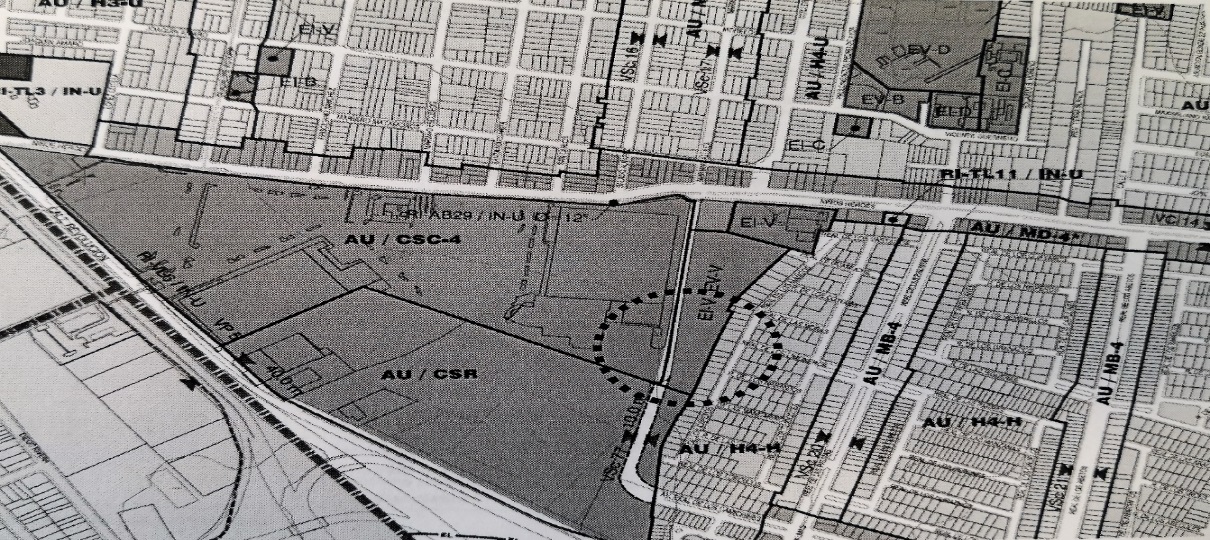 Que el Reglamento de Zonificación Urbana para el Municipio de San Pedro Tlaquepaque de acuerdo a lo establecido en su artículo 117, cuadro 25 de “EQUIPAMIENTO”. Se agrega cuadro.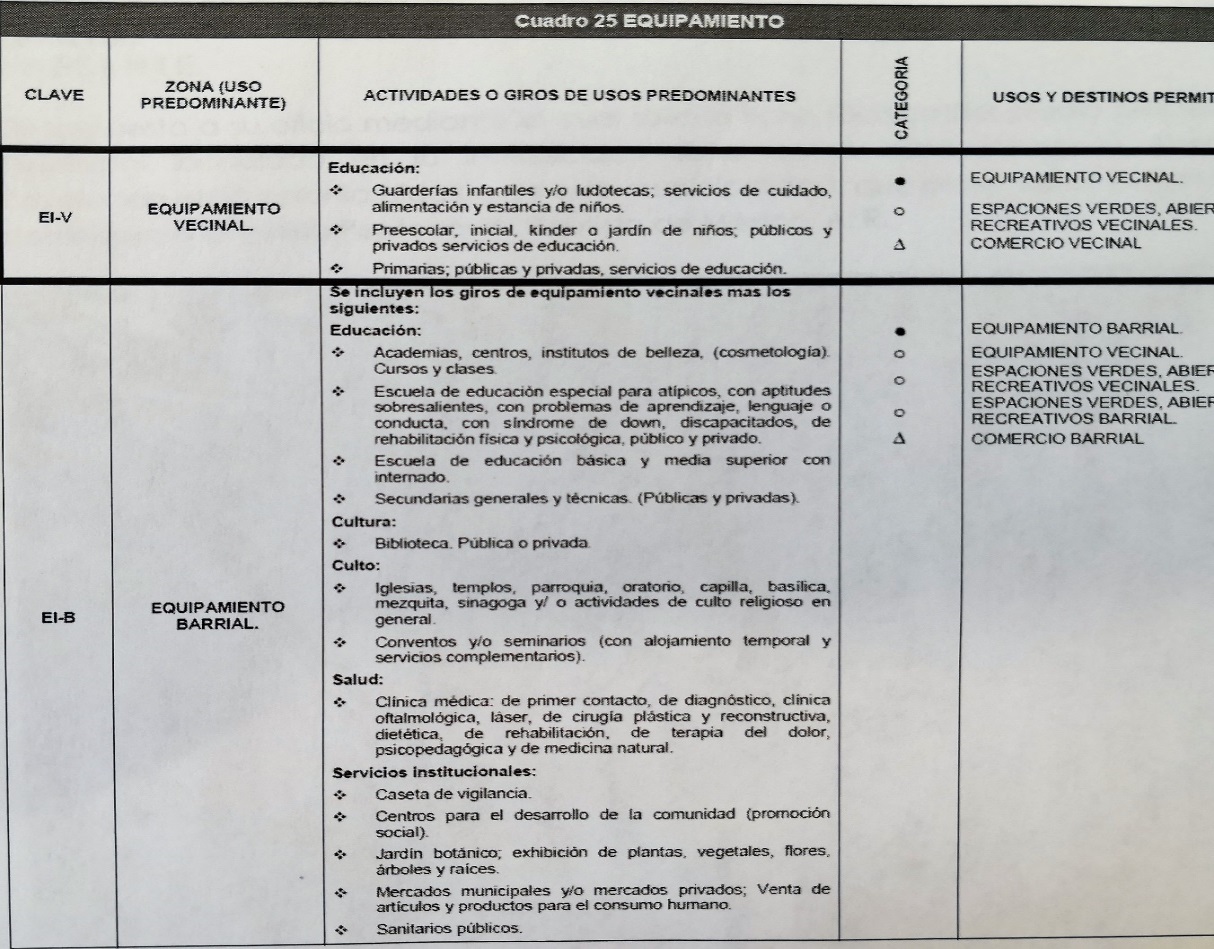 Y de la misma manera el artículo 120 cuadro 27 “ESPACIOS VERDES Y ABIERTOS” se indican los usos y destinos permitidos en zonas con los usos de suelos mencionados. Se agrega cuadro.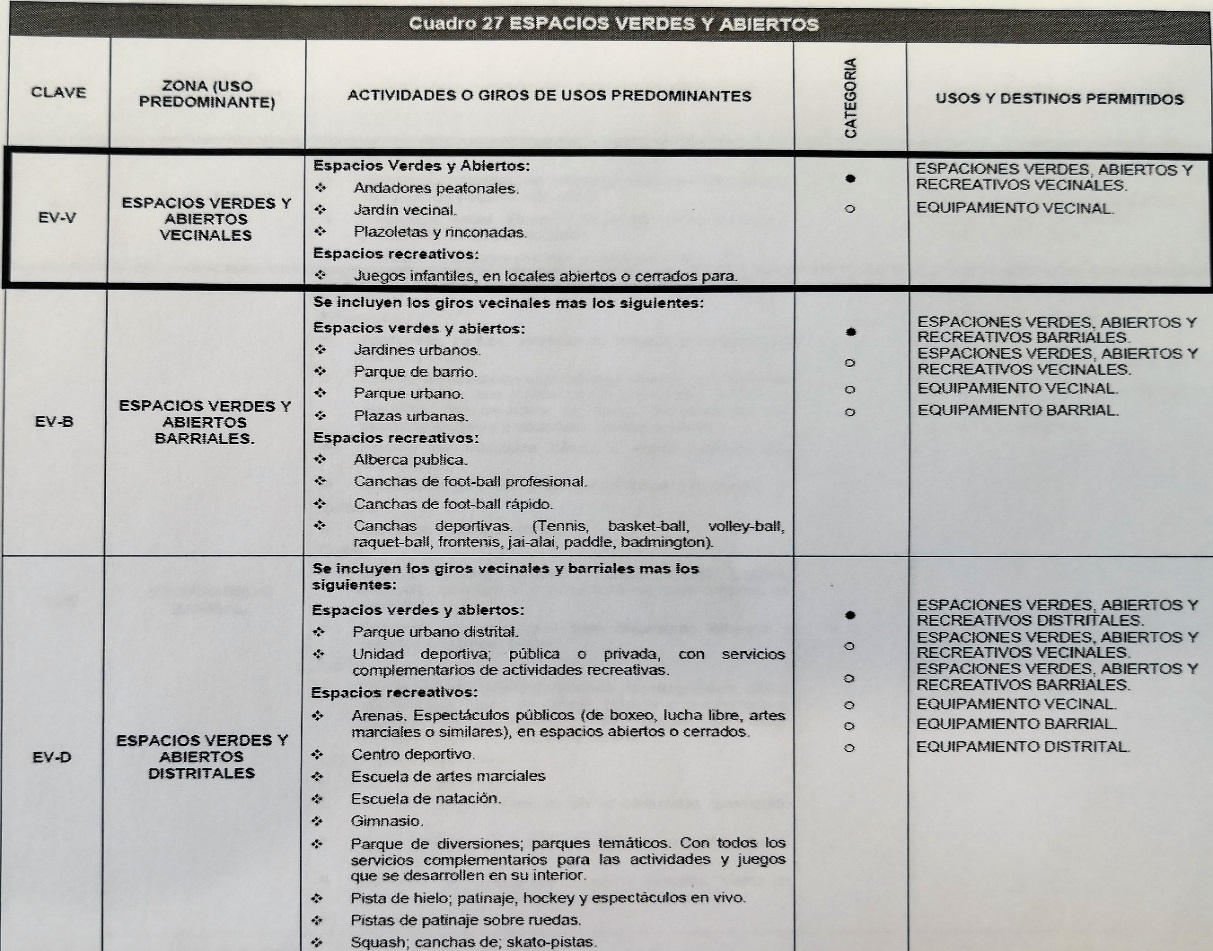 Así mismo dentro del artículo 37 y cuadro 3 de la “CLASIFICACIÓN DE USOS Y DESTINOS” del Reglamento de Zonificación Urbana para las actividades o giros como Iglesias, templos, parroquias, oratorio, capilla, basílica, mezquita, sinagoga y/o actividades de culto religioso en general, son consideradas como Equipamiento Barrial, teniendo con esto como resultado que se puede otorgar dicho comodato a la Iglesia Pentecostés Bautista de México Asociación Religiosa.Señalando que a fin de que sea posible el emplazamiento de giro solicitado se deberá de elevar el nivel de servicio determinado de vecinal a barrial; considerar el uso determinado para el predio como Equipamiento Barrial y Espacios Verdes y Abiertos Barriales, lo anterior para que sea compatible al uso que necesario para el Comodato……………………………………... (anexo 7).9.- Se adjunta plano con el polígono a otorgar en comodato……………. (anexo 8). 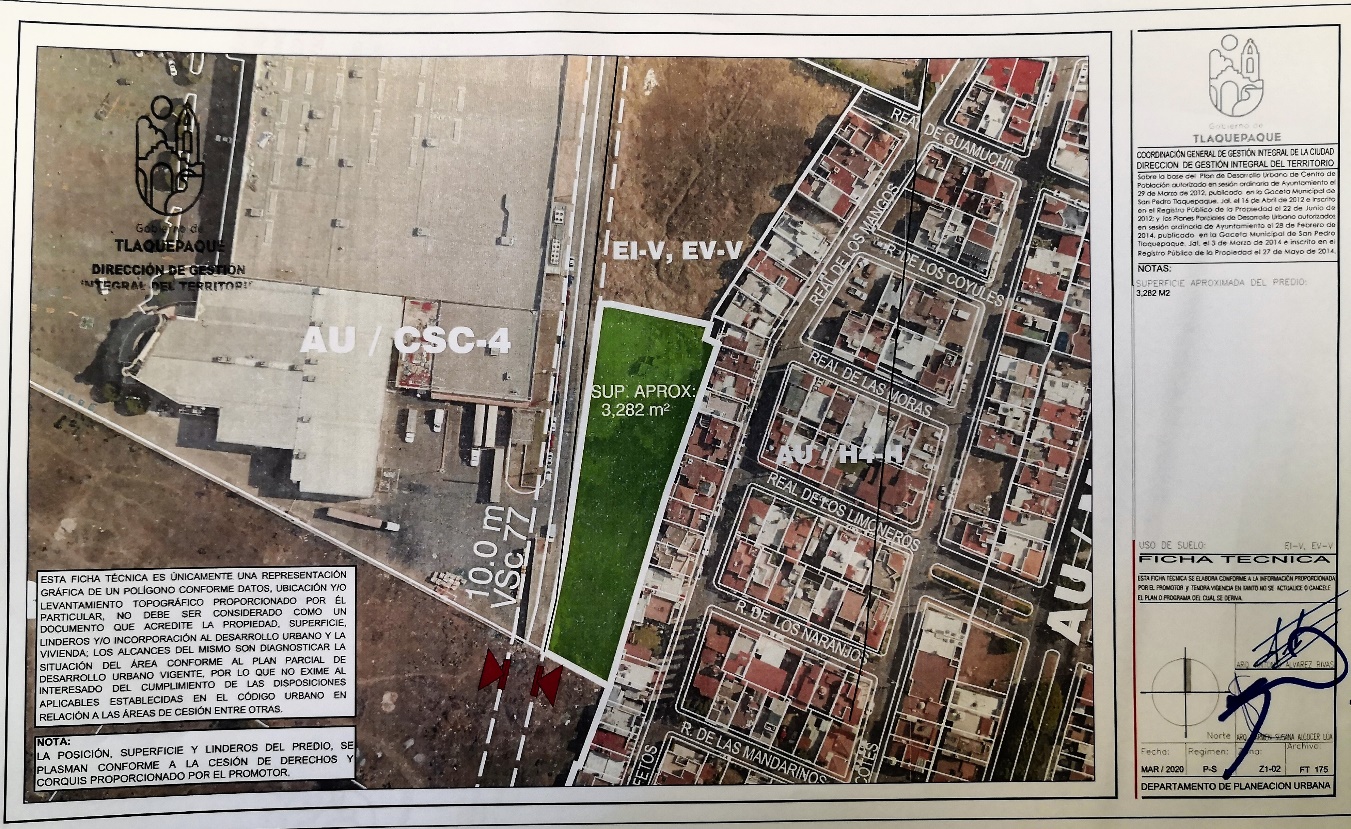 C O N S I D E R A C I O N E S:I.- El Municipio libre es un órgano de gobierno, así como la base de la organización política, administrativa y de la división territorial del Estado de Jalisco; tienen personalidad jurídica, patrimonio propio con las facultades y limitaciones establecidas en la Constitución de los Estados Unidos Mexicano, en la particular del Estado, y en la Ley del Gobierno y de la Administración Pública Municipal del Estado de Jalisco.II.- En los términos de lo dispuesto por el Código Civil del Estado de Jalisco, el contrato de comodato se regula de la siguiente manera:“…Artículo 2147. Existe el contrato de comodato cuando una persona llamada comodante se obliga a conceder gratuita y temporalmente el uso de un bien no fungible, a otro denominado comodatario quien contrae la obligación de restituirlo individualmente.…Artículo 2150. Sin permiso del comodante no puede el comodatario conceder a un tercero el uso del bien entregado en comodato.Artículo 2151. El comodatario adquiere el uso, pero no los frutos y accesiones del bien prestado.Artículo 2152. El comodatario está obligado a poner toda diligencia en la conservación del bien, y es responsable de todo deterioro que sufra por su culpa.…Artículo 2157. Si el bien se deteriora por el solo efecto del uso para el que fue prestado, y sin culpa del comodatario, no es éste responsable del deterioro.Artículo 2158. El comodatario no tiene derecho para repetir el importe de los gastos ordinarios que se necesiten para el uso y la conservación del bien prestado.…Artículo 2162. El contrato de comodato no requiere de forma especial. En caso de que el contrato de comodato no se otorgue por escrito, se presumirá que éste será vigente hasta que el comodante requiera judicial o extrajudicialmente su devolución al comodatario o que éste devuelva voluntariamente el bien.Artículo 2163. El comodante podrá exigir la devolución del bien antes de que termine el plazo o uso convenidos, sobreviniéndole necesidad urgente de él, probando, que hay peligro de que éste perezca si continúa en poder del comodatario, o si éste ha autorizado a un tercero a servirse del bien, sin consentimiento del comodante.III.- Dentro del Reglamento de Patrimonio Municipal de Tlaquepaque en su Artículo 90 del CAPÍTULO VI denominado DEL COMODATO, establece que el comodato de bienes sólo procede en los siguientes casos, a la letra:“…Cuando se otorgue a una entidad pública para beneficio de la población; Cuando se otorgue a una persona jurídica o física con fines de asistencia social o la prestación de un servicio de beneficio común sin fines lucrativos.…”		Así mismo dentro del artículo 92 del citado Reglamento Municipal se establece a la letra:“Artículo 92. La Comisión de Patrimonio en el dictamen que apruebe el otorgamiento del comodato, debe incluir la siguiente información: Descripción detallada del bien objeto del comodato; Uso del bien comodatado; Duración del mismo; Causas de rescisión.IV.- En virtud de lo antes expuesto, los Regidores integrantes de las Comisiones de Hacienda, Patrimonio y Presupuesto y Gobernación, consideran procedente otorgar en  Comodato del Predio Municipal con una superficie de 3,282.00 m2  localizado en se encuentra ubicado en la calle Mariano Azuela en los cruces de las calles Niños Héroes y Avenida Revolución, en la Colonia Hidalgo, y el mismo se encuentra identificado ante la Dirección de Catastro con cuenta predial U079335, y con clave catastral 098-1-81, por el plazo de 60 años en razón a la inversión del Proyecto que se realizará en el predio y que deberá ser supervisado y avalado por la Coordinación de Gestión de la Ciudad.Lo anterior de conformidad en los artículo 115 fracciones I y II, de la Constitución Política de los Estados Unidos Mexicanos; los correspondientes artículos 1,2, 73 primer párrafo, fracciones I y II primer párrafo, así como el diverso 77 fracciones II, de la Constitución Política del Estado de Jalisco; artículos 2147, 2150, 2151, 2152, 2157, 2158, 2162 y 2163 del Código Civil del Estado de Jalisco, así como los artículos 2, 3, 34, 37 fracción II, 38, 40 fracción II, 47 fracción V, 48 fracción I, de la Ley del Gobierno y la Administración Pública Municipal de la entidad; además de los artículos 1, 25 fracción XII, 28 fracciones I y II, 33 fracciones I y IV, 92 fracción II, 94 ,142, 146 152, 153 y 154, del Reglamento del Gobierno y de la Administración Pública del Ayuntamiento Constitucional de San Pedro Tlaquepaque tenemos a bien someter a la elevada y distinguida consideración de este Cuerpo Edilicio los siguientes puntos de:A C U E R D O:PRIMERO. - El Pleno del Ayuntamiento de San Pedro Tlaquepaque aprueba y autoriza el cambio de intensidad de equipamiento institucional vecinal (EI-V), a Equipamiento Institucional Barrial, lo anterior para que sea compatible al uso que se pretende emplazar para el comodato a la Iglesia Pentecostés Bautista de México Asociación Religiosa.SEGUNDO. – Se instruye a la Coordinación General de Gestión Integral de la Ciudad para que se realicen los trámites necesarios para llevar a cabo la subdivisión de 3,282.00 metros, de los 9,195 propiedad municipal y que se acreditan mediante escritura pública 3,856 de fecha 22 de septiembre de 1993 del Notario Público número 25 de la municipalidad de Guadalajara, Jalisco Lic. Lorenzo Bailón Cabrera y con cuenta catastral U042079, para quedar dicha subdivisión como se indica en la ficha técnica que a continuación se agrega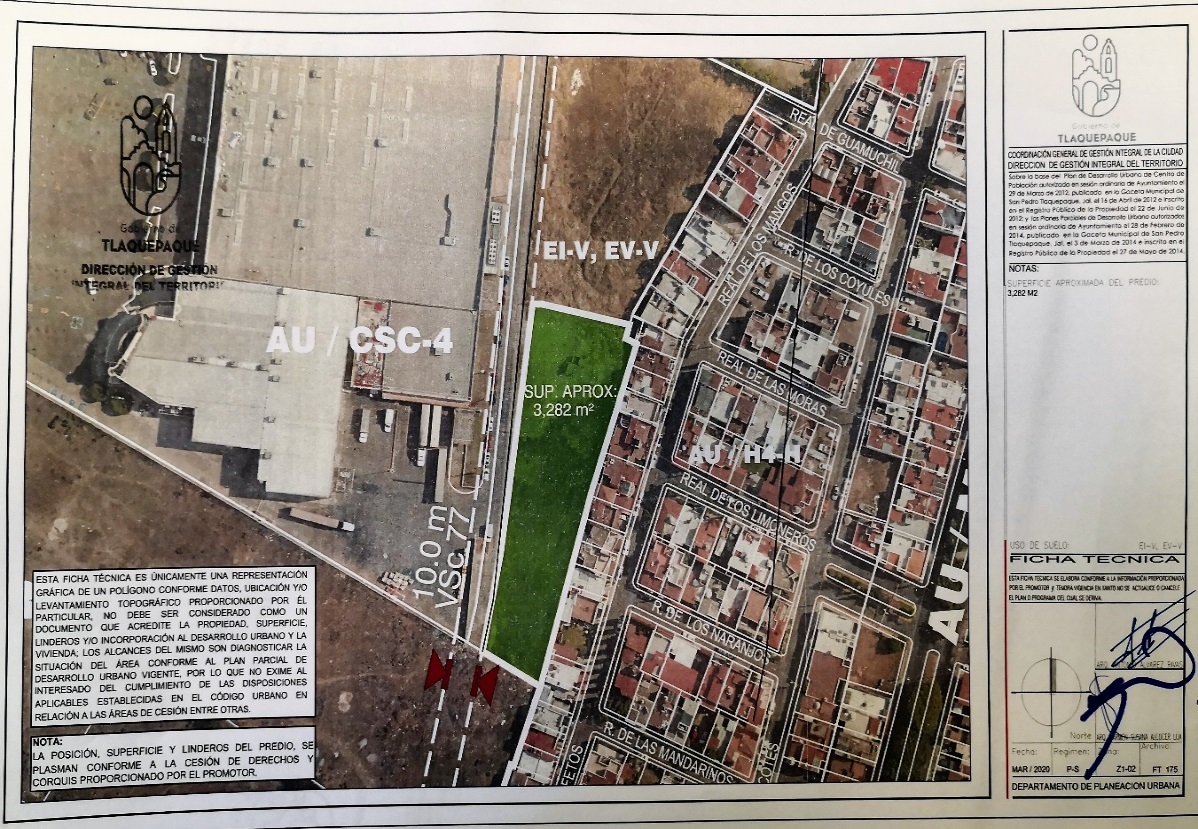 TERCERO.- El Pleno del Ayuntamiento de San Pedro Tlaquepaque aprueba y autoriza entregar en Comodato por 60 años a la Iglesia Pentecostés Bautista de México Asociación Religiosa, por conducto de su Representante Legal el Pastor Esteban Martínez Aguilera, una fracción de 3,282.00 m2 correspondiente al Predio propiedad municipal ubicado en las inmediaciones de las calles Mariano Azuela y Niños Héroes, en la colonia Hidalgo; con cuenta catastral U042079 y clave catastral 098-1-81-0960-001-00-0000 a nombre del H. Ayuntamiento Constitucional de Tlaquepaque, y que el mismo acredita la propiedad con la escritura pública 3,856 de fecha 22 de septiembre de 1993 del Notario Público número 25 de la municipalidad de Guadalajara, Jalisco Lic. Lorenzo Bailón Cabrera y debidamente inscrita bajo el documento número 45, folios del 275 al 283, del libro 6078 de la sección primera de la primera oficina de la Dirección del Registro Público de la Propiedad y de Comercio en Estado de Jalisco, y que dicho predio consta de una superficie total de 9,195 metros.CUARTO. – Se autoriza la desincorporación del dominio público y su incorporación como bien del dominio privado del Municipio de San Pedro Tlaquepaque, Jalisco, de 3,282 metros cuadrados del predio propiedad municipal que cuenta con una superficie total de 9,195 metros cuadrados, según escritura pública, y que está ubicada en la calle Mariano Azuela, al cruce con calle Niños Héroes, en la colonia Hidalgo, para la construcción de una Iglesia a la Asociación Religiosa Iglesia Pentecostés Bautista de México, como se indica en el punto que antecede.QUINTO. - Notifíquese al Director de Catastro del Municipio de San Pedro Tlaquepaque, Jalisco, para que con una copia de la escritura pública número 3,856, se consigne el uso del inmueble en la cuenta catastral correspondiente, para efectos del pago del impuesto predial por parte de la Iglesia Pentecostés Bautista de México, de conformidad a lo señalado en el artículo 93 fracción VI, de la Ley de Hacienda Municipal del Estado de Jalisco.SEXTO. - Se faculta a la Presidenta Municipal, Síndico Municipal, Secretario del Ayuntamiento, y Tesorero Municipal para la firma del Contrato de Comodato respectivo.SEPTIMO. - Se instruye al Síndico Municipal y a la Dirección de Patrimonio Municipal para que lleven a cabo los trámites administrativos y legales correspondientes a fin de dar cumplimiento al presente acuerdo.OCTAVO. - Se instruye a la Coordinación General de Gestión Integral de la Ciudad, dar puntual seguimiento a dicho proyecto.NOVENO. - La Iglesia Pentecostés Bautista de México Asociación Religiosa, por conducto de sus representantes Legales deberán cumplir, con los lineamientos y requisitos establecidos por la Coordinación General de Gestión Integral de la Ciudad y por la Dirección de Patrimonio Municipal o por cualquier otra área que por la naturaleza del acuerdo sea necesario.NOTIFÍQUESE. - A la Presidenta Municipal, Síndico Municipal, Secretario del Ayuntamiento, Tesorero Municipal, Dirección de Patrimonio Municipal y a la Iglesia Pentecostés Bautista de México Asociación Religiosa y a cualquier otra Dependencia que por la naturaleza del asunto sea necesario, para su conocimiento y que surta sus efectos legales correspondientesA T E N T A M E N T E“PRIMA OPERA FIGLINAE HOMO”SALON DE SESIONES DEL H. AYUNTAMIENTO“AÑO.2021 CONMEMORACIÓN DE LOS 200 AÑOS DE LA PROCLAMA DE LA INDEPENDENCIA DE LA NUEVA GALICIA EN EL MUNICIPIO DE SAN PEDRO TLAQUEPAQUE, JALISCO MEXICO.”INTEGRANTES DE LA COMISIÓN EDILICIA DE HACIENDA, PATRIMONIO Y PRESUPUESTO:JOSÉ  HUGO LEAL MOYA PRESIDENTE HÉCTOR MANUEL PERFECTO RODRÍGUEZVOCALIRMA YOLANDA REYNOSO MERCADOVOCALFELIPE DE JESÚS CASTILLO BENAVIDESVOCALFRANCISCO JUÁREZ PIÑAVOCALBETSABÉ DOLORES ALMAGUER ESPARZAVOCALJOSÉ ALEJANDRO PAZ MENDOZAVOCALJAIME CONTRERAS ESTRADAVOCALALMA JANETTE CHÁVEZ LÓPEZVOCALRÚBEN CASTAÑEDA MOYAVOCALALFREDO BARBA MARISCALVOCALINTEGRANTES DE LA COMISIÓN EDILICIA DE GOBERNACIÓN HÉCTOR MANUEL PERFECTO RODRÍGUEZPRESIDENTEJOSÉ HUGO LEAL MOYAVOCALJOSÉ LUIS SANDOVAL TORRESVOCAL------------------------------------------------------------------------------------------------------------------------------------------------------------------------------------------------------Con la palabra la Presidenta Municipal Interina, C. Betsabé Dolores Almaguer Esparza: Gracias Secretario, se abre el registro de oradores, adelante regidor.-------------------------------------------------------------------------------------------------------------------------------------------------------------------------------Habla el Regidor Alfredo Barba Mariscal: Gracias, buenas noches compañeros regidores eh… nada más quería solici, quiero solicitar eh… si lo tienen a bien, agregar un punto de acuerdo en donde se solicite eh, que se giren las instrucciones pertinentes a, al área de Sindicatura para que por medio de la Dirección General este, Jurídica de, del ayuntamiento y obviamente la Dirección de Patrimonio para que realicen los trámites que sean necesarios para entregar el predio eh, físicamente a, a quien se le va a entregar en comodato, porque el predio que se está entregando es parte, va a venir parte de una subdivisión porque es un predio más grande, entonces para que no haya los problemas este… a lo hora que este, a la, a la, a los que se les va a otorgar el comodato sepan cual exactamente es la parte que les corresponde, entonces que se asentara un punto de acuerdo en el cual este, eh, la… la Dirección Jurídica por medio de Sindicatura y Patrimonio entregue físicamente a, a los comodatarios, es cuánto.-------------------------------------------------------------------------------------------------------------------------------------------------------------------- Con la palabra la Presidenta Municipal Interina, C. Betsabé Dolores Almaguer Esparza: Gracias, no habiendo más oradores registrados y una vez discutido el tema, en votación económica les pregunto, quienes estén por la afirmativa con…------------------------------------------------------------------------------------------------------------------------------------------------------------------------En uso de la voz el Secretario del Ayuntamiento, Lic. Salvador Ruíz Ayala: El agregado.------------------------------------------------------------------------------------------------------------------------------------------------------------------------------- Con la palabra la Presidenta Municipal Interina, C. Betsabé Dolores Almaguer Esparza: El punto de acuerdo que propone el regidor Alfredo Barba, favor de manifestarlo, es aprobado por mayoría calificada, estando presentes 18 (dieciocho) integrantes del pleno, en forma económica son emitidos 18 (dieciocho) votos a favor, por lo que en unanimidad es aprobado por mayoría calificada la iniciativa de aprobación directa presentada por la Comisión Edilicia de Hacienda, Patrimonio y Presupuesto,  bajo el siguiente:--------------------------------------------------------------------------------------------------------------------------------------------------------------ACUERDO NÚMERO 1689/2021---------------------------------------------------------------------------------------------------------------------------------PRIMERO. - El Pleno del Ayuntamiento de San Pedro Tlaquepaque aprueba y autoriza el cambio de intensidad de equipamiento institucional vecinal (EI-V), a Equipamiento Institucional Barrial, lo anterior para que sea compatible al uso que se pretende emplazar para el comodato a la Iglesia Pentecostés Bautista de México Asociación Religiosa.--------------------------------------------------------------------------------------------------------------------SEGUNDO. – Se instruye a la Coordinación General de Gestión Integral de la Ciudad para que se realicen los trámites necesarios para llevar a cabo la subdivisión de 3,282.00 metros, de los 9,195 propiedad municipal y que se acreditan mediante escritura pública 3,856 de fecha 22 de septiembre de 1993 del Notario Público número 25 de la municipalidad de Guadalajara, Jalisco Lic. Lorenzo Bailón Cabrera y con cuenta catastral U042079, para quedar dicha subdivisión como se indica en la ficha técnica que a continuación se agrega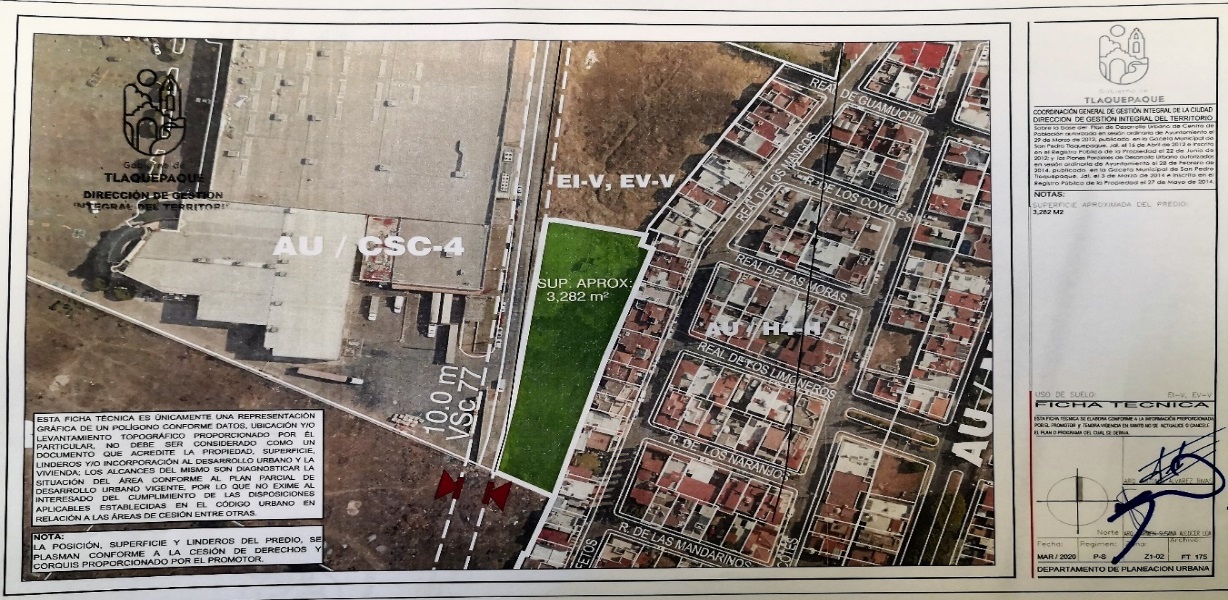 ------------------------------------------------------------------------------------------------------------------------------------------------------------------------------------------------------TERCERO.- El Pleno del Ayuntamiento de San Pedro Tlaquepaque aprueba y autoriza entregar en Comodato por 60 años a la Iglesia Pentecostés Bautista de México Asociación Religiosa, por conducto de su Representante Legal el Pastor Esteban Martínez Aguilera, una fracción de 3,282.00 m2 correspondiente al Predio propiedad municipal ubicado en las inmediaciones de las calles Mariano Azuela y Niños Héroes, en la colonia Hidalgo; con cuenta catastral U042079 y clave catastral 098-1-81-0960-001-00-0000 a nombre del H. Ayuntamiento Constitucional de Tlaquepaque, y que el mismo acredita la propiedad con la escritura pública 3,856 de fecha 22 de septiembre de 1993 del Notario Público número 25 de la municipalidad de Guadalajara, Jalisco Lic. Lorenzo Bailón Cabrera y debidamente inscrita bajo el documento número 45, folios del 275 al 283, del libro 6078 de la sección primera de la primera oficina de la Dirección del Registro Público de la Propiedad y de Comercio en Estado de Jalisco, y que dicho predio consta de una superficie total de 9,195 metros.----------------------------------------------------------------------------------------------------------------------------------------------------------------------------------- CUARTO. – Se autoriza la desincorporación del dominio público y su incorporación como bien del dominio privado del Municipio de San Pedro Tlaquepaque, Jalisco, de 3,282 metros cuadrados del predio propiedad municipal que cuenta con una superficie total de 9,195 metros cuadrados, según escritura pública, y que está ubicada en la calle Mariano Azuela, al cruce con calle Niños Héroes, en la colonia Hidalgo, para la construcción de una Iglesia a la Asociación Religiosa Iglesia Pentecostés Bautista de México, como se indica en el punto que antecede.----------------------------------------------------------------------------------------------------------------------------------- QUINTO. - Notifíquese al Director de Catastro del Municipio de San Pedro Tlaquepaque, Jalisco, para que con una copia de la escritura pública número 3,856, se consigne el uso del inmueble en la cuenta catastral correspondiente, para efectos del pago del impuesto predial por parte de la Iglesia Pentecostés Bautista de México, de conformidad a lo señalado en el artículo 93 fracción VI, de la Ley de Hacienda Municipal del Estado de Jalisco.----------------------------------------------------------------------------------------------------------------------------------------------------------------------------------------SEXTO. - Se faculta a la Presidenta Municipal, Síndico Municipal, Secretario del Ayuntamiento, y Tesorero Municipal para la firma del Contrato de Comodato respectivo.--------------------------------------------------------------------------------------------------------------------------------------------------------SEPTIMO. - Se instruye al Síndico Municipal y a la Dirección de Patrimonio Municipal para que lleven a cabo los trámites administrativos y legales correspondientes a fin de dar cumplimiento al presente acuerdo.------------------------------------------------------------------------------------------------------OCTAVO. - Se instruye a la Coordinación General de Gestión Integral de la Ciudad, dar puntual seguimiento a dicho proyecto.--------------------------------------------------------------------------------------------------------------------------------NOVENO. - La Iglesia Pentecostés Bautista de México Asociación Religiosa, por conducto de sus representantes Legales deberán cumplir, con los lineamientos y requisitos establecidos por la Coordinación General de Gestión Integral de la Ciudad y por la Dirección de Patrimonio Municipal o por cualquier otra área que por la naturaleza del acuerdo sea necesario.----------------------------------------------------------------------------------------------------------------------------------------------------------------------------------------DECIMO.- Se giren las instrucciones pertinentes para que la Sindicatura por medio de la Dirección General Jurídica, así como la Dirección de Patrimonio Municipal  realicen los trámites necesarios para la entrega física del predio a comodatar a la Iglesia Pentecostés Bautista de México.-------------------------------------------------------------------------------------------------------------------------------------------------------------------------------------------------------FUNDAMENTO LEGAL.- artículo 115 fracciones I y II de la Constitución Política de los Estados Unidos Mexicanos; 73 fracciones I y II, y 77 de la Constitución Política del Estado de Jalisco; 1,2,3,10,34,35, 36 y 40 de la Ley del Gobierno y la Administración Pública Municipal del Estado de Jalisco; 1,2 fracción IV, 4 fracción II, 39 fracción VIII, 134,135, 136, 147 del Reglamento del Gobierno y de la Administración Pública del Ayuntamiento Constitucional de San Pedro Tlaquepaque.------------------------------------------------------------------------------------------------------------------------- NOTIFÍQUESE.- Presidenta Municipal Interina, Síndico Municipal, Tesorero Municipal, Contralor Ciudadano, Director de Patrimonio Municipal, Director de Catastro, Pastor Esteban Martínez Aguilera, Representante Legal de la Iglesia de Pentecostés Bautista de México; para su conocimiento y efectos legales a que haya lugar.--------------------------------------------------------------------------------------------------------------------------Con la palabra la Presidenta Municipal Interina, C. Betsabé Dolores Almaguer Esparza: En el desahogo del cuarto punto, del OCTAVO PUNTO del orden del día, Asuntos Generales, se abre el registro de oradores.-----------------------------------------------------------------------------------------------------------------------------------------------------------------------------------------En uso de la voz el Secretario del Ayuntamiento, Lic. Salvador Ruíz Ayala: Rubén, Felipe, Paco Juárez.---------------------------------------------------------------------------------------------------------------------------------------------------------------- Con la palabra la Presidenta Municipal Interina, C. Betsabé Dolores Almaguer Esparza: Adelante regidor.-----------------------------------------------------------------------------------------------------------------------------------------------------Habla el Regidor Rubén Castañeda Moya: Muchas gracias Presidenta, tengo dos puntos que quisiera pedirle por favor, en la primera: Personas y vecinos de la Delegación Municipal de Santa Anita se enteraron que recientemente se aprobó una obra para la calle Ramón Corona desde Camino Real a Colima hasta la calle Allende, pero tiene la inquietud, quisieran saber ¿si se tiene fecha probable de inicio de la obra?----------------------------------------------------------------------------------------------------------------- En uso de la voz el Secretario del Ayuntamiento, Lic. Salvador Ruíz Ayala: Digo, yo consulto a obras públicas.------------------------------------------------------------------------------------------------------------------------------------------------------- Con la palabra la Presidenta Municipal Interina, C. Betsabé Dolores Almaguer Esparza: Vamos a consultar a obras públicas, voy a girar instrucciones al Secretario para que lo haga y con gusto se lo informamos regidor.-------------------------------------------------------------------------------------------------------------------------------------------------------------------------------------------- Habla el Regidor Rubén Castañeda Moya: Muchas gracias, en el segundo punto quisiera comentar, una de la rutas que todas las tardes-noches, eh… recorro es Periférico Camino Real a Colima y durante muchas ocasiones hemos solicitado a la Dirección de Alumbrado Público que se reparen las luminarias desde periférico donde está la estación de, de la línea 1 del tren ligero hasta por lo menos la tijera o Geovillas del Real, la verdad nos han contestado que eso no le corresponde al ayuntamiento, que le corresponde a la Secretaria de Infraestructura y Obra Pública o al Gobierno del Estado, nos dirigimos a ellos y ellos dicen que a ellos no les corresponde, entonces mientras tanto son, no exagero, casi un año que las lam, las luminarias están apagadas en un  90 % en ese tramo y hay este, eh, paradas de autobús donde la gente espera el autobús 100% a obscuras y honestamente no creo que se merezca la ciudadanía que Tlaquepaque o que no se haga nada, que, que alguien gestione para que esas lámparas sean reparadas, tiene también en la parte de arriba de lo que es el paso vehicular que cruza periférico también están apagadas desde hace un año, no exagero de verdad, tengo videos grabados que no se han reparado, muchas gracias es todo, es cuánto.------------------------------------------------------------------------------------------------------------------------------- Con la palabra la Presidenta Municipal Interina, C. Betsabé Dolores Almaguer Esparza: Gracias, instruyo al Secretario para que revise el tema con la Dirección de Alumbrado Público, adelante Regidor.-------------------------------------------------------------------------------------------------------------------------Habla el Regidor Felipe de Jesús Castillo Benavides: Con permiso Presidenta, compañeros, este, dos puntos nada más eh, en estos días llegando a la sesión se han a, han llegado compañeros este, del, de aquí del municipio preguntando sobre los préstamos, que si esta vez este, no se van a aprobar esos préstamos que se hacen de adelanto y los préstamos que normalmente se hacen, este, que normalmente año con año siempre en las primeras sesiones este, sucede.-------------------------------------------------------------------------------------------------------------------------------- Con la palabra la Presidenta Municipal Interina, C. Betsabé Dolores Almaguer Esparza: Si, eh… instruyo al Secretario para que lo consulte con la Tesorería para poder informarles y tengamos un dato concreto para resolverlo.---------------------------------------------------------------------------------------------------------------------------------------------------------------------------------------- Habla el Regidor Felipe de Jesús Castillo Benavides: Gracias, y el punto siguiente este, pues ahora sí que igual que mi compañero Rubén, este, ahora que se dieron cuenta en la Calerilla pues, que me tocó estar en este Interinato este, se acercaron unas personas de la Calerilla eh… por una obra de… bueno con una carencia de electrificación y nos comentan que ellos están en la disposición de poder hacerlo en conjunto o sea entre el ayuntamiento y también ellos como vecinos poner algo, entonces si fuera posible este, poder realizar algo para que en el ejercicio siguiente del año que entra podamos eh, darle ahora sí que solución a estas personas, son alrededor de 20 casas pues, que están ahí cerquita de la Calerilla, pero que no cuentan con este servicio.--------------------------------------------------------------------------------------------------------------------------------------Con la palabra la Presidenta Municipal Interina, C. Betsabé Dolores Almaguer Esparza: Muy bien regidor eh, instruyo al Secretario para que contacte con el regidor y que haga una visita y ver si es posible la instalación.--------------------------------------------------------------------------------------------------------------------------------------------------------------------------------------- Habla el Regidor Felipe de Jesús Castillo Benavides: Seria cuanto Presidenta.--------------------------------------------------------------------------------------------------------------------------------------------------------------------------------------- Con la palabra la Presidenta Municipal Interina, C. Betsabé Dolores Almaguer Esparza: Gracias, regidor Francisco.---------------------------------------------------------------------------------------------------------------------------------------Habla el Regidor Francisco Juárez Piña: Muy buenas noches a todas y todas mis compañeras regidoras y regidores, eh… aprovecho la posibilidad Presidenta y a este pleno para… eh, felicitar a todos los integrantes de este pleno en esta nueva reconfiguración, llevábamos una… alrededor de tres, cuatro sesiones que no habíamos podido sacar temas transcendentales eh, para la población de este municipio y que hoy eh, aprovechando esta nueva coyuntura han podido salir en beneficio de la ciudadanía, enhorabuena para este pleno, muchas gracias.-------------------------------------------------------------------------------------------------------------------Con la palabra la Presidenta Municipal Interina, C. Betsabé Dolores Almaguer Esparza: Gracias regidor, una vez desahogado el orden del día, se declara clausurada la Trigésima Sesión Ordinaria de la Administración Pública Municipal 2018-2021, siendo las 19 (diecinueve) horas con 53 (cincuenta y tres) minutos del día 25 de marzo del 2021, muchísimas gracias y muy buenas noches.----------------------------------------------------------------------------------------------------------------------------------------------------------------------------------------------------------------------------------------------------------------PRESIDENTA MUNICIPAL INTERINA BETSABÉ DOLORES ALMAGUER ESPARZADICE SE PROPONEREGLAMENTO INTERNO DEL CONSEJO MUNICIPAL DE DESARROLLO RURAL SUSTENTABLE DE TLAQUEPAQUEArtículo 2.- Este reglamento tiene por objeto constituir al Consejo Municipal de Desarrollo Rural Sustentable, como una instancia de participación de los productores y demás agentes de la sociedad rural para la definición de prioridades, la planeación y distribución de los recursos públicos, y para el desarrollo rural sustentable.Así como el debido cumplimiento de este y demás ordenamientos municipales.REGLAMENTO INTERNO DEL CONSEJO MUNICIPAL DE DESARROLLO RURAL SUSTENTABLE DE TLAQUEPAQUEArtículo 2.- Este reglamento tiene por objeto constituir al Consejo Municipal de Desarrollo Rural Sustentable y el de servir sus lineamientos para su funcionamiento y sea una instancia de participación de los productores y demás agentes de la sociedad rural para la definición de prioridades, la planeación y distribución de los recursos públicos y para el desarrollo rural sustentable.Así como su debido cumplimiento y demás ordenamientos municipales.Artículo 3.- Son sujetos de este ordenamiento los Ejidos, Organizaciones o Asociaciones de este Municipio y Comunidades de Productores del medio rural, que estén constituidas legalmente y, en general, toda persona física o moral que, de manera individual o colectiva, realice preponderantemente actividades agropecuarias.Artículo 3.- Son sujetos de este ordenamiento los Ejidos, Organizaciones o Asociaciones de este Municipio y Comunidades de Productores del medio rural, que estén constituidas legalmente y, en general, toda persona física o moral que, de manera individual o colectiva, realice preponderantemente actividades agrícolas, ganaderas y de acuacultura.Artículo 4.- Para los efectos de este reglamento se entenderá por:I.- Actividades Agropecuarias: Los procesos productivos primarios basados en recursos naturales renovables: agricultura, ganadería (incluye caza), silvicultura y acuacultura (incluye pesca);II.- Agentes de la Sociedad Rural: Personas físicas o morales de los sectores social y privado que integran a la sociedad rural;III.- Comisariado Ejidal: Es el órgano encargado de la ejecución de los acuerdos de la asamblea, así como de la representación y gestión administrativa del ejido;IV.- Comisión concurrente: Se integra por los representantes de las dependencias de Gobierno Federal, Estatal y Municipal.V.- Comisión consultiva: es formada por los representantes de las instituciones de enseñanza e investigación con interés en el sector agropecuario y rural.VI.- Consejo Municipal: El Consejo Municipal para el Desarrollo Rural Sustentable de Tlaquepaque;VII.- Desarrollo Rural Sustentable: El mejoramiento integral del bienestar social de la población y de las actividades económicas en el territorio comprendido fuera de los núcleos considerados urbanos de acuerdo con las disposiciones aplicables, asegurando la conservación permanente de los recursos naturales, la biodiversidad y los servicios ambientales de dicho territorio;VIII.- Ejido: Es una propiedad rural de uso colectivo.IX.- Programas Sectoriales. Los programas específicos del Gobierno Federal que establecen las políticas, objetivos, presupuestos e instrumentos para cada uno de los ámbitos del Desarrollo Rural Sustentable;X.- Recursos Naturales: Todos aquellos bienes naturales renovables y no renovables susceptibles de aprovechamiento a través de los procesos productivos rurales y proveedores de servicios ambientales: tierras, bosques, recursos minerales, agua, comunidades vegetativas y animales y recursos genéticos.Artículo 4.- Para los efectos de este reglamento se entenderá por:I.- Actividades Económicas: Los procesos productivos primarios basados en recursos naturales renovables: agricultura, ganadería, silvicultura y acuacultura;II.- Agentes de la Sociedad Rural: Personas físicas o morales de los sectores social y privado que integran a la sociedad rural;III.- Comisariado Ejidal: Es el órgano encargado de la ejecución de los acuerdos de la asamblea, así como de la representación y gestión administrativa del ejido;IV.- Comisión concurrente: Se integra por los representantes de las dependencias de Gobierno Federal, Estatal y Municipal.V.- Comisión consultiva: es formada por los representantes de las instituciones de enseñanza e investigación con interés en el sector agropecuario y rural.VI.- Consejo Municipal: El Consejo Municipal para el Desarrollo Rural Sustentable de Tlaquepaque;VII.- Desarrollo Rural Sustentable: El mejoramiento integral del bienestar social de la población rural y de las actividades económicas en el territorio comprendido fuera de los núcleos considerados urbanos de acuerdo con las disposiciones aplicables, asegurando la conservación permanente de los recursos naturales, la biodiversidad y los servicios ambientales de dicho territorio;VIII.- Ejido: Es una propiedad rural de uso colectivo.IX.- Consejero Honorario: Consejeros municipales y profesionistas.X.- Programas Sectoriales. Los programas específicos del Gobierno Federal, Estatal y Municipal que establecen las políticas, objetivos, presupuestos e instrumentos para cada uno de los ámbitos del Desarrollo Rural Sustentable;XI.- Recursos Naturales: Todos aquellos bienes naturales renovables y no renovables susceptibles de aprovechamiento a través de los procesos productivos rurales y proveedores de servicios ambientales: tierras, bosques, agua, comunidades vegetativas y animales y recursos genéticos.Artículo 5.- Los objetivos del Consejo Municipal serán:I.- Elaborar el Plan de Desarrollo Rural Sustentable del Municipio, con base en un proceso de planeación participativa, y en el que se señalen las acciones y proyectos prioritarios por Cadena Productiva.III.- Disponer de información relativa a los programas y apoyos que canalizan las dependencias federales, estatales y municipales al medio agropecuario, rural y sustentable.IV.- Promover de manera permanente la Coordinación Interinstitucional, con el fin de obtener los apoyos necesarios para el desarrollo de los proyectos en el sector rural del Municipio, procurando su aplicación eficiente.V.- Promover el óptimo aprovechamiento de los recursos naturales del Municipio procurando su conservación y mejoramiento.VI.- Difundir los derechos y obligaciones de los productores en materia de promoción, fomento y desarrollo agropecuario, de pesca y forestal, así como las atribuciones u obligaciones de las dependencias federales, estatales y municipales.IX.- Gestionar oportunamente los recursos de apoyo al sector agropecuario y rural, programados por las dependencias federales y estatales; previa conformación y organización de los grupos del sector.XI.- Celebrar convenios con instituciones de enseñanza, investigación y capacitación para el sector agropecuario.Artículo 5.- Los objetivos del Consejo Municipal serán:I.- Elaborar el Plan Municipal de Desarrollo Rural Sustentable, con base en un proceso de planeación participativa, en base a un Diagnostico Municipal y en el que se señalen las Líneas Estratégicas de Desarrollo Rural Sustentable y La Líneas de acción y proyectos prioritarios por Actividad económica. III.- Disponer de las Reglas de Operación relativa a los programas y apoyos que canalizan las dependencias federales, estatales y municipales al medio agropecuario, rural y sustentable.IV.- Promover de manera permanente la Vinculación Interinstitucional, con el fin de obtener los apoyos necesarios para el desarrollo de los proyectos en el sector rural del Municipio, procurando su aplicación eficiente.V.- Promover el Desarrollo Rural Sustentable para el óptimo aprovechamiento de los recursos naturales del Municipio procurando su conservación y mejoramiento.VI.- Difundir los derechos y obligaciones de los productores en materia de promoción, fomento y desarrollo agropecuario, de acuacultura y forestal, así como las atribuciones u obligaciones de las dependencias federales, estatales y municipales.IX.- Gestionar oportunamente los recursos de apoyo al sector agrícola, ganadero y acuícola en las áreas rurales del municipio, programados por las dependencias federales y estatales; previa conformación y organización de los grupos del sector.XI.- Celebrar convenios con instituciones de enseñanza, investigación y capacitación para el sector agropecuario y acuícola.Artículo 6.- Son integrantes del Consejo Municipal:I.- …….II.- ……III.- ……IV.- Representantes de las Dependencias Municipales, Estatales y Federales, de los Productores Agropecuarios y los Comisariados Ejidales, las Asociaciones de Ganaderos y de Productores Pecuarios Especializados, la Asociación de Propietarios Rurales y de las Cadenas Productivas existentes en el Municipio cuyos Presidentes tendrán el carácter de Consejeros, además los de las Organizaciones de carácter Gremial y Económico, e Instituciones de Enseñanza e Investigación con interés en el sector rural.Artículo 6.- Son integrantes del Consejo Municipal:I.- …….II.- ……III.- ……IV.- Representantes de las Dependencias Municipales, Estatales y Federales, de los Productores Agropecuarios y de los Acuicultores, los Comisariados Ejidales, las Asociaciones de Ganaderos, Productores Pecuarios Especializados, Productores y Profesionistas que hayan dedicado su labor en bien de los productores, la Asociación de Propietarios Rurales y de las Cadenas Productivas existentes en el Municipio cuyos Presidentes tendrán el carácter de Consejeros y Consejeros honorarios, además los de las Organizaciones de carácter Gremial y Económico, e Instituciones de Enseñanza e Investigación con interés en el sector rural.Artículo 7.- Los integrantes del Consejo Municipal durarán en su cargo tres años, cuyo periodo comenzará con el inicio de cada administración municipal.Artículo 7.- Los Consejeros y consejeras Municipales del H. Ayuntamiento Municipal electo, duraran en su cargo tres años, periodo que comenzara al iniciar cada Administración Municipal.Artículo 8.- Los Consejeros que representen a las Asociaciones, Cadenas Productivas, Organizaciones Gremiales, Económicas y Comisariados Ejidales, quedan sujetos a los cambios de representación de las agrupaciones a las que pertenecen y podrán ser incorporados al Consejo Municipal una vez que asuman el cargo de su representación a quienes la Comisión permanente del Consejo Municipal les tomará la protesta correspondiente.Artículo 8.- Los Consejeros que representen a las Comisiones, Asociaciones, Cadenas Productivas, Organizaciones Gremiales, Económicas, Comisariados Ejidales, Honorarios, quedan sujetos a los cambios de representación de las agrupaciones a las que pertenecen y podrán ser incorporados al Consejo Municipal una vez que asuman el cargo de su representación a quienes la Comisión permanente del Consejo Municipal les tomará la protesta correspondiente, como nuevo consejero municipal.Artículo 9.- El Consejo en pleno como máxima autoridad, funcionará con la siguiente estructura:I.- PRESIDENTEPresidente MunicipalII.- VICEPRESIDENTERegidor Presidente de la Comisión Edilicia de Promoción, Fomento Agropecuario y Forestal.III.- SECRETARIO TÉCNICODirector de Desarrollo AgropecuarioIV.- COMISIONESConsejeros Comisionados para una acción específica y/o como representantes de Cadenas Productivas.Artículo 9.- El Consejo en pleno como máxima autoridad, funcionará con la siguiente estructura:I.- PRESIDENTEPresidente MunicipalII.- VICEPRESIDENTERegidor Presidente de la Comisión Edilicia de Promoción, Fomento Agropecuario y Forestal.III.- SECRETARIO TÉCNICODirector de Desarrollo AgropecuarioIV.- NOMBRAMIENTOS DE CONSEJEROS o CONSEJERAS  MUNICIPALES.- Los Consejeros Municipales serán nombrados con diferentes responsabilidades, determinándose las que se consideren necesarias y para acciones específicas, como Un Consejero Social, Las Comisiones: Productiva, Capacitación, Financiamiento e Infraestructura Rural, Representantes de las Cadenas Productivas de Acuacultura, Granos Alimentación Humana (Maíz), Frutícola, Hortícola, Flores y Ornamentales.Artículo 10.- El Consejo funcionará como Comisión permanente con reunión plenaria cada mes que se celebrará en el lugar y el día en que así lo acuerde el Consejo procurando que sean rotativas.Artículo 10.- El Consejo Municipal funcionará como Comisión permanente con reunión plenaria cada mes que se celebrará en el lugar y el día en que así lo acuerde el Consejo. Artículo 11.- Las reuniones ordinarias o extraordinarias serán convocadas por el Secretario Técnico por indicación del Presidente del Consejo.La convocatoria deberá de notificarse cuando menos con cinco días de anticipación a los Consejeros cuando sea ordinaria y tres días cuando sea extraordinaria.Artículo 11.- Las reuniones ordinarias o extraordinarias serán convocadas por el Secretario Técnico, previo programa aprobado en reunión ordinaria del consejo municipal.La convocatoria deberá de notificarse cuando menos con cinco días de anticipación a los Consejeros cuando sea ordinaria y tres días cuando sea extraordinaria.Artículo 13.- En las reuniones plenarias se analizará y discutirá el programa de desarrollo agropecuario rural sustentable municipal y una vez aprobado por el pleno se turnará al Presidente del Consejo Municipal para su sanción y aprobación por el ayuntamiento en pleno; además todas las acciones, programas de apoyo a proyectos productivos, gestión de recursos económicos para la operación y ejecución de dichos proyectos.Artículo 13.- En las reuniones plenarias se analizará y discutirá el programa municipal de desarrollo  rural sustentable y una vez aprobado por el pleno se turnará al Presidente del Consejo Municipal para su revisión y aprobación por el Pleno del Cabildo Municipal del H. Ayuntamiento de San Pedro Tlaquepaque; además todas las acciones, programas de apoyo a proyectos productivos, gestión de recursos económicos para la operación y ejecución de dichos proyectos.Artículo 14.- El Consejo Municipal funcionará en pleno en la forma siguiente:I.- …….II.- Los Consejeros Presidentes de las Asociaciones Ganaderas, Pequeños Propietarios Rurales, Cadenas Productivas, Organizaciones de carácter Gremial y Económico y Comisariados Ejidales; a través de sus Consejeros legalmente acreditados que existan en el Municipio.Artículo 14.- El Consejo Municipal funcionará en pleno en la forma siguiente:I.-……….II. Los Presidentes de las Asociaciones Ganaderas, Pequeños Propietarios Rurales, Consejero Social, Consejeros Honorarios, Representantes de: Comisiones, Cadenas Productivas, Organizaciones de carácter Gremial y Económico, Comisariados Ejidales que existan en el municipio; Serán acreditados legalmente como consejeros municipales en reunión ordinaria de consejo municipal. Artículo 15.- Son facultades del Consejo Municipal en pleno:I.- ……..II.- …….III.- ……IV.- ……V.- Coadyuvar en la elaboración y distribución de material informativo sobre los programas de apoyo de los tres niveles de Gobierno a través de los diversos medios de comunicación existentes.Artículo 15.- Son facultades del Consejo Municipal en pleno:I.- ……..II.- …….III.- ……IV.- ……V.- Coadyuvar  en  la  elaboración y distribución de las Reglas de Operación sobre los programas de apoyo de los tres niveles de Gobierno a través de los diversos medios de comunicación existentes.Artículo 16.- Son obligaciones del Consejo Municipal:I.- La elaboración de un Plan de desarrollo agropecuario rural sustentable municipal.II.- Elaboración de un diagnostico por cada una de las Cadenas Productivas existentes en el Municipio.III.- Con base en el diagnóstico, formular el Plan de Desarrollo Rural Sustentable en el que se definan las demandas del sector, con el fin de gestionar los subsidios necesarios y la aplicación de los apoyos, programas y proyectos que resuelvan la problemática existente.IV.- Implementar y promover un plan de ordenamiento territorial urbano sustentado en el uso de suelo que contemple la preservación de las actividades agropecuarias y forestales.Artículo 16.- Son obligaciones del Consejo Municipal:I.- Elaboración de un Diagnostico Municipal de Desarrollo Rural Sustentable.II.-Elaboración de un Plan Municipal de Desarrollo Rural Sustentable.III.- El Plan Municipal de Desarrollo Rural Sustentable definirá las demandas del sector rural, con el fin de gestionar los subsidios necesarios, que ofrecen los Programas Federales y Estatales, a través de proyectos productivos o de inversión que resuelvan la problemática existente.IV.- Implementar y promover un plan de ordenamiento territorial urbano sustentado en el uso de suelo que contemple la preservación de las actividades agropecuarias, acuícolas y forestales.Artículo 17.- Son facultades del Presidente: I.- Presidir las reuniones del Consejo Municipal. II.- Proponer la aprobación del orden del día que se sujetará al desarrollo de las reuniones ordinarias y extraordinarias a la reunión plena del Consejo Municipal para su aprobación y/o modificación.III.- Declarar formalmente instaladas las reuniones ordinarias y extraordinarias del Consejo Municipal.IV.- Ejecutar los acuerdos plenarios de las reuniones del Consejo Municipal.V.- Coordinar y conducir, de manera general, los asuntos y actividades del Consejo Municipal.VI.- Convocar, directamente o a través del Secretario Técnico, a reuniones ordinarias y extraordinarias.VII.- Recibir las solicitudes de apoyo individuales, de grupo y/o de organizaciones productivas, y presentarlas ante el seno del Consejo Municipal.VIII.- Representar, directamente o a través de interpósita persona, al Consejo Municipal ante el Consejo Distrital o Regional y demás instancias públicas, privadas y sociales.IX.- Promover, dirigir y dar seguimiento a la formulación del programa de trabajo anual para el Consejo Municipal.X.-Conducir las actividades del Consejo Municipal en torno al programa de trabajo.XI.- Encausar los acuerdos y las decisiones tomadas en las sesiones del Consejo Municipal, e informar al mismo del avance de las gestiones.XII.- Proponer en el seno del Consejo Municipal iniciativas en materia de desarrollo agropecuario, rural y de ordenamiento territorial para el Municipio. XIII.- Vigilar que las asambleas ordinarias y extraordinarias se desarrollen en orden y en estricto apego a lo dispuesto en este reglamento.XIV.- Decidir, en caso de empate en la votación, a través de su voto de calidad la solución de los asuntos tratados en la asamblea.XV.- Cumplir y hacer cumplir los acuerdos emanados del seno de la asamblea del Consejo Municipal.XVI.- Las demás facultades que se confieran, mediante acuerdo expreso de la mayoría de los integrantes del Consejo Municipal.Artículo 17.- Son facultades del Presidente:I.- Presidir las reuniones del Consejo Municipal. II. Nombrar su representante ante el Consejo Municipal con el fin de que presida las reuniones ordinarias en su ausencia.III. Proponer  la  aprobación del orden del día que se sujetará al desarrollo de las reuniones ordinarias y extraordinarias a la reunión plena del Consejo Municipal para su aprobación y/o modificación.IV. Declarar formalmente instaladas las reuniones ordinarias y extraordinarias del Consejo Municipal.V. Tomar puntos de acuerdo plenarios en las reuniones del Consejo Municipal.VI.- Convocar, directamente o a través del Secretario Técnico, a reuniones ordinarias y extraordinarias.VII.- Recibir las solicitudes de apoyo individuales, de grupo y/o de organizaciones productivas, y presentarlas ante el seno del Consejo Municipal.VIII.- Representar, directamente o a través de interpósita persona, al Consejo Municipal ante el Consejo Distrital o Regional y demás instancias públicas, privadas y sociales.IX.- Promover, dirigir y dar seguimiento a la formulación del programa de trabajo anual para el Consejo Municipal.X.-Conducir las actividades del Consejo Municipal en torno al programa de trabajo.XI.- Encausar los acuerdos y las decisiones tomadas en las sesiones del Consejo Municipal, e informar al mismo del avance de las gestiones.XII.- Proponer en el seno del Consejo Municipal iniciativas en materia de desarrollo RURAL agropecuario y acuícola, y de ordenamiento territorial para el Municipio. XIII.- Vigilar que las asambleas ordinarias y extraordinarias se desarrollen en orden y en estricto apego a lo dispuesto en este reglamento.XIV.- Decidir, en caso de empate en la votación, a través de su voto de calidad la solución de los asuntos tratados en la asamblea.XV.- Cumplir y hacer cumplir los acuerdos emanados del seno de la asamblea del Consejo Municipal.XVI.- Las demás facultades que se confieran, mediante acuerdo expreso de la mayoría de los integrantes del Consejo Municipal.Artículo 19.- Son facultades del Secretario Técnico:I.- ………II.- ………III. Elaborar las actas y acuerdos, así como también dar seguimiento al programa de trabajo del Consejo Municipal.IV.- ……..V.- ……VI.- …..VII.- ….VIII.- ….IX.- ……X. Asesorar a los productores en la elaboración de proyectos agropecuarios.XI.- …….XII.- ……..XIII.- …….XIV.- ……Artículo 19.- Son facultades del Secretario Técnico:I.- ………II.- ………III. Elaborar las actas, toma de puntos de acuerdo, así como también dar seguimiento al Plan Municipal de Desarrollo Rural Sustentable.IV.- ……..V.- ……VI.- …..VII.- ….VIII.- ….IX.- ……X. Asesorar a los productores en la elaboración de proyectos agropecuarios y acuícolas.XI.- …….XII.- ……..XIII.- …….XIV.- ……Artículo 20.- Son facultades de los Consejeros las siguientes:I.- Asistir en su calidad de Consejero, Representante de Asociación,  Cadena,  Comisariados Ejidales a las reuniones del Consejo Municipal previamente convocadas ya sean ordinarias o extraordinarias.II.- Participar con voz y voto en su calidad de Consejero e integrante de la Comisión permanente. III. Proponer  las  acciones  y  proyectos  que  sus  representados  le  encomienden  e informar de los acuerdos tomados en el Consejo Municipal y de los programas de apoyo que le fueron dados a conocer al gremio que representa.IV.- Hacer propuestas para la elaboración de planes y programas municipales para el desarrollo rural sustentable del Municipio.V.- Proponer al pleno las modificaciones al reglamento  que se consideren pertinentes.Artículo 20.- Son facultades de los Consejeros las siguientes:I.- Asistir en su calidad de Consejeros municipales, Representantes de Asociaciones, Consejero Social, Comisiones, Cadenas Productivas, Comisariados Ejidales a las reuniones del Consejo Municipal previamente convocadas ya sean ordinarias o extraordinarias.II.- Nombrar Consejero suplente para su representación en las reuniones ordinarias. III. Participar con voz y voto en su calidad de Consejero e integrante de la Comisión permanente.IV. Proponer las acciones y proyectos  que  sus  representados  le  encomienden  e informarles de los acuerdos tomados en el Consejo Municipal y de los programas de apoyo que le fueron dados a conocer al gremio que representa.V. Hacer propuestas para la elaboración de planes y programas municipales para el desarrollo rural sustentable del Municipio.VI. Proponer al pleno las modificaciones al reglamento interno del consejo municipal que se consideren pertinentes.Artículo 21.- Son obligaciones de los Consejeros:I.- Colaborar con el Consejo Municipal y con el Secretario Técnico en la elaboración de los planes y programas de desarrollo Municipales o de trabajo proporcionando la información que le sea requerida de su ejido, de la Asociación o Cadena a la que pertenezca y que represente.II.- Participar en las Comisiones que le asigne el Consejo Municipal.III.- Los representantes de las Cadenas Productivas, tienen obligación de asistir a las Reuniones Distritales o Municipales e informar a sus Representados de los programas de apoyo a los productores, así como los requisitos que deberán cubrir para acceder a dichos programas, dados a conocer en las Sesiones correspondientes.Artículo 21.- Son obligaciones de los Consejeros o Consejeras:I.- Colaborar con el Consejo Municipal y con el Secretario Técnico en la elaboración de diagnósticos, planes y programas Municipales de desarrollo rural sustentables o de trabajo proporcionando la información que le sea requerida de su ejido, de la Asociación, Comisión, Cadena productiva a la que pertenezca y que represente.II.- Participar en las Comisiones que le asigne el Consejo Municipal.III.- Los representantes de las Cadenas Productivas, tienen obligación de asistir a las Reuniones Distritales o Municipales e informar a sus Representados de los programas de apoyo a los productores, así como los requisitos que deberán cubrir para acceder a dichos programas, dados a conocer en las Sesiones correspondientesIV. Elaborar comunicados por escrito, mediante el cual los Consejeros Municipales, solicitaran la intervención del Secretario Técnico, enviándoselos en el inter de las reuniones ordinarias, para que, él mismo, turne sus peticiones y/o problemáticas a las Instituciones Federales, Estatales y Municipales, que les competa atender y resolver.Artículo 22.-  Los integrantes del Consejo Municipal se harán acreedores a las siguientes sanciones excepto Presidente Municipal, Vicepresidente y Funcionarios Municipales, así como las Dependencias Estatales y Federales::I. Amonestación Verbal.II. Amonestación por escrito.III. Destitución.Artículo 22.-  Los integrantes del Consejo Municipal excepto Presidente Municipal, Vicepresidente, Secretario Técnico y Funcionarios Municipales, así como las Dependencias Estatales y Federales se harán acreedores a las siguientes sanciones:I. Amonestación Verbal.II. Amonestación por escrito.III. Destitución.Artículo 23.- Los Consejeros representantes de las Cadenas productivas se harán acreedores a la amonestación cuando acumulen tres faltas continuas injustificadas a las Sesiones del Consejo Municipal y/o de Cadena y Reuniones Distritales.Artículo 23.- Los Consejeros municipales representantes de productores del ámbito rural, ya sea en Asociaciones, de Figuras económicas, de Comisiones, de propietarios Rurales, de Ejidos, de Cadenas productivas, serán destituidos a juicio de la asamblea de su cargo cuando acumulen cinco faltas  continuas  injustificadas  a  las  reuniones del consejo municipal, debiéndole notificarle  que  serán sustituidos por sus Suplentes. Artículo 25.- La falta de asistencia de los Consejeros a las Sesiones debe tener causa justificada a juicio del Consejo Municipal, por lo que se le debe notificar a éste con anticipación, para que en la sesión se apruebe o se rechace su inasistencia.Artículo 25.- La falta de asistencia de los Consejeros Representantes de los núcleos agrarios, a las Sesiones debe tener causa justificada a juicio del Consejo Municipal, por lo que se le debe notificar a éste con anticipación, para que en la sesión se aprueba o se rechace su inasistencia.Artículo 28.- Dar un tiempo de espera para iniciar la sesión, a más tardar 15 minutos después de la hora convocada.Artículo 28.- Dar un tiempo de espera para iniciar la reunión, a más tardar 15 minutos después de la hora convocada, en caso de no  reunir el Quorum Legal a la hora estipulada y para que tenga verificativo la reunión ordinaria convocada, será en segunda convocatoria, llevándose a cabo con los que se encuentren presentes y sea declarada válida la instalación de la reunión y los puntos de acuerdo tomados serán acatados por el total de los consejeros.                   ACTUAL               PROPUESTA Artículo 216 Bis. - La Jefatura de lo Contencioso Laboral, es la encargada de la defensa de los intereses del Ayuntamiento en los procedimientos laborales existente en contra el Municipio; y cuenta para su mejor y adecuado funcionamiento con las siguientes atribuciones:I. Defender los intereses del Municipio en los asuntos contenciosos en materia laboral;II. Llevar a cabo, en coordinación con la Dirección General Jurídica, la conciliación en los conflictos laborales que surjan en las áreas de trabajo;III. Llevar el control de los expedientes y archivos en su poder, manteniendo un registro de cada uno de los movimientos que se ejecuten en los expedientes;IV. Notificar los acuerdos de trámite, así como las resoluciones, oficios y determinaciones emitidas en los asuntos de su competencia, así como desahogar exhortos;V. Informar al Síndico y a la Dirección Jurídica la localización y el estado de cada trámite, expediente y asunto de su competencia;VI. Dar cumplimiento a los términos y plazos para la defensa de los intereses del Municipio en los asuntos de su competencia;VII. Elaborar los proyectos de contestación de demandas laborales, así como las reconvenciones;VIII. Proporcionar la información pública que genere, posea o administre para su publicación en el portal de este Ayuntamiento y en los mismos términos de proporcionar las respuestas a las solicitudes de información, a la Unidad de Transparencia, lo anterior de acuerdo a la legislación en la materia; yIX. Las demás que le determine el Ayuntamiento, la Sindicatura, la Dirección General Jurídica y la normatividad aplicable.Artículo 216 Bis. - La Jefatura de lo Contencioso Laboral, es la encargada de la defensa de los intereses del Ayuntamiento en los procedimientos laborales existente en contra el Municipio; y cuenta para su mejor y adecuado funcionamiento con las siguientes atribuciones:I. Defender los intereses del Municipio en los asuntos contenciosos en materia laboral;II. Llevar a cabo, en coordinación con la Coordinación General de Administración Gubernamental y la Dirección de Recursos Humanos, la conciliación en los conflictos laborales que surjan en las áreas de trabajo;III. Llevar el control de los expedientes y archivos en su poder, manteniendo un registro de cada uno de los movimientos que se ejecuten en los expedientes;IV. Notificar los acuerdos de trámite, así como las resoluciones, oficios y determinaciones emitidas en los asuntos de su competencia, así como desahogar exhortos;V. Informar a la Coordinación General de Administración e Innovación Gubernamental  la localización y el estado de cada trámite, expediente y asunto de su competencia;VI. Dar cumplimiento a los términos y plazos para la defensa de los intereses del Municipio en los asuntos de su competencia;VII. Elaborar los proyectos de contestación de demandas laborales, así como las reconvenciones;VIII. Proporcionar a la Dirección de la Unidad de Transparencia, la información Pública que genere, posea o administre  para dar respuesta a solicitudes de acceso a la información y/o protección  de datos personales; publicar mensualmente la información fundamental que le corresponda en el portal de transparencia, y la requerida en los apartados de las herramientas ciudadanas de evaluación de las que sea parte el Ayuntamiento. Así mismo, deberá elaborar y cargar los formatos aplicables de la plataforma Nacional de Transparencia y garantizar la protección de los datos personales que se administren, en apego a la normatividad aplicable; IX.- Administrar los documentos de archivo producidos, obtenidos, adquiridos y transformados en el ejercicio de sus funciones; y remitir a la Dirección de Archivo General Municipal, el inventario de archivo de trámites, y los expedientes que han concluido su vigencia , conforme al catálogo de disposición documental, garantizando su organización, conservación y preservación con el objeto de respetar el derecho a la verdad, el derecho de acceso a la información y la memoria pública municipal, de conformidad con lo establecido por la normatividad aplicable; X.- Elaborar, presentar y ejecutar los programas operativos anuales de su dependencia e informar sobre su cumplimiento a través de los informes trimestrales; XI,. Informar a la Coordinación General de Administración e Innovación Gubernamental, sobre los avances de sus actividades y los resultados estadísticos que permitan medir el cumplimiento de sus objetivos, en los términos y condiciones que le sean indicados; XII.-Coadyuvar con la Coordinación General de Administración e Innovación Gubernamental, en todos los programas, proyectos y acciones que le sean encomendados en los términos y tiempos  que le sean impuestos y que señale la normatividad aplicable; XIII.- Ejecutar la Evaluación del Desempeño de su personal, en los términos y condiciones que le sean solicitados, y ;  XIV. Las demás que le determine el Ayuntamiento, la Coordinación General de Administración e Innovación Gubernamental y la normatividad aplicable.Artículos actualesArtículos sugeridos Artículo 3. El presente ordenamiento tiene los siguientes objetivos específicos:I….. XVI……XVII. Establecer las sanciones que correspondan aplicar por infracciones a las disposiciones del presente Reglamento. En la vigilancia, supervisión y control de las presentes disposiciones las autoridades municipales tendrán las atribuciones señaladas en este ordenamiento legal y en aquellos de la materia que resulten de su competencia, así como en los acuerdos de coordinación que de los mismos se deriven.Artículo 3. El presente ordenamiento tiene los siguientes objetivos específicos:I….. XVI……XVII. Establecer la modalidad con seguridad vial, así como la accesibilidad, eficiencia, sostenibilidad, calidad, inclusión e igualdad.XVIII. Establecer las sanciones que correspondan aplicar por infracciones a las disposiciones del presente Reglamento. En la vigilancia, supervisión y control de las presentes disposiciones las autoridades municipales tendrán las atribuciones señaladas en este ordenamiento legal y en aquellos de la materia que resulten de su competencia, así como en los acuerdos de coordinación que de los mismos se deriven.Artículos actuales Artículos sugeridosArtículo 12. El programa Municipal de Desarrollo Urbano tiene como objetivos:I. Regular y ordenar los asentamientos humanos con la finalidad de mejorar el nivel de vida de la población, mediante la optimización del uso y destino del suelo;II… VIIIArtículo 12. El programa Municipal de Desarrollo Urbano tiene como objetivos:I. Regular y ordenar los asentamientos humanos, la movilidad y seguridad vial, protección al ambiente, preservación y restauración del equilibrio ecológico, así como transporte, transito agua potable y drenaje, con la finalidad de mejorar el nivel de vida de la población, mediante la optimización del uso y destino del suelo.II… VIII                   ACTUAL               PROPUESTA Artículo 16.- Para la expedición de la licencia de funcionamiento, permisos o autorizaciones de establecimientos comerciales, industriales,  y de servicios, el interesado deberá formular la solicitud que contendrá los siguientes requisitos:I.- Apertura.	a)…..           m) Respecto de los giros relacionados con la venta y consumo de bebidas alcohólicas, cualquiera que sea su denominación, es requisito contar con las medidas de seguridad y programas preventivos de cuando menos los siguientes:		1.- ……		3.- Sistemas de alarma centralizados a proveedores a los centros de monitoreo en caso de cadenas de tiendas de autoservicio y de farmacias con venta de abarrotes, anexo a vinos y licores.(….).		6.- Personal de seguridad privada armada y de policía auxiliar custodiando la operación en caso de cadenas de tiendas de autoservicio o cadenas de vinos y licores, de farmacias con venta de abarrotes anexo a vinos y licores.Artículo 36.- Son obligaciones de los titulares de los giros a que se refiere este Reglamento:I.- III.- Contar con los dispositivos de seguridad necesarios para evitar siniestros, respecto de los giros relacionados con la venta y consumo de bebidas alcohólicas, cualquiera que sea su denominación, es requisito contar con las medidas de seguridad y programas preventivos de cuando menos los siguientes:	1……..	3.- Sistemas de alarma centralizados a proveedores a los centros de monitoreo en caso de cadenas de tiendas de autoservicio y de farmacias con venta de abarrotes, anexo a vinos y licores.(….)	6.- Personal de seguridad privada armada y de policía auxiliar custodiando la operación en caso de cadenas de tiendas de autoservicio o cadenas de vinos y licores, de farmacias con venta de abarrotes anexo a vinos y licoresArtículo 16.- Para la expedición de la licencia de funcionamiento, permisos o autorizaciones de establecimientos comerciales, industriales, financieros  y de servicios, el interesado deberá formular la solicitud que contendrá los siguientes requisitos:.- Apertura.	a)…..           m) Respecto de los giros relacionados con la venta y consumo de bebidas alcohólicas, cualquiera que sea su denominación, es requisito contar con las medidas de seguridad y programas preventivos de cuando menos los siguientes:		1.- ……		3.- Sistemas de alarma centralizados a proveedores a los centros de monitoreo en caso de cadenas de tiendas de autoservicio y de farmacias con venta de abarrotes, anexo a vinos y licores, así como de tiendas departamentales y establecimientos comerciales que presten servicios financieros.  (….)		6.- Personal de seguridad privada armada y de policía auxiliar custodiando la operación en caso de cadenas de tiendas de autoservicio o cadenas de vinos y licores, de farmacias con venta de abarrotes anexo a vinos y licores, así como de tiendas departamentales y establecimientos comerciales que presten servicios financieros. (…).Artículo 36.- Son obligaciones de los titulares de los giros a que se refiere este Reglamento:I.- III.- Contar con los dispositivos de seguridad necesarios para evitar siniestros, respecto de los giros relacionados con la venta y consumo de bebidas alcohólicas, cualquiera que sea su denominación, es requisito contar con las medidas de seguridad y programas preventivos de cuando menos los siguientes:	1……..	3.- Sistemas de alarma centralizados a proveedores a los centros de monitoreo en caso de cadenas de tiendas de autoservicio y de farmacias con venta de abarrotes, anexo a vinos y licores, así como de tiendas departamentales y establecimientos comerciales que presten servicios financieros.  (….)	6.- Personal de seguridad privada armada y de policía auxiliar custodiando la operación en caso de cadenas de tiendas de autoservicio o cadenas de vinos y licores, de farmacias con venta de abarrotes anexo a vinos y licores, así como de tiendas departamentales y establecimientos comerciales que presten servicios financieros.  (….)A favorEn contraAbstención1Presidenta Municipal Interina, Betsabé Dolores Almaguer Esparza.*2Síndico Municipal,   José Hugo Leal Moya.*3María Eloísa Gaviño Hernández. *4José Luis Sandoval Torres.*5Ma. Guadalupe del Toro Corona. *6Héctor Manuel Perfecto Rodríguez. *7Irma Yolanda Reynoso Mercado.*8Francisco Juárez Piña. *9José Alejandro Paz Mendoza. *10Hogla Bustos Serrano. *11Jaime Contreras Estrada.*12Alfredo Barba Mariscal. *13Silbia Cazarez Reyes. *14Felipe de Jesús Castillo Benavides.*15Elsa Araceli Ruiz Sánchez. *16Alma Janette Chávez López. *17Ernesto Orozco Pérez. *18Rubén Castañeda Moya. *Paquete No. 3 de Presupuesto Directo 2021Paquete No. 3 de Presupuesto Directo 2021Paquete No. 3 de Presupuesto Directo 2021Paquete No. 3 de Presupuesto Directo 2021Paquete No. 3 de Presupuesto Directo 2021Paquete No. 3 de Presupuesto Directo 2021OBRAHOGARESHOMBRESMUJERESTOTAL DE 
BENEFICIARIOSMONTOConstrucción de estructura y malla sombra en campo de futbol rápido en Calle Rogelio Vaca Esquina 8 de Julio, en la Colonia La Mezquitera en el Municipio de San Pedro Tlaquepaque, Jalisco13,15328,27829,43257,710 $  1,109,504.60 Total:13,15328,27829,43257,710 $  1,109,504.60 Paquete No. 3 de Presupuesto Directo 2021Paquete No. 3 de Presupuesto Directo 2021Paquete No. 3 de Presupuesto Directo 2021Paquete No. 3 de Presupuesto Directo 2021Paquete No. 3 de Presupuesto Directo 2021Paquete No. 3 de Presupuesto Directo 2021OBRAHOGARESHOMBRESMUJERESTOTAL DE 
BENEFICIARIOSMONTOConstrucción de estructura y malla sombra en campo de futbol rápido en Calle Rogelio Vaca Esquina 8 de Julio, en la Colonia La Mezquitera en el Municipio de San Pedro Tlaquepaque, Jalisco13,15328,27829,43257,710 $  1,109,504.60 Total:13,15328,27829,43257,710 $  1,109,504.60 Iniciativa Paquete No. 3 FISM 2021Iniciativa Paquete No. 3 FISM 2021Iniciativa Paquete No. 3 FISM 2021Iniciativa Paquete No. 3 FISM 2021Iniciativa Paquete No. 3 FISM 2021Iniciativa Paquete No. 3 FISM 2021OBRAHOGARESHOMBRESMUJERESTOTAL DE 
BENEFICIARIOSMONTOConstrucción de líneas de alcantarillado sanitario en Manzano y Camino a La Calerilla entre Eucalipto y el Arroyo Seco, (Etapa 1), Colonia La Gigantera, Municipio de San Pedro Tlaquepaque, Jalisco13293059 $     916,848.39 Construcción de red de alcantarillado sanitario en Donato Guerra entre Calle Sin Nombre 5 y Manzano; Manzano entre Eucalipto y Calle Sin Nombre 3; Capulín y Camino a La Calerilla entre Eucalipto y La Gigantera; Eucalipto entre Manzano y Camino a La Calerilla; Fresno entre Capulín y Camino a La Calerilla; Palma entre Eucalipto y Fresno (Etapa ll), Colonia La Gigantera, Municipio de San Pedro Tlaquepaque, Jalisco73161168329 $  3,358,865.06 Construcción de red de alcantarillado sanitario en Callejón de Los Pinos y Cedros entre Callejón La Cuchina y La Gigantera; La Gigantera entre Cedros y Camino a La Calerilla; Camino a La Calerilla de La Gigantera 100.00 m.l. al Noroeste (Etapa III), Colonia La Gigantera, Municipio de San Pedro Tlaquepaque, Jalisco306669135 $  1,961,386.52 Construcción de red de alcantarillado sanitario en Callejón de Los Cedros, Cedros y Manzano entre Calle Sin Nombre 3 y La Gigantera; Calle Sin Nombre 3 entre Manzano y el Arroyo Seco; La Gigantera entre Calejón de Los Cedros y Cedros, Colonia La Gigantera (Etapa IV), Municipio de San Pedro Tlaquepaque, Jalisco16353772 $  1,471,683.42 Construcción de red de alcantarillado sanitaro en Tajo entre Camino Real de Colima y Av. Del Tajo; Av. Del Tajo entre Camino Real de Colima y Calle Sin Nombre 4; Priv. Las Flores, Priv. Sin Nombre 7, Priv. El Tajo y Priv. Las Palmas entre Av. Del Tajo y Calle Cerrada; Palmas entre Av. del Tajo y Calle Sin Nombre 1; Calle Sin Nombre 1 de Palmas 62.00 m.l. hacia el Oriente; Laurel y Pinar entre Tajo y Fresno; Calle Sin Nombre 2 entre Av. del Tajo y Cerrada; Calle Sin Nombre 4 entre Av. del Tajo y El Tajo; Priv. Sin Nombre 8 entre Calle Sin Nombre 2 y Calle Sin Nombre 4; Priv. Nicolás Cortés y Priv. Sin Nombre 10 entre El Tajo y Cerrada; Priv. Sin Nombre 9 entre El Tajo y el Arroyo Seco; El Tajo entre Calle Sin Nombre 2 y Milpa; Delegación San Sebastianito (Colonia El Tajo), Municipio de San Pedro Tlaquepaque, Jalisco136300312612 $  7,577,270.59 Construcción de línea de alcantarillado sanitario en Priv. Francisco I. Madero entre Francisco I. Madero y Cerrada, Colonia Santa Anita, Municipio de San Pedro Tlaquepaque, Jalisco20444690 $     266,711.57 Construcción de línea de alcantarillado sanitario en Priv. Revolución entre Revolución y Calle Cerrada, Colonia Santa Anita, Municipio de San Pedro Tlaquepaque, Jalisco367983162 $     964,184.01 Construcción de red de alcantarillado sanitario en Emiliano Zapata entre 5 de Mayo y Priv. Plan de Ayala; Priv. Insurgentes entre Emiliano Zapata y Cerrada, Colonia San Martín de las Flores de Abajo, Municipio de San Pedro Tlaquepaque, Jalisco378285167 $  1,645,651.83 Construcción de red de alcantarillado sanitario en Calle Sin Nombre 1, Priv. Sin Nombre 2 y Priv. Sin Nombre 3 entre La Noria y Cerrada; Priv. Gigantes y Las Torres entre Guamúchil y Pradera; Calle Sin Nombre 7 entre Priv. Gigantes y Calle Sin Nombre 4; Calle Sin Nombre 4 entre Calle Sin Nombre 7 y Pradera; Priv. Sin Nombre 5 y Priv. Mezquite entre Guamúchil y Cerrada; Guamúchil entre La Noria y Priv. Mezquite; Mezquite entre San Martín al Verde y Pradera; Mezquite entre Encino y Capulín; Pino, Calle Sin Nombre 27 y Capulín entre Mezquite y Calle Sin Nombre 28, Colonia El Zalate (Zona Poniente) Municipio de San Pedro Tlaquepaque, Jalisco90198207405 $  5,315,545.78 Total:4519941,0372,031 $ 23,478,147.17 Iniciativa Paquete No. 3 FISM 2021Iniciativa Paquete No. 3 FISM 2021Iniciativa Paquete No. 3 FISM 2021Iniciativa Paquete No. 3 FISM 2021Iniciativa Paquete No. 3 FISM 2021Iniciativa Paquete No. 3 FISM 2021OBRAHOGARESHOMBRESMUJERESTOTAL DE 
BENEFICIARIOSMONTOConstrucción de líneas de alcantarillado sanitario en Manzano y Camino a La Calerilla entre Eucalipto y el Arroyo Seco, (Etapa 1), Colonia La Gigantera, Municipio de San Pedro Tlaquepaque, Jalisco13293059 $     916,848.39 Construcción de red de alcantarillado sanitario en Donato Guerra entre Calle Sin Nombre 5 y Manzano; Manzano entre Eucalipto y Calle Sin Nombre 3; Capulín y Camino a La Calerilla entre Eucalipto y La Gigantera; Eucalipto entre Manzano y Camino a La Calerilla; Fresno entre Capulín y Camino a La Calerilla; Palma entre Eucalipto y Fresno (Etapa ll), Colonia La Gigantera, Municipio de San Pedro Tlaquepaque, Jalisco73161168329 $  3,358,865.06 Construcción de red de alcantarillado sanitario en Callejón de Los Pinos y Cedros entre Callejón La Cuchina y La Gigantera; La Gigantera entre Cedros y Camino a La Calerilla; Camino a La Calerilla de La Gigantera 100.00 m.l. al Noroeste (Etapa III), Colonia La Gigantera, Municipio de San Pedro Tlaquepaque, Jalisco306669135 $  1,961,386.52 Construcción de red de alcantarillado sanitario en Callejón de Los Cedros, Cedros y Manzano entre Calle Sin Nombre 3 y La Gigantera; Calle Sin Nombre 3 entre Manzano y el Arroyo Seco; La Gigantera entre Calejón de Los Cedros y Cedros, Colonia La Gigantera (Etapa IV), Municipio de San Pedro Tlaquepaque, Jalisco16353772 $  1,471,683.42 Construcción de red de alcantarillado sanitaro en Tajo entre Camino Real de Colima y Av. Del Tajo; Av. Del Tajo entre Camino Real de Colima y Calle Sin Nombre 4; Priv. Las Flores, Priv. Sin Nombre 7, Priv. El Tajo y Priv. Las Palmas entre Av. Del Tajo y Calle Cerrada; Palmas entre Av. del Tajo y Calle Sin Nombre 1; Calle Sin Nombre 1 de Palmas 62.00 m.l. hacia el Oriente; Laurel y Pinar entre Tajo y Fresno; Calle Sin Nombre 2 entre Av. del Tajo y Cerrada; Calle Sin Nombre 4 entre Av. del Tajo y El Tajo; Priv. Sin Nombre 8 entre Calle Sin Nombre 2 y Calle Sin Nombre 4; Priv. Nicolás Cortés y Priv. Sin Nombre 10 entre El Tajo y Cerrada; Priv. Sin Nombre 9 entre El Tajo y el Arroyo Seco; El Tajo entre Calle Sin Nombre 2 y Milpa; Delegación San Sebastianito (Colonia El Tajo), Municipio de San Pedro Tlaquepaque, Jalisco136300312612 $  7,577,270.59 Construcción de línea de alcantarillado sanitario en Priv. Francisco I. Madero entre Francisco I. Madero y Cerrada, Colonia Santa Anita, Municipio de San Pedro Tlaquepaque, Jalisco20444690 $     266,711.57 Construcción de línea de alcantarillado sanitario en Priv. Revolución entre Revolución y Calle Cerrada, Colonia Santa Anita, Municipio de San Pedro Tlaquepaque, Jalisco367983162 $     964,184.01 Construcción de red de alcantarillado sanitario en Emiliano Zapata entre 5 de Mayo y Priv. Plan de Ayala; Priv. Insurgentes entre Emiliano Zapata y Cerrada, Colonia San Martín de las Flores de Abajo, Municipio de San Pedro Tlaquepaque, Jalisco378285167 $  1,645,651.83 Total:3617968301,626 $ 18,162,601.39 LocalizaciónSe ubica aproximadamente a 10 km al sur-oeste de la cabecera municipalSuperficie aproximada del Predio a regularizar300.00 m2 *Antigüedad aproximada del Asentamiento Humano21 años.Número de lotes fraccionados1 loteNúmero de lotes construidos1 lote Consolidación100% construidoNombre del PromotorMiguel González AyalaÁreas de Cesión para destinos requeridas 16% de la superficie total48.00 m2 aproximadamente.Áreas de Cesión para destino existente No existenÁreas de Cesión para Destino faltantes48.00 m2 aproximadosNivel SocioeconómicoMedia 100% Uso de sueloHabitacional 100%Número aproximado de habitantes por vivienda1 habitantes por viviendaNúmero aproximado de habitantes beneficiados5 habitantesCalidad de la construcción de las viviendasRegularCONCEPTOS PRESUPUESTO MODIFICADOCONCEPTOS PRESUPUESTO MODIFICADOI N G R E S O SImpuestos420,517,054Derechos144,238,103Productos10,017,553Aprovechamientos123,622,330Ingresos por ventas de muebles y servicios 608,694Participaciones y aportaciones 1,678,202,451Transferencias, asignaciones, subsidios y otras ayudas50,726,499Ingresos derivados de financiamiento0TOTAL INGRESOS            2,427,932,684CONCEPTOS PRESUPUESTO MODIFICADOCONCEPTOS PRESUPUESTO MODIFICADOE G R E S O SServicios Personales1,244,670,212Materiales y Suministros251,457,119Servicios Generales463,670,748Transferencias, asignaciones, subsidios y otras ayudas150,225,281Bienes Muebles, Inmuebles e Intangibles22,981,063Inversión Publica235,670,583Deuda Pública59,257,678TOTAL  EGRESOS            2,427,932,684CONCEPTOS PRESUPUESTO MODIFICADOCONCEPTOS PRESUPUESTO MODIFICADOI N G R E S O SImpuestos420,517,054Derechos144,238,103Productos10,017,553Aprovechamientos123,622,330Ingresos por ventas de muebles y servicios 608,694Participaciones y aportaciones 1,678,202,451Transferencias, asignaciones, subsidios y otras ayudas50,726,499Ingresos derivados de financiamiento0TOTAL INGRESOS            2,427,932,684CONCEPTOS PRESUPUESTO MODIFICADOCONCEPTOS PRESUPUESTO MODIFICADOE G R E S O SServicios Personales1,244,670,212Materiales y Suministros251,457,119Servicios Generales463,670,748Transferencias, asignaciones, subsidios y otras ayudas150,225,281Bienes Muebles, Inmuebles e Intangibles22,981,063Inversión Publica235,670,583Deuda Pública59,257,678TOTAL  EGRESOS            2,427,932,684CONCEPTOS PRESUPUESTO MODIFICADOCONCEPTOS PRESUPUESTO MODIFICADOI N G R E S O SImpuestos420,517,054Derechos144,238,103Productos10,017,553Aprovechamientos123,622,330Ingresos por ventas de muebles y servicios 608,694Participaciones y aportaciones 1,678,202,451Transferencias, asignaciones, subsidios y otras ayudas50,726,499Ingresos derivados de financiamiento0TOTAL INGRESOS            2,427,932,684CONCEPTOS PRESUPUESTO MODIFICADOCONCEPTOS PRESUPUESTO MODIFICADOE G R E S O SServicios Personales1,244,670,212Materiales y Suministros251,457,119Servicios Generales463,670,748Transferencias, asignaciones, subsidios y otras ayudas150,225,281Bienes Muebles, Inmuebles e Intangibles22,981,063Inversión Publica235,670,583Deuda Pública59,257,678TOTAL  EGRESOS            2,427,932,684DOMICILIOSUPERFICIEM2COLONIADESCRIPCIÓNOBSERVACIÓNTÍTULORodrigo de Triana1,943.00Cerro del CuatroBaldío1,385Flores Magón1,091.85Rinconada de los EncinosBaldío10,819Puerto Tampico2,471.97Rinconada de los EncinosBaldío10,819Fco Villa570.00El AhuiloteBaldíoSon dos predios para llegar a la superficie que se requiere, se tiene que realizar el trámite de fusión de los mismos4,316Fco Villa571.01El AhuiloteBaldíoSon dos predios para llegar a la superficie que se requiere, se tiene que realizar el trámite de fusión de los mismos4,316Nardo2,344.34Portillo BlancoBaldío47,299Hacienda Nueva2,917.63Haciendas de San MartínBaldío3,792DOMICILIOSUP M2COLONIADESCRIPCIÓNOBSERVACIÓNTÍTULOAvenida Revolución y Niños Héroes9.195HidalgoBaldío3,856Huerto Cedro/Ejote Huerto Real1,124Las HuertasBaldío39,52525,013Plan de la noria, Plan de Agua Prieta795.28Fraccionamiento Revolución Jardín IIBaldío39,52525,013 JOSÉ HUGO LEAL MOYA SÍNDICO MUNICIPALJOSÉ LUIS SANDOVAL TORRES REGIDORSALVADOR RUÍZ AYALASECRETARIO DEL AYUNTAMIENTOMARÍA ELOÍSA GAVIÑO HERNÁNDEZREGIDORAMA. GUADALUPE DEL TORO CORONA REGIDORAHÉCTOR MANUEL PERFECTO RODRÍGUEZ REGIDORIRMA YOLANDA REYNOSO MERCADOREGIDORAFRANCISCO JUÁREZ PIÑAREGIDORMIROSLAVA MAYA ÁVILAREGIDORAJOSÉ ALEJANDRO PAZ MENDOZAREGIDORHOGLA BUSTOS SERRANOREGIDORAJAIME CONTRERAS ESTRADAREGIDORALFREDO BARBA MARISCALREGIDORSILBIA CAZAREZ REYESREGIDORAFELIPE DE JESÚS CASTILLO BENAVIDESREGIDORELSA ARACELI RUIZ SÁNCHEZ REGIDORAALMA JANETTE CHÁVEZ LÓPEZREGIDORAERNESTO OROZCO PÉREZREGIDORRUBEN CASTAÑEDA MOYAREGIDOR